Тюменская областьХанты-Мансийский автономный округ - ЮграМуниципальное унитарное предприятие города Нижневартовска«Теплоснабжение»ОТЧЕТо результатах технического обследования по комплексному определению показателей технико-экономического состояния систем теплоснабженияг. Нижневартовск2018 г.СОДЕРЖАНИЕОснование для проведения технического обследования.Описание системы теплоснабжения МУП г. Нижневартовска «Теплоснабжение».Перечень объектов системы теплоснабжения, подлежащих техническому обследованию. Основные показатели по виду деятельности МУП г. Нижневартовска «Теплоснабжение».Результаты технического обследования объектов системы теплоснабжения МУП г. Нижневартовска «Теплоснабжение».Перечень параметров, технических характеристик, фактических показателей деятельности организации, осуществляющей регулируемые виды деятельности в сфере теплоснабжения, или иных показателей объектов теплоснабжения, выявленных в процессе проведения технического обследования Оценка технического состояния объектов централизованной системы теплоснабжения в момент проведения обследования.Заключение о возможности, условиях (режимах) и сроках дальнейшей эксплуатации объектов системы теплоснабжения.Предложения о проведении мероприятий на объектах системы теплоснабжения.Заключение о техническом состоянии объектов системы теплоснабжения.Основание для проведения технического обследования.Федеральный закон от 27.07. 2010 № 190-ФЗ «О теплоснабжении».Приказ Министерства строительства и жилищно-коммунального хозяйства Российской Федерации от 21 августа 2015 г. № 606/пр.  «Об утверждении Методики комплексного определения показателей технико-экономического состояния систем теплоснабжения (за исключением теплопотребляющих установок потребителей тепловой энергии, теплоносителя, а также источников тепловой энергии, функционирующих в режиме комбинированной выработки электрической и тепловой энергии), в том числе показателей физического износа и энергетической эффективности объектов теплоснабжения, и Порядка осуществления мониторинга таких показателей».Федеральный закон от 23.11.2009 № 261-ФЗ «Об энергосбережении и о повышении энергетической эффективности и о внесении изменений в отдельные законодательные акты Российской Федерации».Программа комплексного развития систем коммунальной инфраструктуры муниципального образования город Нижневартовск на период до 2035 года (решение Думы города Нижневартовска от 22.12.2016 №81).СНиП 41-02-2003 «Тепловые сети»; Свод правил СП 124.13330.2012 «Тепловые сети»Приказ Минэнерго России от 24.03.2003 № 115 «Об утверждении Правил технической эксплуатации тепловых энергоустановок»Решение Думы города от 21.12.2015 №953 "О внесении изменений в генеральный план города Нижневартовска, утвержденный решением Думы города от 23.05.2006 №31 (с изменениями)".Постановление администрации города Нижневартовска от 031.07.2017 №1145 "Об утверждении актуализированных схемы теплоснабжения города Нижневартовска Ханты-Мансийского автономного округа – Югры на период до 2031 года".Описание системы теплоснабжения МУП г.Нижневартовска «Теплоснабжение»         МУП г. Нижневартовска «Теплоснабжение» осуществляет выработку и передачу тепловой энергии в виде горячей воды и пара для нужд населения, производственных и социально-бытовых объектов г. Нижневартовска. Обеспечивает эксплуатацию, текущий и капитальный ремонт оборудования котельных, центральных тепловых пунктов (ЦТП), трубопроводов теплоснабжения. Схема теплоснабжения города Нижневартовска является закрытой, без разбора теплоносителя из тепловых сетей для нужд горячего водоснабжения.Схема централизованного теплоснабжения МУП г.Нижневартовска «Теплоснабжение»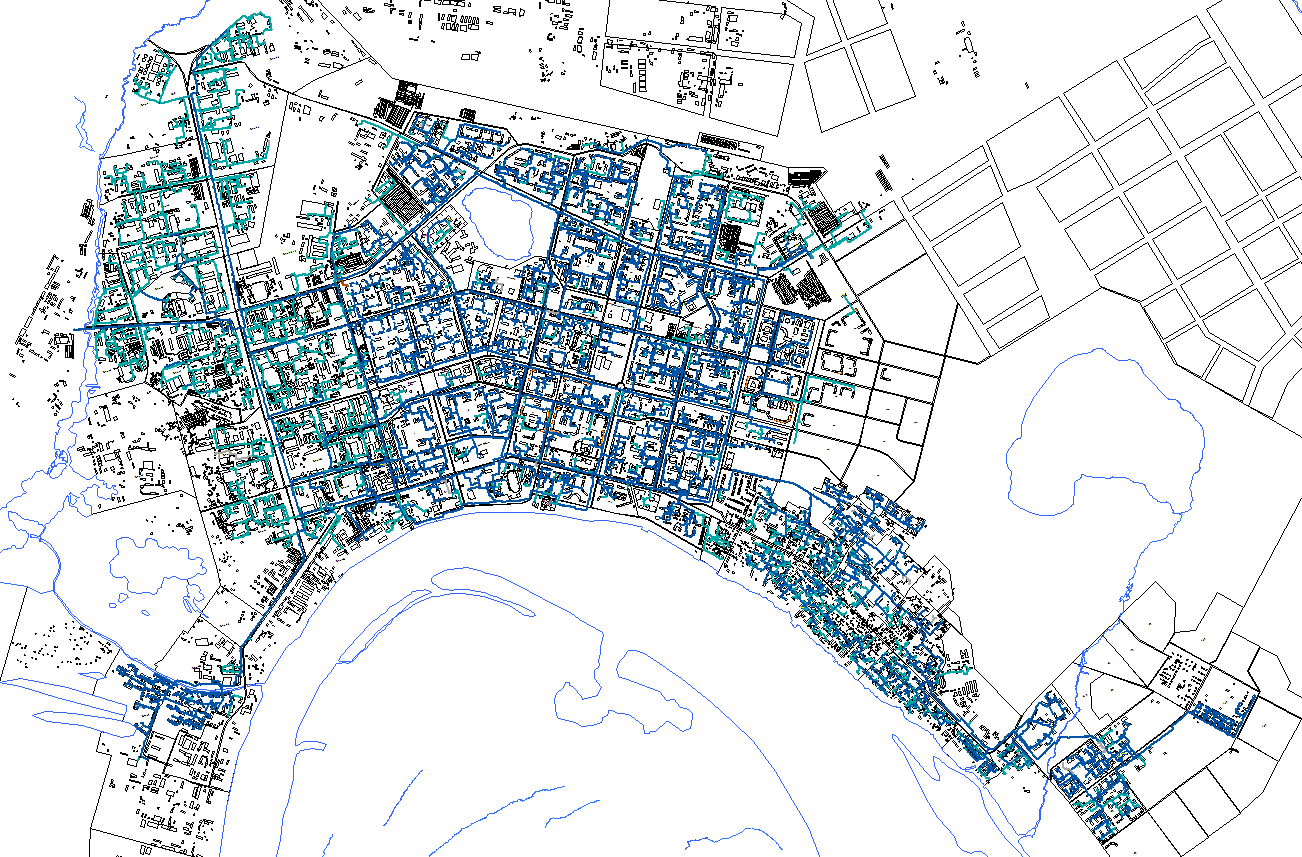 В г. Нижневартовске система централизованного теплоснабжения состоит из 4-х независимых друг от друга технологических комплекса (района), где потребители обеспечиваются теплом поступающим от 8 котельных, эксплуатируемых МУП г.Нижневартовска «Теплоснабжение». Котельные № 1, № 2А, № 3А, № 5 снабжают тепловой энергией основную часть жилой застройки города и промышленную зону, которые закольцованы между собой при помощи технологических «перемычек». Котельные № 8, № 8А, № 8Б и «Рыбозавод», застройку «Старого Вартовска». При строительстве новых микрорайонов, покрытие тепловых нагрузок для объектов жилищного строительства предусмотрено в зависимости от расположения территории по отношению к существующим, реконструируемым или вновь планируемым тепловым источникам. Установленная мощность котельных, эксплуатируемых МУП г.Нижневартовска «Теплоснабжение» составляет - 1960 Гкал/час., расчетная нагрузка котельных составляет – 1162 Гкал/час. Основными потребителями отпускаемой МУП г.Нижневартовска «Теплоснабжение» тепловой энергии являются население -66%, бюджетные -10% и прочие потребители -24%.  Отпуск тепла на нужды отопления осуществляется по «зависимой» схеме, через станции подмешивания и элеваторы, согласно температурным графикам 130-70°С; 125/70°С; 105-70 °С;. Для распределения тепловой энергии от наиболее крупных котельных до конечных потребителей используются 72 центральных тепловых пунктов (ЦТП) и 9 подмешивающих станций (ПС). 35 ЦТП (московского проекта) предназначены для обеспечения теплом и горячей водой 16-этажных жилых домов по независимой схеме, отпуск тепловой энергии в системы отопления зданий осуществляется по температурным графикам 105-70 °С и 95-70 °С. 37 ЦТП (новосибирского проекта) работают на подогрев холодной воды для обеспечения нужд горячего водоснабжения. Обеспечение существующей нагрузки горячего водоснабжения (ГВС) осуществляется через центральные и индивидуальные тепловые пункты (ЦТП и ИТП). Температура горячей воды должна составлять не менее 60°С. Нагрев воды ГВС и теплоносителя вторичного контура на ЦТП производится в кожухотрубных и пластинчатых теплообменниках.Краткое описание котельныхОсновные технические характеристики котельных приведены в таблице.Котельная «№1» (348 МВт) представляет из себя каркасное, строение капитального исполнения, из железобетонных блоков. Внутри общего зала располагается все технологическое оборудование котельной, включающее в себя:- Водогрейные котлы ПТВМ-50/150 (6 шт.) тепловой производительностью 50 Гкал/час каждый (58 МВт) работающие на попутном, осушенном газе (2 очереди строительства). Котлы оборудованы системами дистанционного розжига и регулирования тепловой нагрузки, а также автоматикой безопасности котла. В 2001-04 годах проведен капитальный ремонт котлов с частичной заменой трубной части.Котлы данной серии имеют башенную компоновку, состоящую из топочного пространства, окруженного экранами из кипятильных труб, а также секций конвективной части котла. Три котла работают на одну дымовую трубу высотой 102 м футерованную кирпичом, остальные три котла – на три дымовые трубы высотой 53 м (каждая).Техническое состояние котлоагрегатов удовлетворительное;-  Водоподготовительная установка (ВПУ) не используется, и находится на консервации. Подготовленная, химически очищенная, вода для подпитки тепловых сетей поступает от ВПУ котельной №5.-  Насосный парк на базе насосов СЭ-800, НКУ-250, Д-320 (сетевые, подпиточные насосы, насосы хим. очищенной воды). Электродвигатели насосов частично оснащены частотными регуляторами.Техническое состояние удовлетворительное;- В качестве основного топлива на котельных используется попутный (осушенный) газ с ПАО «НК Роснефть» ГРС - 2 (Р-12 кгс/см2), аварийное топливо – товарная нефть.  Газорегуляторный пункт (ГРП) оснащен автоматической системой регулирования подачи газа и автоматикой безопасности при аварийном отключении котлов.- Нефтяное хозяйство совместное с котельной №5 и располагается в отдельно стоящем здании «нефтенасосной».- Электроснабжение котельных - 2 категории, осуществляется с двух независимых вводов.- Температурный график качественного регулирования отпуска тепловой энергии принят 130/70 °С.  - На выходе из котельной тепловых сетей установлены приборы учета тепла -СПТ961 и СПТ961.1.Котельная «№2а» (317 МВт) представляет из себя два каркасных, строения капитального исполнения из железобетонных блоков, соединенных между собой (паровая и водогрейная часть). Внутри располагается все технологическое оборудование котельной, включающее в себя:- Водогрейные котлы ПТВМ-30/150 (4 шт.) тепловой производительностью 40 Гкал/час каждый (46,3 МВт) работающие на попутном, осушенном газе. Котел ПТВМ-30М оборудован шестью комбинированными газо-мазутными горелками производительностью 660 нм3/ч или 620 кг/ч мазута.Паровые котлы ГМ-50/14 паропроизводительностью 50 тн/час каждый (28,2 Гкал/час, 33 МВт) вырабатывающие пар на технологические нужды потребителей, а также для собственных нужд котельной.Котел ГМ-50-14, оборудован 4 горелками БКЗ-ГМ. Подача в топочную камеру необходимого для горения воздуха осуществляется двумя дутьевыми вентиляторами ВД-12 (Q = 35 000 м3/ч, H = 390 мм. вод. ст.). Вентиляторы левого и правого вращения подают воздух к горелкам через общий короб. Для предотвращения обледенения лопаток перед вентиляторами установлены калориферы для подогрева воздуха. Для преодоления сопротивления газового тракта и выброса продуктов сгорания в атмосферу на котлах установлены дымососы двухстороннего всасывания типа Д-15,5 (Q= 105 000 м3/ч, H=240 мм. вод. ст.) Электродвигатели тягодутьевых устройств оснащены частотными регуляторами.Котлы оборудованы системами ручного розжига и дистанционного регулирования тепловой нагрузки, а также автоматикой безопасности котла. Паровые и водогрейные котлы работают отдельно на две дымовых трубы, футерованные кирпичом и высотой 90 м (каждая).Техническое состояние котлоагрегатов и дымовых труб удовлетворительное;-  Имеется водоподготовительная установка (ВПУ) производительностью 250 м3/час. В состав ВПУ входят насосы исходной воды, подогреватели исходной и хим. очищенной воды, Nа-катионитовые фильтры, два атмосферных деаэратора ДА-250 и ДА-100, перекачивающие насосы, бак запаса воды 700м³ и др.ВПУ необходима для процесса «умягчения» исходной воды. Т.е. замену содержащихся в воде растворенных солей «жесткости» кальция (Ca), и магния (Mg) на соли натрия (Nа), а также удаления из воды углекислого газа и кислорода.-  Насосный парк на базе насосов СЭ-800, НКУ-250 (сетевые, подпиточные насосы). Электродвигатели насосов частично оснащены частотными регуляторами.Техническое состояние удовлетворительное;- В качестве основного топлива на котельной используется попутный (осушенный) газ с  ПАО «НК Роснефть» ГРС - 2 (Р-12 кгс/см2), аварийное топливо – товарная нефть. - Температурный график качественного регулирования отпуска тепловой энергии принят 125/70 °С при расчетной температуре наружного воздуха -43 °С. - Электроснабжение котельных - 2 категории, осуществляется с двух независимых вводов.- Вырабатываемая тепловая энергия учитывается приборами -СПТ961.Котельная №3А (723 МВт) представляет из себя два, соединенных между собой, каркасных строения капитального исполнения, из железобетонных блоков. Внутри одного находятся административно-бытовые помещения, внутри другого располагается технологическое оборудование котельной (2 этапа строительства), включающее в себя:- Водогрейные котлы КВГМ-100 (6 шт.), тепловой производительностью 100 Гкал/час каждый (116 МВт) работающие на попутном, осушенном газе. Котлы данной серии имеют П-образную компоновку, состоящую из топочного пространства, окруженного экранами из кипятильных труб, а также секций конвективной части («хвостовой» поверхности нагрева) котла. Каждый котел оборудован тремя газомазутными горелками типа РГМГ-30 и системой дистанционного регулирования тепловой нагрузки, а также автоматикой безопасности котла. Однако только на четырех котлах КВГМ-100, установлена автоматизированная система управления технологическим процессом (АСУТП). На двух котлах розжиг производится вручную.В 2016-17 г.г двум котлам проведен капитальный ремонт, с полной заменой трубной и конвективной части.Еще одним недостатком котельной является групповое оснащение трех котлов дутьевыми вентиляторами ВД-15,5. При данной компоновке, один вентилятор работает на два котла одновременно, что в свою очередь создает трудности стабилизации разряжения в топке котлов.Паровые котлы ДКВР-20/13 (2шт), паропроизводительностью 20 тн/час каждый (11,2 Гкал/час, 13 МВт) вырабатывают пар для собственных нужд котельной.Котел ДКВР-20/13 комплектуется тремя газомазутными горелками ГМГБ-5,6, одним дымососом ДН 15 левого вращения, одним вентилятором ВДН-11,2 левого вращения, одним экономайзером ЭП 1-808. Паровые котлы не оснащены автоматизированной системой управления технологическим процессом (АСУТП), в связи с этим процесс розжига и регулирование нагрузки производится вручную.Электродвигатели тягодутьевых устройств не оснащены частотными регуляторами. Имеется проектное пространство для установки третьего парового котла, но из-за отсутствия производственной необходимости оборудование не смонтировано.Техническое состояние котлоагрегатов удовлетворительное; Три котла КВГМ-100 работают на одну ж/б дымовую трубу высотой 90 м оставшиеся котлы (2 паровых и 3 водогрейных)– на вторую ж/б дымовую трубу высотой 90 м.Техническое состояние дымовых труб удовлетворительное;-  Имеется водоподготовительная установка (ВПУ) производительностью 250 м3/час. В состав ВПУ входят насосы исходной воды, подогреватели исходной и хим. очищенной воды, Nа-катионитовые фильтры, два атмосферных деаэратора ДА-300 и ДСА-100, перекачивающие насосы, два резервуара запаса воды 2*2000м³ и др.ВПУ необходима для процесса «умягчения» исходной воды. Т.е. замену содержащихся в воде растворенных солей «жесткости» кальция (Ca), и магния (Mg) на соли натрия (Nа), а также удаления из воды углекислого газа и кислорода.-  Насосный парк на базе насосов СЭ-1250, ЦНСГ-60, К-100, КМ-80, НКУ-250, (сетевые, питательные, подпиточные, насосы сырой и хим. очищенной воды, рециркуляционные, перекачивающие и т.д.).  Электродвигатели насосов не оснащены частотными регуляторами.Техническое состояние насосов удовлетворительное;- В качестве основного топлива на котельных используется попутный (осушенный) газ с ПАО «НК Роснефть» ГРС - 2 (Р-12 кгс/см2), аварийное топливо – товарная нефть.  На территории котельной расположены два газорегуляторных пункта (ГРП, 2 этапа строительства). Оборудование ГРП устаревшее не оснащено автоматикой и дистанционным регулированием подачи газа.Приборы учета потребления газа – СПГ 761.- Нефтяное хозяйство располагается в отдельно стоящем здании «нефтенасосной». Нефтепродукты хранятся в 2-х вертикальных резервуарах (РВС) объемом 2000 м3 (каждый).- Электроснабжение котельных - 2 категории, осуществляется с двух независимых вводов. Дополнительно на территории котельной расположена аварийная дизельная электростанция на базе двух генераторов «GUMMINS-1000» с необходимым запасом дизтоплива. Проверка работоспособности резервного электроснабжения проводится ежегодно.- Температурный график качественного регулирования отпуска тепловой энергии принят 130/70 °С.  - На выходе из котельной тепловых сетей установлены приборы учета тепла - Приборы учета тепла -СПТ961М. Котельная №5 (744 МВт) представляет из себя два, соединенных между собой, каркасных строения капитального исполнения, из железобетонных блоков. Внутри одного находятся административно-бытовые помещения, внутри другого располагается технологическое оборудование котельной (2 этапа строительства), включающее в себя:- Водогрейные котлы КВГМ-100 (6 шт.), тепловой производительностью 100 Гкал/час каждый (116 МВт) работающие на попутном, осушенном газе. Котлы данной серии имеют П-образную компоновку, состоящую из топочного пространства, окруженного экранами из кипятильных труб, а также секций конвективной части («хвостовой» поверхности нагрева) котла. Каждый котел оборудован тремя газомазутными горелками типа РГМГ-30 и системой дистанционного регулирования тепловой нагрузки, а также автоматикой безопасности котла. Однако только на трех котлах КВГМ-100, установлена автоматизированная система управления технологическим процессом (АСУТП) «Амакс». Системы данного типа при выходе из строя не пригодны для ремонта, из-за существенного изменения компьютерного оборудования и программного обеспечения. На трех котлах розжиг производится вручную. Проведен частичный капитальный ремонт конвективной части котлов.Паровые котлы ДЕ-25-14 (3 шт.), паропроизводительностью 25 тн/час каждый (14 Гкал/час, 16,2 МВт) вырабатывают пар для собственных нужд котельной.Котел ДЕ-25-14 комплектуется одной горелкой с паровым распылением ГМП-16, одним дымососом ДН-12,5 левого вращения, одним вентилятором ВДН-11,2 левого вращения, одним экономайзером ЭП 1-808. Паровые котлы не оснащены автоматизированной системой управления технологическим процессом (АСУТП), в связи с этим процесс розжига и регулирование нагрузки производится ручную.Электродвигатели тягодутьевых устройств паровых котлов оснащены частотными регуляторами, у водогрейных котлов оснащены частотными регуляторами только дутьевые вентиляторы. Все котлы работают на одну ж/б дымовую трубу высотой 120 м.Техническое состояние котлоагрегатов и дымовой трубы удовлетворительное;-  Имеется водоподготовительная установка (ВПУ) производительностью 200 м3/час. В состав ВПУ входят насосы исходной воды, подогреватели исходной и хим. очищенной воды, Nа-катионитовые фильтры, три атмосферных деаэратора ДА-200 и ДА-50 (2 шт), перекачивающие насосы, два резервуара запаса воды 2*1000м³ и др.ВПУ необходима для процесса «умягчения» исходной воды. Т.е. замену содержащихся в воде растворенных солей «жесткости» кальция (Ca), и магния (Mg) на соли натрия (Nа), а также удаления из воды углекислого газа и кислорода. Подпиточная вода дополнительно подается на технологические нужды котельной №1.-  Насосный парк на базе насосов СЭ-1250, ЦНСГ-60, К-100, К-160, НКУ-250, (сетевые, питательные, подпиточные, насосы сырой и хим. очищенной воды, рециркуляционные, перекачивающие и т.д.).  Электродвигатели насосов частично оснащены частотными регуляторами.Техническое состояние насосов удовлетворительное;- В качестве основного топлива на котельных используется попутный (осушенный) газ с ПАО «НК Роснефть» ГРС - 2 (Р-12 кгс/см2), аварийное топливо – товарная нефть.  Оборудование ГРП устаревшее не оснащено автоматикой и дистанционным регулированием подачи газа. Запуск газа производится вручную.Приборы учета потребления газа – СПГ 761.- Нефтяное хозяйство располагается в отдельно стоящем здании «нефтенасосной». Нефтепродукты хранятся в 2-х вертикальных резервуарах (РВС) объемом 2000 м3 (каждый).- Электроснабжение котельных - 2 категории, осуществляется с двух независимых вводов. Дополнительно на территории котельной расположена аварийная дизельная электростанция на базе двух генераторов «GUMMINS-1000» с необходимым запасом дизтоплива.- Температурный график качественного регулирования отпуска тепловой энергии принят 130/70 °С.  - На выходе из котельной тепловых сетей установлены приборы учета тепла - Приборы учета тепла -СПТ961.- В здании административного корпуса располагается аттестованная химическая лаборатория предприятия, оснащенная оборудованием, позволяющим определять требуемые показатели качества сетевой и исходной воды.Котельная № 8 (40 МВт) представляют из себя каркасное, блочно-модульное строения капитального исполнения, обшитое металлическим профлистом с внутренней теплоизоляцией (типа «сэндвич»). Внутри общего зала располагается все технологическое оборудование котельной, включающее в себя:- Водогрейные котлы КВГМ-4 (5 шт.) производительностью 4 Гкал/час каждый (4,6 МВт) и ВКГМ-7,5 (2 шт.) производительностью 7,5 Гкал/час каждый (17 МВт) работающие на осушенном газе. Котлы оборудованы системами автоматического розжига и регулирования тепловой нагрузки, а также автоматикой безопасности котла «БАРС» (НПО Октан г.Омск). Котлы оборудованы горелками RGMS фирмы «Weischaupt»Температурный график качественного регулирования отпуска тепловой энергии принят 105/70°. На выходе тепловых сетей установлен прибор учета тепла -СПТ961.1.Каждый котел работает на свою дымовую трубу, высотой 30 м. Трубы расположены на двух четырехствольных основаниях. Техническое состояние котлоагрегатов и дымовых труб хорошее;-  Водоподготовительную установку (ВПУ) производительностью 10 м3/час (В состав ВПУ входят подогреватели исходной и химочищенной воды, Nа-катионитовые фильтры, и т.д.). Деаэрация сетевой воды, идущей на подпитку, осуществляется в атмосферном деаэраторе типа ДА-50 производительностью 50 т/ч на котельной 8А. Химочищенная вода хранится в баках запаса-1000м³ и 400м³-  Насосный парк импортного и отечественного производства, на базе насосов Etanor, SRF, К-80 (сетевые, нефтяные, насосы запаса воды) Электродвигатели импортных насосов оснащены частотными регуляторами.Техническое состояние хорошее;- В качестве основного топлива на котельных используется попутный (осушенный) газ с ПАО «НК Роснефть» ГРС - 2 (Р-12 кгс/см2), аварийное топливо – товарная нефть.  Оборудование ГРП устаревшее не оснащено автоматикой и дистанционным регулированием подачи газа. Приборы учета потребления газа – СПГ 761.Котельная №8А (66 МВт) представляют из себя каркасное, блочно-модульное строения капитального исполнения, обшитое металлическим профлистом с внутренней теплоизоляцией (типа «сэндвич»). Внутри общего зала располагается все технологическое оборудование котельной, включающее в себя:- Паровые котлы ДКВР-10/13 (3шт), паропроизводительностью 10 тн/час каждый (5,6 Гкал/час, 6,5 МВт) вырабатывают пар для собственных нужд котельных №8, 8б.Паровые котлы оборудованы двумя газомазутными горелками ГМГМ-5,5/7, одним дымососом ДН-12,5 левого вращения, одним дутьевым вентилятором ВДН-10 правого вращения, одним экономайзером ЭП I-808. Котлы не оснащены автоматизированной системой управления технологическим процессом (АСУТП), в связи с этим процесс розжига и регулирование нагрузки производится вручную. Температурный график качественного регулирования отпуска тепловой энергии принят 105/70°С . Техническое состояние котлоагрегатов удовлетворительное; Котлы работают на одну дымовую трубу, высотой 30 м. Техническое состояние котлоагрегатов и дымовой трубы удовлетворительное;-  Насосный парк на базе насосов СЭ-800, ЦНСГ-60, К-80 (сетевые, питательные, подпиточные насосы). Техническое состояние удовлетворительное;- В качестве основного топлива на котельных используется попутный (осушенный) газ с ПАО «НК Роснефть» ГРС - 2 (Р-12 кгс/см2), аварийное топливо – товарная нефть.  Оборудование ГРП устаревшее не оснащено автоматикой и дистанционным регулированием подачи газа. Запуск газа производится вручную.- Резервное топливо – нефть. Нефтяное хозяйство находится в удовлетворительном состоянии. Проверка работоспособности котлов на нефти проводится ежегодно. Нефтепродукты хранятся в емкостях- 50м³ - 2шт., 100м³- 1шт, 200м³-1шт.Котельная №8Б (66 МВт) представляют из себя каркасное, блочно-модульное строения капитального исполнения, обшитое металлическим профлистом с внутренней теплоизоляцией (типа «сэндвич»). Внутри общего зала располагается все технологическое оборудование котельной, включающее в себя:- Паровые котлы ДЕв-25-14 (4 шт.), теплопроизводительностью 14 Гкал/час, каждый (16,2 МВт). В 1978 г. котлы переведены на водогрейный режим для нужд отопления, и горячего водоснабжения потребителей. Котел ДЕ-25-14 комплектуется одной горелкой ГМП-16, одним дымососом ДН-12,5 левого вращения, одним вентилятором ВДН-11,2 левого вращения, одним экономайзером ЭП 1-808. Паровые котлы не оснащены автоматизированной системой управления технологическим процессом (АСУТП), в связи с этим процесс розжига и регулирование нагрузки производится ручную. Температурный график качественного регулирования отпуска тепловой энергии принят 105/70°С . Каждый котел работает на свою дымовую трубу, высотой 30 м. Техническое состояние котлоагрегатов и дымовой трубы удовлетворительное;-  Водоподготовительную установку (ВПУ) производительностью 100 м3/час (В состав ВПУ входят подогреватели исходной и химочищенной воды, Nа-катионитовые фильтры, и т.д.). Деаэрация сетевой воды, идущей на подпитку, осуществляется в атмосферном деаэраторе типа ДА-100 производительностью 100 т/ч. Деаэрация питательной воды осуществляется в питательном деаэраторе ДСА-50 производительностью 50 т/ч. Химочищенная вода хранится в баках запаса-1000м³ и 400м³-  Насосный парк на базе насосов СЭ-800, К-100 (сетевые, подпиточные насосы). Электродвигатели подпиточных насосов оснащены частотными регуляторами.Техническое состояние удовлетворительное;Котельная «Рыбзавод» (15 МВт) нефтяная котельная, включает в себя:- Водогрейные котлы, работающие на нефти КВГМ - 4 (2 шт.), ВА-3000 (1 шт.) ВКГМ – 2,5 (1шт) общей производительностью 13 Гкал/час Температурный график качественного регулирования отпуска тепловой энергии принят 95/70°С Техническое состояние котлоагрегатов неудовлетворительное;-  Насосный парк на базе насосов СЭ-800, К-50, Нш-10 (сетевые, подпиточные, нефтяные) Техническое состояние удовлетворительное;-  Нефтяное хозяйство находится в удовлетворительном состоянии. Нефть является основным видом топлива для котельной, и завозится спецтехникой с Самотлорского месторождения. Резервуары хранения нефти (2 шт.) стальные, горизонтального исполнения, объемом по 60 м3 и 70 м3 каждый, соединены нефтепроводами с насосной станцией и котельной. Электродвигатели сетевых насосов оснащены частотными регуляторами.- Химводоочистка на котельной отсутствует, подпитка осуществляется из питьевого водопровода сетей МУП «Горводоканал».Установлен прибор учета тепловой энергии СПТ 961.Перечень объектов системы теплоснабжения, подлежащих техническому обследованию. Техническому обследованию подлежат объекты системы теплоснабжения МУП г. Нижневартовска «Теплоснабжение»:здания технологических комплексовоборудование технологических комплексов;здания ЦТП и ПСоборудование (насосы, водоподогреватели) системы теплоснабжения в ЦТП и ПС;тепловые сети.Основные показатели по виду деятельности МУП г. Нижневартовска «Теплоснабжение»Основные показатели для проведения мониторинга в сфере теплоснабжения за 2017 год сведены в таблицу:Объем теплоносителя, поставляемый потребителям, учитывается измерительными приборами, установленными в узлах учета на трубопроводах централизованной системы теплоснабжения.Установка ОДУУ МКД была выполнена МУП г. Нижневартовска «Теплоснабжение» в течение 2013годаДинамика изменения показателей в сфере теплоснабжения за период 2014-2017 годов сведена в таблицу:Результаты технического обследования объектов системы теплоснабжения МУП г. Нижневартовска «Теплоснабжение». Техническое обследование включало в себя камеральное обследование, техническую инвентаризацию и определение технико-экономической эффективности объектов системы теплоснабжения.1.Камеральное обследование объектов системы теплоснабжения.В ходе камерального обследования рассматриваласьпроектная документация (при её наличии);исполнительная документация, содержащая сведения о сроке ввода в эксплуатацию, технических характеристиках оборудования;паспорта на оборудование;технологические схемы котельных;технологические схемы ЦТП и ПС;инструкции по эксплуатации;планы-графики и отчеты о планово-предупредительных ремонтах оборудования и сетей;суточные ведомости производственно-диспетчерской службы;заключения специализированных организаций о проведенных обследованиях объектов;акты осмотров сетей и другие.	Рассматривалась информация, предоставленная производственно-диспетчерской службой предприятия (ПДС).В ПДС осуществляется:учет инцидентов и аварийных ситуаций в системе теплоснабжения;координация и оперативный контроль хода выполнения работ по своевременному и квалифицированному устранению инцидентов и их последствий;координация работы районов и служб;круглосуточный обмен оперативной информацией согласно действующим положениям.Дежурный диспетчер принимает и фиксирует в оперативном журнале информацию об инцидентах на оборудовании в ЦТП и на  тепловых сетях, а также информацию по их устранению персоналом районов. В электронном виде ведется учет событий (инцидентов) с отражением на электронной схеме.	2.Техническая инвентаризация объектов.Техническая инвентаризация зданий котельных	Техническая инвентаризация зданий центральных тепловых пунктов и ПС            В процессе инвентаризации произведена оценка состояния оборудования и трубопроводов системы теплоснабжения МУП г. Нижневартовска «Теплоснабжение» в соответствии с методикой комплексного определения показателей технико-экономического состояния систем теплоснабжения (за исключением теплопотребляющих установок потребителей тепловой энергии, функционирующих в режиме комбинированной выработки электрической и тепловой энергии), в том числе показателей физического износа и энергетической эффективности объектов теплоснабжения к приказу №606/пр, утвержденного Министерством строительства и жилищно-коммунального хозяйства РФ 21.08.2015.Техническая инвентаризация оборудования технологических комплексовТехническая инвентаризация водоподогревателей, насосного оборудования системы теплоснабжения, установленных в центральных тепловых пунктахТехническая инвентаризация тепловых сетей централизованной системы теплоснабженияИнформация о технических характеристиках тепловых сетей централизованной системы теплоснабжения, обслуживаемой МУП г. Нижневартовска «Теплоснабжение» представлена в следующей таблице:Информация о состоянии сетей представлена в следующей таблице:С целью определения физического износа в таблицу внесена недостающая информация о произведенной замене тепловых сетей, выполненной силами района инженерных сетей в рамках капитального ремонта без корректировки срока службы в бухгалтерском учете.Для отражения актуального технического состояния сетей, физический износ тепловых сетей определялся исходя из описания в п. 14 методики комплексного определения показателей технико-экономического состояния систем теплоснабжения (за исключением теплопотребляющих установок потребителей тепловой энергии, функционирующих в режиме комбинированной выработки электрической и тепловой энергии), в том числе показателей физического износа и энергетической эффективности объектов теплоснабжения к приказу №606/пр. от 21.08.2015.Перечень параметров, технических характеристик, фактических показателей деятельности организации, осуществляющей регулируемые виды деятельности в сфере теплоснабжения, или иных показателей объектов теплоснабжения, выявленных в процессе проведения технического обследования Ретроспективные данные по основным технико-экономическим показателям ООО «Теплоэнергетик» по источникам теплоснабжения предоставлены в таблице 7 . По результатам рассмотрения технико-экономических показателей за период 01.01.2013 г. по 31.12.2017г.  следует отметить, что:  расход тепла на собственные нужды на производство тепловой энергии от полезного отпуска составляет 0,71% – 5,97%;  потери в тепловых сетях при передаче тепловой энергии от полезного отпуска находятся в пределах: 11,08% – 79,89%; удельный расход топлива на выработку тепловой энергии соответствует коэффициенту полезного действия в пределах от 89% до 93%. Планомерная работа по внедрению энергосберегающих технологий приводит к ежегодному улучшению технико-экономических показателей, что подтверждается данными приведенными в таблице. Технико-экономические показатели работы МУП г.Нижневартовска "Теплоснабжение"Оценка технического состояния объектов централизованной системы теплоснабжения в момент проведения обследования.	 По результатам инвентаризации, а также по результатам проведенных обследований специализированными организациями в 2013-2017 годах, оборудование котельных, ЦТП и ПС, находится в технически исправном состоянии, работает удовлетворительно. Тепловые сети находятся в исправном состоянии, дефектов не выявлено. Здание ЦТП 1/5 признано ограниченно работоспособными, остальные здания котельных, ЦТП и ПС находятся в удовлетворительном состоянии, не требующем капитального ремонта. 	В процессе технической инвентаризации системы теплоснабжения выявлено, что в большей степени нуждается в капитальном ремонте, техническом перевооружении и модернизации оборудование котельных, ЦТП и ПС, тепловые сети, в связи с моральным и физическим износом оборудования.Замена морально устаревшего и физически изношенного насосного оборудования, ведется силами подрядных организаций и силами района инженерных сетей. С целью снижения затрат энергоресурсов на отдельных насосах типа СЭ, НКУ, К, KSB ETANORM G, дымососах и вентиляторах котлов,  ранее были установлены частотно-регулирующие приводы, это позволило значительно снизить затраты электрической энергии в котельных и ЦТП. Анализ фактического потребления электроэнергии на транспортировку единицы объема теплоносителя показывает, что самые высокие показатели соответствуют тем котельным, ЦТП и ПС, где не производилась модернизация, либо производилась частично (замена технологического оборудования без замены приборов КИП и А и систем автоматизации).            Котельные г. Нижневартовска  относятся к первой категории надежности электроснабжения и имеют обеспечение электроэнергией не менее чем от двух независимых взаимно резервирующих источников питания, что соответствует требованиям нормативных документов:  (Правила устройства электроустановок ПУЭ (7 издание), Введены в действие приказом от 8 июля . №204  Министерства энергетики Российской федерации. Глава 1.1.  п.1.2.18, п. 1.2.19.; Инструкция по проектированию городских электрических сетей РД.34.20.185-94. п 4.1.3, 4.1.6, 4.1.9, 4.1.10, приложение № 2), а также определению «независимый (резервный) источник питания» п. 1.2.10 ПУЭ.Для увеличения надёжности электроснабжения, силами МУП г.Нижневартовска «Теплоснабжение» произведен ремонт и установку дизель генератора БАМ -500 мощностью 500 кВт. В случае отключения  электроэнергии со стороны электроснабжающей организации, аварийный (независимый) источник электроснабжения обеспечит работу котельных 8А,8Б, при этом тепловой контур котельной №8 будет переведён на контуры котельных  8А,8Б (т.е. обеспечивается технологическое резервирование п.1.2.19 ПУЭ 7 издание). Также администрацией г.Нижневартовска  МУП «Теплоснабжение» переданы дизель генераторные установки КТА  3 (Cumnins) мощностью по 1000 кВт каждая  в количестве 3 шт., которые были смонтированы собственными силами на котельной 3А. В случае полного исчезновения электроэнергии на обоих источниках,  мощности аварийного источника электроснабжения котельной 3А, будет достаточно для работы 3х сетевых насосов, водогрейного котла, парового котла,  вспомогательного оборудования, что в свою очередь обеспечит циркуляцию теплоносителя в основных магистралях г. Нижневартовска.Замена тепловых сетей ведется планово с учетом состояния сетей: первоочередными являются аварийно опасные участки сетей, затем меняются сети, отслужившие расчетный срок службы при наличии инцидентов.	Наличие сетей с износом 60% и более (по данным бухгалтерии предприятия) составляет лишь 44,02% от всей протяженности тепловых сетей. Учитывая физический износ, данный процент фактически значительно ниже, что подтверждается динамикой количества повреждений во время эксплуатации тепловых сетей в 2013-2017 г.г. на 1км тепловых сетей, и имеет нисходящую тенденцию. Данные приведены в следующей таблице.Заключение о возможности, условиях (режимах) и сроках дальнейшей эксплуатации объектов системы теплоснабжения.Объекты теплоснабжения могут эксплуатироваться до 2030 года и более (на протяжении всего расчётного срока схемы теплоснабжения), в существующей зоне действия котельных прогнозируется наличие резерва существующей располагаемой тепловой мощности при нормальной работе котельной и при своевременном выполнении мероприятий предусмотренных перспективной схемой теплоснабжения муниципального образования. Режимы работы объектов, их тепловая мощность приводится в таблице.Балансы располагаемой тепловой мощности и присоединенной тепловой нагрузки по состоянию на 2017 годСуществующие и перспективные значения потерь тепловой энергии в тепловых сетях теплопередачей через теплоизоляционные конструкции теплопроводов и потери теплоносителя, с указанием затрат теплоносителя на компенсацию этих потерь рассчитаны согласно данным экспертизы нормативов технологических потерь при передаче тепловой энергии. В следующей таблице приведены значения существующей и перспективной тепловой мощности котельных нетто, то есть установленной мощности котельных с учетом затрат тепловой энергии на собственные нужды.Тепловая мощность котельных неттоПредложения о проведении первоочередных мероприятий на объектах системы теплоснабжения.По данным генерального плана, теплоснабжение планируемой и сохраняемой индивидуальной жилой застройки; и части застройки общественно-делового назначения, удаленных от котельных, на территории Старого Вартовска (кварталы В-2.1, В-2.2, В-2.3, В-2.4, В-2.5, В-2.6, В-2.7, В-2.8, В-4.10, В-4.11, В-4.5, В-4.6, В-4.7, В-4.8, В-4.9, В-6.1, В-6.2, В-6.3, В-6.4, В-7.1, В-7.2, В-7.3, В-7.4, В-8.1, В-8.1, В-8.2, В-8.2, В-9.1, В-9.2, В-9.3,В-10.1, В-10.2, В-10.2, В-10.3, В-10.4, В-12.3,3П, П-4.1, П-4.2+К-3, 4П, 5П, 6П, 7П, 8П, 10П, 11П, 12П, 13П, 15П, 18П, 19П, 20П, 21П ,22П, 23П) выполнить децентрализованным от индивидуальных газовых котлов и водогрейных колонок или двухконтурных газовых котлов. Двухконтурные газовые котлы обеспечат нагрузки отопления и горячего водоснабжения. На застроенной территории г. Нижневартовска предусмотрено сохранение централизованной системы теплоснабжения от существующих котельных. Предложения по реконструкции источника тепловой энергии, обеспечивающего перспективную тепловую нагрузку в существующих и расширяемых зонах действия источника тепловой энергии Для обеспечения бесперебойной и надежной работы системы теплоснабжения города необходимо выполнить реконструкцию котельных № 2А и №3А в связи с окончанием срока их службы. Для котельной № 2А провести модернизацию котельной и перевод её в водогрейный режим работы, так как отсутствует большая потребность в паре для производства. По котельной №3А провести модернизацию и увеличение мощности в связи с подсоединением дополнительной нагрузки. На котельной 5А также предусматривается реконструкция в связи с прекращением отпуска пара. Необходимо строительство новой газовой котельной вместо котельной пос. Рыбзавод с уменьшением её производительности до 6,5 Гкал/ч, а также мероприятия по реконструкции сетей теплоснабжения Старого Вартовска. Для теплоснабжения жилой застройки и застройки общественно-делового назначения кварталов В-1, В-3, В-5, 33, 27, 26, 25, 31, 32, 29 и 30 на ближайшую перспективу до 2020 года предусмотрено строительство котельной в квартале В-5, установленной мощностью 90 Гкал/ч. Для теплоснабжения жилой застройки и застройки общественно-делового назначения кварталов №№23, 24 предусмотрено сохранение котельной (ЗАО «Нижневартовскстройдеталь») в квартале 5К. На территориях новой жилой застройки в микрорайоне 09:02 (кварталы 45-54) на расчетный срок предусмотрено строительство котельной восточная производительностью 90 Гкал/ч с возможностью в дальнейшем присоединения её к сетям котельной №3А. Для теплоснабжения микрорайона 03:05 и южной части микрорайона 09:01, а также территории подключенной к подмешивающей станции - ПС-1С на расчётный срок предусмотрено строительство котельной ПС-1С производительностью 45 Гкал/ч. Для обеспечения централизованного теплоснабжения потребителей, улучшения качества предоставляемых услуг и повышения надежности системы теплоснабжения предусмотрены следующие мероприятия: На первую очередь (до 2020 г. включительно): – строительство котельной мощностью 20 Гкал/ч для теплоснабжения центральной больницы по улице Жукова; – модернизация котельной № 8А; – модернизация котельных №№ 1, 5; – строительство котельной в квартале В-5, мощностью 90 Гкал/ч. На расчетный срок схемы (до 2033г.): – строительство новой блочно-модульной котельной вместо существующей котельной «Рыбозавод» мощностью 6,5 Гкал/ч; – строительство БМК Восточной коммунально-складской зоны; – реконструкция котельной № 2А; – реконструкция котельной № 3А; – реконструкция котельной № 5; – строительство котельной восточная производительностью 90 Гкал/ч; – строительство котельной ПС-1С производительностью 45 Гкал/ч. Для повышения надежности теплоснабжения требуется реконструкция основного оборудования на источниках теплоснабжения. Данные представлены в таблице ниже.                       Предложения о проведении первоочередных мероприятий на тепловых сетях, ЦТП и ПС.Согласно генеральному плану, в срок до 2031 г. суммарное теплопотребление территории жилого фонда и объектов соцкультбыта г. Нижневартовска составит 1663,0 Гкал/ч (4 615 470 Гкал/год) в том числе:–	на отопление 1027,55 Гкал/час (3 010 431 Гкал/год);–	на вентиляцию 182,43 Гкал/час (179 456 Гкал/год);–	на ГВС 416,06 Гкал/час (1 322 669 Гкал/год).В связи с этим, определен перечень мероприятий по строительству и реконструкции объектов местного значения:–	магистральные тепловые сети (проектируемые) протяжённостью 26,0 км.–	магистральные тепловые сети (реконструируемые) протяжённостью 2,0 км;Также предусматривается внедрение энергосберегающих технологий на всех этапах производства, транспортировки и потребления тепла. В качестве энергосберегающих технологий предлагается: –	применение трубопроводов в современной тепловой изоляции, –	установка частотно-регулируемых электроприводов на насосы,–	установка приборов учета тепловой энергии,–	строительство зданий с учетом энергосберегающих технологий.С целью модернизации системы теплоснабжения городского округа необходимо произвести реконструкцию центральных тепловых пунктов (ЦТП), в которых еще используется старое и изношенное оборудование. Планируется заменить насосы, кожухотрубные теплообменники, и установить оборудование, способное автоматически регулировать технологические параметры в зависимости от погодных условий, провести диспетчеризацию ЦТП.С целью улучшения значений показателей надежности, энергетической эффективности объектов централизованной системы теплоснабжения, повышения качества подаваемого теплоносителя предлагается выполнить следующие мероприятия по модернизации, реконструкции и ремонту объектов системы теплоснабжения:При недостаточности финансовых средств для реализации мероприятий по модернизации, капитальному ремонту объектов системы теплоснабжения мероприятия автоматически переносятся на следующий год.Заключение о техническом состоянии объектов системы теплоснабженияРабота централизованной системы теплоснабжения МУП г.Нижневартовска «Теплоснабжение» в целом признана удовлетворительной, дефицит тепловой мощности на котельных – отсутствует. Оборудование котельных, ЦТП, ПС, и тепловые сети находятся в удовлетворительном состоянии. Процент износа тепловых сетей, в том числе и бухгалтерский, свидетельствуют о достаточной их надежности.Для улучшения показателей эффективности и надежности работы системы необходимо увеличить темпы модернизации оборудования ЦТП.Замена трубопроводов на трубопроводы из современных материалов, используемые предприятием, повысит надежность транспортировки теплоносителя, вследствие исключения повреждений на тепловых сетях  на длительное время, а также послужит дополнением для повышения качества поставляемого теплоносителя. СОГЛАСОВАНО:Заместитель главы городаУТВЕРЖДАЮ:Директор департамента ЖКХДиректор МУП г. Нижневартовскаадминистрации города Нижневартовска«Теплоснабжение»________________________М.А.Коротаев_____________________С.Н.Шалапа«______»__________________2018г.«______»__________________2018г.№п/пНаименованиеКотельной(дата ввода в эксплуатацию)Основное оборудование(котлы)Кол-воУстановленная мощность котлов Гкал/час (МВт)Фактическая максимальная тепловая нагрузка, Гкал/часВид топлива1Котельная №1(1972 г.)ПТВМ-50/1506300 (348)255,257Осушенный газ2Котельная №2а(1979-80 г.г)ПТВМ-30/150ГМ-50/1444160 (185)113 (132)135,564Осушенный газ3Котельная №3а(1983-87 г.г)КВГМ-100/150ДКВР-20/1362600 (696)23 (27)464,014Осушенный газ4Котельная №5(1992-2003 г.г)КВГМ-100/150ДЕ-25/1463600 (696)42 (48)290,076Осушенный газИтогогородская часть311838 (2132)5Котельная №8(1996-2007 г.г)КВГМ-4ВКГМ-7,55220 (23)15 (17)17,541Осушенный газ6Котельная №8а(1985.г)ДКВР-10/13317 (20)0,000Осушенный газ7Котельная №8б(1982-87 г.г.)Дев-25/14457 (66)14,161Осушенный газ8Котельная «Рыбзавод»(2005-2007 г.г передана на баланс)КВГМ-4ВКГМ-2,5228 (9)5 (6)4,747НефтьИтого«Старый Вартовск»18122 (141)36,449ВСЕГО:491960 (2273)1181,36№п/пНаименование мероприятияЕдиницы измеренияКоличество№п/пНаименование мероприятияЕдиницы измеренияКоличество1Котельныеед.82Количество ЦТПед.383Количество ПС ед.94Протяженность тепловых сетей, в 2-х трубном исчислении км248,9545Протяженность тепловых сетей с износом 60% и болеекм109,5766Доля сетей с износом 60% и более от общей протяженности сетей горячего водоснабжения%44,02%7Объем услуг теплоснабжения, реализуемый по приборам учетаГкал1949477,9658Объем реализации услуг населениюГкал1453402,593Показатели Ед.изм.2014 год2015 год2016 год2017 годПоказатели Ед.изм.ФактФактФактФактОтпуск потребителям всего, в том числе:Гкал2307482,5112101503,4362242630,4582185276,405 - населениеГкал1508200,8721411345,1371498216,9731453402,593 - бюджетные учрежденияГкал239445,006211868,473228073,677231367,284 - прочие потребителиГкал10775,90012537,80816261,46618622,254№ п/пИнв. №Год           вводаЭкспл. №АдресS м2Год проведения диагностированияГод проведения диагностирования№ п/пИнв. №Год           вводаЭкспл. №АдресS м2предшествующийследующий11221/11976котельная №8 Ул. Заводская, 19916,82017202221221/21985котельная №8аУл. Заводская, 19654,42017202231221/31987котельная №8бУл. Заводская, 19890,22017202241221/71981нефтенасосная  котельных № 8А, 8БУл. Заводская, 19832017202251221/61976ГРП кот.8Ул. Заводская, 1915,62026612242007ПГБ-13
 кот.8Ул. Заводская, 196,65205771221/81987ГРП кот.8а,8бУл. Заводская, 19127,82037812182005котельная "Рыбозавод" Ул. Первомайская, 63346,320172022910491979 котельная  2аЗПУ, панель,7 ул. Индустриальная, 79Б4065,3201720221010481979 нефтенасосная кот.2аЗПУ, панель,7 ул. Индустриальная, 79Б140,4201420191110471979 ГРП кот.2аЗПУ, панель,7 ул. Индустриальная, 79Б87,1201420191211951979 сетевая насосная станция кот.2аЗПУ, панель,7 ул. Индустриальная, 79Б238,0420132018131220/11973котельная №1ЗПУ, панель 21, ул. Кузо-ваткина,12182,120152020141220/41987 ГРП кот.№1ЗПУ, панель 21, ул. Кузо-ваткина,192,27151220/31973нефтенасосная кот. №1ЗПУ, панель 21, ул. Кузо-ваткина,184,33161222/11993котельная №5ЗПУ, панель 21, ул. Кузо-ваткина,16622,7220162021171222/21993 ГРПкот.№5ЗПУ, панель 21, ул. Кузо-ваткина,1237,49181222/31993 нефтенасосная кот.№5ЗПУ, панель 21, ул. Кузо-ваткина,1229,51910781983котельная №3а 1очередиКоммунальная зона 2 очереди застройки, ул. Интернациональная, 71В4343,88201620212011481992котельная №3а 2очередиКоммунальная зона 2 очереди застройки, ул. Интернациональная, 71В2160,49201620212110751983 нефтенасосная кот.3аКоммунальная зона 2 очереди застройки, ул. Интернациональная, 71В154,662210761983ГРП 1 кот.3аКоммунальная зона 2 очереди застройки, ул. Интернациональная, 71В87,692311001986 ГРП 2 кот.3аКоммунальная зона 2 очереди застройки, ул. Интернациональная, 71В87,69№ п/пИнвентарный №Год           вводаЭксплуатационный №АдресS м2Год проведения обследования зданияГод проведения обследования здания№ п/пИнвентарный №Год           вводаЭксплуатационный №АдресS м2предшествующийследующий11091сент.851/3Омская, 4а стр.11442013201821126янв.851/460 лет Октября, 9 б2862014201931095дек.861/560 лет Октября,2а стр.12862015201841072дек.833/1  Пр. Победы, 19а стр.13602014201951066дек.835/1Комсомольский б-р 8, стр.12862013201861158янв.945А/1Мира,27 стр. 1288201871069дек.836/1Мира,132862014201981106ноя.877/1Мира, 31, стр.12862017202091109ноя.877А/1Спортивная,13б2862018101065июл.838/1Мира, 54 стр.128620142019111070дек.838А/1Мира, 60 е, стр.128620172020121093янв.838А/2Мира 60 ж, стр.128620142019131071дек.839/160 лет Октября,17 стр.128820142019141086ноя.859/260 лет Октября,42 стр.228620142019151094дек.889/3Ленина, 38 стр.228620142019161129дек.879/4Ленина, 17 стр.136420162019171156янв.939/560 лет Октября, 54 стр.24292018181098янв.8610/1Чапаева, 93а28620152020191160ноя.9510/4Пермская,37 стр.12882018201128дек.8710А/1Интернациональная,49 стр.136420162021211152дек.9210А/5Дзержинского, 31 стр.12882018221146июл.9110Б/1Интернациональная,31 стр.22862018231145дек.9010Б/2Интернациональная,17 стр.236420132018241150дек.9210Б/3Нефтяников,93 стр.22862018251151дек.9210Г/1Интернациональная, 2е стр.12862018261105ноя.8712/1  Ленина, 19  стр.128620162021271067дек.8313/1Пермская, 6 стр.228820132018281068дек.8314/1Мира, 78 стр.128820142019291096дек.8614/3Ленина, 27 стр.128620152020301083дек.8315/1   60 лет Октября, 49 стр.128820142019311082дек.8415А/1Чапаева, 13 стр. 328620142019321097сен.8516/160 лет Октября,55 стр.228620132018331121июн.8816А/1Омская,61 стр.128620172020341119окт.8716А/2Омская,69 стр.128620132018351139дек.8916Б/160 лет Октября,722862018361136дек.8916Б/260 лет Октября, 8428620162021371008ПС-160 лет Октября,20 стр.1 3620142019381032дек.71ПС-4Ленина, 18 стр.126420142019391226сент.17ПС-2БКвартал 9 Б401207май.03ПС-ДивныйЗПУ,панель 24, ул. 2П-2, д. 24а311341117419992П/1Заводская, 6а,стр. 113520162021421164199614П/1Луговая, 51, стр. 1128201620214312092005ЦТП №1 (НДРСУпер. Энтузиастов, д. 27а631201420194412082005ЦТП №2 (УТТ-4)Снежная, д.32314201420194510222005ПС – 1СЛопарева, 10/11261201320184612122005ПС «Леспромхоз»пос. Леспромхоз, 57а96201320184712112005ПС «Магистральный»пос. Магистраль, 15б36720132018Наименование котельнойСостав, тип, марка оборудования (котлов)Год ввода в эксплуатациюГод проведения экспертизы пром. безопасностиСрок продления эксплуатацииФизический износКотельная №1ПТВМ-50 №119722014201897,83Котельная №1ПТВМ-50 №219722014201897,83Котельная №1ПТВМ-50 №319732014201897,78Котельная №1ПТВМ-50 №419762015201995,35Котельная №1ПТВМ-50 №519762015201995,35Котельная №1ПТВМ-50 №619762014201897,62Котельная №2АГМ 50/14 №119802017202190,24Котельная №2АГМ 50/14 №219812017202190,00Котельная №2АГМ 50/14 №3198220132017100,00Котельная №2АГМ 50/14 №4198220132017100,00Котельная №2АПТВМ-30М №119812017202190,00Котельная №2АПТВМ-30М №219802016202092,50Котельная №2АПТВМ-30М №319792017202190,48Котельная №2АПТВМ-30М №419792017202190,48Котельная №3АКВГМ-100 №12017201720210,00Котельная №3АКВГМ-100 №219832014201897,14Котельная №3АКВГМ-100 №319852014201896,97Котельная №3АКВГМ-100 №420162016202025,00Котельная №3АКВГМ-100 №519872014201896,77Котельная №3АКВГМ-100 №619872014201896,77Котельная №3АДКВР 20/13 №119852017202188,89Котельная №3АДКВР 20/13 №219862014201896,88Котельная №5КВГМ-100 №119922016202089,29Котельная №5КВГМ-100 №219922015201992,59Котельная №5КВГМ-100 №319922015201992,59Котельная №5КВГМ-100 №42003202370,00Котельная №5КВГМ-100 №52003202370,00Котельная №5КВГМ-100 №62003202370,00Котельная №5ДЕ-25/14ГМ №119922015201992,59Котельная №5ДЕ-25/14ГМ №219922015201992,59Котельная №5ДЕ-25/14ГМ №319912015201992,86Котельная №8КВГМ-4 №119952015201991,67Котельная №8КВГМ-4 №219952015201991,67Котельная №8КВГМ-4 №319952015201991,67Котельная №8КВГМ-4 №419952015201991,67Котельная №8КВГМ-4 №520072017202750,00Котельная №8ВКГМ-7,5 №12007201890,91Котельная №8ВКГМ-7,5 №22007201890,91Котельная №8АДКВР 10/13 №1198320132017100,00Котельная №8АДКВР 10/13 №219832015201994,44Котельная №8АДКВР 10/13 №319842015201994,29Котельная №8БДЕ-25/14 ГМ №119882017202187,88Котельная №8БДЕ-25/14 ГМ №219882017202187,88Котельная №8БДЕ-25/14 ГМ №319882017202187,88Котельная №8БДЕ-25/14 ГМ №419882017202187,88Котельная "Рыбозавод"КВГМ-4 №1200592,31Котельная "Рыбозавод"ВА-3000 №2199895,00Котельная "Рыбозавод"КВГМ-2,5 №31997202086,96Котельная "Рыбозавод"КВГМ-4 №4200393,33Наименование котельнойСостав и тип обрудования (котлов)Год ввода в эксплуатациюГод следующего кап. ремонтаФизический износКотельная №1НАСОС СЭ-800 N 4 СЕТЕВОЙ1978201995,12Котельная №1НАСОС НКУ-250 N 11973201995,65Котельная №1НАСОС НКУ-250 N 21973202093,62Котельная №1НАСОС НКУ-250 N 41973201995,65Котельная №1НАСОС НКУ-250 N 31973201897,78Котельная №1НАСОС СЭ 800/100 N9 СЕТЕВОЙ.1980202190,24НАСОС СЭ 800Х100 N1 СЕТЕВОЙ.1982201994,59НАСОС СЭ 800Х100 N 6 СЕТЕВОЙ1980201994,87НАСОС СЭ 800Х100 N 3 СЕТЕВОЙ1987202090,91НАСОС СЭ 800Х100 N 5 СЕТЕВОЙ1987201896,77НАСОС СЭ 800Х100 N 7 СЕТЕВОЙ1987201896,77НАСОС СЭ-800Х100-11 №81993202088,89НАСОС СЭ-800Х100-11N 21993202088,89Котельная №2АНАСОС СЭ-800-100-11 №21993201896,00Котельная №2АНАСОС СЭ-800-100-11 №51993201896,00Котельная №2АНАСОС СЭ-800-100-11 №41993201896,00Котельная №2АНасос Д 315/71  сет. № 11997201895,24Котельная №2АНАСОС СЕТЕВОЙ СЭ-800-100-11 №72000201894,44Котельная №2АНАСОС СЕТЕВОЙ СЭ-800-100-11 №12000202281,82Котельная №2АНАСОС СЕТЕВОЙ СЭ-800-100-11 №32000201989,47Котельная №2АНАСОС НКУ-250 №3 (РЕЦИРКУЛЯЦИОННЫЙ)2001202084,21Котельная №2АНАСОС НКУ-250 №1 (РЕЦИРКУЛЯЦИОННЫЙ) 2001202469,57НАСОС СЭ-800-100-11 №6200250НАСОС НКУ-250 №2 (РЕЦИРКУЛЯЦИОННЫЙ) 2004202081,25Насос  СЭ 800-100-11 №8 2008201890,00Насос  центробежный 1Д 315-71 № 6201720230,00Котельная №3АНАСОС СЭ 1250-140-11 СЕТЕВОЙ N 11985202289,19Котельная №3АНАСОС СЭ 1250-140-11 СЕТЕВОЙ N 21985202188,89Котельная №3АНАСОС СЭ 1250-140-11 СЕТЕВОЙ N 31985202188,89Котельная №3АНАСОС СЭ 1250-140-11 СЕТЕВОЙ N 41985201896,97Котельная №3АНАСОС ПОДПИТОЧНЫЙ НКУ-250 №11986201896,88Котельная №3АНАСОС ПОДПИТОЧНЫЙ НКУ-250 №21986201896,88НАСОС СЕТ.СЭ-1250Х140 N 71986201896,88НАСОС СЕТ.СЭ-1250Х140 N 81987201896,77НАСОС СЭ-1250/140-11 N 9 СЕТЕВОЙ1990201896,43НАСОС СЕТЕВ. СЭ 1250/140 N 101991201896,30НАСОС СЭ-1250-140-11  N 6 СЕТЕВОЙ1994202285,71НАСОС СЭ-1250-140-11 N 5  СЕТЕВОЙ1994202088,46Котельная №5НАСОС СЭ 1250/140 №. 11991202287,10Котельная №5НАСОС СЭ 1250/140 № 21991202186,67Котельная №5НАСОС СЭ 1250/140 № 31991202186,67Котельная №5НАСОС К 90/35 ПОДПИТОЧНЫЙ N11991201896,30Котельная №5НАСОС К 90/35 ПОДПИТОЧНЫЙ N21991202186,67Котельная №5НАСОС К 90/35 ПОДПИТОЧНЫЙ N31991202186,67Котельная №5Насос НКУ-250 рецирк. №1 1992202089,29Котельная №5Насос НКУ-250 рецирк. №2 1992202089,29Котельная №5Насос НКУ-250 рецирк. №3 1992201896,15Котельная №5НАСОС СЕТЕВОЙ СЭ 1250/140 №41991201992,86Котельная №5НАСОС СЭ 1250/140-11 N5 СЕТЕВОЙ1994202285,71Котельная №5НАСОС СЭ 1250/140-11 N6 СЕТЕВОЙ1994202088,46НАСОС СЕТЕВОЙ СЭ-1250-140-11 N 72003201893,33НАСОС СЕТЕВОЙ СЭ-1250-140-11 N 82003201987,50НАСОС СЕТЕВОЙ СЭ-1250-140-11 N 92003202278,95Котельная №8Насос  вертикальный многоступенчатый 15-4  № 12008201981,82Котельная №8Насос  вертикальный многоступенчатый 15-4  № 2 2008201981,82Котельная №8Насос сетевой № 1 KSB ETANORM G 125-200-500.2008201981,82Котельная №8Насос сетевой № 2 KSB ETANORM G 125-200-5002008201981,82Котельная №8Насос сетевой № 3 KSB ETANORM G 125-200-500 2008201981,82Котельная №8АНАСОС Д 320/50 № 1 СЕТЕВОЙ1983201897,14Котельная №8АНАСОС Д 320/50  № 2 СЕТЕВОЙ1983201897,14Котельная №8АНАСОС К-80-50-200 № 1 ПОДПИТ.1992201896,15Котельная №8АНАСОС К-80-50-200 № 2 ПОДПИТ.1992201992,59Котельная №8БНАСОС СЭ-800-55-11 № 12002201988,24Котельная №8БНАСОС СЭ-800-55-11 № 22002201988,24Котельная №8БНАСОС СЭ-800-55А-11 № 32004201892,86Котельная №8БНАСОС СЭ-800-55А-11 № 42004202081,25Котельная №8БНасос К 100-65-200 № 12008201981,82Котельная №8БНасос К 100-65-200а  № 22010201977,78Котельная "Рыбозавод"НАСОС ЦЕНТРОБЕЖНЫЙ К 80-65-160 № 12005201985,71Котельная "Рыбозавод"НАСОС СЭ-800-55-11 №1 2005201892,31Котельная "Рыбозавод"НАСОС СЭ-800-55-11 №2 2005201892,31Номер ЦТПСостав, тип, марка оборудованияГод ввода в эксплуатациюГод следующего кап. ремонтаФизический износНомер ЦТПСостав, тип, марка оборудованияГод ввода в эксплуатациюГод следующего кап. ремонтаФизический износ1/3Насос Wilo-IPL 65/175-5.5/2-К 3 (корректирующий) отопл. № 12009,00202280,001/3Насос Wilo-IPL 65/175-5.5/2-К 3 (корректирующий) отопл. № 22009202280,001/4Теплообменник пластинчатый TL10-PFG Альфа Лаваль 75 пластин (отопление) 1 бл.2011201940,001/4Теплообменник пластинчатый TL10-PFG Альфа Лаваль 75 пластин (отопление) 2 бл.2011201940,001/4Насос Wilo-CronoBloc-BL 65/170-15/2 DN 80/65 сет. № 12013202140,001/4Насос Wilo-CronoBloc-BL 65/170-15/2 DN 80/65 сет. № 22013202140,001/4Насос Wilo-CronoBloc-BL 65/170-15/2 DN 80/65 сет. № 32013202140,001/4Насос WILO-CronoLine-IL 32/160-3/2 DN 32 PN 16 3-400V подп. № 12013202240,001/4Насос WILO-CronoLine-IL 32/160-3/2 DN 32 PN 16 3-400V подп. № 22013202240,001/5Теплообменник пластинчатый Альфа Лаваль M15 BFM  113 пластин (отопление) -ЦТП-1/5              1 бл.2012202033,331/5Теплообменник пластинчатый Альфа Лаваль M15 BFM  113 пластин (отопление) -ЦТП-1/5             2 бл.2012202033,331/5Насос WILO-CronoLine-IL 32/160-3/2 DN 32 PN 16 3-400V подп. № 12013201840,001/5Насос WILO-CronoLine-IL 32/160-3/2 DN 32 PN 16 3-400V подп. № 22013201840,001/5Насос Wilo BL 80-165-22/2  2786226   сет. № 12014202230,001/5Насос Wilo BL 80-165-22/2  2786226  сет. № 32014202230,001/5Насос WILO BL 80/165 - 22/2 сет. № 22015201920,001/5Насос WILO BL 80/165 - 22/2 сет. № 42015201920,003/1ВОДОПОДОГРЕВАТЕЛЬ 16 ОСТ 34-558 ОТОПЛЕНИЯ 8 СЕКЦИЙ1983201994,443/1НАСОС К 90/35 СЕТЕВОЙ №31993201896,003/1НАСОС К 20/30 ПОДПИТОЧНЫЙ №11993202088,893/1НАСОС К 20/30 ПОДПИТОЧНЫЙ №21993202282,763/1НАСОС К 100-80-160А сетевой №2                                ДВ.АИРМ 132 М2 МОЩНОСТЬ 11КВТ2006201891,673/1НАСОС К 100-80-160А ДВ.АИРМ 132 М2 МОЩНОСТЬ 11КВТ сетевой №12006202268,755/1Теплообменник TL 10-PFG 65 пластин в комплекте с ответными фланцами, крепежом и уплотнением Отоп. 1 блок201620206,675/1Теплообменник TL 10-PFG 65 пластин в комплекте с ответными фланцами, крепежом и уплотнением Отоп. 2 блок201620206,675/1Насос ВК 2/26 подпиточный № 11983201897,145/1Насос К 20/30 подпиточный № 21993201896,005/1Насос WILO BL 100/315-18.5/4 сетевой №12016202010,005/1Насос WILO BL 100/315-18.5/4 сетевой №22016202010,005А/1Теплообменник Alfa Laval М-15-ВFМ 119 пластин в комплекте с ответными фланцами, крепежом и уплотнением. Отоп. 1 блок201720210,00Теплообменник Alfa Laval М-15-ВFМ 119 пластин в комплекте с ответными фланцами, крепежом и уплотнением. Отоп. 2 блок201720210,00Насос ВК2/26А с эл.двигателем 7,5 подпиточный № 11994201895,83Насос ВК2/26А с эл.двигателем 7,5 подпиточный № 21994201895,83Насос WILO BL 100/315 - 22/4 сетевой №1201720210,00Насос WILO BL 100/315 - 22/4 сетевой №2201720210,00Насос WILO BL 100/315 - 22/4 сетевой №3201720210,006/1ВОДОПОДОГРЕВАТЕЛЬ 16 ОСТ 34-558 ОТОПЛЕНИЯ 8 СЕКЦИЙ1984201994,296/1НАСОС ВК 2/26"А" ПОДПИТОЧНЫЙ №11984202189,196/1НАСОС ВК 2/26"А" ПОДПИТОЧНЫЙ №21984202091,676/1НАСОС К 100-65-200 сетевой №1                                    А281 ДВ. АИР 180 М2 N16402003201987,506/1НАСОС К 100-65-200 сетевой №2                                                 А268 ДВ.АИР 180 М2 N16372003201987,507/1ВОДОПОДОГРЕВАТЕЛЬ 16 ОСТ 34-558 ОТОПЛЕНИЯ 8 СЕКЦИЙ1987201993,757/1Насос К 90/55"А" сетевой № 11987201896,777/1Насос К 90/55"А" сетевой № 31987201993,757/1Насос ВК 2/26"А" У2 подпиточный № 11987201896,777/1Насос ВК 2/26"А" У2 подпиточный № 21987201896,777/1Насос К100-65-200А сетевой N461 ДВ.АИР 160 М2 N 1205483 № 22003201987,507А/1Теплообменник пластинчатый Альфа-Лаваль M15-BFM  (151 пластина) отопл. 1 бл.2009201953,337А/1Теплообменник пластинчатый Альфа-Лаваль M15-BFM  (151 пластина) отопл. 2 бл.2009201953,337А/1Насос Wilo IL 32/160-3/2 подпит. № 12010202070,007А/1Насос Wilo IL 32/160-3/2 подпит. № 22010202270,007А/1Насос BL 65/170-15/2 №002025822R сет. № 12010202270,007А/1Насос BL 65/170-15/2 №002025822R сет. № 22010202270,007А/1Насос BL 65/170-15/2 №002025822R сет. № 32010202270,008/1ВОДОПОДОГРЕВАТЕЛЬ 16 ОСТ 34-558 ОТОПЛЕНИЯ 8 СЕКЦИЙ1983201994,448/1Насос К 90/35 сетевой ( БПО) № 11983201897,148/1Насос К 90/35 сетевой № 21983202287,188/1Насос К 100-80-160А сетевой ДВ.АИРМ 132 М2 мощность 11КВт № 32006201891,678/1Насос IL 32/160-3/2 № 002033915R подпит. № 12010201970,008/1Насос IL 32/160-3/2 № 002033915R подпит. № 22010201970,008А\1Теплообменник FP 40-105 пластинчатый  (104 пластины)  отопление 1 бл.2005202080,008А\1Теплообменник FP 40-105 пластинчатый (104 пластины)  отопление 2 бл.2005202080,008А\1Насос Wilo IL 100/170-30/2  сет. № 12011201960,008А\1Насос IPL 40/160-4/2 Wilo подпит. № 12011201960,008А\1Насос IPL 40/160-4/2 Wilo подпит. № 22011201960,008А\1Насос IL 100/170-30/2 Wilo сет. № 22011201960,00Насос IL 100/170-30/2 Wilo сет. № 32011201960,008А/2Теплообменник пластинчатый  РО35-11.5(755-6) отопление 1 бл.2003201993,338А/2Теплообменник пластинчатый  РО35-11.5(755-6) отопление 2 бл.2003201993,338А/2Насос WILO-CronoBloc -BL 65/170-11/2 DN 65 PN 16 3  ~400V сетевой №12013202140,008А/2Насос WILO-CronoBloc -BL 65/170-11/2 DN 65 PN 16 3  ~400V сетевой №22013202140,008А/2Насос WILO-CronoLine-IL 32/160-3/2 DN 32 PN 16 3-400V подпит. № 12013202140,008А/2Насос WILO-CronoLine-IL 32/160-3/2 DN 32 PN 16 3-400V подпит. № 22013202140,009/1Теплообменник пластинчатый  РО35-15.75(755-8) отопление 1 бл.2003202193,339/1Теплообменник пластинчатый  РО35-15.75(755-8) отопление 2 бл.2003202193,339/1Насос WILO-IL 32/160-3/2 подпит. № 12012202150,009/1Насос WILO-IL 32/160-3/2 подпит № 22012202150,009/1Насос WILO-CronoBlok-BL 65/190-18.5/2 DN 80/65 сет. № 12012202150,009/1Насос WILO-CronoBlok-BL 65/190-18.5/2 DN 80/65 сет.№ 22012202150,009/2Теплообменник пластинчатый разборный НН № 65, расчет № 291271 Отоп. 1блок201720210,009/2Теплообменник пластинчатый разборный НН № 65, расчет № 291271 Отоп. 2блок201720210,009/2Насос WILO-CronoBloc -BL 80/170-30/2 DN 100/80  сет.№ 12013202240,009/2Насос WILO-CronoBloc -BL 80/170-30/2 DN 100/80  сет. № 22013202140,009/2Насос WILO-CronoBloc -BL 80/170-30/2 DN 100/80  сет. № 32013202140,009/2Насос WILO-CronoLine-IL 32/160-3/2 DN 32 PN 16 3-400V подпит. № 12013202240,009/2Насос WILO-CronoLine-IL 32/160-3/2 DN 32 PN 16 3-400V подпит. № 22013202240,009/3Теплообменник пластинчатый  М15-BFG8  отопление 1 бл.2004202186,679/3Теплообменник пластинчатый М15-BFG8  отопление 2 бл.2004202186,679/3Насос Wilo BL 65/170-15/2 сет. № 12010201870,009/3Насос Wilo BL 65/170-15/2 сет № 22010201870,009/3Насос Wilo BL 65/170-15/2 сет № 32010201870,009/3Насос IL 32/160-3/2 № 002033915R подпит. № 12010202070,009/3Насос IL 32/160-3/2 № 002033915R подпит. № 22010202170,009/4ВОДОПОДОГРЕВАТЕЛЬ 14 ОСТ 34-558 ОТОПЛЕНИЯ 8 СЕКЦИЙ1987201993,759/4НАСОС ВКС 1/16 У2 подпит.№2 БЕЗ ДВИГАТЕЛЯ1993202088,899/4НАСОС ВКС 1/16А-У2 подпиточный №1 без эл.двигателя1993202088,89Насос К100-65-200А сетевой NА459 ДВ.АИР 160М2 N0423372 № 12003201893,33Насос К100-65-200А сетевой N458 ДВ.АИР 160 М2 N 0126955 № 32003201893,33Насос К100-65-200А сетевой NА445 ДВ.АИР 160М2 N0423340 № 22003201893,339/5ВОДОПОДОГРЕВАТЕЛЬ 14 ОСТ 34-558 ОТОПЛ.8 СЕКЦ.1993201992,319/5Насос К 90/55 сетевой № 11993201992,319/5Насос К 90/55 сетевой № 21993201896,009/5Насос К 90/55 сетевой № 31993201896,009/5Насос ВК 4/24"А" подпиточный № 11993201896,009/5Насос ВК 4/24"А" подпиточный № 21993201896,0010/1ТЕПЛООБМЕННИК ПЛАСТИНЧАТЫЙ   РО35-17.85(755-7) отопление 1блок2003202093,3310/1ТЕПЛООБМЕННИК ПЛАСТИНЧАТЫЙ  РО35-17.85(755-7) отопление 2блок2003202093,3310/1Насос BL 65/170-15/2  сетевой №12012202050,0010/1Насос BL 65/170-15/2  сетевой №22012202050,0010/1Насос IL 32/160-3/2  подпиточный №12012202050,0010/1Насос IL 32/160-3/2  подпиточный №22012202050,0010/4ВОДОПОДОГРЕВАТЕЛЬ 14 ОСТ 34-558 ОТОПЛЕНИЕ 7 СЕКЦИЙ1995202184,6210/4Насос  КМ 100-80-160 сетевой №11995201895,6510/4Насос  КМ 100-80-160 сетевой №21995201895,6510/4Насос  КМ 100-80-160 сетевой №31995201991,6710/4Насос  ВК 2/26АУ2 подпиточный №11995201895,6510/4Насос  ВК 2/26АУ2 подпиточный №21995201895,6510А/1Теплообменник пластинчатый M15-BFM Альфа-Лаваль 101 пластина  отопление 1 блок2010201846,6710А/1Теплообменник пластинчатый M15-BFM Альфа-Лаваль 101 пластина отопление 2 блок2010201846,6710А/1Насос ВКС 2/26 подпиточный № 11993201896,0010А/1Насос ВКС 2/26 подпиточный № 21993202088,8910А/1Насос BL 65/170-15/2 №002025822R сет. № 12010201870,0010А/1Насос BL 65/170-15/2 №002025822R сет. № 22010201870,0010А/1Насос BL 65/170-15/2 №002025822R сет. № 32010201870,0010А/5ВОДОПОДОГРЕВАТЕЛЬ 14 ОСТ 34-558 ОТОПЛЕНИЕ 8 СЕКЦИЙ1992202186,2110А/5Насос КМ 65/50/100 подпиточный № 11992202283,3310А/5Насос КМ 65/50/100 подпиточный № 21992201896,1510А/5Насос К 100-65-200А сетевой № 21992201896,1510А/5Насос 50-Е-50 М сетевой № 31993202282,7610А/5Насос К100-65-200А  сетевой N А456 ДВ.АИР 160М2 N0126950 № 12003201893,3310Б/1ТЕПЛООБМЕННИК ПЛАСТИНЧАТЫЙ  М15-BFM 8 В. 139 ПЛАСТИН отопление 1 блок2004202086,6710Б/1ТЕПЛООБМЕННИК ПЛАСТИНЧАТЫЙ  М15-BFM 8 В. 139 ПЛАСТИН отопление 2 блок2004202086,6710Б/1Насос К 90/55"А" сетевой № 11991201896,30НАСОС ВКС 2/26 А У2 ПОДПИТОЧНЫЙ №11991202089,66НАСОС ВКС 2/26 А У2 ПОДПИТОЧНЫЙ №21991202089,66НасосС К100-65-200А сетевой NА446 ДВ.АИР 160М2 N 0423330 № 32003201893,33Насос К100-65-200А NА454 ДВ.5А 160М2 N 22 сет. № 22003201893,3310Б/2ВОДОПОДОГРЕВАТЕЛЬ 14 ОСТ 34-558 ОТОПЛЕНИЕ 8 СЕКЦИЙ1990201896,4310Б/2Насос К 90/55А сетевой № 11990202090,0010Б/2Насос К 90/55А сетевой № 21990202090,0010Б/2НАСОС ВК 2/26 А У2 ПОДПИТОЧНЫЙ №11990201896,4310Б/2НАСОС ВК 2/26 А У2 ПОДПИТОЧНЫЙ №21990201896,4310Б/2НАСОС К 100-65-200А СЕТЕВОЙ №31994201895,8310Б/3Теплообменник пластинчатый M15-BFM Альфа Лаваль 125 пластин отоп. 1 бл.2010201846,6710Б/3Теплообменник пластинчатый M15-BFM Альфа Лаваль 125 пластин отопл. 2 бл.2010201846,6710Б/3НАСОС ВК 2/26 А У2 ПОДПИТОЧНЫЙ №11992201896,1510Б/3НАСОС ВК 2/26 А У2 ПОДПИТОЧНЫЙ №21992201896,1510Б/3Насос BL 65/170-15/2 №002025822R  СЕТ.№ 12010201887,5010Б/3Насос BL 65/170-15/2 №002025822R  СЕТ.№22010201887,5010Б/3Насос BL 65/170-15/2 №002025822R  СЕТ.№32010202258,3310Г/1ВОДОПОДОГРЕВАТЕЛЬ 16 ОСТ 34-558 ОТОПЛЕНИЕ 8 СЕКЦИЙ1992201992,5910Г/1Насос К100/65 200 сетевой № 11992201896,1510Г/1Насос К100-65-200 сетевой № 31992202283,3310Г/1НАСОС ВК 4/24 А У2 ПОДПИТОЧНЫЙ №11992202089,2910Г/1НАСОС ВК 4/24 А У2 ПОДПИТОЧНЫЙ №21992202089,2910Г/1Насос К100-65-200А сетевой NА448 ДВ.5А 160М2 N7 № 22003201987,5012/1ВОДОПОДОГРЕВАТЕЛЬ 16 ОСТ 34-558 ОТОПЛ. 8 СЕКЦ.1987201993,7512/1НАСОС ВК 2/26 А У2 ПОДПИТОЧНЫЙ №11987201896,7712/1НАСОС ВК 2/26 А У2 ПОДПИТОЧНЫЙ №21987201896,7712/1Насос К 100-65-200А сетевой А216 ДВ. 5А 160 М2 N285 № 12003201893,3312/1Насос К 100-65-200А сетевой П2775 ДВ.5А 160 М2 N367 № 22003201893,3312/1Насос К 100-65-200А сетевой А31 ДВ.5А 160 М2 N348 № 32003202082,3513/1Теплообменник пластинчатый М15-BFM Альфа-Лаваль (87 пластин)  отопление 1 бл.2008202060,0013/1Теплообменник пластинчатый М15-BFM Альфа-Лаваль (87 пластин)  отопление 2 бл.2008202060,0013/1НАСОС К 90/55А СЕТЕВОЙ №21983202091,8913/1НАСОС К 90/55А СЕТЕВОЙ №31983201897,1413/1Насос К 90/35 сетевой 048 15 КВт № 12003202273,6813/1Насос IL 32/160-3/2 № 002033915R подп. № 12010202163,6413/1Насос IL 32/160-3/2 № 002033915R подп. № 22010202163,6414/1ВОДОПОДОГРЕВАТЕЛЬ 16 ОСТ 34-558 ОТОПЛ.8 СЕКЦ.1984201994,2914/1Насос КМ 90/35 сет. № 11983201897,1414/1Насос КМ 90/35 сетевой № 21983201897,1414/1Насос КМ 90/35 сетевой № 31983201897,1414/1Насос К 20/30 подпиточный № 11983202091,8914/1Насос К 20/30 подпиточный № 21983202091,8914/3ВОДОПОДОГРЕВАТЕЛЬ 14 ОСТ 34-558 ОТОП.5 СЕКЦ.1986201993,9414/3НАСОС К 90/20 У2 СЕТЕВОЙ №11986201993,9414/3НАСОС ВК 2/26 А У2 ПОДПИТОЧНЫЙ №11986201896,8814/3НАСОС ВК 2/26 А У2 ПОДПИТОЧНЫЙ №21986202091,1814/3НАСОС К 90/20 У2 СЕТЕВОЙ №2 ДВ.АИР МХ132 М2 N96612003202273,6815/1ВОДОПОДОГРЕВАТЕЛЬ 14 ОСТ 34-558 ОТОП.5 СЕКЦ.1983201994,4415/1НАСОС К 20/30 ПОДПИТОЧНЫЙ №119832010125,9315/1НАСОС К 20/30 ПОДПИТОЧНЫЙ №21983202287,1815/1НАСОС К100-65-200А сетевой №2                             N460 ДВ.АИР 160М2 N 12462832003202273,6815/1НАСОС К100-65-200А сетевой №1                            NА455 ДВ.АИР 160М2 N04233382003201893,3315А/1ТЕПЛООБМЕННИК ПЛАСТИНЧАТЫЙ FP 40-101 (100 ПЛАСТИН)  отопление 1блок2005201880,0015А/1ТЕПЛООБМЕННИК ПЛАСТИНЧАТЫЙ FP 40-101 (100 ПЛАСТИН)  отопление 2блок2005201880,0015А/1Насос К 8/18 цирк. ГВ подпиточ. № 21993201896,0015А/1Насос К 20/30 цирк. ГВ с эл.двигателем 4 КВт, 3000 об/мин. подпиточ. № 11993201896,0015А/1Насос К 160/30 сетевой № 12001201988,8915А/1Насос К 160/30 сетевой № 22001201894,1215А/1Насос К 160/30 сетевой № 32001202180,0016/1ВОДОПОДОГРЕВАТЕЛЬ 14 ОСТ 34-558 ОТОП.5 СЕКЦ.1985201994,1216/1Насос ВК 2/26А подпиточный № 11985202091,4316/1Насос ВК2/26А подпиточный № 21985202091,4316/1Насос К 100-80-160 сетевой № 2                     N309 ДВ.АИР 160 С2 N10812003201987,5016/1Насос К 100-80-160 сетевой № 1                                  ДВ.АИР 160 С2 мощность 15КВт 2900 об/мин.2006201984,6216А/1Теплообменник пластинчатый Альфа Лаваль М 15-ВFG 8 (103 пластины) отопление 1 бл.2004202081,2516А/1Теплообменник пластинчатый Альфа Лаваль  М 15-ВFG 8 (103 пластины) отопление 2 бл.2004202081,2516А/1НАСОС MVI 1603 \6-1\25\E\3-400-50-2 подпиточный N12004202081,2516А/1НАСОС MVI 1603 \6-1\25\E\3-400-50-2 подпиточный N 22004202081,2516А/1Насос IL 100/170-30/2 Wilo сетевой №12011202060,0016А/1Насос IL 100/170-30/2 Wilo сетевой №22011202060,0016А/2Теплообменник пластинчатый Альфа Лаваль М15 МFМ  87 пластин отопл. 1 бл.2012202033,3316А/2Теплообменник пластинчатый Альфа Лаваль М15 МFМ  87 пластин отопл. 2 бл.2012202033,33Насос Wilo IL 40-160-4/2  2786085  подпиточный № 12014201930,00Насос Wilo IL 40-160-4/2  2786085 подпиточный № 22014201930,00Насос Wilo BL 100/330-30/4 отопление (ЦТП-16А/2) № 12014202230,00Насос Wilo BL 100/330-30/4 отопление (ЦТП-16А/2) № 22014202230,0016Б/1Теплообменник пластинчатый М15-BFM Альфа-Лаваль (107 пластин)  отопление 1 бл.2008202060,0016Б/1Теплообменник пластинчатый М15-BFM Альфа-Лаваль (107 пластин)  отопление 2 бл.2008202060,0016Б/1Насос К 90/55"А" сетевой № 11989201993,3316Б/1НАСОС ВК 2/26 А У2 ПОДПИТОЧНЫЙ №11989202284,8516Б/1НАСОС К 90/55А СЕТЕВОЙ №31992202283,3316Б/1НАСОС К 100-65-200А СЕТЕВОЙ №21994201895,8316Б/1НАСОС ВК 2/26 А У2 ПОДПИТОЧНЫЙ №21989202284,8516Б/2Теплообменник пластинчатый Альфа-Лаваль М15-ВFM (107 пластин)  отопление 1 бл.2007201983,3316Б/2Теплообменник пластинчатый Альфа-Лаваль M15-BFM (107 пластин)  отопление 2 бл.2007201983,3316Б/2Насос ВКС 2/26 подпиточный № 11989202187,5016Б/2Насос ВКС 2/26 подпиточный № 21989202187,5016Б/2Насос К 100-65-200А N223 сетевой ДВ.5А 160 М2 N245 № 12003201987,5016Б/2Насос К 100-65-200А NА450 сетевой ДВ.АИР160 М2 N0227621 № 22003201893,3316Б/2Насос К100-65-200А NА451 сетевой ДВ.АИР 160М2 N0227633 № 32003201893,33ПС-1Насос 4Д 315-71 N118 ДВ. 5А М280 S2 N2003 сетевой №22003201846,67ПС-1Насос Д 315-71 сетевой №11997202266,67ПС-4Насос WILO BL 100/315 - 22/4 сетевой №1201720210,00ПС-4Насос WILO BL 100/315 - 22/4 сетевой №2201720210,00ПС-2БНасос сет. №1 IL 65/140-7,5/2201720210,00Насос сет. №2 IL 65/140-7,5/2201720210,00ПС-ДивныйНАСОС СЭ-800-55-11 С ЭЛ.ДВИГАТЕЛЕМ200153,33ПС-ДивныйНасос СЭ-800-55-11 сетевой (без двигателя) № 12003201946,67ПС-ДивныйНасос СЭ-800-55-11 сетевой  (без двигателя) № 22003201846,67ПС-ДивныйНАСОС 1Д 500-63 УХЛ4 СЕТЕВОЙ №3 С ЭЛ.ДВИГАТЕЛЕМ2003201846,67ПС-ДивныйНАСОС 1 Д200 (резерв)200673,33ЦТП-14ПВОДОПОДОГРЕВАТЕЛЬ 14 ОСТ 34-558-6819960,00ЦТП-14ПНАСОС  К 100-65-2001997201990,91ЦТП-14ПНАСОС К 100-65-200А ЭЛ.ДВ. 5АИ 160М2 МОЩНОСТЬ 18,5КВТ; 2930 ОБ/МИН.2006202268,75ЦТП-14ПНасос К 100-65-200А с эл. двигателем 18,5 кВт2007201983,33ЦТП-2ПВОДОПОДОГРЕВАТЕЛЬ 16 ОСТ 15 СЕКЦИЙ1999201894,74ЦТП-2ПВОДОПОДОГРЕВАТЕЛЬ 14 ОСТ 34-558-681999202181,82ЦТП-2ПВОДОПОДОГРЕВАТЕЛЬ 12 ОСТ 34-558-681999201990,00НАСОС 1Д 630-90А ДВ.5АМ280 S6 75 КВТ2003201946,67НАСОС 1Д630-90А ЭЛ.ДВ.МОЩНОСТЬ 75КВТ; 1000 ОБ/МИН.2006201936,67ПС-ЛеспромхозНасос К 100-80-160 с эл. двигателем 15 кВт2007201983,33ПС-ЛеспромхозНАСОС К 100-80-160 А349 ДВ.АИР С2 112-50-632003201987,50ПС-ЛеспромхозНАСОС К 100-80-160 А443 ДВ.АИР 160 С2 112-52-962003201987,50ПС-МагистральныйНАСОС Д 315-71 СЕТЕВОЙ №31996201991,30ПС-МагистральныйНАСОС НКУ 2502016ПС-МагистральныйНАСОС 1Д315-50 сетевой №22005202240,00ЦТП-1(НДРСУ)НАСОС ЦЕНТРОБЕЖНЫЙ Д 200/36 СЕТЕВОЙ N12003202246,67ЦТП-1(НДРСУ)НАСОС ЦЕНТРОБЕЖНЫЙ Д 200/36 СЕТЕВОЙ N22003201946,67ЦТП-1(НДРСУ)НАСОС ЦЕНТРОБЕЖНЫЙ Д 200/36 СЕТЕВОЙ N32003201946,67ЦТП-1(НДРСУ)НАСОС ЦЕНТРОБЕЖНЫЙ Д 200/36 СЕТЕВОЙ N42003201946,67ЦТП-1(НДРСУ)НАСОС 1 Д200 сетевой №52006201936,67ПС-1СНАСОС Д 315-711996201870,00ПС-1СНАСОС Д 315/71 СЕТЕВОЙ1999201960,00ПС-1СНАСОС 4Д 315-71 N117 ДВ. 5А М280 S2 N20822003201987,50ЦТП-2(УТТ)НАСОС ЦЕНТРОБЕЖНЫЙ НКУ-90М СЕТЕВОЙ N12003201946,67ЦТП-2(УТТ)НАСОС ЦЕНТРОБЕЖНЫЙ НКУ-90М СЕТЕВОЙ N22003202246,67ЦТП-2(УТТ)НАСОС ЦЕНТРОБЕЖНЫЙ НКУ-90М СЕТЕВОЙ N32003201846,67Диаметр  ммПротяженность тепловых сетей, в 2-х трубном исчислении,  мПаропровод,   м (Т7)Конденсатопровод,   м (Т8)Протяженность тепловых сетей, в 2-х трубном исчислении с учетом паропровода,  мМатериал трубТип прокладки1510,3810,38стальнадземная20888,180,00888,18стальнадземнаяподземная252 115,970,002 115,97стальнадземнаяподземная301 299,410,001 299,41стальнадземнаяподземная326 832,190,006 832,19стальнадземнаяподземная40832,930,00832,93стальнадземнаяподземнаятех.подполье5016 037,310,00264,7916 169,71стальнадземнаяподземная тех.подполье65112,71112,71стальнадземнаяподземная705 378,310,005 378,31стальнадземнаяподземная тех.подполье75297,160,00297,16стальнадземнаяподземная8012 146,480,0012 146,48стальнадземнаяподземная тех.подполье8641,700,0041,70стальнадземнаяподземная10039 117,5142,80341,7339 309,78стальнадземнаяподземная тех.подполье125956,190,00956,19стальподземная тех.подполье15042 251,25700,09811,5043 007,05стальнадземнаяподземная тех.подполье16045,350,0045,35стальнадземнаяподземная20027 768,000,00116,1027 826,05стальнадземнаяподземная тех.подполье25012 784,210,0012 784,21стальнадземнаяподземная тех.подполье30018 089,983 336,0119 757,99стальнадземнаяподземная тех.подполье350661,830,00661,83стальнадземнаяподземная40010 328,7010 328,70стальнадземнаяподземная50022 073,5722 073,57стальнадземнаяподземная600703,40703,40стальнадземнаяподземная70015 197,7415 197,74стальнадземнаяподземная8004 294,354 294,35стальнадземнаяподземная10005 882,195 882,19стальнадземнаяподземнаяИтого246 147,004 078,901 534,12248 953,51в том числе:по видам материала248 953,51стальпо типу прокладки86 177,34надземная156 320,55подземная6 455,62тех.подполье№п/пДата ввода в эксплуатацию на предприятииНаименование участкаКапитальный ремонт (год)% ремонтаПовреждения (год)Количество повреждений (шт)Проведение технического диагностирования (год)Срок продления эксплуатации (год)Процент износа бухгалтерии  физический износ№п/пДата ввода в эксплуатацию на предприятииНаименование участкаКапитальный ремонт (год)% ремонтаПовреждения (год)Количество повреждений (шт)Проведение технического диагностирования (год)Срок продления эксплуатации (год)Процент износа бухгалтерии  физический износ ТС 1 микрорайон ТС 1 микрорайон ТС 1 микрорайон101.11.1973ТС ОТ ЦТП-1/2-ТК-11 ДО Ж.Д.16(60 ЛЕТ ОКТЯБРЯ,5Б)2010100%68,828201.11.1973ТС С ТЕХПОДПОДПОЛЬЯ Ж.Д.16(60 ЛЕТ ОКТЯБРЯ,5Б) ДО Ж.Д.10(60 ЛЕТ ОКТЯБРЯ,7Б)2010100%72,728301.11.1973ТС С ТЕХПОДПОЛЬЯ Ж.Д.10(60 ЛЕТ ОКТЯБРЯ,7Б) ДО Ж.Д.13;13И(ПРОСПЕКТ ПОБЕДЫ,1)199525%80,321301.11.1973ТС С ТЕХПОДПОЛЬЯ Ж.Д.10(60 ЛЕТ ОКТЯБРЯ,7Б) ДО Ж.Д.13;13И(ПРОСПЕКТ ПОБЕДЫ,1)201075%80,321401.11.1973ТС С ТЕХПОДПОЛЬЯ Ж.Д.10(60 ЛЕТ ОКТЯБРЯ,7Б)ДО Ж.Д.9(ПРОСПЕКТ ПОБЕДЫ,1А)2008100%57,836501.11.1973ТС С ТЕХПОДПОЛЬЯ Ж.Д.9(ПРОСПЕКТ ПОБЕДЫ,1А) ДО Ж.Д.8(ПРОСПЕКТ ПОБЕДЫ,3А)2010100%93,328601.11.1973ТС С ТЕХПОДПОЛЬЯ Ж.Д.8(ПРОСПЕКТ ПОБЕДЫ,3А) ДО ШКОЛЫ 30(ШКОЛА 6)2008100%61,036701.11.1973ТС ОТ ТК-11 ДО Ж.Д.17(МЕНДЕЛЕЕВА,6Б)52%2016201981,559,919714701.11.1973ТС ОТ ТК-11 ДО Ж.Д.17(МЕНДЕЛЕЕВА,6Б)201042%81,559,919714801.11.1973ТС ОТ Ж.Д.17(МЕНДЕЛЕЕВА,6Б) ДО Д/САДА 32(Д/САД 18)201049%57,318,968421801.11.1973ТС ОТ Ж.Д.17(МЕНДЕЛЕЕВА,6Б) ДО Д/САДА 32(Д/САД 18)201445%57,318,968421901.11.1973ТС С ТЕХПОДПОЛЬЯ Ж.Д.15(60 ЛЕТ ОКТЯБРЯ,5А) ДО Ж.Д.14(60 ЛЕТ ОКТЯБРЯ,7А)41%2016201973,154,657744901.11.1973ТС С ТЕХПОДПОЛЬЯ Ж.Д.15(60 ЛЕТ ОКТЯБРЯ,5А) ДО Ж.Д.14(60 ЛЕТ ОКТЯБРЯ,7А)201059%73,154,6577441001.11.1973ТС ОТ ЦТП-1/2 ДО Ж.Д.15(60ЛЕТ ОКТЯБРЯ,5А)77%2016201995,877,9477191001.11.1973ТС ОТ ЦТП-1/2 ДО Ж.Д.15(60ЛЕТ ОКТЯБРЯ,5А)201023%95,877,9477191101.11.1973ТС ОТ УЛ.КУЗОВАТКИНА-ТК-25 ДО ЦТП-49(1/1) МКР.1199971%69,8621101.11.1973ТС ОТ УЛ.КУЗОВАТКИНА-ТК-25 ДО ЦТП-49(1/1) МКР.1201236%69,8621101.11.1973ТС ОТ УЛ.КУЗОВАТКИНА-ТК-25 ДО ЦТП-49(1/1) МКР.1201548%69,8621201.11.1973ТС ОТ ЦТП-1/1-ТК-9 ДО Ж.Д.18(МЕНДЕЛЕЕВА,2А)2000100%100,0681301.11.1973ТС ОТ ЦТП-1/1 ДО Ж.Д.20(МЕНДЕЛЕЕВА,2)1999100%20171100,0721401.11.1973ТС С ТЕХПОДПОЛЬЯ Ж.Д.20(МЕНДЕЛЕЕВА,2) ДО Ж.Д.19(60 ЛЕТ ОКТЯБРЯ,1)199979%100,074,7012991401.11.1973ТС С ТЕХПОДПОЛЬЯ Ж.Д.20(МЕНДЕЛЕЕВА,2) ДО Ж.Д.19(60 ЛЕТ ОКТЯБРЯ,1)201111%100,074,7012991501.11.1973ТС ОТ ЦТП-1/1-ТК-1-ТК-2 ДО ТК-3199675%100,0741501.11.1973ТС ОТ ЦТП-1/1-ТК-1-ТК-2 ДО ТК-3200625%100,0741601.11.1973ТС ОТ ТК-3 ДО Ж.Д.21(МЕНДЕЛЕЕВА,4Б)1996100%100,0841701.11.1973ТС ОТ ТК-3 ДО Ж.Д.22;22А(МЕНДЕЛЕЕВА,6)199686%100,0751701.11.1973ТС ОТ ТК-3 ДО Ж.Д.22;22А(МЕНДЕЛЕЕВА,6)201114%100,0751801.11.1973ТС С ТЕХПОДПОЛЬЯ Ж.Д.22(МЕНДЕЛЕЕВА,6)-ТК-4 ДО МЕНДЕЛЕЕВА,10200772%79,2291801.11.1973ТС С ТЕХПОДПОЛЬЯ Ж.Д.22(МЕНДЕЛЕЕВА,6)-ТК-4 ДО МЕНДЕЛЕЕВА,10201728%79,2291901.11.1973ТС С ТЕХПОДПОЛЬЯ Ж.Д.22(МЕНДЕЛЕЕВА,6) ДО Ж.Д.52;52А(МЕНДЕЛЕЕВА,8А)2011100%67,7242001.11.1973ТС ОТ ЦТП-50(1/3) ДО Ж.Д.1(ОМСКАЯ,6)2005100%100,0482101.11.1973ТС С ТЕХПОДПОЛЬЯ Ж.Д.1(ОМСКАЯ,6) ДО Ж.Д.3 (ОМСКАЯ,6А)2001100%100,0642201.11.1973ТС ОТ Ж.Д.3(ОМСКАЯ,6А)-ТК-7-ЧЕРЕЗ Ж.Д.4(ПРОСПЕКТ ПОБЕДЫ,11А)-Ж.Д.5(ПРОСПЕКТ ПОБЕДЫ,13А)1998100%20171100,0762301.11.1973ТС С ТЕХПОДПОЛЬЯ Ж.Д.1(ОМСКАЯ,6) ДО Ж.Д.2(ОМСКАЯ,8)1990100%20162019100,0932401.11.1973ТС С ТЕХПОДПОЛЬЯ Ж.Д.2(ОМСКАЯ,8) ДО Ж.Д.11; 11А(ПРОСПЕКТ ПОБЕДЫ,13)199079%20172020100,0812401.11.1973ТС С ТЕХПОДПОЛЬЯ Ж.Д.2(ОМСКАЯ,8) ДО Ж.Д.11; 11А(ПРОСПЕКТ ПОБЕДЫ,13)200827%100,0812501.11.1973ТС ОТ ТЕХПОДПОЛЬЯ Ж.Д.4(ПРОСПЕКТ ПОБЕДЫ,11А) ДО ТК-8199881%100,0712501.11.1973ТС ОТ ТЕХПОДПОЛЬЯ Ж.Д.4(ПРОСПЕКТ ПОБЕДЫ,11А) ДО ТК-8200519%100,0712601.11.1973ТС ОТ ТК-8 ДО Д/САДА 31(Д/САД 17)2004100%100,0522701.11.1973ТС ОТ ТК-8 ДО Ж.Д.6(ПРОСПЕКТ ПОБЕДЫ,9А)2008100%61,0362801.11.1973ТС ОТ Ж.Д.6(ПРОСПЕКТ ПОБЕДЫ,9А) ДО Ж.Д.7(ПРОСПЕКТ ПОБЕДЫ,7А)199869%100,0752801.11.1973ТС ОТ Ж.Д.6(ПРОСПЕКТ ПОБЕДЫ,9А) ДО Ж.Д.7(ПРОСПЕКТ ПОБЕДЫ,7А)199931%100,0752901.11.1973ТС ОТ Ж.Д.7(ПРОСПЕКТ ПОБЕДЫ,7А) ДО Ж.Д.12;12А(ПРОСПЕКТ ПОБЕДЫ,7)199077%100,0932901.11.1973ТС ОТ Ж.Д.7(ПРОСПЕКТ ПОБЕДЫ,7А) ДО Ж.Д.12;12А(ПРОСПЕКТ ПОБЕДЫ,7)199923%100,0933001.11.1973ТС ОТ Ж.Д.1(ОМСКАЯ,6)-ТК-3 ДО ТК-52008100%60,7363101.11.1973ТС ОТ ТК-5 ДО Ж.Д.27(ОМСКАЯ,4)2009100%100,0323201.11.1973ТС ОТ ТК-5 ДО Ж.Д.26(ОМСКАЯ,2)200472%100,0423201.11.1973ТС ОТ ТК-5 ДО Ж.Д.26(ОМСКАЯ,2)201328%100,0423301.11.1973ТС ОТ ТК-6 ДО ШКОЛЫ 29 (ШКОЛА 7)199440%100,0463301.11.1973ТС ОТ ТК-6 ДО ШКОЛЫ 29 (ШКОЛА 7)201360%100,0463401.03.1973ТС ОТ УТ-9 ДО ЦТП-50(1/3)199841%100,0543401.03.1973ТС ОТ УТ-9 ДО ЦТП-50(1/3)200528%100,0543401.03.1973ТС ОТ УТ-9 ДО ЦТП-50(1/3)200931%100,0543501.03.1973ТС ОТ ТК-25 ЧЕРЕЗ Ж.Д.МЕНДЕЛЕЕВА,2А ДО ЦТП-51(1/2)200438%2011
2013272,7323501.03.1973ТС ОТ ТК-25 ЧЕРЕЗ Ж.Д.МЕНДЕЛЕЕВА,2А ДО ЦТП-51(1/2)201262%72,7323601.12.1974ТС ОТ ЦТП-1/4-ЧЕРЕЗ Ж.Д.ПРОСПЕКТ ПОБЕДЫ,1 ДОЖ.Д.36;36А(ПРОСПЕКТ ПОБЕДЫ,3;5)20071%100,0193601.12.1974ТС ОТ ЦТП-1/4-ЧЕРЕЗ Ж.Д.ПРОСПЕКТ ПОБЕДЫ,1 ДОЖ.Д.36;36А(ПРОСПЕКТ ПОБЕДЫ,3;5)200831%100,0193601.12.1974ТС ОТ ЦТП-1/4-ЧЕРЕЗ Ж.Д.ПРОСПЕКТ ПОБЕДЫ,1 ДОЖ.Д.36;36А(ПРОСПЕКТ ПОБЕДЫ,3;5)201010%100,0193601.12.1974ТС ОТ ЦТП-1/4-ЧЕРЕЗ Ж.Д.ПРОСПЕКТ ПОБЕДЫ,1 ДОЖ.Д.36;36А(ПРОСПЕКТ ПОБЕДЫ,3;5)201558%100,0193701.09.1977ТС ОТ Ж.Д.5(ПРОСПЕКТ ПОБЕДЫ,13А) ДО Ж.Д.35,35А(ПРОСПЕКТ ПОБЕДЫ,9;11)199837%77,9483701.09.1977ТС ОТ Ж.Д.5(ПРОСПЕКТ ПОБЕДЫ,13А) ДО Ж.Д.35,35А(ПРОСПЕКТ ПОБЕДЫ,9;11)200850%77,9483701.09.1977ТС ОТ Ж.Д.5(ПРОСПЕКТ ПОБЕДЫ,13А) ДО Ж.Д.35,35А(ПРОСПЕКТ ПОБЕДЫ,9;11)201213%77,9483801.12.1984ТС ОТ УТ-1-ТК-1 ДО ЦТП-57И(1/4)200276%100,0543801.12.1984ТС ОТ УТ-1-ТК-1 ДО ЦТП-57И(1/4)200618%100,0543801.12.1984ТС ОТ УТ-1-ТК-1 ДО ЦТП-57И(1/4)20146%100,0543901.12.1984ТС ОТ ЦТП-1/4-Ж.Д.57И(60 ЛЕТ ОКТЯБРЯ,11)2000100%100,0684001.12.1985ТС С ТЕХПОДПОЛЬЯ Ж.Д.60 ЛЕТ ОКТЯБРЯ,5А ДО   Ж.Д.55(60 ЛЕТ ОКТЯБРЯ,5)201089%50,0284101.12.1985ТС ОТ Ж.Д.15(60 ЛЕТ ОКТЯБРЯ,5А) ДО Ж.Д.56   (60 ЛЕТ ОКТЯБРЯ,7)201091%58,1284201.12.1985ТС ОТ Ж.Д.14(60 ЛЕТ ОКТЯБРЯ,7А) ДО Ж.Д.57    (60 ЛЕТ ОКТЯБРЯ,9)201091%57,9284301.02.1995ТС ОТ ТК-2 ДО Ж.Д.53(МЕНДЕЛЕЕВА,4)2006100%91,8444401.02.1995ТС ОТ ТК-1 ДО Ж.Д.53А(МЕНДЕЛЕЕВА,4А)2006100%100,0444501.02.1995ТС С ТЕХПОДПОДПОЛЬЯ Ж.Д.8(ПРОСПЕКТ ПОБЕДЫ,3А) ДО Ж.Д.28(ПРОСПЕКТ ПОБЕДЫ,5А)2008100%66,2364601.02.1995ТС ОТ ТК-9 ДО Ж.Д.54(60 ЛЕТ ОКТЯБРЯ,3)2001100%100,0644701.10.1995ТС ОТ ТК-7 ДО Ж.Д.ОМСКАЯ,2Б1997100%96,6804801.12.1997ТС ОТ ОБЩЕЖИТИЯ 10(МЕНДЕЛЕЕВА,10) ДО ОБЩЕЖИТИЯ 12(МЕНДЕЛЕЕВА,12)2008100%100,0364901.10.2003ТС ОТ ЦТП-1/3 ДО ЗДАНИЯ ЖКХ ПО УЛ.ОМСКАЯ, 4"А"2015100%51,98 Коммунально-складская зона 1 очереди застройки Коммунально-складская зона 1 очереди застройки Коммунально-складская зона 1 очереди застройки5001.11.1984ТС от ТК 10-111 до Узла-1 у здания пождепо по ул. Менделеева, д.310%2017120122020100,0925101.05.2014ТС от точки врезки до здания Менделеева,7 (Коммунально-складская зона 1 очереди застройки)0%17,9125201.03.2017ТС от ТК-К31-3 до здания по ул. 60 лет Октября, д. 1а,   Коммунальная зона 1 очереди застройки0%201313,80 ТС 2 микрорайон ТС 2 микрорайон ТС 2 микрорайон5301.05.1993ТС от ТК-5 до ж.д. 7 (Нефтяников, 1а)  мкр. 21997100%83,2805401.12.1969ТС от ТК-16 до ж.д. 16 (Пионерская, 13а)  мкр. 22016100%100,045501.12.1969ТС от ТК-17 до здания №37 (Пионерская, 9а) (школа №2)  мкр. 22006100%100,0445601.12.1971ТС от глухой врезки у ж.д. 26 (Омская, 12а) через ТК-28 до здания школы №4 (Омская, 16а)  мкр. 219988%88,5525601.12.1971ТС от глухой врезки у ж.д. 26 (Омская, 12а) через ТК-28 до здания школы №4 (Омская, 16а)  мкр. 2199950%88,5525601.12.1971ТС от глухой врезки у ж.д. 26 (Омская, 12а) через ТК-28 до здания школы №4 (Омская, 16а)  мкр. 2201142%88,5525701.12.1972ТС от ЦТП-2/2 до ТК-15  мкр. 22005100%100,0485801.12.1972ТС от ТК-15 через ТК-7 до ТК-8  мкр. 22005100%100,0485901.12.1972ТС от ТК-8 до ж.д. 34 (проспект Победы, 6)  мкр. 22012100%51,1206001.12.1972ТС от УТ-10 до ж.д. 25 (Омская, 10)  мкр. 2200954%62,4306001.12.1972ТС от УТ-10 до ж.д. 25 (Омская, 10)  мкр. 2201046%62,4306101.12.1972ТС от ЦТП-2/2 до ж.д. 1 (Пионерская, 5)  мкр. 22004100%100,0526201.12.1972ТС по техподполью ж.д. 2 (ул. Пионерская, 7)  мкр. 22004100%100,0526301.12.1972ТС с техподполья ж.д. 25 (Омская, 10) до ж.д. 24 (Омская, 12)  мкр. 2199611%100,01006401.12.1972ТС с техподполья ж.д. 24 (Омская, 12) до ж.д. 23 (Омская, 14)  мкр. 2199612%100,01006501.12.1972ТС от ТК-15 до ж.д. 17 (Пионерская, 11а)  мкр. 22010100%100,0286601.12.1972ТС от ТК-10 до ж.д.  22 (Омская, 16)  мкр. 22001100%100,0646701.12.1972ТС с техподполья ж.д. 8 (Нефтяников, 3) до ж.д. 11 (Нефтяников, 5)  мкр. 2 197247%20132020100,0686701.12.1972ТС с техподполья ж.д. 8 (Нефтяников, 3) до ж.д. 11 (Нефтяников, 5)  мкр. 2 200553%100,0686801.12.1972ТС с техподполья ж.д. 11 (Нефтяников, 5) до ТК-4  мкр. 21991100%20171100,01006901.12.1972ТС от ТК-4 до ж.д. 10 (Нефтяников, 5а)  мкр. 2199159%100,0776901.12.1972ТС от ТК-4 до ж.д. 10 (Нефтяников, 5а)  мкр. 2200641%100,0777001.12.1970ТС от ТК-2-ТК-6 до ТК-3  мкр. 22012100%2017144,9207101.12.1970ТС с техподполья ж.д. 22 (Омская, 16) до здания д/сада 39 (Омская, 16б) (д/сад № 7)  мкр. 21996100%100,0847201.12.1975ТС от ж.д. Пионерская, 7 до ж.д. 30,31 (Пионерская 9, 11)  мкр. 2200734%96,4607201.12.1975ТС от ж.д. Пионерская, 7 до ж.д. 30,31 (Пионерская 9, 11)  мкр. 2200766%96,4607301.07.1972ТС от ЦТП-2/1 до ТК-2  мкр. 21997100%100,0807401.07.1972ТС от ТК-2 до ж.д. 3 (Пионерская, 13)  мкр. 22012100%36,8207501.07.1972ТС с техподполья ж.д. 3 (Пионерская, 13) до ж.д. 4 (Пионерская, 15)  мкр. 21999100%100,0727601.07.1972ТС с техподполья ж.д. 13 (Омская, 22а) через ж.д. 12а (Омская, 22) до ж.д. 22а (Омская, 18)  мкр. 22012100%39,2207701.02.1976ТС от ЦТП-2/2 до здания НКВД (стр.41) ул. Пионерская, 5а  мкр. 22012100%43,5207801.02.1976ТС от ТК-15 до общежития 18 (проспект Победы, 6б)  мкр. 2199381%100,0877801.02.1976ТС от ТК-15 до общежития 18 (проспект Победы, 6б)  мкр. 2200519%100,0877901.02.1976ТС от ТК-8 до общежития №19 (стр.28) (проспект Победы, 6а)  мкр.22005100%100,0488001.02.1976ТС от ж.д. 32 (проспект Победы, 10а) до ТК-25  мкр. 22012100%45,4208101.02.1976ТС от ТК-25 до ж.д. 27 (проспект Победы, 14б)  мкр. 22012100%33,8208201.02.1976ТС от ж.д. 27 (проспект Победы, 14б) до ТК-24  мкр. 22012100%42,8208301.02.1976ТС от ТК-24 до общежития №20 (стр.27) (проспект Победы, 14а)  мкр. 22012100%48,2208401.02.1976ТС от ж.д. 25 (Омская, 10) до ж.д. 29 (проспект Победы, 14)  мкр. 22010100%50,4288501.02.1976ТС от ж.д. 1 (Пионерская. 5) до ж.д. 36 (Пионерская, 3)  мкр. 22014100%28,8128601.02.1976ТС от ж.д. 36 (Пионерская, 3) до ж.д. 35 (Пионерская, 1)  2011100%100,0248701.02.1976ТС от ТК-25 до ж.д. 26 (Омская, 12а)  мкр. 22011100%70,5248801.02.1976ТС с техподполья ж.д. 4 (Пионерская, 15) до ж.д. 5 (Нефтяников, 1)  мкр. 21999100%100,0728901.02.1976ТС от ТК-2 до ТК-5  мкр. 22012100%20142100,0209001.02.1976ТС от ТК-5 до ж.д. 8 (Нефтяников, 3)  мкр. 22012100%38,9209101.02.1976ТС с техподполья ж.д. 11 (Нефтяников, 5) до ж.д. 12 (Омская, 24)  мкр. 22001100%2013
20152100,0649201.02.1976ТС от ТК-3 до ж.д. 13 (Омская, 22а)  мкр. 244%42,1559201.02.1976ТС от ТК-3 до ж.д. 13 (Омская, 22а)  мкр. 2201256%42,1559301.02.1976ТС от ТК-5 до ж.д. 6 (Нефтяников, 1б)  мкр. 22014100%100,0129401.03.1978ТС от УТ-11/1 через ТК-1 до ЦТП-2/1  мкр. 2199750%100,0429401.03.1978ТС от УТ-11/1 через ТК-1 до ЦТП-2/1  мкр. 2201650%100,0429501.03.1978ТС от УЗ-11 до ЦТП- 2/2 мкр. 22012100%46,0209601.12.1979ТС от ж.д. 35 (проспект Победы, 6б) до ж.д. 32 (проспект Победы, 10а)  мкр. 21994100%20161100,0929701.02.1995ТС с техподполья ж.д. Омская, 20а до ж.д. 21 (Омская, 20)  мкр. 22003100%20141100,0569801.02.1995ТС с техподполья ж.д. Омская, 18а до ж.д. 20 (Омская,20а)  мкр. 2 2003100%100,0569901.02.1995ТС от ЦТП-2/1 через ТК-1 до ТК-15  мкр. 22001100%40,86410001.02.1995ТС от ТК-15 до ТК-16 мкр. 22011100%53,02410101.02.1995ТС от ТК-16 до ТК-17 мкр. 22011100%54,02410201.02.1995ТС от ТК-17 до ТК-10 мкр. 22001100%100,06410301.02.1995ТС от ТК-10 до ж.д. 19 (Омская, 18а)  мкр. 22003100%100,05610401.02.1995ТС от ТК-6 до ж.д. 15 (Нефтяников, 5б)  мкр. 22015100%100,0810501.12.1995ТС от ж.д. проспект Победы, 8а до ж.д. 33 (проспект Победы, 8)  мкр. 2201192%100,02410601.12.1995ТС от глухой врезки ж.д. 32 (проспект Победы, 10а) через ТК-3 до ж.д. 33а (проспект Победы, 8а)  мкр. 2199585%20172020100,07710601.12.1995ТС от глухой врезки ж.д. 32 (проспект Победы, 10а) через ТК-3 до ж.д. 33а (проспект Победы, 8а)  мкр. 2201315%100,07710701.12.1995ТС от ж.д. проспект Победы, 12а до ж.д. 30 (проспект Победы,,12)  мкр. 22011100%67,32410801.12.1995ТС от ТК-3 до ж.д. 30а (проспект Победы, 12а)  мкр. 22011100%52,92410901.05.1997ТС по техподполью ж.д. 27 (проспект Победы, 14б)  мкр. 219970%100,08011001.12.1972ТС от ТК-4 до ж.д. 9 (Нефтяников, 3а)  мкр. 21991100%20162100,010011101.10.2003ТС от точки врезки в техподполье общежития №19 (проспект Победы, 6б) до лаборатории НКВД (Пионерская, 5а, строение 1)  мкр. 22002100%2017170,860 ТС 3 микрорайон  ТС 3 микрорайон  ТС 3 микрорайон 11201.11.1996ТС от ж.д. Мира, 12 до вставки №30 (Мира, 12б) мкр. 319760%81,710011301.11.1976ТС от УЗ-15 до ТК-2  мкр. 32016100%20122020100,0411401.11.1976ТС от ТК-2 до ж.д. 9 (проспект Победы, 19а)  мкр. 31997100%100,08011501.11.1976ТС от ж.д. проспект Победы, 19а до ТК-3  мкр.32004100%2013202120,05211601.11.1976ТС от ТК-3 до ж.д. 37б (проспект Победы, 17а)  мкр. 32014100%100,01211701.11.1976ТС от ТК-2 до ТК-1  мкр. 32005100%100,04811801.11.1976ТС от ТК-1 до школы 36 (школа №8)  мкр. 32005100%100,04811901.11.1976ТС от ТК-2 через ТК-5 до общежития №30 (Ленина, 3б),  до ж.д. проспект Победы, 19б  мкр. 3198735%100,06911901.11.1976ТС от ТК-2 через ТК-5 до общежития №30 (Ленина, 3б),  до ж.д. проспект Победы, 19б  мкр. 3200360%100,06912001.11.1976ТС от точки врезки до ж.д. 1 (Ленина, 1а)  мкр. 31995100%2007
2011
20133100,08812101.11.1976ТС от ж.д. Ленина, 3б до ж.д. 8 (Менделеева, 16а)  мкр. 31988100%2012
2013220162019100,09412201.11.1976ТС от ж.д. Менделеева, 16а до ж.д. 11 (Менделеева, 16)  мкр. 31995100%100,08812301.11.1976ТС от ж.д. Менделеева, 16 до ж.д. 11а (Менделеева, 18)  мкр. 31995100%100,08812401.11.1976ТС от ж.д. Ленина, 1 через ТК-7 до ж.д. Менделеева, 16  мкр. 31987100%2011
2015220132015100,010012501.11.1976ТС от УТ 4-2 до ж.д. 10а (Ленина, 3)  мкр. 31987100%2007
2013220122020100,09112601.11.1976ТС от ж.д. Ленина, 3 до ж.д. Ленина, 1  мкр. 3198732%2006
2010220132021100,08812701.11.1976ТС от ж.д. Ленина, 3 через УТ 4-2 до общежития №27 (Ленина, 3а)  мкр. 31998100%20132020100,08612801.11.1976ТС от УЗ-15 до вставки 31 (проспект Победы, 21)  мкр. 375%2013202169,57512801.11.1976ТС от УЗ-15 до вставки 31 (проспект Победы, 21)  мкр. 3200825%69,57512901.11.1976ТС по техподполью ж.д. проспект Победы, 21  мкр. 32000100%100,06813001.11.1976ТС от ж.д. проспект Победы, 21 до ж.д. 22 (проспект Победы, 21а)  мкр. 315%100,05913001.11.1976ТС от ж.д. проспект Победы, 21 до ж.д. 22 (проспект Победы, 21а)  мкр. 3200485%100,05913101.11.1976ТС от ж.д. проспект Победы, 21 до ж.д. 20 (проспект Победы, 23)  мкр. 3198649%2006
2007220132021100,08913201.11.1976ТС от ж.д. проспект Победы, 23 до ж.д. 19 (проспект Победы, 25)  мкр. 31986100%2015
2016220132021100,08913301.11.1976ТС от ж.д. проспект Победы, 25 до ж.д. 18 (Мира, 12)  мкр. 3198664%20122020100,06413301.11.1976ТС от ж.д. проспект Победы, 25 до ж.д. 18 (Мира, 12)  мкр. 3201336%100,06413401.11.1976ТС от УЗ-16 до ж.д. 13 (Мира, 4)  мкр. 31986100%2008120132021100,08913501.11.1976ТС от ж.д. Мира, 4 до ж.д. 12 (Мира, 2)  мкр. 3199824%20132021100,08313601.11.1976ТС от ж.д. Мира, 2 до ж.д. 7 (Менделеева, 24)  мкр. 3198761%20132021100,06113601.11.1976ТС от ж.д. Мира, 2 до ж.д. 7 (Менделеева, 24)  мкр. 3201015%100,06113601.11.1976ТС от ж.д. Мира, 2 до ж.д. 7 (Менделеева, 24)  мкр. 3201114%100,06113701.11.1976ТС от ж.д. Менделеева, 24 до вставки  29 (Менделеева, 24а)  мкр. 31987100%20071100,010013801.11.1976ТС от ж.д. Менделеева, 24 до ж.д. .6 (Менделеева, 22)  мкр. 31987100%2005
2006
2007
2011
2017520132021100,08813901.11.1976ТС от ж.д. Мира, 4 до ж.д. 14 (Мира, 6)  мкр. 3199719%2007120132021100,08014001.11.1976ТС от ж.д. Мира, 6 через ТК-16 до ж.д. 25 (Мира, 6а)  мкр. 30%1999
2002
2013
2017420132021100,09114101.11.1976ТС от ж.д. Мира, 6а до ж.д. 24 (Мира, 4а)  мкр. 3198761%2007
2015
2017320132021100,08814201.11.1976ТС от ж.д. Мира, 4а до здания 23 (Мира, 2а) (Общежитие № 25)  мкр. 32004100%100,05214301.11.1976ТС от ж.д. Мира, 6а до ж.д. 26 (Мира, 8а)  мкр. 3198736%2004
2014220132021100,08814401.11.1976ТС от ж.д. Мира, 8а до ж.д. 27 (Мира, 8)  мкр. 32010100%78,72814501.11.1976ТС от ж.д. Мира, 8а до глухой врезки у ж.д. Мира, 12а  мкр. 32003100%100,05614601.11.1976ТС от глухой врезки у ж.д. 16 (Мира, 12а)  мкр. 32003100%20161100,05614701.11.1976ТС от глухой врезки через ж.д. 15 (Мира, 10а)  мкр. 3200335%2014120132021100,05614801.11.1976ТС от ж.д. Мира, 10а через ТК-21 до ж.д. 17 (Мира, 10)  мкр. 31998100%20141100,07614901.11.1976ТС от ж.д. проспект Победы, 23 до здания детского сада 35 (Детский сад № 15)  мкр. 31995100%100,08815001.11.1976ТС от ж.д. Менделеева, 22 до д/сада 34 (Детский сад №10)  мкр. 3198792%2007
2016220132021100,08815101.06.1983ТС от ж.д. проспект Победы, 19а до ЦТП-4а( 3/1)  мкр. 32014100%30,61215201.06.1983ТС от ЦТП-4а (3/1) до ТК-1  мкр. 32005100%72,54815301.06.1983ТС от ТК-1 до ж.д. 2а (Ленина, 7 корпус 1)  мкр. 32005100%70,84815401.06.1983ТС от ТК-1 до ж.д. 3а (Ленина, 7 корпус 2)  мкр. 32005100%83,24815501.02.1989ТС от ТК-1 до здания магазина "ОВОЩИ-ФРУКТЫ"  мкр. 31997100%100,08015601.12.1995ТС от ж.д. Менделеева, 22 до ж.д. 38 (Менделеева, 20)  мкр. 3199516%100,01415601.12.1995ТС от ж.д. Менделеева, 22 до ж.д. 38 (Менделеева, 20)  мкр. 3201784%100,01415701.11.1996ТС от ТК-3 до ж.д. 37 (проспект Победы, 17)  мкр. 32014100%42,61215801.07.1998ТС от ж.д. Ленина, 3б до здания №32 (Детский сад №21)  мкр. 3199832%100,03515801.07.1998ТС от ж.д. Ленина, 3б до здания №32 (Детский сад №21)  мкр. 3201368%100,03515901.05.2015ТС от точки врезки до здания Менделеева,20А (д/с № 22)  мкр.30%12,98 ТС 4 микрорайон  ТС 4 микрорайон  ТС 4 микрорайон 16001.02.1995ТС Ж.Д.ЛЕНИНА 9/2  МКР.4199517%100,01816001.02.1995ТС Ж.Д.ЛЕНИНА 9/2  МКР.4201683%100,01816101.11.1996ТС ВСТАВКА ПО ЖУКОВА 8Б 4 МКР0%100,08416201.11.1996ТС ВСТАВКА ПО ЖУКОВА 8 4 МКР0%100,08416301.09.1978ТС ОТ УЗ-17 ДО Ж/Д 1197877%20132021100,07216301.09.1978ТС ОТ УЗ-17 ДО Ж/Д 1201523%100,07216401.09.1978ТС ОТ Ж/Д 1 ДО Ж/Д 213%100,08216401.09.1978ТС ОТ Ж/Д 1 ДО Ж/Д 2199787%100,08216501.09.1978ТС ОТ Ж/Д 2 ДО Ж/Д 3КР.197887%20132021100,08416501.09.1978ТС ОТ Ж/Д 2 ДО Ж/Д 3КР.200713%100,08416601.09.1978ТС ОТ Ж/Д 2 ДО Ж/Д 16197813%20132021100,08516601.09.1978ТС ОТ Ж/Д 2 ДО Ж/Д 16199687%100,08516701.09.1978ТС ОТ Ж/Д 16 - ТК-6 ДО Ж/Д 81996100%2011
2015
2016
20174100,08416801.09.1978ТС от ж.д.8 (стр.) ул. Мира,18А через ТК-7 до ж.д.17(стр.) ул. М.Жукова,6Б      мкр.4200854%92,91916801.09.1978ТС от ж.д.8 (стр.) ул. Мира,18А через ТК-7 до ж.д.17(стр.) ул. М.Жукова,6Б      мкр.4201746%92,91916901.09.1978ТС ОТ Ж/Д 17 ДО Ж/Д 13201717%2007
2013
2017
2017420132021100,09117001.09.1978ТС ОТ Ж/Д 17 ДО Ж/Д 10197860%2010120132021100,06417001.09.1978ТС ОТ Ж/Д 17 ДО Ж/Д 10201140%100,06417101.09.1978ТС ОТ Ж/Д 10 ТК-9 ДО Ж/Д 11200134%2011
2014
20173100,02917101.09.1978ТС ОТ Ж/Д 10 ТК-9 ДО Ж/Д 11200925%2011
2014
20173100,02917101.09.1978ТС ОТ Ж/Д 10 ТК-9 ДО Ж/Д 11201742%2011
2014
2017320132021100,02917201.09.1978ТС ОТ Ж/Д 1 ТК-3 ДО Ж/Д 9197868%2008
2014220132021100,07417201.09.1978ТС ОТ Ж/Д 1 ТК-3 ДО Ж/Д 9200732%100,07417301.09.1978ТС ОТ ТК-12 ДО ШКОЛЫ 5065%100,07117301.09.1978ТС ОТ ТК-12 ДО ШКОЛЫ 50201335%100,07117401.09.1978ТС ОТ УЗ-15 ТК-11-ТК-12-ТК-14 ДО ТК-152004100%20161100,05217501.09.1978ТС ОТ ТК-11 ДО Ж/Д 6200027%20061100,04217501.09.1978ТС ОТ ТК-11 ДО Ж/Д 6200973%20061100,04217601.09.1978ТС ОТ Ж/Д6 ДО Ж/Д 70%2009120132021100,09117701.09.1978ТС ОТ Ж/Д 7 ТК-24! ДО Ж/Д 7А2001100%20141100,06417801.09.1978ТС ОТ Ж/Д 6 ЧЕРЕЗ ВСТАВКУ 29 ДО Ж/Д 5197882%2016120132021100,08417801.09.1978ТС ОТ Ж/Д 6 ЧЕРЕЗ ВСТАВКУ 29 ДО Ж/Д 5200418%100,08417901.09.1978ТС ОТ Ж/Д 5 ДО Ж/Д 4197850%20132021100,05717901.09.1978ТС ОТ Ж/Д 5 ДО Ж/Д 4201150%100,05718001.09.1978ТС ОТ ТК-19 ДО Д/С 49 .2004100%20151100,05218101.09.1978ТС ОТ ТК-15 ДО Ж/Д 190%2009
20172             2016                      2019100,09518201.09.1978ТС ОТ Ж/Д 19 Ж/Д 37 ДО Ж/Д 150%2012
2016220132021100,09118301.09.1978ТС ОТ Ж/Д 19 ДО Ж/Д 20197847%2005
2012
2017320132020100,06518301.09.1978ТС ОТ Ж/Д 19 ДО Ж/Д 20200753%100,06518401.09.1978ТС ОТ ТК-15 ДО Ж/Д 142014100%2012139,61218501.09.1978ТС ОТ Ж/Д 14 ТК-18 ДО Ж/Д 12197864%20132021100,08518501.09.1978ТС ОТ Ж/Д 14 ТК-18 ДО Ж/Д 12199836%20151100,08518601.09.1978ТС ОТ Ж/Д 14 ДО Ж/Д 18197884%2013
2015220132018100,09318601.09.1978ТС ОТ Ж/Д 14 ДО Ж/Д 18200016%100,09318701.09.1978ТС ОТ Ж/Д 18 ДО Д/С 482010100%59,72818801.12.1979ТС ОТ ТК-6 ДО Д/С 47197879%20162019100,08818801.12.1979ТС ОТ ТК-6 ДО Д/С 47200221%100,08818901.12.1979ТС ОТ ТК-4-ТК-5 ДО ОБЩЕЖИТИЯ 271999100%100,07219001.09.1980ТС ОТ ТК-11 ДО КАФЕ "НАДЕЖДА"1997100%100,08019101.12.1985ТС ОТ ТК-1 (НА УЛ.ЛЕНИНА) ДО Ж/Д 22199171%2014120162019100,08219101.12.1985ТС ОТ ТК-1 (НА УЛ.ЛЕНИНА) ДО Ж/Д 22200329%100,08219201.02.1991ТС ОТ Ж/Д МИРА 18 ДО ТК-41997100%100,08019301.02.1991ТС ОТ ТК-1 ДО ТК-42010100%48,42819401.02.1995ТС ОТ Ж/Д ПОБЕДЫ 20 ДО ВСТАВКИ 280%20172020100,08819501.12.1995ТС ОТ ТК-14-ТК-19 ДО Ж/Д 21200421%2013
2015297,82819501.12.1995ТС ОТ ТК-14-ТК-19 ДО Ж/Д 21201169%2013
2015297,828 ТС 5 западный микрорайон ТС 5 западный микрорайон ТС 5 западный микрорайон19601.03.1999ТС от ж.д. 1 (Маршала Жукова, 3а) через ТК-6 до ТК-9  мкр. 5 западный2010100%49,62819701.09.1992ТС от точки А в ж.д. 25 (Ленина, 11/1) до ж.д. 25а (Ленина, 11/2)  мкр. 5 западный1996100%89,18419801.05.1993ТС от УЗ-7 до ж.д. 7 (Маршала Жукова, 3)  мкр. 5 западный0%2015183,29619901.05.1993ТС от ж.д. Маршала Жукова, 3 через техподполье ж.д. Маршала Жукова, 3а до ж.д. 22 (Комсомольский Бульвар, 1а)  мкр. 5 западный0%2011
2012
2013
2016483,29620001.05.1993ТС от ж.д. 4 (Маршала Жукова, 11) до ж.д. 23 (Мира, 26)  мкр. 5 западный199688%2007
2016283,28420101.05.1993ТС от ж.д. 23 (Мира, 26) до ж.д. 5, 8 (Мира, 28; Мира, 30)  мкр. 5 западный0%2017183,29620201.05.1993ТС от УЗ-8 через ТК-7 до ж.д. 10 (Маршала Жукова, 11а)  мкр. 5 западный199377%83,28020201.05.1993ТС от УЗ-8 через ТК-7 до ж.д. 10 (Маршала Жукова, 11а)  мкр. 5 западный201023%2013
2016283,28020301.05.1993ТС от ж.д. 10 (Маршала Жукова, 11а) через ТК-11, через ж.д. 6 (Мира, 34а) до ТК-13  мкр. 5 западный199379%83,29020301.05.1993ТС от ж.д. 10 (Маршала Жукова, 11а) через ТК-11, через ж.д. 6 (Мира, 34а) до ТК-13  мкр. 5 западный200021%83,29020401.05.1993ТС от ж.д. 2 (Мира, 36а) до ж.д. 3 (Мира, 36)  мкр. 5 западный199340%2013202197,66520401.05.1993ТС от ж.д. 2 (Мира, 36а) до ж.д. 3 (Мира, 36)  мкр. 5 западный200660%97,66520501.05.1993ТС от ж.д. 2 (Мира, 36а) чеоез ТК-12 до ж.д. 25 (Мира, 32)  мкр. 5 западный199810%83,22220501.05.1993ТС от ж.д. 2 (Мира, 36а) чеоез ТК-12 до ж.д. 25 (Мира, 32)  мкр. 5 западный201390%83,22220601.05.1993ТС от ТК-11 до ж.д. 21 (Мира, 32а)  мкр. 5 западный2000100%83,26820701.02.1995ТС от ж.д. 10 (Маршала Жукова, 11а) до ж.д. 13 (Маршала Жукова, 9)  мкр. 5 западный2000100%100,06820801.02.1995ТС от точки врезки, через ТК-14 до ж.д. 26 (Комсомольский Бульвар, 7)  мкр. 5 западный2008100%100,03620901.02.1995ТС от ТК-13 до ж.д. 2 (Мира, 36а)  мкр. 5 западный0%2011
2017220172020100,08821001.02.1995ТС ж.д. 4 (Маршала Жукова, 11) (от точки А до точки подключения ж.д. Мира, 26)  мкр. 5 западный0%100,08821101.02.1995ТС от ж.д. 22 (Комсомольский Бульвар, 1а) до ж.д. 11 (Комсомольский бульвар, 1)  мкр. 5 западный1999100%2015
20172100,07221201.02.1995ТС от ТК-13 до ж.д. 9 (Комсомольский Бульвар, 5а)  мкр. 5 западный0%2013
20162100,08821301.04.1996ТС от УЗ-6' через ж.д. 25 (Ленина, 11/1) до ЦТП-5/2  мкр. 5 западный0%2014
20152100,08421401.04.1996ТС от ЦТП-5/2 до узла управления  ж.д. 25 (Ленина, 11/1)  мкр. 5 западный0%100,08421501.03.1997ТС от ж.д. 9 (Комсомольский Бульвар, 5а) до ж.д. 12 (Комсомольский Бульвар, 5)  мкр. 5 западный0%2006
2017220172019100,08021601.04.1998ТС от ТК-9 до здания школы 18 (Школа №9)  мкр. 5 западный0%100,07621701.06.1998ТС от ж.д. 25а (Ленина, 11/2) до вставки Ленина, 11/3  мкр. 5 западный0%81,57621801.02.2003ТС от ТК-9 до детского сада №16 "ЛАСТОЧКА"  мкр. 5 западный0%2016
2017271,65621901.10.2009ТС от ж.д. по ул. Маршала Жукова, 3а до здания ГОМ-1 по ул. Маршала  Жукова, 3б0%81,73222001.03.2012ТС от ж.д. Маршала Жукова,3а до Админист ративного здания Маршала Жукова,3б  мкр.5 западный0%28,82022101.03.2017ТС от точки подключения в ж.д. по ул. Маршала Жукова, 3а до ж.д. по ул. Маршала Жукова, 5 , мкр. 5 западный0%3,8022201.05.2017ТС от ТК-6 до здания д/сада "Сказка", 5 западный мкр.0%2,9022301.08.2017ТС от точки врезки в ж.д. № 5 по ул. М.Жукова до стены здания ресторана "Самотлор", 5 Зап. мкр.0%1,7022401.08.2017ТС от задвижек, установленных в техподполье ж.д. № 26 по ул. Мира, до стены здания № 28а СК "Факел"   5 Зап. мкр.0%1,70 ТС 5 восточный микрорайон ТС 5 восточный микрорайон ТС 5 восточный микрорайон22501.11.1996ТС ВСТАВКА НЕФТЯНИКОВ,13А МКР.5 ВОСТОЧНЫЙ0%20172020100,08422601.08.1977ТС ОТ УТ-13 ДО ТК-42008100%53,93622701.08.1977ТС от ТК-4 до ж.д. № 8А (стр. 37) по Комсомольскому бульвару2011100%0,02422801.08.1977ТС от глухой врезки до ж.д. № 8Б (стр. 37А) по Комсомольскому бульвару2011100%0,02422901.08.1977ТС ОТ ТК-4 ДО Ж.Д.59(КОМСОМОЛЬСКИЙ БУЛЬВАР,2Б)200160%20161100,04522901.08.1977ТС ОТ ТК-4 ДО Ж.Д.59(КОМСОМОЛЬСКИЙ БУЛЬВАР,2Б)201340%20161100,04523001.08.1977ТС ОТ Ж.Д.КОМСОМОЛЬСКИЙ БУЛЬВАР,2Б ДО ТК-52016100%100,0423101.08.1977ТС ОТ ТК-5 ДО Ж.Д.63(ЛЕНИНА,13)2002100%100,06023201.08.1977ТС ОТ ТК-5 ДО ДК-81992100%100,010023301.08.1977ТС ОТ ДК-8 ДО Ж.Д.64(НЕФТЯНИКОВ,15А)2001100%100,06423401.08.1977ТС ОТ ДК-8 ДО Ж.Д.60(НЕФТЯНИКОВ,17А)201191%56,82423501.08.1977ТС ОТ ДК-8 ДО Ж.Д.61(НЕФТЯНИКОВ,15)2001100%100,06423601.12.1977ТС ОТ ТК-1 ДО ТК-22015100%37,6823701.12.1977ТС ОТ ГЛУХОЙ ВРЕЗКИ ДО Ж.Д.39(КОМСОМОЛЬСКИЙ БУЛЬВАР,16А)2015100%21,8823801.12.1977ТС ОТ ТК-2 ДО ШКОЛЫ № 11 (53 СТРОИТЕЛЬНЫЙ) Комсомольский бульвар, 10А2003100%100,05623901.12.1977ТС ОТ ТК-2 ДО Ж.Д.44(КОМСОМОЛЬСКИЙ БУЛЬВАР,14Б)1994100%20121100,09224001.12.1977ТС ОТ Ж.Д.КОМСОМОЛЬСКИЙ БУЛЬВАР 14Б,ДО Ж.Д.47Б(НЕФТЯНИКОВ,21А)1994100%100,09224101.12.1977ТС ОТ Ж.Д.НЕФТЯНИКОВ,21А ДО Ж.Д.47А(НЕФТЯНИКОВ,23)1994100%20111100,09224201.12.1979ТС ОТ Ж.Д.КОМСОМОЛЬСКИЙ БУЛЬВАР,8А ДО Д/С 49 (СТРОИТЕЛЬНЫЙ), Комсомольский бульвар, 10200543%20121100,04424201.12.1979ТС ОТ Ж.Д.КОМСОМОЛЬСКИЙ БУЛЬВАР,8А ДО Д/С 49 (СТРОИТЕЛЬНЫЙ), Комсомольский бульвар, 10200757%20121100,04424301.12.1979ТС ОТ Ж.Д.КОМСОМОЛЬСКИЙ БУЛЬВАР,14 ДО Д/С 50(СТРОИТЕЛЬНЫЙ), Комсомольский бульвар, 121994100%20171100,09224401.12.1982ТС ОТ УТ-19 ДО ТК-12009100%100,03224501.12.1982ТС ОТ ТК-1 ДО ТК-62008100%57,53624601.12.1982ТС ОТ ТК-6 ДО Ж.Д.36(КОМСОМОЛЬСКИЙ БУЛЬВАР,16)1998100%100,07624701.12.1982ТС ОТ ТК-2 ДО Ж.Д.40(КОМСОМОЛЬСКИЙ БУЛЬВАР,14А)1994100%100,09224801.12.1982ТС ОТ Ж.Д.КОМСОМОЛЬСКИЙ БУЛЬВАР,14А ДО Ж.Д.36А(КОМСОМОЛЬСКИЙ БУЛЬВАР,14)1994100%20161100,09224901.12.1984ТС ОТ ТК-1 ДО ДК-12007109%2016163,44025001.12.1984ТС ОТ ДК-1 ДО Ж.Д.48А(МИРА,40А)2014100%32,41225101.12.1984ТС ОТ ДК-1 ДО ДК-2 ДО Ж.Д.47(НЕФТЯНИКОВ,25)201446%32,81025101.12.1984ТС ОТ ДК-1 ДО ДК-2 ДО Ж.Д.47(НЕФТЯНИКОВ,25)201554%32,81025201.12.1984ТС ОТ Ж.Д.МИРА,40А ДО Ж.Д.48(КОМСОМОЛЬСКИЙ БУЛЬВАР,14В)2014100%56,31225301.12.1984ТС ОТ Ж.Д.НЕФТЯНИКОВ,21А ДО ОБЩЕСТВЕННОГО ЦЕНТРА 54(СТРОИТЕЛЬНЫЙ), ул. Нефтяников, 192012100%61,62025401.12.1985ТС от УТ.1 до ЦТП-72 (5/1)  мкр.5 восточный2008100%100,03625501.12.1985ТС ОТ ЦТП-72(5/1)-ТК-1 ДО Ж.Д.57И(КОМСОМОЛЬСКИЙ БУЛЬВАР,4)1998100%100,07625601.12.1985ТС ОТ Ж.Д.КОМСОМОЛЬСКИЙ БУЛЬВАР,4 ДО Ж.Д.58  (КОМСОМОЛЬСКИЙ БУЛЬВАР,2)1998100%100,07625701.10.1995ТС ОТ ТК-6 ДО Ж.Д.78(МИРА,38А)1999100%83,57225801.11.1996ТС ОТ Ж.Д.КОМСОМОЛЬСКИЙ БУЛЬВАР,8А ДО Ж.Д.37Б(КОМСОМОЛЬСКИЙ БУЛЬВАР,8)1998100%99,17625901.11.1996ТС ОТ ДК-2 ДО Ж.Д.46(МИРА,44)199680%2017202097,37625901.11.1996ТС ОТ ДК-2 ДО Ж.Д.46(МИРА,44)200620%2016197,37626001.11.1996ТС ОТ Ж.Д.НЕФТЯНИКОВ,17А ДО ВСТАВКИ 68(НЕФТЯНИКОВ,17)0%100,08426101.02.2004ТС ОТ ТК-191'ДО НАРУЖНОЙ СТЕНЫ Ж.Д. МИРА,382008100%57,23626201.05.2012ТС от ТК-4 до здания "Перинатальный центр" мкр.5 восточный0%27,92026301.05.2012ТС от УТ-1 до здания "Перинатальный центр" мкр. 5 восточный0%27,92026401.05.2012ТС от УТ-2 до УТ-1 мкр. 5 восточный0%27,92026501.12.2017ТС от задвижек, установленных в ТК-2, до наружной стены хоккейного корта "Бригантина" 5 зап. мкр.0%0,00 ТС 6 микрорайон ТС 6 микрорайон ТС 6 микрорайон26601.02.1995ТС от УЗ-78Б до ЦТП-86 (6/2)   мкр. 62010100%64,52826701.02.1995ТС от Уз-224 по ул. Кузоваткина до УТ-25 через УТ-1  мкр.6200869%62,03326701.02.1995ТС от Уз-224 по ул. Кузоваткина до УТ-25 через УТ-1  мкр.6201031%62,03326801.01.1999ТС от УТ-13 до здания Маршала Жукова, 38а   мкр. 62007100%79,84026901.12.2000ТС от здания школы №31 до здания мастерских   мкр.61997100%76,08027001.01.2002ТС от УТ-33 до ж.д. 44 (Мира, 3)  мкр. 60%79,66027101.12.1987ТС от УЗ-16а до ЦТП-57 (6/1)  мкр. 6198777%2012
201322016201985,17627101.12.1987ТС от УЗ-16а до ЦТП-57 (6/1)  мкр. 6201323%85,17627201.12.1987ТС от ЦТП-57 (6/1) до УТ-32  мкр. 61998100%85,17627301.12.1987ТС от УТ-32 до ж.д. 39и (Мира, 13)  мкр. 61998100%100,07627401.12.1987ТС от УТ-32 до ж.д. 39а (Мира, 15)  мкр. 62014100%2013201322,01227501.02.1995ТС от УТ-30 до УТ-29  мкр. 62015100%20152015100,0827601.02.1995ТС от УТ-29 до ж.д. 33 (Мира, 21)  мкр. 62015100%20152015100,0827701.02.1995ТС от ЦТП-57 (6/1)  до УТ-30  мкр. 62015100%20152015100,0827801.02.1995ТС от УТ-30 до ж.д. 25а (Мира, 7)  мкр. 61997100%100,08027901.02.1995ТС от УТ-33 до УТ-25  мкр. 60%2011
2016220152018100,08828001.02.1995ТС от УТ-25 до УТ-26  мкр. 62002100%100,06028101.02.1995ТС от УТ-26 до ж.д.26 (Менделеева, 26)  мкр. 62009100%100,03228201.02.1995ТС от УТ-25 до ж.д. 27 (Менделеева, 28)  мкр. 6199573%201312015201895,47628201.02.1995ТС от УТ-25 до ж.д. 27 (Менделеева, 28)  мкр. 6200627%95,47628301.02.1995ТС от УТ-26 до ж.д. 13 (Менделеева, 26а)  мкр. 62002100%100,06028401.02.1995ТС от ж.д. Менделеева, 26а до УТ-27  мкр. 62002100%86,66028501.02.1995ТС от ТК-27 до ж.д. Мира, 3а  мкр. 62017100%20142017100,0028601.02.1995ТС от ж.д. Мира, 3а до ж.д. 14а (Мира, 5а)  мкр. 62001100%20141100,06428701.02.1995ТС от УТ-27 до УТ-28  мкр. 62006100%100,04428801.02.1995ТС от УТ-28 до ж.д. 12 (Менделеева, 28а)  мкр. 62000100%100,06828901.02.1995ТС от УТ-25 до УТ-24  мкр. 62008100%55,63629001.02.1995ТС от УТ-24 до ж.д. 11 (Менделеева, 30а)  мкр. 6199574%2015120132021100,07429001.02.1995ТС от УТ-24 до ж.д. 11 (Менделеева, 30а)  мкр. 6200826%100,07401.02.1995ТС от УТ-24 до ж.д. 10 (Менделеева, 30)  мкр. 6199557%2013202196,56929101.02.1995ТС от УТ-24 до ж.д. 10 (Менделеева, 30)  мкр. 6200643%96,56929201.02.1995ТС от ж.д. Менделеева, 30 до ж.д. 26 (Менделеева, 32)  мкр. 6200079%20121100,05629201.02.1995ТС от ж.д. Менделеева, 30 до ж.д. 26 (Менделеева, 32)  мкр. 6201421%20121100,05629301.02.1995ТС от ж.д. Менделеева, 32 до ж.д. 25 (Северная, 4)  мкр. 62000100%20121100,06829401.02.1995ТС от Менделеева, 30а до Менделеева, 30б  мкр. 6199560%2013202173,66429401.02.1995ТС от Менделеева, 30а до Менделеева, 30б  мкр. 6201040%73,66429501.02.1995ТС от ж.д. Менделеева, 30б до ж.д. 43 (Северная, 12) мкр.62010100%59,52829601.02.1995ТС от ж.д. Северная, 6а до ж.д. 24 (Северная, 8)  мкр. 6199793%2017120132021100,07629601.02.1995ТС от ж.д. Северная, 6а до ж.д. 24 (Северная, 8)  мкр. 620117%2017120132021100,07629701.02.1995ТС от ж.д. Менделеева, 30б до ж.д. Северная, 6а (с учётом участка ТС по техподполью ж.д. Северная, 6а)  мкр. 6199793%20132020100,07629701.02.1995ТС от ж.д. Менделеева, 30б до ж.д. Северная, 6а (с учётом участка ТС по техподполью ж.д. Северная, 6а)  мкр. 620127%20132020100,07629801.02.1995ТС от ж.д. Северная, 6а через УТ-23 до ж.д. 23 (Северная, 14)  мкр. 62011100%45,52429901.02.1995ТС от ж.д. Северная, 14 до ж.д. Северная, 18  мкр. 62017100%20142017100,0030001.02.1995ТС от Уз-17 до УТ-3  мкр. 62016100%20,3430101.02.1995ТС от УТ-3 до ЦТП-58 (6/3)  мкр. 62016100%20152016100,0430201.02.1995ТС от ЦТП-58  (6/3) до УТ-5  мкр. 62014100%32,61230301.02.1995ТС от ЦТП-58 (6/3) до ж.д. 18 (Маршала Жукова, 16)  мкр. 62016100%22,0430401.02.1995ТС от ж.д. Маршала Жукова, 16 до ж.д. Маршала Жукова, 12а   мкр.62016100%31,8430501.02.1995ТС от ж.д. Маршала Жукова, 12а до ж.д. 32 (Мира, 25)  мкр. 62016100%38,9430601.02.1995ТС от ж.д. Маршала Жукова, 12а до ж.д.45 (Маршала Жукова,14)   мкр.62016100%25,8430601.02.1995ТС от ж.д. Маршала Жукова, 12а до ж.д.45 (Маршала Жукова,14)   мкр.62016100%25,8430701.02.1995ТС от ж.д. Мира, 25 до ж.д. 31 (Мира, 23)   мкр.6200761%100,03830701.02.1995ТС от ж.д. Мира, 25 до ж.д. 31 (Мира, 23)   мкр.6200839%100,03830801.02.1995ТС от УТ-3 до ж.д. 20 (Мира, 19)  мкр. 61996100%20151100,08430901.02.1995ТС от УТ-5 до УТ-7   мкр.62014100%32,31231001.02.1995ТС от УТ-7 до точки подключения в ж.д.2 (Маршала Жукова,20)   мкр. 61998100%2013
20172100,07631101.02.1995ТС от точки подключения в ж.д. Маршала Жукова, 20 до ж.д. 1 (Маршала Жукова,18)   мкр. 61998100%100,07631201.02.1995ТС от УТ-7 до УТ-8   мкр.62014100%37,21231301.02.1995ТС от УТ-8 до ж.д. 3 (Маршала Жукова, 24)   мкр. 6199591%2016120152018100,08431301.02.1995ТС от УТ-8 до ж.д. 3 (Маршала Жукова, 24)   мкр. 6201219%100,08431401.02.1995ТС от УТ-8 до УТ-9   мкр. 62014100%34,31231501.02.1995ТС от УТ-9 до точки подключения в ж.д. 5 (Маршала Жукова, 28)   мкр. 62016100%2015201525,8431601.02.1995ТС от точки врези в тех. подполье в ж.д. Маршала Жукова, 28 до ж.д. 15 (Маршала Жукова, 22)   мкр. 60%20152018100,08831701.02.1995ТС от УТ-9 до УТ-10   мкр. 62014100%40,11231801.02.1995ТС от УТ-10 до ж.д. 16 (Маршала Жукова, 30) через ПГ-11  мкр. 62000100%82,06831901.02.1995ТС от УТ-10 до секущей задвижки в тех. подполье ж.д. 6 (Маршала Жукова, 32)   мкр. 62014100%45,11232001.02.1995ТС от ТК-12 до секущей задвижки в техническом подполье ж.д. Маршала Жукова, 32   мкр. 6201484%2013202132,71232101.02.1995ТС от ТК-13 с тех. подполья ж.д. Маршала Жукова, 38 до ТК-12   мкр. 6199529%2010134,73432101.02.1995ТС от ТК-13 с тех. подполья ж.д. Маршала Жукова, 38 до ТК-12   мкр. 6201471%2010134,73432201.02.1995ТС от УТ-12 до ж.д.2 (Маршала Жукова, 36)   мкр. 61997100%100,08032301.02.1995ТС от УТ-14 до УТ-13   мкр. 62006100%88,04432401.02.1995ТС от УТ-13 до УТ-20   мкр. 61997100%2014
20152100,08032501.02.1995ТС от УТ-20 до ж.д. 84 (Мира, 19а)   мкр. 61999100%100,07232601.02.1995ТС от УТ-20 до УТ-21   мкр. 60%2014
2017220152018100,08832701.02.1995ТС от УЗ-78Б и ЦТП-86 (6/2) к зданиям мкр. 62014100%100,01232801.02.1995ТС от УТ-21 до ж.д. 18 (Северная, 20)   мкр. 62005100%100,04832901.02.1995ТС от ж.д. Северная, 20 до ж.д.22 (Северная, 22)   мкр. 61997100%20132021100,08033001.02.1995ТС от точки врезки у ж.д. Северная, 20 до ж.д. 13 (Северная, 16а)   мкр. 60%20152018100,08833101.02.1995ТС от ж.д. Северная, 20 до ж.д. 40а (Северная, 16)   мкр. 61999100%2014190,77201.02.1995ТС от ЦТП-86 (6/2) - УТ-14 до УТ-15   мкр. 6199520%2016120132021100,07233201.02.1995ТС от ЦТП-86 (6/2) - УТ-14 до УТ-15   мкр. 6200080%100,07233301.02.1995ТС от УТ-15 до УТ-16   мкр. 62000100%100,06833401.02.1995ТС от УТ-16 до ж.д. 36а (Северная, 28)   мкр. 6199560%20152018100,05633401.02.1995ТС от УТ-16 до ж.д. 36а (Северная, 28)   мкр. 6201540%100,05633501.02.1995ТС от УТ-16 до УТ-18   мкр. 62003100%20151100,05633601.02.1995ТС от УТ-18 до ж.д. 37и (Северная, 28а)   мкр. 62003100%100,05633701.02.1995ТС от УТ-18 до ж.д. 8а (Маршала Жукова, 40а)   мкр. 6199475%20111100,07633701.02.1995ТС от УТ-18 до ж.д. 8а (Маршала Жукова, 40а)   мкр. 6201025%20111100,07633801.02.1995ТС от ж.д. Маршала Жукова, 40а до ж.д. 38 (Маршала Жукова, 40)   мкр. 61994100%100,09233901.11.1996ТС от УТ-9 до ж.д. Маршала Жукова,16б   мкр. 61998100%20171100,07634001.03.1998ТС от ЦТП-57 (6/1) до здания школы №18  мкр. 62014100%100,01234101.03.1998ТС от УТ.23 до ограждения территории детского сада №40 "Золотая рыбка" (стр.48)  мкр. 62011100%100,02434201.04.1998ТС от УТ-5 до УТ-6   мкр. 61998100%100,07634301.04.1998ТС от УТ-6 до здания Детского сада №60 "ЗОЛУШКА"1998100%100,07634401.10.2009ТС от ТК-15 до административного здания по ул.Северной, 28Б    мкр.62017100%81,7034501.03.2012ТС от ТК-28 до стены здания ул. Мира, 3б  мкр.60%28,82034601.07.2014ТС от точки ТК-23 у ограждения территории детского сада до здания детского сада №40 "Золотая рыбка" и хозяйственная постройка.  мкр.60%17,11234701.12.2000ТС от УТ-13 транзитом через ж.д. Маршала Жукова,38 до здания школы №31   мкр. 61997100%76,08034801.12.2000ТС от ж.д. Маршала Жукова, 38 до здания Хозпостройки Школы №31   мкр. 61997100%76,080 ТС Детская больница  ТС Детская больница  ТС Детская больница 34901.12.2004ТС ОТ ТЕПЛОВОЙ КАМЕРЫ УТ-2 ПО УЛ.М.ЖУКОВА ДО ЗДАНИЯ ХОЗЯЙСТВЕННО-ЭНЕРГЕТИЧЕСКОГО БЛОКА УЛ.СЕВЕРНАЯ,30 УЧАСТКИ №1-5 ОБЪЕКТ"ДЕТСКАЯ БОЛЬНИЦА НА 400 КОЕК"  (ТС Детская больница)0%65,052 ТС 7 микрорайон ТС 7 микрорайон ТС 7 микрорайон35001.07.1978ТС от ТК-24 до ж.д.31 (Спортивная, 5а)   мкр. 72009100%48,83235101.11.1982ТС от ТК-13 через ТК-14 до здания №55(стр.) (Дзержинского, 17б)   мкр. 7198260%2012
2015220122020100,06335101.11.1982ТС от ТК-13 через ТК-14 до здания №55(стр.) (Дзержинского, 17б)   мкр. 7201240%100,06335201.04.1987ТС от ТК-17 до здания №58(стр.)( Интернациональная, 10)   мкр. 72014100%20132014100,01235301.09.1991ТС от ТК-2А до ЦТП-72 (7/3)   мкр. 70%2012
2014
2017320162019100,09335401.11.1996ТС с техподполья ж.д. 15 (Нефтяников, 78) до вставки №50 (Нефтяников, 76а)   мкр. 70%100,08435501.04.1979ТС от Уз--20" до неподвижной опоры  81 (НО-81) мкр. 72008100%58,63635601.12.2001ТС от ТК-1 до здания Театр-студия "Скворешник" (Спортивная,1)   мкр. 71999100%64,07235701.12.2001ТС от ТК-16 - УТ-18 до УТ-19   мкр. 70%20172020100,08435801.12.2001ТС от УТ-19 до ж.д. Интернациональная, 6   мкр. 70%20172020100,08435901.04.1979ТС от ТК-4 до ж.д. 21 (Дзержинского, 15б)   мкр. 72007100%70,64036001.04.1979ТС от ТК-11 до ж.д. 24 (Интернациональная, 12б)   мкр. 71998100%20132021100,07636101.10.1979ТС от глухой врезки у неподвижной опоры 81 (НО-81) до ж.д. 29 (Спортивная, 5)   мкр. 7197970%100,08136101.10.1979ТС от глухой врезки у неподвижной опоры 81 (НО-81) до ж.д. 29 (Спортивная, 5)   мкр. 7200830%100,08136201.10.1979ТС от неподвижной опоры 81 (НО-81) до ТК-2А   мкр. 72008100%100,03636301.10.1979ТС от ТК-2А до ТК-2   мкр. 72012100%100,02036401.10.1979ТС от ТК-2 до ТК-12   мкр. 72012100%2016120092017100,02036501.10.1979ТС от ТК-12 до ТК-1  мкр. 72004100%100,05236601.10.1979ТС от ТК-1 до ж.д.13и (Спортивная, 3А)   мкр. 72012100%44,92036701.10.1979ТС от ТК-1 до ТК-20   мкр. 71999100%100,07236801.10.1979ТС от ТК-20 до ж.д. 9и (Спортивная,1А)   мкр. 7199925%100,03336801.10.1979ТС от ТК-20 до ж.д. 9и (Спортивная,1А)   мкр. 7201275%100,03336901.10.1979ТС от ТК-20 до ж.д. 33 (Нефтяников, 70)   мкр. 7197940%100,05236901.10.1979ТС от ТК-20 до ж.д. 33 (Нефтяников, 70)   мкр. 7201260%100,05237001.10.1979ТС от ТК-12 до ТК-3   мкр. 7201289%100,02037101.10.1979ТС от ТК-3 до ТК-4   мкр. 7200298%65,26037201.10.1979ТС от ТК-4 до глухой врезки у ж.д. 44 (Спортивная, 11)   мкр. 720087%63,63237201.10.1979ТС от ТК-4 до глухой врезки у ж.д. 44 (Спортивная, 11)   мкр. 7200993%63,63237301.10.1979ТС от глухой врезки до ж.д. 44 (Спортивная, 11)   мкр. 72009100%60,43237401.10.1979ТС от глухой врезки до ж.д. 27 (Спортивная, 13а)   мкр. 72009100%67,83237501.10.1979ТС с техподполья ж.д. Спортивная, 13а до ж.д. 28 (Дзержинского, 15а)   мкр. 72009100%100,03237601.10.1979ТС от глухой врезки у ж.д. 28 (Спортивная, 15а) до ж.д. 22 (Спортивная, 13)   мкр. 72009100%66,73237701.01.1979ТС от ТК-3 до ж.д. 32 (Нефтяников ,70б)   мкр. 71999100%100,07237801.12.1979ТС от ТК-6 до здания №56(стр.) (Школа №13, Дзержинского,17в)   мкр. 72003100%100,05637901.04.1979ТС от ТК-10 до ж.д. 25 (Дзержинского, 19в)   мкр. 7200595%100,04838001.04.1979ТС с техподполья ж.д.25 (Дзержинского, 19в) до ж.д. 26 (Дзержинского, 19б)   мкр. 72005100%100,04838101.04.1979ТС от ТК-11 до ж.д. 43 (Интернациональная, 14б)   мкр. 72005100%100,04838201.11.1982ТС от ТК-2 до ж.д. 39 (Спортивная , 7б)   мкр. 71999100%100,07238301.11.1982ТС от глухой врезки через ТК-21 до здания № 54(стр.) (Спортивная, 9а) (онкология)   мкр. 7200727%61,93438301.11.1982ТС от глухой врезки через ТК-21 до здания № 54(стр.) (Спортивная, 9а) (онкология)   мкр. 7200973%61,93438401.12.1982ТС от глухой врезки у ж.д. Дзержинского, 15б до ТК-13   мкр. 7200995%57,83238501.12.1982ТС от ТК-13 до ж.д. 40 (Дзержинского, 15)   мкр. 72011100%52,22438601.12.1982ТС от ТК-8 до здания 57(стр.) (Лицей - УПК, Дзержинского, 17а)   мкр. 72015100%26,5838701.12.1982ТС от ТК-9-ТК-11 до ТК-17   мкр. 7200853%2016195,64038701.12.1982ТС от ТК-9-ТК-11 до ТК-17   мкр. 7201724%201612016201795,64038701.12.1982ТС от ТК-9-ТК-11 до ТК-17   мкр. 7198223%2013202195,64038801.12.1982ТС от ТК-17 через ТК-16 до ТК-15   мкр. 72017100%24,7038901.12.1982ТС с техподполья ж.д. 15 (Нефтяников, 78) до ж.д. 16 (Нефтяников,76)   мкр. 70%20132021100,09039001.12.1982ТС от ТК-17 до ж.д.37 (Интернациональная, 10а)   мкр. 72014100%2013201439,91239101.12.1982ТС с техподполья ж.д. Нефтяников, 72а до здания №53(стр.) (д/сад №31, Нефтяников, 74а)   мкр. 7)199677%20171100,06639101.12.1982ТС с техподполья ж.д. Нефтяников, 72а до здания №53(стр.) (д/сад №31, Нефтяников, 74а)   мкр. 7)201623%20171100,06639201.12.1982ТС от ТК-15 до здания №52(стр.) (Дет.сад №30, Нефтяников, 74б)   мкр. 71996100%100,08439301.12.1984ТС от ТК-6 до здания Теплица школы №13, Дзержинского, 17в   мкр. 7198119%100,04239301.12.1984ТС от ТК-6 до здания Теплица школы №13, Дзержинского, 17в   мкр. 7201081%100,04239401.12.1984ТС от ТК-23 до здания Тир школы №13, Дзержинского, 17в   мкр. 72005100%100,04839501.12.1985ТС от ТК-15 до до ж.д. 15 (Нефтяников, 78)   мкр. 70%20122020100,09139601.12.1985ТС от ТК-3 до ТК-5   мкр. 72012100%100,02039701.12.1985ТС от ТК-5-ТК-6 до ТК-7   мкр. 72012100%20122012100,02039801.12.1985ТС от ТК-7 до ТК-8   мкр. 72012100%20122012100,02039901.12.1985ТС от ТК-8 до ТК-9   мкр. 72012100%20122012100,02040001.12.1985ТС от ТК-10 до ж.д. 42 (Дзержинского, 19)   мкр. 72005100%100,04840101.12.1985ТС от глухой врезки во вставке №51(стр.) (Нефтяников, 72) ж.д.17 (Нефтяников,74)   мкр. 70%20132021100,08940201.12.1985ТС от ТК-5 до ж.д. 18 (Нефтяников, 72а; 72б)   мкр. 70%2011
2017220132021100,08940301.12.1985ТС от ТК-14 до ж.д. 41 (Дзержинского, 17)   мкр. 72012100%38,12040401.12.1985ТС от ТК-12 до ж.д. 30 (Спортивная, 9)   мкр. 72009100%100,03240501.12.1985ТС от ТК-7 до ж.д. 34 (Интернациональная, 8б)   мкр. 71985100%2017120122020100,09140601.12.1985ТС с техподполья Интернациональная, 8б до ж.д. 23 (Нефтяников, 78а)   мкр. 71999100%100,07240701.07.1990ТС от  ЦТП-7/2 до ж.д. 7и (Интернациональная ,12)   мкр. 7201161%100,05440701.07.1990ТС от  ЦТП-7/2 до ж.д. 7и (Интернациональная ,12)   мкр. 7199039%100,05440801.01.1993ТС от ТК-16 до ж.д. 12и (Интернациональная, 6б)   мкр. 7201288%43,92940801.01.1993ТС от ТК-16 до ж.д. 12и (Интернациональная, 6б)   мкр. 7199312%43,92940901.04.1995ТС с техподполья ж.д. Спортивная, 11 до вставки 48 (Спортивная, 11а)   мкр. 70%100,08841001.04.1995ТС с техподполья ж.д. Нефтяников, 72а до вставки 51 (Нефтяников, 72)   мкр. 70%100,08841101.12.1995ТС с техподполья ж.д. Дзержинского, 19в до ж.д. 19 (Интернациональная, 14)   мкр. 70%2011
2012
2014
2016420172018100,09641201.11.1996ТС от УЗ-74  до ЦТП-7/2, от ЦТП-7/2 до точки врезки, до ж.д. 8 (Интернациональная, 12а)   мкр. 72011100%53,42441301.11.1996ТС от ТК-16 до ж.д. 36 (Интернациональная, 8а)   мкр. 72017100%20172020100,0041401.11.1996ТС  от ТК-8 до ж.д. 35 (Интернациональная, 10б)  мкр. 70%2013202180,98441501.03.1998ТС от ТК-1 до МОУДО ЦВР (Спортивная, 3)   мкр. 70%100,07641601.10.2006ТС от тепловой камеры до ввода в общежитие Интернациональная, 4   мкр.72007100%100,04041701.11.2009ТС от УТ-124а к жилым домам №37(стр.3), №39(стр.2), №41(стр.1) по ул. Нефтяников,   мкр. 70%40,43241801.05.2014ТС от ТК-20 до здания хирургического корпуса №2  мкр.70%17,91241901.05.2014ТС от точки подключения в теподполье ж.д. Нефтяников, 72а до здания городского центра занятости населения, (Нефтяников, 70в)  мкр.7201410%17,9141901.05.2014ТС от точки подключения в теподполье ж.д. Нефтяников, 72а до здания городского центра занятости населения, (Нефтяников, 70в)  мкр.7201790%17,91 ТС квартал 7А  ТС квартал 7А  ТС квартал 7А 42001.11.1987ТС от УТ-6 до ЦТП-7 (7А/1)   квартал 7а198711%100,06442001.11.1987ТС от УТ-6 до ЦТП-7 (7А/1)   квартал 7а200289%20171100,06442101.11.1987ТС от ЦТП-7А/1 до ж.д. 2 (Спортивная, 13/1)   квартал 7а2009100%100,03242201.11.1987ТС от ж.д. 2 (Спортивная, 13/1) до УТ-2   квартал 7а2009100%57,33242301.11.1987ТС от УТ-2 до УТ-3   квартал 7а2009100%48,43242401.11.1987ТС от УТ-3 до дет.сада №65 (стр.8)(Дзержинского, 2)   квартал 7а2009100%51,93242501.11.1987ТС от УТ-3 до дет. сада №67 (стр.9) (Дзержинского, 4)   квартал 7а2009100%53,43242601.11.1987ТС от УТ-2 до ж.д. 3 (Спортивная, 13/4)   квартал 7а198732%69,95442601.11.1987ТС от УТ-2 до ж.д. 3 (Спортивная, 13/4)   квартал 7а200968%69,95442701.12.1987ТС от ЦТП-7А/1 до ж.д. 1 (Спортивная, 13/2)   квартал 7а2009100%62,33242801.12.1987ТС от ж.д. 1 (Спортивная, 13/2)  до ж.д. 4 (Спортивная, 13/3)   квартал 7а2009100%58,93242901.12.1987ТС от УТ-3 до школы № 23(стр.14) (Чапаева, 30)   квартал 7а20093%48,51342901.12.1987ТС от УТ-3 до школы № 23(стр.14) (Чапаева, 30)   квартал 7а201252%48,51342901.12.1987ТС от УТ-3 до школы № 23(стр.14) (Чапаева, 30)   квартал 7а201643%48,51343001.12.1989ТС от УЗ-73 до ЦТП- 7 (ЦТП 7А/2)   квартал 7а2003100%100,05643101.12.1989ТС от ЦТП-7А/2 до УТ-1   квартал 7а1998100%100,07643201.12.1989ТС от УТ-1 до УТ-2   квартал 7а1998100%100,07643301.12.1989ТС от УТ-2 до дет.сада №81 (стр.2) (Дзержинского, 8)   квартал 7а199981%64,06143301.12.1989ТС от УТ-2 до дет.сада №81 (стр.2) (Дзержинского, 8)   квартал 7а201419%64,06143401.12.1989ТС от УТ-2 до УТ-3   квартал 7а1999100%100,07243501.12.1989ТС от УТ-3 до дет.сада №82(стр.1) (Дзержинсого, 6), плавбассейн, хозпостройка  квартал 7а198912%44,14543501.12.1989ТС от УТ-3 до дет.сада №82(стр.1) (Дзержинсого, 6), плавбассейн, хозпостройка  квартал 7а199939%44,14543501.12.1989ТС от УТ-3 до дет.сада №82(стр.1) (Дзержинсого, 6), плавбассейн, хозпостройка  квартал 7а201443%44,14543601.05.1992ТС от УТ-5 до УТ-6 (к поликлиннике №5 по ул. Интиернациональной)   квартал 7а2014100%30,81243701.05.1998ТС от УТ 1-УТ 5 до общежития 12 (Чапаева, 36)   квартал 7а199878%100,06843701.05.1998ТС от УТ 1-УТ 5 до общежития 12 (Чапаева, 36)   квартал 7а200622%20172020100,06843801.09.1998ТС от УТ-1 до общежития 10 (Чапаева, 34)   квартал 7а0%80,37643901.10.2009ТС от УТ-6 до здания Детской поликлинники №5 по ул. Дзержинского,8А   квартал 7а0%2016201981,73244001.01.2012ТС от УТ-6 до ж.д. Чапаева,38 квартал 7а2010100%29,628 ТС нефтяной техникум  ТС нефтяной техникум  ТС нефтяной техникум 44101.12.1984ТС ОТ ТК-3 ДО КОРПУСА 2 (МАСТЕРСКИЕ)200571%100,04044101.12.1984ТС ОТ ТК-3 ДО КОРПУСА 2 (МАСТЕРСКИЕ)201229%100,04044201.12.1985ТС ОТ УЗ-20"-НЕФТЯНОЙ ТЕХНИКУМ ДО ТК-20%20122020100,09144301.12.1985ТС ОТ ТК-2 ДО ТК-40%2010
201122012202096,89144401.12.1985ТС ОТ ТК-4 ДО ПТУ (ЛИЦЕЙ)198519%96,75844401.12.1985ТС ОТ ТК-4 ДО ПТУ (ЛИЦЕЙ)200156%2011
201422013201496,75844401.12.1985ТС ОТ ТК-4 ДО ПТУ (ЛИЦЕЙ)201325%2011
201422013201496,75844501.02.2002ТС ОТ ТК-4 ДО ЗДАНИЯ ТНГУ0%2011179,260 ТС 8 микрорайон  ТС 8 микрорайон  ТС 8 микрорайон 44601.08.1978ТС от ТК-11 до ж.д. 10 (Нефтяников, 64)   мкр. 82001100%100,06444701.09.1977ТС от ТК-3 до ж.д. 11 (Мира, 56а)   мкр. 81995100%2014
2015
20173100,08844801.09.1977ТС от ж.д. Мира, 56а-ж.д. 12 (Мира, 58б) до ТК-6   мкр. 81995100%100,08844901.09.1977ТС от глухой врезки до ж.д. 14 (Мира, 60а)   мкр. 82014100%40,21245001.09.1977ТС от УЗ-20 до ТК-1   мкр. 82004100%100,05245101.09.1977ТС от ТК-1 через ТК-2 до ТК-3   мкр. 8200570%92,24645101.09.1977ТС от ТК-1 через ТК-2 до ТК-3   мкр. 8200730%92,24645201.09.1977ТС от ТК-3 до ТК-9   мкр. 82011100%48,22445301.09.1977ТС от ТК-9 до ТК-10   мкр. 8201117%45,42145301.09.1977ТС от ТК-9 до ТК-10   мкр. 8201283%45,42145401.09.1977ТС от ТК-9 до ж.д. 7а (Мира, 48б)   мкр. 8197715%100,03945401.09.1977ТС от ТК-9 до ж.д. 7а (Мира, 48б)   мкр. 8201085%100,03945501.09.1977ТС от ТК-10 до ж.д. 7 (Мира, 48а)   мкр. 81995100%20171100,08845601.09.1977ТС от ТК-2 до ТК-7   мкр. 82015100%26,2845701.09.1977ТС от ТК-7 до ж.д. 6 (Мира, 54)   мкр. 82012100%100,02045801.09.1977ТС от ТК-1 транзитом через тех.подполье ж.д. Мира, 58в доТК-8   мкр. 81997100%2006
2010
20113100,08045901.09.1977ТС от ТК-8 до ж.д. 13 (Мира, 60б)    мкр. 82014100%40,61246001.01.1979ТС от ТК-9 до здания по ул.Нефтяников, 66а  (школа №12)   мкр. 81995100%2013
20152100,08846101.10.1979ТС от ТК-8 до ж.д. 16 (Мира, 58)   мкр. 8199722%20171100,04546101.10.1979ТС от ТК-8 до ж.д. 16 (Мира, 58)   мкр. 8200743%20171100,04546101.10.1979ТС от ТК-8 до ж.д. 16 (Мира, 58)   мкр. 8201035%20171100,04546201.12.1983ТС от точки подключения в техподполье ж.д. 4и, 5и (Мира, 58в)   мкр. 81997100%100,08046301.12.1983ТС от УЗ-20* до ЦТП-2и (ЦТП 8/1)   мкр. 82011100%45,12446401.12.1983ТС от ЦТП-8/1 до ж.д. Мира, 50  мкр. 81998100%100,07646501.12.1983ТС от ТК-8 до ж.д. 54 (Мира, 58а)   мкр. 81997100%100,08046601.12.1986ТС от ТК-7 до магазина 24   мкр. 82008100%20151100,03646701.11.1996ТС от ТК-10 до ТК-11    мкр. 82014100%34,31246801.11.1996ТС от ТК-11 до ж.д. 15 (Нефтяников, 66)   мкр. 8199898%20151100,07646901.12.1997ТС от точки "А" -ТК-4 до ТК-5   мкр. 82008100%56,93647001.12.1997ТС от ТК-5 до общежития 3 (Озёрная, 1)   мкр.81998100%100,07647101.03.1998ТС от ТК-6 до здания № 26 (Мира, 58г) дет.сад №83   мкр. 82015100%24,9847201.03.1998ТС от ТК-4 до здания по ул. Мира, 56б (компьютерная школа)   мкр. 82008100%53,63647301.02.2006ТС от УТ-14 до ЦТП-8 (8/2), ввод в ЦТП-8   мкр. 80%2014159,24447401.07.2007ТС от УТ-1 до ж.д. 2 (Ленина,15, корпус 1)  мкр.80%52,14047501.08.2017ТС от ЦТП-8/2 до стены ж.д. по ул. Ленина, д. 15 (стр. 1)  8 мкр.0%1,7047601.12.2017ТС от УТ-1 сущ. до ж.д. по ул. Ленина, д. 15, корп. 2 (стр.№ 3)  8 мкр.0%0,00 ТС 8А микрорайон ТС 8А микрорайон ТС 8А микрорайон47701.03.1982ТС от ТК-1-ТК-22016100%2015201623,5447801.03.1982ТС от ТК-2 до ж.д. 42,43 (стр.) ул. Мира 60/1; 60/2200290%100,06047901.11.1983ТС от ЦТП -46 (8А/1) до ТК-12016100%22,0448001.11.1983ТС от ТК-1 - ТК-32016100%2015201630,8448101.11.1983ТС от УТ-3 до ж.д. 44,45 (стр.) ул. Мира, 60/3; 60/42016100%2015201626,3448201.04.1982ТС от ТК-1-ТК-6 до ЦТП - 46 (8А/1)0%2015
2017220122020100,09248301.12.1984ТС от ТК-2 до ЦТП - 50 (8А/2)198482%20132020100,083200618%2015
201728348401.12.1984ТС от ЦТП - 50 (8А/2) до ТК-1200740%100,026201360%2648501.12.1984ТС от ТК-1 до ж.д. 48 (стр.) ул. Мира, 60/52004100%100,05248601.12.1984ТС от ТК-1 до ж.д. 49 (стр.) ул. Мира, 60/62005100%20171100,04848701.06.1995ТС от УТ-20А до УТ-1199585%96,576201515%201520157648801.06.1995ТС ОТ УТ-1 ДО УТ-20%2017
2017296,68848901.08.1997ТС от УТ-2 до ж.д. 13 (стр.) ул. Дзержинского,9199754%98,161200419%6120098%61201019%61 ТС от котельной №3 ТС от котельной №3 ТС от котельной №349001.09.1984ТС УТ-91-64А-64 ПО УЛ.ОМСКАЯ КОТ.320013%2014201489,83949001.09.1984ТС УТ-91-64А-64 ПО УЛ.ОМСКАЯ КОТ.3200443%2014201489,83949001.09.1984ТС УТ-91-64А-64 ПО УЛ.ОМСКАЯ КОТ.3200817%2014201489,83949001.09.1984ТС УТ-91-64А-64 ПО УЛ.ОМСКАЯ КОТ.3201137%2014201489,83949101.12.1987ТС от УТ-124 до УЗ-125 по ул. Нефтяников  Кот.32006100%100,04449201.07.1988ТС ОТ УТ-124-УТ-123 ПО УЛ.НЕФТЯНИКОВ  КОТ.3200373%100,05249201.07.1988ТС ОТ УТ-124-УТ-123 ПО УЛ.НЕФТЯНИКОВ  КОТ.3200727%100,05249301.01.1989ТС ОТ УТ-103-УЗ-68'-УЗ-68 ПО УЛ.МИРА  КОТ.3200475%2015
2017
2017389,94649301.01.1989ТС ОТ УТ-103-УЗ-68'-УЗ-68 ПО УЛ.МИРА  КОТ.3201025%2015
2017
2017389,94649401.01.1989ТС ОТ УЗ-1-УЗ-75-76-77 ПО УЛ.ИНТЕРНАЦИОНАЛЬНАЯ КОТ.3198994%20172020100,08849401.01.1989ТС ОТ УЗ-1-УЗ-75-76-77 ПО УЛ.ИНТЕРНАЦИОНАЛЬНАЯ КОТ.320046%100,08849501.12.1989ТС ОТ ОГРАЖДЕНИЯ ТЕРРИТОРИИ КОТЕЛЬНОЙ 3А ДО УЗ-101 (2-ОЙ ВЫХОД) 2D=800ММ И 1000ММ ПРОТЯЖЕННОСТЬ 537,65М0%20172020100,09049601.08.1990ТС от неподвижной опоры (НО-17) до Уз-75 по ул.2П199077%100,09349601.08.1990ТС от неподвижной опоры (НО-17) до Уз-75 по ул.2П199820%2014120152015100,09349601.08.1990ТС от неподвижной опоры (НО-17) до Уз-75 по ул.2П20153%2014120152015100,09349701.09.1990ТС ОТ УТ-106 ДО УТ-91 ПО УЛ.ОМСКАЯ(УЛ.12) КОТ.32005100%70,44849801.03.1991ТС ОТ УЗ-77 ДО УТ-77А ПО УЛ.СЕВЕРНОЙ  КОТ.30%20162019100,09349901.10.1991ТС ОТ НО-11-УТ-106 ДО УТ-107 УЛ.Х.МАНСИЙСКАЯ КОТ.3201110%2012201489,81549901.10.1991ТС ОТ НО-11-УТ-106 ДО УТ-107 УЛ.Х.МАНСИЙСКАЯ КОТ.3201335%2012201489,81549901.10.1991ТС ОТ НО-11-УТ-106 ДО УТ-107 УЛ.Х.МАНСИЙСКАЯ КОТ.3201455%2012201489,81550001.10.1991ТС ОТ УТ-105 ДО НЕПОДВИЖНОЙ ОПОРЫ 11 ПО УЛ Х-МАНСИЙСКОЙ КОТ.3199963%100,05450001.10.1991ТС ОТ УТ-105 ДО НЕПОДВИЖНОЙ ОПОРЫ 11 ПО УЛ Х-МАНСИЙСКОЙ КОТ.3201137%100,05450101.12.1992ТС от УЗ-78Б - ТК-5 до ПНС (Уз.79) по ул. Северной  Кот.30%20172020100,08950201.12.1992ТС от УЗ-77 - УЗ-78-2 (Н-5) до УЗ-78Б (ТК-5)  по ул. Северной  Кот.3199233%75,96450201.12.1992ТС от УЗ-77 - УЗ-78-2 (Н-5) до УЗ-78Б (ТК-5)  по ул. Северной  Кот.3200544%75,96450201.12.1992ТС от УЗ-77 - УЗ-78-2 (Н-5) до УЗ-78Б (ТК-5)  по ул. Северной  Кот.3200618%75,96450201.12.1992ТС от УЗ-77 - УЗ-78-2 (Н-5) до УЗ-78Б (ТК-5)  по ул. Северной  Кот.320085%75,96450301.12.1992ТС ОТ УТ-72 ДО УТ-72А ПО УЛ.ЧАПАЕВА  КОТ.3200219%2017162,24050301.12.1992ТС ОТ УТ-72 ДО УТ-72А ПО УЛ.ЧАПАЕВА  КОТ.3200762%2017162,24050301.12.1992ТС ОТ УТ-72 ДО УТ-72А ПО УЛ.ЧАПАЕВА  КОТ.3201219%2017162,24050401.11.1995ТС ОТ УТ-72А-80А-80 ПО УЛ.ЧАПАЕВА   КОТ.3200890%90,43650501.01.1996ТС ОТ УТ-77А ДО УТ 130А ПО УЛ.16(ИНТЕР) КОТ.3199633%79,26350501.01.1996ТС ОТ УТ-77А ДО УТ 130А ПО УЛ.16(ИНТЕР) КОТ.3200235%79,26350501.01.1996ТС ОТ УТ-77А ДО УТ 130А ПО УЛ.16(ИНТЕР) КОТ.320047%79,26350501.01.1996ТС ОТ УТ-77А ДО УТ 130А ПО УЛ.16(ИНТЕР) КОТ.3200625%79,26350601.01.1997ТС УТ-130А ДО УТ-130Б ПО УЛ.ИНТЕРНАЦИОНАЛЬНОЙ КОТ.3199733%88,65650601.01.1997ТС УТ-130А ДО УТ-130Б ПО УЛ.ИНТЕРНАЦИОНАЛЬНОЙ КОТ.3200667%88,65650701.11.1997ТС ОТ УТ-70 ДО УТ-72 УЛ.ИНТЕРНАЦИОНАЛЬНАЯ КОТ.3199782%84,06950701.11.1997ТС ОТ УТ-70 ДО УТ-72 УЛ.ИНТЕРНАЦИОНАЛЬНАЯ КОТ.320122%201712012201384,06950701.11.1997ТС ОТ УТ-70 ДО УТ-72 УЛ.ИНТЕРНАЦИОНАЛЬНАЯ КОТ.3201315%2017184,06950701.11.1997ТС ОТ УТ-70 ДО УТ-72 УЛ.ИНТЕРНАЦИОНАЛЬНАЯ КОТ.320161%2017184,06950801.02.1999ТС ОТ УТ-80А ДО ТК-26 УЛ.ЧАПАЕВА КОТ.30%2012175,37250901.02.1999ТС от УТ-20' - УТ-20 - УТ-21А до неподвижной опоры (НО-4) ул.Мира  Кот.3199978%75,35850901.02.1999ТС от УТ-20' - УТ-20 - УТ-21А до неподвижной опоры (НО-4) ул.Мира  Кот.3201518%2012
2014
2015
2017
201752015201575,35850901.02.1999ТС от УТ-20' - УТ-20 - УТ-21А до неподвижной опоры (НО-4) ул.Мира  Кот.3201614%2012
2014
2015
2017
201752015201675,35851001.02.1999ТС от точки врезки 1 до точки врезки 2 (на участке от ТК-26 до ТК-27) по ул. Северной  Кот.30%75,37251101.12.1997ТС под ул. Интернациональной от Уз.70 до точки врезки  Кот.30%2016184,08051201.11.1983ТС от ТК-26 до врезки N1 и от врезки N2 до ТК-27 ул. Северная200517%201712016201970,22851201.11.1983ТС от ТК-26 до врезки N1 и от врезки N2 до ТК-27 ул. Северная201183%201712016201970,22851301.05.1987ТС от точки врезки до УТ-24 по ул.Пермская (ул. 13А)200889%59,03651401.05.2000ТС ОТ НЕПОДВИЖНОЙ ОПОРЫ (НО-4) ДО УТ-21 ПО УЛ.МИРА200078%70,45451401.05.2000ТС ОТ НЕПОДВИЖНОЙ ОПОРЫ (НО-4) ДО УТ-21 ПО УЛ.МИРА20123%2015                    20162015                     201970,45451401.05.2000ТС ОТ НЕПОДВИЖНОЙ ОПОРЫ (НО-4) ДО УТ-21 ПО УЛ.МИРА201619%2015                    20162015                     201970,45451501.05.2000ТС от УТ-21 - УТ-22  до УТ-67 по ул.Мира200027%70,32151501.05.2000ТС от УТ-21 - УТ-22  до УТ-67 по ул.Мира20148%2015
201522014            20152014            201670,32151501.05.2000ТС от УТ-21 - УТ-22  до УТ-67 по ул.Мира201655%2015
201522014            20152014            201670,32151601.12.1982ТС ОТ УТ-70 ДО УТ-69 ПО УЛ.ПЕРМСКОЙ (УЛ.13А)2011100%100,02451701.12.1982ТС ОТ УТ-69 ДО УТ-68 УЛ.ПЕРМСКОЙ Ч/З УЛ.МИРА19823%100,04951701.12.1982ТС ОТ УТ-69 ДО УТ-68 УЛ.ПЕРМСКОЙ Ч/З УЛ.МИРА200585%2016
20172100,04951701.12.1982ТС ОТ УТ-69 ДО УТ-68 УЛ.ПЕРМСКОЙ Ч/З УЛ.МИРА200711%2016
20172100,04951701.12.1982ТС ОТ УТ-69 ДО УТ-68 УЛ.ПЕРМСКОЙ Ч/З УЛ.МИРА20111%2016
20172100,04951801.12.1982ТС ОТ УТ-68 ДО УТ-67 ПО УЛ.МИРА199538%2016183,45751801.12.1982ТС ОТ УТ-68 ДО УТ-67 ПО УЛ.МИРА200630%2016183,45751801.12.1982ТС ОТ УТ-68 ДО УТ-67 ПО УЛ.МИРА200932%2016183,45751901.12.1982ТС ОТ УТ-67 ДО УТ-66 ПО УЛ.ДР.НАРОДОВ2002100%2014
2017296,56052001.07.1983ТС ОТ УТ-66 ДО УТ-65 ПО УЛ.ДР.НАРОДОВ (УЛ.13)200289%2014196,95352001.07.1983ТС ОТ УТ-66 ДО УТ-65 ПО УЛ.ДР.НАРОДОВ (УЛ.13)201711%2014196,95352101.07.1983ТС ОТ УТ-65 ДО УТ-64 УЛ.ДР.НАРОДОВ (УЛ.13)200181%2015120142014100,05352101.07.1983ТС ОТ УТ-65 ДО УТ-64 УЛ.ДР.НАРОДОВ (УЛ.13)20147%2015120142014100,05352101.07.1983ТС ОТ УТ-65 ДО УТ-64 УЛ.ДР.НАРОДОВ (УЛ.13)201712%2015120142014100,05352201.07.1983ТС ОТ УТ-64 ДО УТ-63 УЛ.ДР.НАРОДОВ (УЛ.13)2002100%2015
2016220142014100,06052301.12.1983ТС ОТ УТ-63 ДО УТ-63А ПО УЛ.ДР.НАРОДОВ (УЛ.13)2002100%2017120142014100,06052401.12.1983ТС ОТ УТ-63А ДО УТ-62 ПО УЛ.ДР.НАРОДОВ2002,0100%20171100,06052501.10.1984ТС ОТ ОГРАЖДЕНИЯ ТЕРРИТОРИИ КОТЕЛЬНОЙ 3А ДО УЗ-101 (1-ЫЙ ВЫХОД) 2D=1000ММ ПРОТЯЖЕННОСТЬ  353,35М2000100%20102018100,06852601.10.1984ТС ОТ УЗ-101 ДО УТ-76 ПО УЛ.ИНТЕРНАЦИОНАЛЬНОЙ198433%100,07452601.10.1984ТС ОТ УЗ-101 ДО УТ-76 ПО УЛ.ИНТЕРНАЦИОНАЛЬНОЙ199828%2012
20122100,07452601.10.1984ТС ОТ УЗ-101 ДО УТ-76 ПО УЛ.ИНТЕРНАЦИОНАЛЬНОЙ200634%2012
20122100,07452601.10.1984ТС ОТ УЗ-101 ДО УТ-76 ПО УЛ.ИНТЕРНАЦИОНАЛЬНОЙ20092%2012
20122100,07452601.10.1984ТС ОТ УЗ-101 ДО УТ-76 ПО УЛ.ИНТЕРНАЦИОНАЛЬНОЙ201013%2012
20122100,07452701.10.1984ТС ОТ УТ-76 ДО УТ-70 ПО УЛ.ИНТЕРНАЦИОНАЛЬНОЙ200515%2013
20172100,04552701.10.1984ТС ОТ УТ-76 ДО УТ-70 ПО УЛ.ИНТЕРНАЦИОНАЛЬНОЙ200794%2013
20172100,04552801.01.1989ТС ОТ УЗ-101 ДО УТ-103 ПО УЛ.Х-МАНСИЙСКОЙ198913%81,73352801.01.1989ТС ОТ УЗ-101 ДО УТ-103 ПО УЛ.Х-МАНСИЙСКОЙ20027%81,73352801.01.1989ТС ОТ УЗ-101 ДО УТ-103 ПО УЛ.Х-МАНСИЙСКОЙ200639%81,73352801.01.1989ТС ОТ УЗ-101 ДО УТ-103 ПО УЛ.Х-МАНСИЙСКОЙ201041%81,73352901.01.1989ТС ОТ УТ-103-104-105 ПО УЛ.Х-МАНСИЙСКОЙ200734%88,12952901.01.1989ТС ОТ УТ-103-104-105 ПО УЛ.Х-МАНСИЙСКОЙ201165%88,12953001.12.1989ТС ОТ УТ-73А ДО УТ-74 ПО УЛ.ИНТЕРНАЦИОНАЛЬНОЙ200298%2016120142014100,05953001.12.1989ТС ОТ УТ-73А ДО УТ-74 ПО УЛ.ИНТЕРНАЦИОНАЛЬНОЙ20142%2016120142014100,05953101.12.1989ТС ОТ УТ-74 ДО УТ-74А ПО УЛ.ИНТЕРНАЦИОНАЛЬНОЙ2008100%53,43653201.12.1989ТС ОТ УТ-74А ДО УЗ-1 ПО УЛ.ИНТЕРНАЦИОНАЛЬНОЙ198987%20172020100,08653201.12.1989ТС ОТ УТ-74А ДО УЗ-1 ПО УЛ.ИНТЕРНАЦИОНАЛЬНОЙ200213%100,08653301.02.1999ТС ОТ УТ-123 ДО УТ УТ-20' ПО УЛ.МИРА0%75,47253401.02.1999ТС ОТ УТ-20'ДО УЗ-20"201492%2014201475,31253501.10.1979ТС ОТ УТ-23 ДО ТК-31(ВВОД В МКР.11) КОТ.32000100%79,76853601.02.1989ТС ОТ УТ-65-УТ-65-1 ДО УЗ-65-4 УЛ.ЛЕНИНА198921%20142017100,02953601.02.1989ТС ОТ УТ-65-УТ-65-1 ДО УЗ-65-4 УЛ.ЛЕНИНА200814%20131100,02953601.02.1989ТС ОТ УТ-65-УТ-65-1 ДО УЗ-65-4 УЛ.ЛЕНИНА201665%20131100,02953701.02.1989ТС от УТ-65-4 - УТ-65-3 до УТ-92 ул. Ленина200333%2009
2016249,83553701.02.1989ТС от УТ-65-4 - УТ-65-3 до УТ-92 ул. Ленина201167%2009
2016249,83553801.09.2003ТС ОТ УТ-65 ДО УТ-105 ПО УЛ. ЛЕНИНА0%201671,15653901.09.1983ТС ОТ УТ-72-УТ-73 ПО УЛ.ИНТЕРНАЦИОНАЛЬНОЙ200263%2015
201722015201673,14053901.09.1983ТС ОТ УТ-72-УТ-73 ПО УЛ.ИНТЕРНАЦИОНАЛЬНОЙ201525%2015
201722015201673,14053901.09.1983ТС ОТ УТ-72-УТ-73 ПО УЛ.ИНТЕРНАЦИОНАЛЬНОЙ201612%2015
201722015201673,14054001.09.1983ТС ОТ УТ-73 ДО НО-106 (УТ-73А) ПО УЛ.ИНТЕРНАЦИОНАЛЬНОЙ200290%2014            20152014            2016100,05454001.09.1983ТС ОТ УТ-73 ДО НО-106 (УТ-73А) ПО УЛ.ИНТЕРНАЦИОНАЛЬНОЙ201610%2014            20152014            2016100,05454101.10.1979ТС от УТ-21 до точки А по ул. Чапаева2001100%100,06454201.02.2001ТС ОТ УТ-76 ДО ТК-1 (ПЕРЕХОД ПОД УЛ.ИНТЕРНАЦИОНАЛЬНОЙ)0%2015167,364 ТС от котельной №5  ТС от котельной №5  ТС от котельной №5 54301.11.1972ТС от Уз 6П-21 до жилого посёлка Геофизиков  кот.№5197212%20102018100,02654301.11.1972ТС от Уз 6П-21 до жилого посёлка Геофизиков  кот.№5201388%100,02654401.10.1971ТС ОТ УТ-121 ДО ТК-25 УЛ.ТАЕЖНАЯ КОТ.50%73,610054501.10.1980ТС УЗ1-УЗ40-ВК 22 ПО УЛ.МИРА  КОТ.5200646%2014
2016
201732009                    20102017       2017100,010054601.12.1983ТС  от УТ-59, УТ-60а до УТ-62 по ул. 2П (60 лет Октября)198364%100,07854601.12.1983ТС  от УТ-59, УТ-60а до УТ-62 по ул. 2П (60 лет Октября)200422%2014120152015100,07854601.12.1983ТС  от УТ-59, УТ-60а до УТ-62 по ул. 2П (60 лет Октября)20054%2015320152015100,07854601.12.1983ТС  от УТ-59, УТ-60а до УТ-62 по ул. 2П (60 лет Октября)20155%20152015100,07854601.12.1983ТС  от УТ-59, УТ-60а до УТ-62 по ул. 2П (60 лет Октября)20165%2012120152015100,07854701.11.1984ТС от Уз-75 до Уз-62 по ул. 2П (60 лет Октября)198472%63,98254701.11.1984ТС от Уз-75 до Уз-62 по ул. 2П (60 лет Октября)19989%201612015201563,98254701.11.1984ТС от Уз-75 до Уз-62 по ул. 2П (60 лет Октября)201213%201612015201563,98254701.11.1984ТС от Уз-75 до Уз-62 по ул. 2П (60 лет Октября)20156%201612015201563,98254801.10.1985ТС ОТ УЗ-22 ДО УЗ-23 ПО УЛ.5 КОТ.52001100%100,06454901.10.1985ТС от УТ-58 до УТ-59 по ул.60 лет Октября   кот.5199852%2012
2015
20173100,06854901.10.1985ТС от УТ-58 до УТ-59 по ул.60 лет Октября   кот.5200248%2012
2015
20173100,06855001.12.1985ТС от УТ-57 до УТ-58  по ул. 60 лет Октября   кот.52016100%20172100,0455101.12.1985ТС.от УТ-55 - УТ-56 до УТ-57 по ул.60 лет Октября20045%100,03355101.12.1985ТС.от УТ-55 - УТ-56 до УТ-57 по ул.60 лет Октября20045%100,03355101.12.1985ТС.от УТ-55 - УТ-56 до УТ-57 по ул.60 лет Октября200521%100,03355101.12.1985ТС.от УТ-55 - УТ-56 до УТ-57 по ул.60 лет Октября200744%100,03355101.12.1985ТС.от УТ-55 - УТ-56 до УТ-57 по ул.60 лет Октября201422%100,03355201.04.1987ТС УТ-54-54А-55 УЛ.2П(60 ЛЕТ ОКТЯБРЯ) КОТ.5200456%100,04755201.04.1987ТС УТ-54-54А-55 УЛ.2П(60 ЛЕТ ОКТЯБРЯ) КОТ.5200744%100,04755301.10.1987ТС Уз-15" (22) - Уз-16" до Уз-18" по ул. 5П (Индустриальная)198791%20122020100,08655301.10.1987ТС Уз-15" (22) - Уз-16" до Уз-18" по ул. 5П (Индустриальная)20089%20171100,08655401.12.1987ТС ОТ УТ-53 - ТК-3 до УТ-54а по ул.60 лет Октября (от УП-1 до УТ-54а)2006100%100,04455401.12.1987ТС ОТ УТ-53 - ТК-3 до УТ-54а по ул.60 лет Октября (от УП-1 до УТ-54а)2006100%100,04455501.01.1989ТС от УТ-52 - ТК-2 до УТ-53 по ул.60 лет Октября2006100%100,04455601.12.1989ТС от УТ-51-51А - ТК-1 до УТ-52 по ул.60 лет Октября   кот.52006100%76,04455701.01.1990ТС от УЗ-42 до УТ-44 ул..Ленина   Кот.5199060%20162018100,05855701.01.1990ТС от УЗ-42 до УТ-44 ул..Ленина   Кот.5201740%100,05855801.01.1991ТС ОТ УТ-59-УТ-59Б-УТ-13 ПО УЛ.ЧАПАЕВА  КОТ.50%100,010055901.02.1992ТС от УТ-54 до УТ-11-2 и от УТ-11-2 до УТ-121 по ул. Нефтяников2004100%72,15256001.02.1992ТС от УТ-121, УТ-121а, УТ-122, УТ-122а до УТ-123а по ул. Нефтяников20015%2013
2014
2015
2017482,14756001.02.1992ТС от УТ-121, УТ-121а, УТ-122, УТ-122а до УТ-123а по ул. Нефтяников200218%2013
2014
2015
2017482,14756001.02.1992ТС от УТ-121, УТ-121а, УТ-122, УТ-122а до УТ-123а по ул. Нефтяников200333%2013
2014
2015
2017482,14756001.02.1992ТС от УТ-121, УТ-121а, УТ-122, УТ-122а до УТ-123а по ул. Нефтяников200838%2013
2014
2015
2017482,14756001.02.1992ТС от УТ-121, УТ-121а, УТ-122, УТ-122а до УТ-123а по ул. Нефтяников20132%2013
2014
2015
2017482,14720143%20171%56101.02.1995ТС от УТ-51, ПТК1, ПТК2 до УТ-16" по ул. 2П199592%98,28456101.02.1995ТС от УТ-51, ПТК1, ПТК2 до УТ-16" по ул. 2П20068%98,28456201.02.1996ТС от УТ-123а, УТ-19, УТ-18а по ул. Мира  кот.5200884%2015260,23556201.02.1996ТС от УТ-123а, УТ-19, УТ-18а по ул. Мира  кот.5201016%2015260,23556301.10.1998ТС от УТ-49 - УТ-21а до Уз-22 (Уз-15"), Уз-34а по ул. 6П (от ПТК-1 до ПТК-2)199891%79,87056301.10.1998ТС от УТ-49 - УТ-21а до Уз-22 (Уз-15"), Уз-34а по ул. 6П (от ПТК-1 до ПТК-2)20169%79,87056401.01.2000ТС от Н-4-УТ-14А-УТ-92А-УТ-92 по ул.Ленина кот..50%2012171,76856501.01.2000ТС от УТ-122А через УТ-14 до неподвижной опоры (Н-4) по ул. Ленина (от ул. Нефтяников до ул. Ленина)20173%2017171,7056601.12.2000ТС от УЗ-18-1 до УЗ-78-2 по ул. М.Жукова0%2014
2015268,06856701.12.2000ТС от УТ-122 до УЗ-13 по ул.Ленина  кот.50%2017268,06856801.09.1995ТС от УТ-1 по ул. 5П (Индустриальная) до неподвижной опоры (НО-12) по ул. 2П-2199598%88,28656801.09.1995ТС от УТ-1 по ул. 5П (Индустриальная) до неподвижной опоры (НО-12) по ул. 2П-220152%88,28656901.10.1984ТС ОТ УЗ-40 ДО УЗ-41 УЛ.5П КОТ.50%20102018100,09757001.10.1984ТС ОТ УЗ-41 ДО УЗ-23 ПО УЛ.5П КОТ.50%20102018100,09757101.03.2002ТС от УТ-107 до ЦТП-2 (УТТ-4) Снежная,32  сети от кот.№50%78,86057201.10.1991ТС ОТ УТ-107 ДО НЕПОДВИЖНОЙ ОПОРЫ (НО-17) УЛ.Х.МАНСИЙСКАЯ КОТ.50%20162019100,09357301.11.2003ТС ОТ УТ-56 ДО УТ-1 ПО УЛ.М.ДЖАЛИЛЯ0%201270,45657401.01.2006ТС ОТ ТОЧКИ ВРЕЗКИ В УТ-1 ДО ТОЧКИ А ПО УЛ.ЧАПАЕВА ОТ УЛ.МИРА ДО УЛ. ИНТЕРНАЦИОНАЛЬНОЙ. Т1-D=400-775,77П.М.;     Т2-D=400-775,77П.М.  (ТС от кот. №5)0%59,64457501.04.2006ТС ОТ КОТЕЛЬНОЙ №5 (УТ-51) ДО НЕПОДВИЖНОЙ ОПОРЫ Н-12  квартал Прибрежный-10%2017158,34457601.05.2008ТС от Н-12 до УТ-54А по ул.60 лет Октября (кв.Прибрежный-1)0%2017147,93657701.05.2009ТС от УТ-1/ТК-3 по ул. Г.И. Пикмана до УТ-59А/ТК-6 по ул.Чапаева   (ТС от кот.№5)0%2015142,93257801.12.2011ТС от УТ-2 до ТК-26 по ул.Таёжной  (ТС от котельной №5)0%2015130,02457901.11.2016ТС от ТК-38/1 до УТ-1 ул. Мусы Джалиля0%5,4458001.03.2017ТС от УТ-62 до УТ-1    Магистральные сети кот. № 50%3,7058101.12.2017ТС по ул. Чапаева от УТ-59А до УТ-65-3 по ул. Ленина0%0,0058201.12.2017ТС от узла 2П-16-2 до узла 22-1. Магистральные сети котельной № 50%0,00 ТС Резервная зона   ТС Резервная зона   ТС Резервная зона  58301.12.1977ТС ОТ ТК-52-ТК-53 ДО ГЛ.ВР. У Ж/Д М.ДЖАЛИЛЯ 1Б197766%100,06958301.12.1977ТС ОТ ТК-52-ТК-53 ДО ГЛ.ВР. У Ж/Д М.ДЖАЛИЛЯ 1Б201534%2013
20152100,06958401.12.1977ТС ОТ ТК-55 ДО ТК-91996100%100,08458501.12.1977ТС ОТ ГЛ.ВР.ДО УЛ.М.ДЖАЛИЛЯ 41996100%100,08458601.12.1977ТС ОТ ТК-9 ДО М.ДЖАЛИЛЯ 61996100%100,08458701.12.1977ТС ОТ ТК-9 ДО Ж/Д 60 ЛЕТ ОКТЯБРЯ 201997100%100,08058801.12.1977ТС ОТ ГЛ.ВРЕЗКИ ДО Ж/Д 60 ЛЕТ ОКТЯБРЯ 181997100%100,08058901.12.1977ТС ОТ ГЛ.ВРЕЗКИ ДО М.ДЖАЛИЛЯ 4А1996100%20151100,08459001.12.1977ТС ОТ ТК-55-ТК-56 ДО ТК-570%20161100,010059101.12.1977ТС ОТ ТК-57 ДО Ж/Д 60 ЛЕТ ОКТЯБРЯ 20А197752%100,06259101.12.1977ТС ОТ ТК-57 ДО Ж/Д 60 ЛЕТ ОКТЯБРЯ 20А201248%20141100,06259201.12.1977ТС ОТ ГЛ.ВРЕЗКИ ДО Ж/Д 60 ЛЕТ ОКТЯБРЯ 18А197713%100,03059201.12.1977ТС ОТ ГЛ.ВРЕЗКИ ДО Ж/Д 60 ЛЕТ ОКТЯБРЯ 18А201287%100,03059301.12.1977ТС ОТ ТК-57 ДО ТК-591998100%100,07659401.12.1977ТС ОТ ТК-59 ДО Ж/Д 60 ЛЕТ ОКТЯБРЯ 241998100%100,07659501.12.1977ТС ОТ ГЛ.ВРЕЗКИ ДО Ж/Д 60 ЛЕТ ОКТЯБРЯ 24А1998100%100,07659601.12.1977ТС ОТ ГЛ.ВР.У Ж/Д 60Л.ОКТ.24 ДО Ж/Д 60Л.ОКТ.260%100,010059701.12.1977ТС ОТ ГЛ.ВРЕЗКИ ДО Ж/Д 60 ЛЕТ ОКТЯБРЯ 26А1998100%20161100,07659801.12.1977ТС ОТ ТК-58 ДО ГЛ.ВРЕЗКИ У Ж/Д М.ДЖАЛИЛЯ 2В1997100%100,08059901.12.1977ТС ОТ ГЛ.ВРЕЗКИ У Ж/Д М.ДЖАЛИЛЯ 2В ДО ТК-21997100%100,08060001.12.1977ТС ОТ УТ-2 ДО УТ-30%20161100,010060101.12.1977ТС ОТ УТ-3 ДО Ж/Д 60 ЛЕТ ОКТЯБРЯ 22Б0%100,010060201.12.1977ТС ОТ УТ-3 ДО Ж/Д 60 ЛЕТ ОКТЯБРЯ 22В0%100,010060301.09.1995ТС ОТ ТК-60 ДО М.ДЖАЛИЛЯ 2А0%89,18860401.12.1995ТС ОТ ТК-56 ДО ТК-600%2013
2015
20163100,08860501.12.1995ТС ОТ ТК-60 ДО Ж/Д М.ДЖАЛИЛЯ 2Б199578%100,07760501.12.1995ТС ОТ ТК-60 ДО Ж/Д М.ДЖАЛИЛЯ 2Б200722%2013
20172100,07760601.12.1995ТС ОТ ТК-57 ДО Ж/Д М.ДЖАЛИЛЯ 2Е0%100,08860701.12.1995ТС ОТ ГЛ.ВР.У Ж/Д 2Е ДО Ж/Д 2Ж ПО УЛ.М.ДЖАЛИЛЯ0%2015
2016
20173100,08860801.08.1996ТС ОТ ТК-55 ДО Ж/Д М.ДЖАЛИЛЯ 20%2011
2013
20173100,010060901.12.1971ТС ОТ ПС-1-ТК-48 ДО ТК-491997100%100,08061001.12.1971ТС ОТ ТК-49-ТК-50 ДО ТК-51197173%100,08461001.12.1971ТС ОТ ТК-49-ТК-50 ДО ТК-51199714%100,08461001.12.1971ТС ОТ ТК-49-ТК-50 ДО ТК-51201613%100,08461101.12.1971ТС ОТ ТК-51 ДО ТК-52197182%100,08361101.12.1971ТС ОТ ТК-51 ДО ТК-52201618%20151100,08361201.12.1971ТС ОТ ТК-52 ДО ТК-55(ПЕРЕХОД ПОД УЛ.М.ДЖАЛИЛЯ)0%20131100,010061301.10.2009ТС от ТК-58 к зданию ГОМ-2 по ул.60 лет Октября,220%81,732 ТС Городской парк ТС Городской парк ТС Городской парк61401.11.1999ТС ОТ ТК-2 ДО ТК-32015100%2013201472,3861501.12.1976ТС ОТ УЗ-11-ТК-2 ДО ШКОЛЫ ИСКУССТВ2010100%50,728 ТС 9 микрорайон  ТС 9 микрорайон  ТС 9 микрорайон 61601.12.1983ТС ОТ УЗ-55 ДО ЦТП 9/12001100%100,06461701.12.1983ТС ОТ ЦТП 9/1 ДО Ж.Д.2(НЕФТЯНИКОВ,2)2000100%100,06861801.12.1983ТС ОТ Ж.Д.2 ДО Ж.Д.1(НЕФТЯНИКОВ,4)198377%20152018100,07761801.12.1983ТС ОТ Ж.Д.2 ДО Ж.Д.1(НЕФТЯНИКОВ,4)201523%100,07761901.01.1996ТС ОТ ЦТП-9/1 ДО УТ-22000100%100,06862001.01.1996ТС ОТ УТ-2 ДО УТ-32007100%93,54062101.04.1998ТС ОТ УТ-3 ДО Д/С 31(СТРОИТЕЛЬНЫЙ)0%20172020100,07662201.04.2014ТС от УТ-3 до ж.д.1 (Нефтяников,20)  мкр.90%18,31262301.05.2014ТС от УТ-1 до ж.д.3 (Омская,28)  мкр.90%17,91262401.02.2015ТС от ТК-38 до ж.д.6 (Мусы Джалиля,15)  мкр.90%14,2862501.02.2015ТС от УТ-1 до здания Детского сада по ул. Нефтяников, 22Б  мкр.90%14,2862601.02.2015ТС от УТ-2 до ж.д.5 (Омская,28а)  мкр.90%14,2862701.03.2015ТС от УТ-3 до ж.д. 8 (Пионерская,17)  мкр.90%13,7862801.09.2016ТС от УТ-1 до здания по ул. Нефтяников, д. 20В, мкр. 90%6,2462901.09.2016ТС от ТК-38 (сущ.) до здания по ул. Мусы Джалиля, д. 29, мкр. 90%6,24 ТС Общественный центр 1 оч.застройк ТС Общественный центр 1 оч.застройк ТС Общественный центр 1 оч.застройк63001.07.1998ТС ОТ ТК -1 ДО СПОРТКОМПЛЕКСА "НЕФТЯНИК"201397%2012201390,31663101.12.1982ТС ОТ УЗ-3 ДО ТК-1 (К ОБЬЕДИНЕНИЮ ОАО "ННГ")2002100%2014201779,46063201.12.1984ТС ОТ УЗ-10-УТ-9-10-11 ДО УНИВЕРСАМА0%2016
2017220122020100,09263301.11.1986ТС ОТ УТ-11-12-13-14 ДО РУС200983%64,23263401.06.2003ТС ОТ ТК-11'ДО ТУАЛЕТА ПР.ПОБЕДЫ 16"А"0%72,55663501.04.2013ТС от УТ-4 до здания Физкультурно - оздоровительного комплекса для НГПИ0%23,316 ТС Больничный комплекс ТС Больничный комплекс ТС Больничный комплекс63601.11.1972ТС ОТ УТ-121А-ТК-2 ДО ПОЛИКЛИННИКИ (7ЭТ) БОЛЬНИЧНЫЙ КОМПЛЕКС200474%100,04963601.11.1972ТС ОТ УТ-121А-ТК-2 ДО ПОЛИКЛИННИКИ (7ЭТ) БОЛЬНИЧНЫЙ КОМПЛЕКС200726%100,04963701.12.1971ТС ОТ ТОЧКИ ВРЕЗКИ ТК-5-ТК-6 ДО ГИНЕКОЛОГИИ 4 ЭТАЖ199923%100,06363701.12.1971ТС ОТ ТОЧКИ ВРЕЗКИ ТК-5-ТК-6 ДО ГИНЕКОЛОГИИ 4 ЭТАЖ200277%100,06363801.12.1971ТС ОТ УЗЛА ВРЕЗКИ №2 ДО ПАТОЛОГИИ БЕРЕМЕННЫХ1999100%100,07263901.12.1971ТС ОТ УЗЛА ВРЕЗКИ №2 ДО ХИРУРГИЧЕСКОГО КОРПУСА1999100%100,07264001.12.1986ТС ОТ УЗЛА ВРЕЗКИ №1-ПИЩЕБЛОК ДО УЗЛА ВРЕЗКИ №2199776%76,47064001.12.1986ТС ОТ УЗЛА ВРЕЗКИ №1-ПИЩЕБЛОК ДО УЗЛА ВРЕЗКИ №2200724%76,47064101.09.1987ТС ОТ ТК-1 ДО АКУШЕРСКОГО КОРПУСА ул Ленина 20200799%100,04064201.09.1987ТС ОТ ПС-4 до точки А ЧЕРЕЗ ТК-1 ДО ПОЛИКЛИННИКИ №1  (7 ЭТ.) ул Нефтяников9200416%100,04264201.09.1987ТС ОТ ПС-4 до точки А ЧЕРЕЗ ТК-1 ДО ПОЛИКЛИННИКИ №1  (7 ЭТ.) ул Нефтяников9200784%100,04264301.05.1998ТС ОТ ТК-5 ДО ПАТАЛОГО-АНАТОМИЧЕСКОГО КОРУСА2017100%82,0064401.12.2002ТС ОТ УТ-13 ДО ПС-4 (БОЛЬНИЧНЫЙ КОМПЛЕКС)0%75,06064501.08.2008ТС от точки врезки УТ 1-УТ 2 до здания судебно-медицинской экспертизы (Общественный центр 1 очереди застройки)0%32,636 ТС Паропровод  ТС Паропровод  ТС Паропровод 64601.12.1984ПАРОПРОВОД ОТ КОТЕЛЬНОЙ №5 ДО ТОЧКИ ПОДКЛЮЧЕНИЯ ПРАЧЕЧНОЙ,ХИМЧИСТКИ.198414%100,04564601.12.1984ПАРОПРОВОД ОТ КОТЕЛЬНОЙ №5 ДО ТОЧКИ ПОДКЛЮЧЕНИЯ ПРАЧЕЧНОЙ,ХИМЧИСТКИ.200886%100,04564701.10.1998ПАРОПРОВОД ОТ УТ-49 ДО УТ-34ДО УТ-34А УЛ.6П0%79,876 ТС от котельной №1 ТС от котельной №1 ТС от котельной №164801.12.1971ТС ОТ УЗ 3-УЗ 9-УЗ 10 ПО УЛ.ОМСКАЯ КОТ.119998%100,05664801.12.1971ТС ОТ УЗ 3-УЗ 9-УЗ 10 ПО УЛ.ОМСКАЯ КОТ.1200246%100,05664801.12.1971ТС ОТ УЗ 3-УЗ 9-УЗ 10 ПО УЛ.ОМСКАЯ КОТ.1200340%100,05664801.12.1971ТС ОТ УЗ 3-УЗ 9-УЗ 10 ПО УЛ.ОМСКАЯ КОТ.120156%100,05664901.12.1971ТС ОТ УЗ1(ПТВМ)ДО УЗ2 ЧЕР.6П ЦБПО УЛ.12П197143%20102018100,07864901.12.1971ТС ОТ УЗ1(ПТВМ)ДО УЗ2 ЧЕР.6П ЦБПО УЛ.12П200157%100,07865001.02.1977ТС ОТ ВК 22-УЗ 4 ПО УЛ.МЕНДЕЛЕЕВА КОТ.10%100,010065101.02.1977ТС по ул. Кузоваткина (переход через ул. Ленина)  сети от котельной №12004100%100,05265201.11.1978ТС ОТ УГЛА ПОВОРОТА2 ДО УЗ13 ПО УЛ.ЛЕНИНА КОТ.12010100%100,02865301.02.1976ТС ОТ УЗ1(ПТВМ)ДО УЗ51 ПО.УЛ.МЕНДЕЛЕЕВА КОТ.1197669%20172020100,06965301.02.1976ТС ОТ УЗ1(ПТВМ)ДО УЗ51 ПО.УЛ.МЕНДЕЛЕЕВА КОТ.1201331%2015
20162100,06965401.12.1977ТС УЗ1-УЗ11-УЗ11-1-2 Ч/З 1МК.ПО УЛ.ПИОНЕР.КОТ1197728%20122020100,04265401.12.1977ТС УЗ1-УЗ11-УЗ11-1-2 Ч/З 1МК.ПО УЛ.ПИОНЕР.КОТ120084%100,04265401.12.1977ТС УЗ1-УЗ11-УЗ11-1-2 Ч/З 1МК.ПО УЛ.ПИОНЕР.КОТ1201156%100,04265401.12.1977ТС УЗ1-УЗ11-УЗ11-1-2 Ч/З 1МК.ПО УЛ.ПИОНЕР.КОТ1201410%20172019100,04265401.12.1977ТС УЗ1-УЗ11-УЗ11-1-2 Ч/З 1МК.ПО УЛ.ПИОНЕР.КОТ120152%20172019100,04265501.12.1986ТС ОТ УЗ6-УГОЛ ПОВОРОТА 2 ПО УЛ.ЛЕНИНА  КОТ.12012100%92,02065601.05.2000ТС ОТ УЗ-4 ДО УЗ-5 ПО УЛ.ЛЕНИНА КОТ.1201442%2013
2014
201632013           20152014        201669,8665601.05.2000ТС ОТ УЗ-4 ДО УЗ-5 ПО УЛ.ЛЕНИНА КОТ.1201614%2013
2014
201632013           20152014        201669,8665601.05.2000ТС ОТ УЗ-4 ДО УЗ-5 ПО УЛ.ЛЕНИНА КОТ.1201744%2013
2014
201632013           20152014        201669,8665701.12.1976ТС ОТ ВК-22 ДО УЗ-17 УЛ.МИРА19990%75,35665701.12.1976ТС ОТ ВК-22 ДО УЗ-17 УЛ.МИРА200030%75,35665701.12.1976ТС ОТ ВК-22 ДО УЗ-17 УЛ.МИРА200131%75,35665701.12.1976ТС ОТ ВК-22 ДО УЗ-17 УЛ.МИРА200632%75,35665701.12.1976ТС ОТ ВК-22 ДО УЗ-17 УЛ.МИРА20085%75,35665701.12.1976ТС ОТ ВК-22 ДО УЗ-17 УЛ.МИРА20152%75,35665801.12.1976ТС ОТ УЗ-17 ДО УЗ-18 УЛ.МИРА2000100%20151100,06865901.12.1976ТС ОТ УЗ-18 ДО УЗ-8 УЛ.М.ЖУКОВА              ..2003100%100,05666001.06.1981ТС ОТ УЗ-5 ДО УЗ-15 ПО ПР.ПОБЕДЫ19953%20132014100,04466001.06.1981ТС ОТ УЗ-5 ДО УЗ-15 ПО ПР.ПОБЕДЫ199950%20132014100,04466001.06.1981ТС ОТ УЗ-5 ДО УЗ-15 ПО ПР.ПОБЕДЫ201447%20132014100,04466101.02.1995ТС ОТ КТС-33 ДО УТ-33 ВВОД В 6 МКР.200899%49,53666201.10.1977ТС ОТ УЗ5 ДО НО-13 ПО УЛ.ЛЕНИНА197790%97,09166201.10.1977ТС ОТ УЗ5 ДО НО-13 ПО УЛ.ЛЕНИНА201510%97,09166301.09.2014ТС от узла задвижек №3, расположенная на территории котельной №1 до УТ-7  (ТС от котельной №1)0%16,21266401.09.2014ТС от узла задвижек №1 до узла задвижек №3, расположенная на территории котельной №1  (ТС от котельной №1)2014100%16,21266501.11.2016ТС от УТ-10 по ул. Кузоваткина до улицы Северная2016100%5,4466601.11.2016ТС от УТ-7 до УТ-10 ул. Кузоваткина2016100%5,4466701.10.1977ТС ОТ УЗ8 ДО УЗ7 ПО УЛ.ЖУКОВА2003100%100,05666801.10.1977ТС ОТ УЗ7-УЗ6I ДО УЗ6 ПО УЛ.ЖУКОВА2003100%20161100,05666901.10.1977ТС ОТ НО-13 ДО УЗ-6 УЛ.ЛЕНИНА2016100%2015201658,34 ТС от котельной №2 ТС от котельной №2 ТС от котельной №267001.09.1996ТС , паропровод от котельной 2А-переход через ул.5П-УЗ 2 (ДСК)  (сети от кот.2а)0%20152018100,08467101.09.1981ТС ПО УЛ.14П ОТ КОТ.2(ПО ТЕРРИТОРИИ КОТЕЛЬНОЙ)0%100,010067201.09.1982ТС ОТ УЗ 1-УЗ79 ПО УЛ.14П  КОТ.20%20112019100,09567301.12.1987ТС ОТ УЗ 79 ДО УЗ 81 (ВК-22)ПО УЛ.1П(МЕНД)КОТ.22014100%100,01267401.11.1993ТС ОТ ПНС ДО УТ 1.2.ПО УЛ.МЕНДЕЛЕЕВА  КОТ.20%70,19667501.11.1996ТС ОТ КОТ.2 ДО УЛ.9П ПО УЛ.14П(РЕКОНСТР.)КОТ.2199696%89,48167501.11.1996ТС ОТ КОТ.2 ДО УЛ.9П ПО УЛ.14П(РЕКОНСТР.)КОТ.220124%89,48167601.01.1999ТС ПЕРЕХОД Ч/З УЛ.5П ОТ КОТ.20%78,67267701.07.1982ТС ОТ СЕТЕВОЙ УСТАНОВКИ КОТ.20%100,010067801.07.1982ТС ОТ УЗ-1 ДО ТR-5 ПО УЛ.14П198224%20112019100,05367801.07.1982ТС ОТ УЗ-1 ДО ТR-5 ПО УЛ.14П200776%100,05367901.06.1984ТС ОТ УЗ-6" - УЗ-7" ДО УЗ-8" ПО УЛ.5П0%20112019100,09468001.06.1984ТС ОТ УЗ-8" - УЗ-8"А ДО УЗ-9 ПО УЛ.5П0%20112019100,09468101.03.1985ТС ОТ УЗ2" ДО УЗ3" ПО УЛ.5П0%20112019100,09468201.03.1985ТС ОТ УЗ-3"-УЗ4"-УЗ5 ДО УЗ6 ПО УЛ 5П198597%20112019100,09268201.03.1985ТС ОТ УЗ-3"-УЗ4"-УЗ5 ДО УЗ6 ПО УЛ 5П20123%100,09268301.12.2003ТС ПО УЛ. КУЗОВАТКИНА (ОТ УЛ.СЕВЕРНОЙ ДО  УЗ.220%70,05668401.12.2004ТС ОТ ТОЧКИ УТ-9 ДО ТОЧКИ ПОДКЛЮЧЕНИЯ ГИБДД (УВД)0%22,852 ТС 10 микрорайон  ТС 10 микрорайон  ТС 10 микрорайон 68501.07.1999ТС УТ1-УТ3-Ж.Д.1(СЕВЕРНАЯ,84) МКР.10199972%73,76268501.07.1999ТС УТ1-УТ3-Ж.Д.1(СЕВЕРНАЯ,84) МКР.10200828%73,76268601.10.1999ТС ОТ ТК-26 ДО Ж/Д ВОКЗАЛА0%72,77268701.10.1999ТС БАГАЖНО-ХОЗЯЙСТВЕННОГО БЛОКА Ж/Д ВОКЗАЛА0%72,77268801.11.1986ТС ОТ УЗ-71 ДО ЦТП-27(10/2)2002100%87,06068901.12.1986ТС ОТ УТ-1 ДО ЦТП-60(10/1)2011100%100,02469001.12.1986ТС ОТ УТ-1 ДО Ж.Д.2(СЕВЕРНАЯ,70)2000100%100,06869101.12.1986ТС ОТ Ж.Д.2(СЕВЕРНАЯ,70) ДО Ж.Д.1(СЕВЕРНАЯ,72)2000100%100,06869201.06.1987ТС ОТ Ж/Д ЧАПАЕВА 83 - УТ-6 ДО Д/С 31 (Д/С 34)200052%100,04369201.06.1987ТС ОТ Ж/Д ЧАПАЕВА 83 - УТ-6 ДО Д/С 31 (Д/С 34)201348%100,04369301.11.1987ТС ОТ УТ-24 ДО ЦТП-26(10/3)2006100%100,04469401.12.1987ТС ОТ УТ-6 ДО Ж.Д.9(ЧАПАЕВА,85)2000100%100,06869501.12.1988ТС ОТ УТ-19 ДО Ж.Д.23(ПЕРМСКАЯ,15)198849%20132021100,05769501.12.1988ТС ОТ УТ-19 ДО Ж.Д.23(ПЕРМСКАЯ,15)201051%20131100,05769601.02.1989ТС ОТ ЦТП-60(10/1)-УТ-2-УТ-4-УТ-5 ДО Ж.Д.7(ЧАПАЕВА,85Б)198961%100,08869601.02.1989ТС ОТ ЦТП-60(10/1)-УТ-2-УТ-4-УТ-5 ДО Ж.Д.7(ЧАПАЕВА,85Б)199932%2012
2013
2014
2016
20175100,08869601.02.1989ТС ОТ ЦТП-60(10/1)-УТ-2-УТ-4-УТ-5 ДО Ж.Д.7(ЧАПАЕВА,85Б)20047%2012
2013
2014
2016
20175100,08869701.12.1989ТС ОТ УТ-19 ДО Д/С 302009100%100,03269801.11.1992ТС ОТ УТ-10 ДО НО 29-1 (ВДОЛЬ Ж.Д.16)200982%50,33169801.11.1992ТС ОТ УТ-10 ДО НО 29-1 (ВДОЛЬ Ж.Д.16)201118%50,33169901.10.1994ТС ОТ ТК-3 ДО Ж.Д.5(СЕВЕРНАЯ,74)1997100%100,08070001.02.1995ТС ОТ УТ-8 ДО Ж.Д.10(ЧАПАЕВА,81)2009100%98,23270101.02.1995ТС УТ-24 ДО НО-10 УЛ.ПЕРМСКАЯ,13 А0%2013
2016
2017398,38870201.04.1995ТС ОТ Ж.Д.25(ПЕРМСКАЯ,21) ДО Ж.Д.53(ПЕРМСКАЯ,31)199579%100,07170201.04.1995ТС ОТ Ж.Д.25(ПЕРМСКАЯ,21) ДО Ж.Д.53(ПЕРМСКАЯ,31)201521%2014
20172100,07170301.07.1995ТС ОТ УЗ-80А-ТК-1-ТК-3199566%20132021100,06170301.07.1995ТС ОТ УЗ-80А-ТК-1-ТК-3200622%100,06170301.07.1995ТС ОТ УЗ-80А-ТК-1-ТК-320126%100,06170301.07.1995ТС ОТ УЗ-80А-ТК-1-ТК-320176%100,06170401.09.1995ТС ОТ НО-10 ДО ЦТП-4(10/4)0%95,48870501.09.1995ТС ОТ ЦТП-4(10/4)-УТ-1-УТ-2 ДО Ж.Д.2(ПЕРМСКАЯ,37)199568%95,45270501.09.1995ТС ОТ ЦТП-4(10/4)-УТ-1-УТ-2 ДО Ж.Д.2(ПЕРМСКАЯ,37)19974%95,45270501.09.1995ТС ОТ ЦТП-4(10/4)-УТ-1-УТ-2 ДО Ж.Д.2(ПЕРМСКАЯ,37)200528%95,45270601.10.1995ТС ОТ УТ-5 ДО Ж.Д.22(ЧАПАЕВА,87А)199572%100,08670601.10.1995ТС ОТ УТ-5 ДО Ж.Д.22(ЧАПАЕВА,87А)199728%100,08670701.10.1995ТС ОТ УТ-23А ДО Ж.Д.17И(ИНТЕРНАЦИОНАЛЬНАЯ,53)2015100%100,0870801.10.1995ТС ОТ УТ-23А ДО Ж.Д.18(ИНТЕРНАЦИОНАЛЬНАЯ,55)199848%79,65970801.10.1995ТС ОТ УТ-23А ДО Ж.Д.18(ИНТЕРНАЦИОНАЛЬНАЯ,55)200652%79,65970901.10.1995ТС ОТ УТ-16 ДО Ж.Д.28И(ПЕРМСКАЯ,23)200624%100,02070901.10.1995ТС ОТ УТ-16 ДО Ж.Д.28И(ПЕРМСКАЯ,23)201476%100,02071001.12.1995ТС ОТ УТ-22-УТ-23 ДО Ж.Д.14(ИНТЕРНАЦИОНАЛЬНАЯ,57)200737%33,12571001.12.1995ТС ОТ УТ-22-УТ-23 ДО Ж.Д.14(ИНТЕРНАЦИОНАЛЬНАЯ,57)200818%33,12571001.12.1995ТС ОТ УТ-22-УТ-23 ДО Ж.Д.14(ИНТЕРНАЦИОНАЛЬНАЯ,57)201546%33,12571101.01.1996ТС ОТ УТ-21-УТ-22 ДО Ж.Д.19(ИНТЕРНАЦИОНАЛЬНАЯ,59)2005100%92,24871201.01.1996ТС ОТ Ж.Д.20(ПЕРМСКАЯ,9) ДО ВСТАВКИ 19А(ИНТЕРНАЦИОНАЛЬНАЯ,59А)201192%100,02471301.01.1996ТС ОТ Ж.Д.ЧАПАЕВА,87А ДО Ж.Д.6(ЧАПАЕВА,87)201243%93,31171301.01.1996ТС ОТ Ж.Д.ЧАПАЕВА,87А ДО Ж.Д.6(ЧАПАЕВА,87)201657%93,31171401.03.1996ТС ОТ УТ-11 ДО Ж.Д.13(ИНТЕРАНЦИОНАЛЬНАЯ,51)1998100%89,57671501.03.1996ТС ОТ УТ-9 ДО Ж.Д.11(ЧАПАЕВА,79)2011100%92,72471601.04.1996ТС ОТ УТ-2 ДО Ж.Д.1(ПЕРМСКАЯ,35)199680%92,37671601.04.1996ТС ОТ УТ-2 ДО Ж.Д.1(ПЕРМСКАЯ,35)200512%92,37671601.04.1996ТС ОТ УТ-2 ДО Ж.Д.1(ПЕРМСКАЯ,35)20098%92,37671701.11.1996ТС от УТ-16 до ж.д..25 (Пермская,21)2017100%11,4071801.11.1996ТС ОТ УТ-2 ДО Ж.Д.3(ЧАПАЕВА,93)201098%100,02871901.11.1996ТС ОТ УТ-20-Ж.Д.20(ПЕРМСКАЯ,9) ДО УТ-210%2013
20142100,08472001.11.1996ТС ОТ ЦТП-27(10/2)-УТ-12-УТ-11-УТ-10200999%63,13272101.11.1996ТС ОТ НО 29 ДО Ж.Д.8(ЧАПАЕВА,83)2011100%62,52472201.11.1996ТС ОТ ЦТП-26(10/3)-УТ-18-УТ-19-УТ-20 ДО Ж.Д.21(ПЕРМСКАЯ,13)199619%100,03572201.11.1996ТС ОТ ЦТП-26(10/3)-УТ-18-УТ-19-УТ-20 ДО Ж.Д.21(ПЕРМСКАЯ,13)20034%2011
2016
20163100,03572201.11.1996ТС ОТ ЦТП-26(10/3)-УТ-18-УТ-19-УТ-20 ДО Ж.Д.21(ПЕРМСКАЯ,13)200824%2011
2016
20163100,03572201.11.1996ТС ОТ ЦТП-26(10/3)-УТ-18-УТ-19-УТ-20 ДО Ж.Д.21(ПЕРМСКАЯ,13)201353%2011
2016
20163100,03572301.12.1996ТС ОТ УТ-9 ДО Ж.Д.16(ЧАПАЕВА,77)2014100%100,01272401.01.1997ТС ОТ УТ-16-УТ-17-УТ-14 ДО ШКОЛЫ 29(ШКОЛА №34)199779%52,27172401.01.1997ТС ОТ УТ-16-УТ-17-УТ-14 ДО ШКОЛЫ 29(ШКОЛА №34)200821%2015
2016252,27172501.09.1997ТС ОТ УТ-8 ДО Ж.Д.15(ЧАПАЕВА,79А)1997100%100,08072601.01.1998ТС ОТ УТ-10 ДО Ж.Д.12(ЧАПАЕВА,75)2010100%83,62872701.03.1998ТС ОТ ТК-4-ШКОЛЫ 24 ДО ОБЩЕЖИТИЯ1997100%100,08072801.06.1998ТС ОТ УТ-21-Д/С 66 ДО УТ-23А1998100%100,07672901.09.1998ТС ОТ УТ-1 ДО Ж.Д.СЕВЕРНАЯ,781997100%80,38073001.09.1998ТС ОТ ТОЧКИ А В Ж.Д.СЕВЕРНАЯ,78 ДО Ж.Д.СЕВЕРНАЯ,76(ТОЧКА В)1997100%80,38073101.09.1998ТС ОТ ТОЧКИ В В Ж.Д.СЕВЕРНАЯ,76 ДО Ж.Д.СЕВЕРНАЯ,76А(ТОЧКА Г)1997100%80,28073201.09.1998ТС ОТ ТОЧКИ Г В Ж.Д.СЕВЕРНАЯ,76А ДО Ж.Д.СЕВЕРНАЯ,76Б1997100%80,38073301.09.1998ТС ОТ ТОЧКИ Б В Ж.Д.СЕВЕРНАЯ,78-Ж.Д.СЕВЕРНАЯ,80 ДО ТК-4199872%80,36573301.09.1998ТС ОТ ТОЧКИ Б В Ж.Д.СЕВЕРНАЯ,78-Ж.Д.СЕВЕРНАЯ,80 ДО ТК-4200828%80,36573401.04.2003ТС ОТ ТК-4 ДО ЦЕНТРА РЕАБИЛИТАЦИИ ДЕТЕЙ СЕВЕРНАЯ,820%2017173,35673501.05.2014ТС от наружной сети багажно-хозяйственного блока ж/д вокзала по техподполью до тепловой камеры Т-28  мкр.100%17,912 ТС 10А микрорайон  ТС 10А микрорайон  ТС 10А микрорайон 73601.01.1989ТС переход под ул. Интернациональной (от врезки 1 до врезки 2) кот.32006100%20171100,04473701.12.1992ТС УЗ-73А-ТК-3 УЛ.ДЗЕРЖИНСКОГО МКР.10А199227%2017202096,83973701.12.1992ТС УЗ-73А-ТК-3 УЛ.ДЗЕРЖИНСКОГО МКР.10А201273%96,83973801.11.1996ТС УЗ-74А ЦТП-78(10А/4) МКР.10А199660%20151100,07473801.11.1996ТС УЗ-74А ЦТП-78(10А/4) МКР.10А200240%20151100,07473901.01.2000ТС ОТ УТ-33 ДО УТ-34 К Ж.Д.НЕФТЯНИКОВ,80 МКР.10А0%20172020100,06874001.01.2000ТС ОТ УТ-34 ДО Ж.Д.14(НЕФТЯНИКОВ,80) МКР.10А0%20172020100,06874101.11.2000ТС ОТ УТ-47 ДО Ж.Д.18(ДЗЕРЖИНСКОГО,25Б) МКР.10А0%68,36874201.01.1990ТС ОТ ЦТП-76-УТ-19-УТ-28-УТ-33 ДО Ж.Д.16(ИНТЕРНАЦИОНАЛЬНАЯ,37)199072%2017202061,27674201.01.1990ТС ОТ ЦТП-76-УТ-19-УТ-28-УТ-33 ДО Ж.Д.16(ИНТЕРНАЦИОНАЛЬНАЯ,37)19997%2017
207261,27674201.01.1990ТС ОТ ЦТП-76-УТ-19-УТ-28-УТ-33 ДО Ж.Д.16(ИНТЕРНАЦИОНАЛЬНАЯ,37)200815%2017
207261,27674201.01.1990ТС ОТ ЦТП-76-УТ-19-УТ-28-УТ-33 ДО Ж.Д.16(ИНТЕРНАЦИОНАЛЬНАЯ,37)20116%2017
207261,27674301.12.1989ТС ОТ УТ-1-УТ-2 ДО ЦТП-77(10А/3) МКР.10А200539%20142016100,02074301.12.1989ТС ОТ УТ-1-УТ-2 ДО ЦТП-77(10А/3) МКР.10А201661%20142016100,02074401.12.1989ТС от УТ-1 до ЦТП-76 (10А/2)  мкр.10А2004100%2016
20172100,05274501.12.1990ТС ОТ УТ-1-Ж.Д.8-УТ-8 ДО ШКОЛЫ 49(ШКОЛА 29)200253%2015120152016100,03374501.12.1990ТС ОТ УТ-1-Ж.Д.8-УТ-8 ДО ШКОЛЫ 49(ШКОЛА 29)20094%2015120152016100,03374501.12.1990ТС ОТ УТ-1-Ж.Д.8-УТ-8 ДО ШКОЛЫ 49(ШКОЛА 29)201626%2015120152016100,03374501.12.1990ТС ОТ УТ-1-Ж.Д.8-УТ-8 ДО ШКОЛЫ 49(ШКОЛА 29)201717%2015120152016100,03374601.12.1991ТС ОТ УТ-34 ДО Ж.Д.13(НЕФТЯНИКОВ,82)2012100%100,02074701.03.1992ТС ОТ УТ-8 ДО Ж.Д.21(ДЗЕРЖИНСКОГО,27)2005100%100,04874801.11.1992ТС ОТ Ж.Д.16(ИНТЕРНАЦИОНАЛЬНАЯ,37)-УТ-39 ДО Ж.Д.15(ИНТЕРНАЦИОНАЛЬНАЯ,35)199270%20172018100,03674801.11.1992ТС ОТ Ж.Д.16(ИНТЕРНАЦИОНАЛЬНАЯ,37)-УТ-39 ДО Ж.Д.15(ИНТЕРНАЦИОНАЛЬНАЯ,35)200830%20081100,03674901.11.1992ТС ОТ УТ-2-УТ-3 ДО ЦТП-70(10А/5)-УТ-1 ДО Ж.Д.7Б(ДЗЕРЖИНСКОГО,31)200762%2015
201722017202078,12574901.11.1992ТС ОТ УТ-2-УТ-3 ДО ЦТП-70(10А/5)-УТ-1 ДО Ж.Д.7Б(ДЗЕРЖИНСКОГО,31)201318%2015
201722017202078,12575001.11.1992ТС ОТ Ж.Д.7Б(ДЗЕРЖИНСКОГО,31) ДО Ж.Д.7А(ДЗЕРЖИНСКОГО,33)199261%100,06775001.11.1992ТС ОТ Ж.Д.7Б(ДЗЕРЖИНСКОГО,31) ДО Ж.Д.7А(ДЗЕРЖИНСКОГО,33)201339%100,06775101.05.1993ТС ОТ УТ-40 ДО Ж.Д.26(ИНТЕРНАЦИОНАЛЬНАЯ,39)0%2014
201722017202098,79675201.12.1993ТС ОТ УТ-4-УТ-5 ДО Ж.Д.5(СЕВЕРНАЯ,56)201170%42,52375201.12.1993ТС ОТ УТ-4-УТ-5 ДО Ж.Д.5(СЕВЕРНАЯ,56)201230%42,52375301.10.1994ТС ОТ УТ-20-УТ-21-УТ-23-УТ-24 ДО Ж.Д.1(НЕФТЯНИКОВ,90)200460%93,63675301.10.1994ТС ОТ УТ-20-УТ-21-УТ-23-УТ-24 ДО Ж.Д.1(НЕФТЯНИКОВ,90)201440%93,63675401.12.1994ТС ОТ УЗЛА УПРАВЛЕНИЯ Ж.Д.5 ДО УЗЛА УПРАВЛЕНИЯ ОБЩЕЖИТИЯ 4И(СЕВЕРНАЯ,54)2011100%44,42475501.04.1995ТС от ТК-19 - ТК-20 до ж.д. 71 (Нефтяников, 86)  мкр.10А2014100%31,81275601.10.1995ТС ОТ УТ-3-УТ-4-Ж.Д.10(СЕВЕРНАЯ,60)20099%53,92475601.10.1995ТС ОТ УТ-3-УТ-4-Ж.Д.10(СЕВЕРНАЯ,60)201188%53,92475701.10.1995ТС ОТ УТ-46-УТ-47 ДО Ж.Д.17(ИНТЕРНАЦИОНАЛЬНАЯ,37А)200162%20142015100,04175701.10.1995ТС ОТ УТ-46-УТ-47 ДО Ж.Д.17(ИНТЕРНАЦИОНАЛЬНАЯ,37А)201538%20142015100,04175801.01.1996ТС ОТ УТ-28 ДО Ж.Д.12И(НЕФТЯНИКОВ,86А)0%100,08475901.01.1996ТС ОТ УТ-1 ДО Ж.Д.6(СЕВЕРНАЯ,68)2004100%100,05276001.05.1996ТС ОТ УТ-5 ДО Ж.Д.9(СЕВЕРНАЯ,62)2004100%78,75276101.09.1996ТС ОТ УЗЛА УПРАВЛЕНИЯ Ж.Д.11(НЕФТЯНИКОВ,88А) ДО ВСТАВКИ 11А(НЕФТЯНИКОВ,88)0%90,38476201.11.1996ТС ОТ УТ-42-УТ-43 ДО Ж.Д.24 (ИНТЕРНАЦИОНАЛЬНАЯ,43)199665%20172020100,06376201.11.1996ТС ОТ УТ-42-УТ-43 ДО Ж.Д.24 (ИНТЕРНАЦИОНАЛЬНАЯ,43)201135%2006
20072100,06376301.11.1996ТС ОТ УТ-43-УТ-46-УТ-45-УТ-44 ДО Ж.Д.22(ИНТЕРНАЦИОНАЛЬНАЯ,47)199630%20172020100,06776301.11.1996ТС ОТ УТ-43-УТ-46-УТ-45-УТ-44 ДО Ж.Д.22(ИНТЕРНАЦИОНАЛЬНАЯ,47)200270%20141100,06776401.11.1996ТС ОТ УТ-44 ДО Ж.Д.20(ДЗЕРЖИНСКОГО,25)2014100%89,01276501.01.1997ТС ОТ ЦТП-78-УТ-42-УТ-41 ДО УТ-40(В СТОРОНУ Д/С 37)199744%100,04176501.01.1997ТС ОТ ЦТП-78-УТ-42-УТ-41 ДО УТ-40(В СТОРОНУ Д/С 37)200912%100,04176501.01.1997ТС ОТ ЦТП-78-УТ-42-УТ-41 ДО УТ-40(В СТОРОНУ Д/С 37)201644%100,04176601.01.1997ТС ОТ ТОЧКИ ВРЕЗКИ ПО ТЕХПОДПОЛЬЮ Ж.Д.11(НЕФТЯНИКОВ,88А)0%88,78076701.02.1997ТС ОТ УТ-46 ДО Ж.Д.19(ДЗЕРЖИНСКОГО,25А)0%88,28076801.07.1997ТС ОТ УТ-43 ДО Ж.Д.25(ИНТЕРНАЦИОНАЛЬНАЯ,41)0%2017186,18076901.11.1997ТС ОТ УТ-2 ДО Д/САДА 29(ПОЧТ.№9)2002100%88,06077001.03.1998ТС ОТ ЦТП-77(10А/3)-УТ-1 ДО Д/С 30(Д/С 85)199879%88,46577001.03.1998ТС ОТ ЦТП-77(10А/3)-УТ-1 ДО Д/С 30(Д/С 85)201121%2017202088,46577101.04.1998ТС ОТ УТ-34 ДО Д/САДА 38(ШКОЛА 35)0%100,07677201.04.1998ТС ОТ УТ-44 ДО Д/САДА 34 (Д/САД 77 "ЭРУДИТ")0%2016120172020100,07677301.07.1998ТС ОТ УТ-28 ДО ШКОЛЫ 27 (ШКОЛА 40)0%81,17677401.01.2003ТС ОТ УТ-40 ДО Д/С 45(ИНТЕРНАЦИОНАЛЬНАЯ,39) МКР.10А0%74,65677501.09.2004ТС ОТ УТ-3 ДО Ж.Д.8(ДЗЕРЖИНСКОГО,29)МКР.10А0%66,35277601.12.2008ТС от УТ-25 до ж.д.3и (Северная,52)  мкр.10А0%45,03677701.04.2009ТС от точки врезки у ж.д.Интернациональная,35 до УТ-1  мкр.10А  0%27,53277801.10.2009ТС Интернациональная,45 участки 1,2,30%81,73277901.03.2012ТС от УТ-24 до ж.д. Нефтяников,92  мкр.10а0%28,820 ТС 10Б микрорайон  ТС 10Б микрорайон  ТС 10Б микрорайон 78001.02.1992ТС ОТ УТ-1 ДО ЦТП-16 (10Б/3) МКР.10Б200624%51,23378001.02.1992ТС ОТ УТ-1 ДО ЦТП-16 (10Б/3) МКР.10Б200811%51,23378001.02.1992ТС ОТ УТ-1 ДО ЦТП-16 (10Б/3) МКР.10Б201065%51,23378101.05.1995ТС ОТ УТ-9 ДО ЦТП-50 (10Б/4) МКР.10Б201297%200612012201296,92078201.04.1999ТС УТ 11-ШК.42(СТР.40)МКР.10Б199967%74,75678201.04.1999ТС УТ 11-ШК.42(СТР.40)МКР.10Б201133%74,75678301.05.1999ТС УТ-3А ДО Ж.Д.32(ИНТЕРНАЦИОНАЛЬНАЯ,19А) МКР.10Б0%77,67278401.12.1997ТС ПЕРЕХОД Ч/З УЛ.ИНТЕРНАЦИОНАЛЬНУЮ (УЗ 76-ЦТП 46)ВР.2-1 МКР.10Б0%100,08078501.12.1994ТС ОТ ЦТП-47(10Б/1) ДО УТ-8 МКР.10Б2003100%99,05678601.12.1994ТС ОТ УЗ-76 ДО ЦТП-46 (10Б/2) МКР.10Б2011100%2005146,02478701.11.1989ТС ОТ ЦТП-47(10Б/1)-УТ-7 ДО Ж.Д.2(ИНТЕРНАЦИОНАЛЬНАЯ,25)201118%52,25678701.11.1989ТС ОТ ЦТП-47(10Б/1)-УТ-7 ДО Ж.Д.2(ИНТЕРНАЦИОНАЛЬНАЯ,25)201118%52,25678701.11.1989ТС ОТ ЦТП-47(10Б/1)-УТ-7 ДО Ж.Д.2(ИНТЕРНАЦИОНАЛЬНАЯ,25)201682%52,25678801.05.1990ТС ОТ ЦТП-46(10Б/2)УТ-2-УТ-3-УТ-4 ДО Ж.Д.3(ИНТЕРНАЦИОНАЛЬНАЯ,19)200489%2014
201722015201584,74778801.05.1990ТС ОТ ЦТП-46(10Б/2)УТ-2-УТ-3-УТ-4 ДО Ж.Д.3(ИНТЕРНАЦИОНАЛЬНАЯ,19)201511%2014
201722015201584,747199037%201720205078901.12.1990ТС ОТ УТ-8-УТ-9-Ж/Д 3 ДО Ж/Д 4(УЛ.НЕФТЯН.85,87)20033%20162019100,05078901.12.1990ТС ОТ УТ-8-УТ-9-Ж/Д 3 ДО Ж/Д 4(УЛ.НЕФТЯН.85,87)200618%100,05078901.12.1990ТС ОТ УТ-8-УТ-9-Ж/Д 3 ДО Ж/Д 4(УЛ.НЕФТЯН.85,87)201342%20132013100,05079001.12.1990ТС ОТ ЦТП-46(10Б/2)-УТ-1 ДО Ж.Д.4(ИНТЕРНАЦИОНАЛЬНАЯ,13)2010100%50,92879101.05.1992ТС ОТ УТ-2 ДО Ж/Д 12 (УЛ.НЕФТЯНИКОВ 91)201495%2013201430,31279201.05.1992ТС ОТ ЦТП-16(10Б/3)-УТ-2 ДО Ж.Д.11 (НЕФТЯНИКОВ,89)199250%100,05879201.05.1992ТС ОТ ЦТП-16(10Б/3)-УТ-2 ДО Ж.Д.11 (НЕФТЯНИКОВ,89)201350%20132013100,05879301.12.1992ТС ОТ УТ-3 ДО Ж.Д.14(СЕВЕРНАЯ,50)2013100%43,61679401.12.1992ТС ОТ ЦТП-16(10Б/3)-УТ-3 ДО Ж.Д.13 (НЕФТЯНИКОВ,93)199215%100,02579401.12.1992ТС ОТ ЦТП-16(10Б/3)-УТ-3 ДО Ж.Д.13 (НЕФТЯНИКОВ,93)201485%20132014100,02579501.03.1994ТС ОТ УТ-7 ДО Ж/Д 7 (УЛ.ИНТЕРНАЦИОНАЛЬНАЯ 29)2001100%20141100,06479601.04.1994ТС ОТ УТ-3 ДО Ж/Д 35А (УЛ.ИНТЕРНАЦИОН.17А)0%100,09279701.04.1995ТС от ТК 8-ТК 9' до ж.д. 1 (Интернациональная,31)  мкр.10Б2010100%63,72879801.04.1995ТС ОТ ЦТП-46(10Б/2) ДО Ж.Д.25(СЕВЕРНАЯ,46)199552%97,36579801.04.1995ТС ОТ ЦТП-46(10Б/2) ДО Ж.Д.25(СЕВЕРНАЯ,46)200418%97,36579801.04.1995ТС ОТ ЦТП-46(10Б/2) ДО Ж.Д.25(СЕВЕРНАЯ,46)200930%97,36579901.05.1995ТС ОТ ЦТП-50(10Б/4)-УТ10-УТ11-УТ14-УТ15-УТ20 ДО Ж.Д.24(СЕВЕРНАЯ,48)2015100%96,9880001.09.1995ТС ОТ УТ4-УТ5-УТ6 ДО Ж/Д 6 (УЛ.ИНТЕРНАЦ.23)199515%93,92580001.09.1995ТС ОТ УТ4-УТ5-УТ6 ДО Ж/Д 6 (УЛ.ИНТЕРНАЦ.23)201385%2017202093,92580101.11.1995ТС ОТ УТ-14 ДО Ж/Д 21 (УЛ.СЕВЕРНАЯ 48А)2004100%94,45280201.07.1997ТС ОТ УТ-3 ДО Ж/Д 5 (УЛ.ИНТЕРНАЦИОНАЛЬНАЯ 17)2004100%66,25280301.02.2004ТС ОТ УТ-15 К ОБЩЕЖИТИЮ №33(ИНТЕРНАЦИОНАЛЬНАЯ,19Б)0%69,25280401.03.2005ТС ОТ ТОЧКИ А ДО УТ-9 ПО УЛ.ИНТЕРНАЦИОНАЛЬНОЙ,31200575%63,73780401.03.2005ТС ОТ ТОЧКИ А ДО УТ-9 ПО УЛ.ИНТЕРНАЦИОНАЛЬНОЙ,31201625%2017
2017263,73780501.11.2006ТС УЛ.ИНТЕРНАЦИОНАЛЬНАЯ,27(СТР.41-А) МКР.10Б (ПРОТЯЖ.156,8М)0%32,14480601.11.2008ТС от УТ-7б до ж.д. 41 (Интернациональная, 27а)   мкр.10б0%45,43680701.11.2012ТС от УТ - 7Б до ж.д. 29а по ул. Интернациональной, мкр. 10Б0%25,42080801.07.2013ТС от точки врезки до здания д/с на 320 мест.0%22,11680901.08.2017ТС от ТК-21 до стены ж.д. по ул. Северная, д.46а (стр.34)  Мкр.10Б0%1,7081001.08.2017ТС от ТК-20 до стены ж.д. по ул. Северная, д.48в (стр.22)  Мкр.10Б0%1,7081101.12.2017ТС от ТК-5 до стены ж.д. по ул. Интернациональной, д. 23б (стр. 39) 10Б мкр.0%0,00 ТС 10В микрорайон ТС 10В микрорайон ТС 10В микрорайон81201.04.1998ТС ОТ УТ130А ДО ШКОЛЫ 360%97,47681301.02.2004ТС ОТ УТ-77А ДО ЦТП-№33(10В/1)0%2015169,25281401.03.2004ТС ОТ УТ-1 ДО УТ-20%68,75281501.03.2004ТС ОТ УТ-2 ДО НАРУЖНОЙ СТЕНЫ Ж.Д.10(ИНТЕРНАЦИОНАЛЬНАЯ,10) МКР.10В0%68,75281601.10.2004ТС ОТ ЦТП-33(10В/1) ЧЕРЕЗ УТ-1 ДО НАРУЖНОЙ СТЕНЫ Ж.Д.8(ИНТЕРНАЦИОНАЛЬНАЯ,11) МКР.10В0%65,85281701.03.2005ТС К Ж.Д.4(СЕВЕРНАЯ,19) ПЕРВЫЙ ПУСКОВОЙ КОМПЛЕКС ОТ УТ-2-УТ-3 ДО УТ-60%63,84881801.05.2006ТС ОТ ЦТП-33(10В/1) ДО Ж.Д.7(ИНТЕРНАЦИОНАЛЬНАЯ,7) МКР.10В0%57,94481901.07.2007ТС от ж.д.1 (Северная,19 корпус 3)  мкр.10в0%52,14082001.07.2007ТС от УТ-11 до УТ-16 ж.д.21 (Северная 19Г)  мкр.10в0%2017152,14082101.07.2007ТС от УТ-130А до УТ-11  мкр.10в0%52,14082201.07.2007ТС от УТ-2 до ж.д.5 (Северная ,17)0%52,14082301.10.2007ТС ж.д.№2 (Северная,19 корпус 2) мкр.10В0%50,84082401.12.2008ТС от УТ-16 до ж.д.22 Жилая зона    мкр.10В0%2017145,03682501.05.2010ТС от УТ-19 у ж.д. 23 (Северная,19б)   мкр.10В0%37,92882601.05.2010ТС от УТ-6 до ж.д. 6 (Северная,19а)   мкр.10в0%37,92882701.05.2011ТС от УТ-1 до здания детского сада на 260 мест (Интернациональная, 9а)  мкр.10В0%2014126,32482801.12.2011ТС от ТК-14 до здания детской школы искусств (Интернациональная,7а)  мкр.10В0%30,02482901.02.2016ТС от ТК-4 до ж.д. по ул. Северной д.19, корпус 1   мкр.10В0%9,2483001.12.2017ТС от ТК-6 до стены ж.д. по ул. Северной, д.19 (стр.4) 10В мкр.0%0,00 ТС МЖК  ТС МЖК  ТС МЖК 83101.05.1997ТС УЗ-130Б ДО УТ-2 В МЖК2006100%86,24483201.05.1997ТС ОТ ГЛУХОЙ ВРЕЗКИ ДО Ж.Д.42007100%62,14083301.05.1997ТС ОТ ГЛУХОЙ ВРЕЗКИ ДО Ж.Д.32007100%63,84083401.05.1997ТС ОТ УТ-4 ДО Ж.Д.22007100%59,14083501.05.1997ТС ОТ УТ3-УТ4 ДО Ж.Д.1200798%63,84083601.05.1997ТС ОТ УТ8-УТ3-УТ5 ДО Ж.Д.52007100%63,64083701.05.1997ТС ОТ УТ2-ЦТП-УТ8-УТ7 ДО Ж.Д.62002108%61,76083801.01.1998ТС ОТ УТ7-УТ10 ДО Ж.Д.72007100%60,34083901.01.1998ТС ОТ УТ10 ДО Ж.Д.8 (СТР.2)2007100%64,64084001.10.2009ТС от ТК-5 к ЖЭУ-270%81,732 ТС 10Г микрорайон  ТС 10Г микрорайон  ТС 10Г микрорайон 84101.05.1992ТС ОТ УТ-77А ДО ЦТП-67 (10Г/1) МКР.10Г2002100%20162019100,06084201.01.1996ТС ОТ УТ-130А ДО ЦТП-66(10Г/3) МКР.10Г200414%2012201360,72484201.01.1996ТС ОТ УТ-130А ДО ЦТП-66(10Г/3) МКР.10Г201286%60,72484301.05.1997ТС ВСТ N2Б КОРП2 УЛ ИНТЕР 10Г МКР.0%86,98084401.03.1998ТС Ж/Д 7(ИНТЕРН.2Г КОРП.2)МКР.10Г0%82,87684501.11.1999ТС ОТ УТ5 ДО УЗЛА УЧЕТА Ж/Д 42, 10"Г"МКР.0%75,37284601.12.1999ТС Ж/Д ПО УЛ.ИНТЕРН 2 КОР2 МКР 10Г0%72,07284701.12.1999ТС ОТ УЗ 130"Б" ДО Ж/Д ИНТЕРН.2КОР1 МКР 10Г0%2006
2017272,07284801.12.1999ТС Ж/Д 2 КОР 1 ПО УЛ.ИНТЕРН(СТР26)МКР 10Г0%72,07284901.12.2000ТС ОТ ТК14 ДО УЗЛА УЧЕТА ШК.43  10"Г"МКР.2011100%39,92485001.01.2002ТС ОТ УТ-16 К Ж/Д 7А УЛ.СЕВЕРНАЯ (СТР.37)0%2017179,66085101.05.1992ТС ОТ УТ-2-УТ-5 ДО Ж/Д 48 (УЛ.СЕВЕРНАЯ 11/2)199250%2017201837,65285101.05.1992ТС ОТ УТ-2-УТ-5 ДО Ж/Д 48 (УЛ.СЕВЕРНАЯ 11/2)201550%2014
2014237,65285201.05.1992ТС ОТ ЦТП 10Г/1 -УТ-2 ДО УТ-4 (УЛ.СЕВЕРНАЯ 9)2011100%51,52485301.05.1992ТС ОТ УТ-4 ДО Ж/Д 50 (УЛ.СЕВЕРНАЯ 9)2013100%44,31685401.11.1993ТС ОТ УТ-4 ДО Ж/Д 49 (УЛ.СЕВЕРНАЯ 11/1)2011100%46,62485501.02.1995ТС ОТ УЗ.УПР.Ж/Д 22 ДО УЗ.УПР.16 (УЛ.ЗАОЗЕР.6)199583%98,27485501.02.1995ТС ОТ УЗ.УПР.Ж/Д 22 ДО УЗ.УПР.16 (УЛ.ЗАОЗЕР.6)201517%98,27485601.04.1995ТС от ТК-2 до ТК-4  мкр. 10Г2015100%2013201431,5885701.04.1995ТС ОТ УТ-4 ДО УТ-5 (УЛ.СЕВЕРНАЯ,3)2013100%37,71685801.04.1995ТС ОТ УТ-5 ДО ОБЩЕЖИТИЯ 10 (УЛ.СЕВЕРНАЯ 3)2007100%97,34085901.04.1995ТС ОТ УТ-16 ДО Ж/Д 39И (УЛ.СЕВЕРНАЯ 5)2004100%97,35286001.05.1995ТС ОТ УТ-4 ДО УТ-15 (УЛ.СЕВЕРНАЯ 5А)2011100%2013153,62486101.05.1995ТС ОТ УТ-15 ДО УТ-14 (УЛ.СЕВЕРНАЯ 5А)2011100%52,32486201.05.1995ТС ОТ УТ-14 ДО УТ-16 (УЛ.СЕВЕРНАЯ 5А)2011100%45,52486301.05.1995ТС ОТ УТ-16 ДО Ж/Д 20 (УЛ.СЕВЕРНАЯ 5А)0%96,98886401.09.1995ТС от ТК-5 до ж.д. Северная, 3А  мкр. 10Г2015100%31,2886501.11.1995ТС ОТ ЦТП-66 ДО УТ-2 (ИНТЕРНАЦИОНАЛ.2Б/1,3Б/3)2011100%43,92486601.11.1995ТС ОТ УТ-2 ДО Ж/Д 33 (ИНТЕРНАЦИОН.2Б/3)199585%88,78186601.11.1995ТС ОТ УТ-2 ДО Ж/Д 33 (ИНТЕРНАЦИОН.2Б/3)200615%88,78186701.11.1995ТС О Ж/Д ИНТЕРН.2Б/3 ДО Ж/Д 27 ИНТЕРНАЦ.2Б/1199556%94,48186701.11.1995ТС О Ж/Д ИНТЕРН.2Б/3 ДО Ж/Д 27 ИНТЕРНАЦ.2Б/1200525%94,48186701.11.1995ТС О Ж/Д ИНТЕРН.2Б/3 ДО Ж/Д 27 ИНТЕРНАЦ.2Б/1200619%94,48186801.02.1996ТС ОТ ЦТП-67 ДО УТ-12007100%62,94086901.02.1996ТС ОТ УТ-1 ДО Ж/Д 34(УЛ.ИНТЕРНАЦ.2Г/3)2007100%56,04087001.11.1996ТС ОТ Ж/Д 34 ДО Ж/Д 28 (УЛ.ИНТЕРНАЦИОН.2Г/1)199671%85,26287001.11.1996ТС ОТ Ж/Д 34 ДО Ж/Д 28 (УЛ.ИНТЕРНАЦИОН.2Г/1)201719%2014185,26287001.11.1996ТС ОТ Ж/Д 34 ДО Ж/Д 28 (УЛ.ИНТЕРНАЦИОН.2Г/1)201110%2014185,26287101.08.1997ТС ОТ ЦТП-51 ДО УТ-2 ДО Ж/Д 22 (УЛ.ЗАОЗЕРНАЯ8А)2003100%100,05687201.08.1997ТС от ТК-2 до ТК-7  мкр. 10Г2015100%2013201426,1887301.08.1997ТС ОТ УТ-7 ДО Ж/Д 21 (УЛ.ЗАОЗЕРНАЯ,10)2011100%52,92487401.08.1997ТС ОТ УЗ-78А ДО ЦТП-51 (ЦТП 10Г/2)199752%100,07087401.08.1997ТС ОТ УЗ-78А ДО ЦТП-51 (ЦТП 10Г/2)200248%100,07087501.01.1998ТС ОТ УТ-4 ДО Ж/Д 2 (УЛ.ЗАОЗЕРНАЯ 16А)0%80,87687601.02.1998ТС ОТ Ж/Д ИНТЕРН.2Г/3 ДО Ж/Д 25 (ИНТЕРН.2Д)0%83,27687701.03.1998ТС ОТ УТ-4 ДО Ж/Д 32 (УЛ.ИНТЕРНАЦИОНАЛЬНАЯ 2/3)0%82,77687801.03.1998ТС ОТ УТ-4 ДО УТ-5199871%82,76087801.03.1998ТС ОТ УТ-4 ДО УТ-5201229%2011182,76087901.03.1998ТС ОТ УТ-5 ДО УТ-20%2011182,87688001.05.1987ТС ОТ УТ-4ДО Ж/Д 23 (УЛ.ИНТЕРНАЦИОНАЛЬНАЯ 2/4)0%2011
2015281,112088101.02.2002ТС С ТЕХПОДПОЛЬЯ Ж/Д ЗАОЗЕРНАЯ 16А ДО Ж/Д 1 (ЗАОЗЕРНАЯ,16)0%79,26088201.12.2002ТС ОТ УТ-3 ДО Ж/Д 24 ПО УЛ.ИНТЕРНАЦИОНАЛ.2В0%2013175,06088301.12.2002ТС ОТ ТК-4 ДО УТ-6 МКР 10Г0%75,06088401.12.2002ТС ОТ УТ-6 ДО Ж/Д 3(ЗАОЗЕРНАЯ 16Б) МКР.10Г0%75,06088501.03.2003ТC ОТ Ж/Д СЕВЕРНАЯ 5 ДО УЗ.38 СЕВЕРНАЯ 70%73,85688601.03.2003ТС ОТ УТ-15 ДО Ж/Д 19 СЕВЕРНАЯ.5Б0%73,85688701.06.2004ТС ОТ Ж.Д. 42(ПР.ЗАОЗЕРНЫЙ,14А) ДО Ж.Д.41(ПР.ЗАОЗЕРНЫЙ,12) МКР.10Г0%67,55288801.03.2005ТС ОТ Ж.Д.10 ПО ПРОЕЗДУ ЗАОЗЕРНОМУ ДО Д.Ж.15(ПРОЕЗД ЗАОЗЕРНЫЙ,8)0%2013163,84888901.04.2009ТС от УТ-2 до здания детского сада №52 (стр.) по ул. Северная, 9а   мкр. 10г0%28,93289001.02.2010ТС от УТ-5 до ж.д. по проспекту Заозерный,14б  мкр.10Г0%39,22889101.10.2013ТС от точки врезки в ж.д. Интернациональная, 2/1 до ж.д. Интернациональная,2  мкр.10Г0%20,81689201.08.2017ТС от точки подключения в техподполье ж.д. № 5 по ул. Северной до стены ж.д. по ул. Северной, д.3б (стр. 39а)  10Г мкр.0%1,7089301.02.2001ТС ОТ УТ-6 ДО Ж.Д.11(ЗАОЗЕРНАЯ,4) МКР.10Г0%67,36489401.02.2001ТС ОТ УТ5 ДО УТ6 МКР 10"Г"(В СТОРОНУ Ж/Д 11)0%67,364 ТС 11 микрорайон  ТС 11 микрорайон  ТС 11 микрорайон 89501.12.1989ТС ОТ УТ-21 ДО Ж.Д.29 (ЧАПАЕВА 53) МКР.112016100%100,0489601.12.1979ТС ОТ УТ-21 ДО Ж/Д 14 (УЛ.ЧАПАЕВА 61)200096%20161100,06889701.12.1979ТС ОТ ГЛ.ВРЕЗКИ ДО Ж/Д 13 (УЛ.ЧАПАЕВА 59)2000100%67,46889801.12.1979ТС ОТ ГЛ.ВРЕЗКИ ДО Ж/Д 17 (УЛ.ЧАПАЕВА 51А)2000100%100,06889901.12.1979ТС ОТ УТ-29 ДО Ж/Д 18И (УЛ.ЧАПАЕВА 49)2000100%100,06890001.11.1979ТС ОТ ГЛ.ВРЕЗКИ ДО Ж/Д 11 (УЛ.ЧАПАЕВА 69)2011100%53,62490101.12.1979ТС ОТ УТ-29 ДО УТ-282009100%62,33290201.12.1979ТС ОТ УТ-28 ДО УТ-27200952%2017157,52690201.12.1979ТС ОТ УТ-28 ДО УТ-27201248%2017157,52690301.12.1979ТС ОТ УТ-27 ДО УТ-262012100%47,22090401.12.1979ТС ОТ УТ-26 ДО Ж/Д 22 (УЛ.СПОРТИВНАЯ 21А)2004100%100,05290501.12.1979ТС ОТ УТ-17 ДО Ж/Д 12 (УЛ.ЧАПАЕВА 63)201799%100,0090601.10.1979ТС ОТ УТ-30 ДО УТ-29197912%54,84090601.10.1979ТС ОТ УТ-30 ДО УТ-29200988%54,84090701.10.1979ТС ОТ УТ-29 ДО Ж/Д 16 (УЛ.ЧАПАЕВА 51)2001100%100,06490801.11.1982ТС ОТ ГЛ.ВРЕЗКИ ДО Ж/Д 4 (УЛ.ЧАПАЕВА 57)200094%100,06890901.11.1982ТС ОТ УТ-19 ДО Ж/Д 3 (УЛ.ЧАПАЕВА 65)2011100%54,82491001.11.1982ТС ОТ УТ-30 ДО УТ-212006100%75,64491101.11.1982ТС ОТ УТ-21 ДО УТ-172006100%70,14491201.11.1982ТС ОТ УТ-17 ДО УТ-162006100%70,84491301.11.1982ТС ОТ УТ-16 ДО ГЛАВНОЙ ВРЕЗКИ201194%51,42491401.11.1982ТС ОТ ГЛ.ВРЕЗКИ ДО Ж/Д 10 (УЛ.ЧАПАЕВА 67)2011100%63,02491501.11.1982ТС ОТ УТ-16 ДО УТ-152006100%70,44491601.11.1982ТС ОТ УТ-15 ДО УТ-132010100%55,42891701.11.1982ТС ОТ УТ-13 ДО Ж/Д 8 (УЛ.ИНТЕРНАЦИОНАЛЬНАЯ 18)200894%100,03691801.11.1982ТС от ТК-2 до ТК-13   мкр. 112010100%49,62891901.11.1982ТС ОТ УТ-3 ДО УТ-42010100%54,82892001.11.1982ТС ОТ УТ-4 ДО УТ-33200931%57,82992001.11.1982ТС ОТ УТ-4 ДО УТ-33201069%57,82992101.11.1982ТС ОТ УТ-33 ДО Ж.Д.6 (ИНТЕРНАЦИОНАЛЬНАЯ,20А)22%100,08192101.11.1982ТС ОТ УТ-33 ДО Ж.Д.6 (ИНТЕРНАЦИОНАЛЬНАЯ,20А)199878%20111100,08192201.11.1982ТС ОТ УТ-33 ДО УТ-92011100%52,62492301.11.1982ТС ОТ УТ-9 ДО Ж/Д 5 (УЛ.ПЕРМСКАЯ 3А)2006100%100,04492401.11.1982ТС ОТ УТ-9 ДО УТ-102011100%52,42492501.11.1982ТС ОТ УТ-10 ДО УТ-122011100%43,22492601.11.1982ТС ОТ УТ-12 ДО Ж/Д 19 (УЛ.ПЕРМСКАЯ 3)198215%100,03592601.11.1982ТС ОТ УТ-12 ДО Ж/Д 19 (УЛ.ПЕРМСКАЯ 3)201185%100,03592701.12.1982ТС ОТ УТ-15 ДО Ж/Д 28 (УЛ.ЧАПАЕВА 53А)1998100%20141100,07692801.12.1982ТС ОТ ТК-10 ДО Ж/Д 23 (УЛ.ПЕРМСКАЯ 5)1999100%20141100,07292901.12.1982ТС ОТ ТК-4 ДО Ж/Д 7 (УЛ.ИНТЕРНАЦИОН.20)2000100%100,06893001.12.1982ТС ОТ УТ-28 ДО Ж/Д 9 (УЛ.СПОРТИВНАЯ 15)200842%20171100,03293001.12.1982ТС ОТ УТ-28 ДО Ж/Д 9 (УЛ.СПОРТИВНАЯ 15)200953%20171100,03293101.12.1984ТС ОТ ТОЧКИ ВРЕЗКИ Ж.Д.4 ДО ЗДАНИЯ ПО УЛ.ЧАПАЕВА,57А198487%100,09293101.12.1984ТС ОТ ТОЧКИ ВРЕЗКИ Ж.Д.4 ДО ЗДАНИЯ ПО УЛ.ЧАПАЕВА,57А200813%100,09293201.12.1985ТС ОТ УТ-27 ДО Ж/Д 24 (УЛ.СПОРТИВНАЯ 17)1997100%100,08093301.12.1985ТС ОТ ГЛ.ВРЕЗКИ ДО Ж/Д 15 (УЛ.ЧАПАЕВА 55)2000100%100,06893401.12.1985ТС ОТ ТК-34 ДО ЗДАНИЯ ПО УЛ.СПОРТИВНАЯ,15А2008100%100,03693501.12.1988ТС ОТ УЗ-71 ДО ТК-2, от ТК-2 до ЦТП-54 (11/1), от ЦТП через ТК-11 до ТК-3200413%52,93493501.12.1988ТС ОТ УЗ-71 ДО ТК-2, от ТК-2 до ЦТП-54 (11/1), от ЦТП через ТК-11 до ТК-3200983%52,93493501.12.1988ТС ОТ УЗ-71 ДО ТК-2, от ТК-2 до ЦТП-54 (11/1), от ЦТП через ТК-11 до ТК-320144%52,93493601.12.1989ТС ОТ УТ-29 ДО ЦТП-55(11/2), ОТ ГЛУХОЙ ВРЕЗКИ ЧЕРЕЗ КАМЕРУ УТ-1 ДО ЦТП-55(11/2)2000100%2015146,16893701.10.1995ТС ОТ Ж/Д 24 (УЛ.СПОРТИВНАЯ 17) ДО ВСТАВКИ 310%20172020100,08893801.10.1995ТС ОТ Ж/Д 6 (ИНТЕРНАЦ.20А) ДО ВСТАВКИ 321998100%100,07693901.12.1995ТС ОТ УТ-15 ДО Ж/Д 1И, 2И2004100%100,05294001.11.1996ТС ОТ УТ-29 ДО Ж/Д 30199684%100,07394001.11.1996ТС ОТ УТ-29 ДО Ж/Д 30201316%20162019100,07394101.11.1996ТС ОТ УТ-28А ДО Ж/Д 8А0%100,08494201.11.1996ТС ОТ УТ-24* - Ж/Д 212006100%100,04494301.03.1998ТС ПО ГЛ.ВРЕЗКИ-ТК ДО Д/САДА 370%20172020100,07694401.04.1998ТС ОТ УТ-24'ЧЕРЕЗ УТ-24 ДО ШКОЛЫ 15(СПОРТИВНАЯ,21)2011100%49,82494501.10.1979ТС ОТ ТК-31 ДО ТК-30 (ВВОД В 11 МКР.)19795%46,95694501.10.1979ТС ОТ ТК-31 ДО ТК-30 (ВВОД В 11 МКР.)200065%46,95694501.10.1979ТС ОТ ТК-31 ДО ТК-30 (ВВОД В 11 МКР.)201130%46,95694601.10.2009ТС от точки врезки в ТК до здания ГОМ-3200656%81,73394601.10.2009ТС от точки врезки в ТК до здания ГОМ-3201244%81,73394701.03.2012ТС от ТК-27 до здания медицинского центра (Спортивная,19)  мкр.110%2017202028,820 ТС 12 микрорайон  ТС 12 микрорайон  ТС 12 микрорайон 94801.05.1983ТС ОТ ТК-46 ДО ТК-43201391%20122020100,01694901.05.1983ТС от ТК-3 до ж.д. 6И (стр.) (Ленина,21)200837%100,03394901.05.1983ТС от ТК-3 до ж.д. 6И (стр.) (Ленина,21)200963%20171100,03395001.12.1984ТС ОТ УТ-22 ДО ТК-2198415%63,04995001.12.1984ТС ОТ УТ-22 ДО ТК-2200785%63,04995101.12.1984ТС ОТ ТК-2 ДО ТК-30%20132021100,08995201.12.1984ТС ОТ ТК-3 ДО Ж.Д.15 (стр.) (МИРА,64)1999100%2016120122020100,07295301.12.1984ТС ОТ ТК-4 ДО Ж.Д.12 (стр.) (МИРА,64А)1998100%100,07695401.12.1984ТС ОТ ТК-2 ДО  Ж.Д.МИРА,70 (СТР. 20)198427%20132021100,05395401.12.1984ТС ОТ ТК-2 ДО  Ж.Д.МИРА,70 (СТР. 20)200773%2006
20172100,05395501.12.1984ТС ОТ Ж.Д.МИРА,70 ДО ТК-240%20122020100,09295601.12.1984ТС ОТ ТК-24 ДО ТК-152013100%2010
20102100,01695701.12.1984ТС ОТ ТК-15 ДО Ж.Д.21 (СТР.) (МИРА,74А)1998100%100,07695801.12.1984ТС ОТ ТК-15 ДО Д/САДА 43 (СТР.) (ТУБДИСПАНСЕР) МИРА, 74Б2001100%2017196,06495901.12.1984ТС ОТ Ж.Д.МИРА,64 ДО ТК-90%20122020100,09296001.12.1984ТС от ТК-9 до ТК-9А  мкр.122014100%2013201433,31296101.12.1984ТС ОТ ТК-9А ДО Ж.Д.67 (СТР.) (МИРА,62)200925%100,02696101.12.1984ТС ОТ ТК-9А ДО Ж.Д.67 (СТР.) (МИРА,62)201175%100,02696201.12.1984ТС ОТ ТК-9А ДО Ж.Д.68 (СТР.) (ЧАПАЕВА,23)198473%20132021100,07796201.12.1984ТС ОТ ТК-9А ДО Ж.Д.68 (СТР.) (ЧАПАЕВА,23)200615%100,07796201.12.1984ТС ОТ ТК-9А ДО Ж.Д.68 (СТР.) (ЧАПАЕВА,23)200712%100,07796301.12.1984ТС ОТ Ж.Д.ЧАПАЕВА,23 ДО Ж.Д.69 (СТР.) (ЧАПАЕВА,21)2014100%20132021100,01296401.12.1984ТС ОТ Ж.Д.ЧАПАЕВА,21 ДО Ж.Д.70 (СТР.) (ЧАПАЕВА,19)0%20132021100,08996501.12.1984ТС ОТ Ж.Д.ЧАПАЕВА,19 ДО Ж.Д.71 (СТР.) (ЧАПАЕВА,17)0%20132021100,08996601.12.1984ТС ОТ ТК-4 ДО Д/САДА 42(СТРОИТЕЛЬНЫЙ) МИРА, 70Б1998100%100,07696701.12.1985ТС ОТ Ж.Д.ДРУЖБЫ НАРОДОВ,29А ДО ТК-302013100%100,01696801.12.1985ТС ОТ ТК-30 ДО Ж.Д.7 (СТР.) (ЛЕНИНА,23)0%2017120122020100,09196901.12.1985ТС от  УТ-66 до ТК-82014100%26,41297001.12.1985ТС ОТ ТК-8 ДО Ж.Д.22 (СТР.) (ДРУЖБЫ НАРОДОВ,29А)1996100%20131100,08497101.12.1985ТС ОТ ТК-8 ДО Ж.Д.23 (СТР.) (ДРУЖБЫ НАРОДОВ,31)1995100%100,08897201.12.1985ТС от ж.д. Дружбы Народов,31А - через вставку до ж.д.14 (Дружбы Народов,33)  мкр.122014100%45,21297301.12.1985ТС от ТК-8 до ТК-7  мкр.122014100%2013201432,01297401.12.1985ТС ОТ ТК-7 ДО ТК-62011100%50,12497501.12.1985ТС ОТ ТК-6 ДО Ж.Д.19 (СТР.) (МИРА,68А)198585%20172020100,08197501.12.1985ТС ОТ ТК-6 ДО Ж.Д.19 (СТР.) (МИРА,68А)201115%20161100,08197601.12.1985ТС ОТ Ж.Д.МИРА,68А-ЧЕРЕЗ ВСТАВКУ ДО Ж.Д.13   (МИРА,70А)2013100%56,91697701.12.1985ТС ОТ ТК-6 ДО ТК-52011100%46,62497801.12.1985ТС ОТ ТК-5 ДО ТК-4198517%48,44297801.12.1985ТС ОТ ТК-5 ДО ТК-4201183%48,44297901.12.1985ТС ОТ ТК-4 ДО ТК-30%2011120132021100,08998001.12.1985ТС ОТ ТК-3 ДО Ж.Д.8 (СТР.) (МИРА,66)198540%20132021100,04098001.12.1985ТС ОТ ТК-3 ДО Ж.Д.8 (СТР.) (МИРА,66)201560%20091100,04098101.12.1985ТС ОТ ТК-24 ДО Ж.Д.9 (СТР.) (МИРА,66А)198523%100,04598101.12.1985ТС ОТ ТК-24 ДО Ж.Д.9 (СТР.) (МИРА,66А)201077%100,04598201.12.1985ТС ОТ Ж.Д.МИРА,64А ДО Д/САДА 40(СТРОИТЕЛЬНЫЙ), МИРА,62А2013100%2012201354,61698301.06.1987ТС ОТ УТ-65-4 ДО ТК-32000100%2017
20172100,06898401.06.1987ТС ОТ ТК-3 ДО ЦТП-5 (12/1) ЛЕНИНА, 19 СТРОЕНИЕ 12003100%2014
205
20173100,05698501.06.1987ТС ОТ ТК-3 ДО ЦТП-5(12/1) ДО Ж.Д.2(ЧАПАЕВА,15/1)198725%33,13498501.06.1987ТС ОТ ТК-3 ДО ЦТП-5(12/1) ДО Ж.Д.2(ЧАПАЕВА,15/1)201475%33,13498601.06.1987ТС ОТ Ж.Д.ЧАПАЕВА,15/1 ДО Ж.Д.1 (СТР.) (ЧАПАЕВА,15/2)2014100%27,91298701.08.1987ТС ОТ ЦТП-5(12/1) ДО Ж.Д.3 (СТР.) (ЛЕНИНА,19)2003100%100,05698801.09.1987ТС ОТ ТК-30 ДО Ж.Д.26 (СТР.) (ДРУЖБЫ НАРОДОВ,27А)0%2017120132021100,08898901.12.1987ТС ОТ ТК-43 ДО ШКОЛЫ 44(СТРОИТЕЛЬНЫЙ)ЧАПАЕВА,15А ШКОЛА № 52013100%20122020100,01699001.12.1987ТС ДО ТЕПЛИЦЫ ШКОЛЫ 5 (СТРОИТЕЛЬНЫЙ) ЧАПАЕВА,15А ШКОЛА № 52013100%100,01699101.12.1987ТС ОТ ЦТП-74(12/2)-ТК-37-ТК-38; Т-2: ОТ ТОЧКИ ВРЕЗКИ У Ж.Д.ДРУЖБЫ НАРОДОВ 29А-ТК-61 ДО ТК-37; ОТ ТОЧКИ ВРЕЗКИ У Ж.Д. МИРА, 68А ДО ТК-37198715%20132013100,02999101.12.1987ТС ОТ ЦТП-74(12/2)-ТК-37-ТК-38; Т-2: ОТ ТОЧКИ ВРЕЗКИ У Ж.Д.ДРУЖБЫ НАРОДОВ 29А-ТК-61 ДО ТК-37; ОТ ТОЧКИ ВРЕЗКИ У Ж.Д. МИРА, 68А ДО ТК-37201385%100,02999201.12.1987ТС ОТ ТК-7 ДО ЦТП-74(12/2) ПО УЛ.ДРУЖБЫ НАРОДОВ, 29А СТРОЕНИЕ 11999100%2011
20152100,07299301.07.1988ТС ОТ ТК-2 ДО ЦТП-73(12/3) МИРА, 70, СТРОЕНИЕ 12007100%57,64099401.07.1988ТС Т-2 ОТ ТОЧКИ ВРЕЗКИ В ТЕХПОДПОЛЬЕ Ж.Д.МИРА,70 ДО ЦТП-73(12/3) МИРА, 70, СТРОЕНИЕ 1198823%100,03599401.07.1988ТС Т-2 ОТ ТОЧКИ ВРЕЗКИ В ТЕХПОДПОЛЬЕ Ж.Д.МИРА,70 ДО ЦТП-73(12/3) МИРА, 70, СТРОЕНИЕ 1201377%100,03599501.11.1989ТС ОТ Ж.Д.МИРА,64 ДО ВСТАВКИ 27 (СТР.) (МИРА,64В)0%20142017100,010099601.02.1991ТС ОТ ТК-38 ДО ШКОЛЫ 45(СТРОИТЕЛЬНЫЙ) ЛЕНИНА,23А (ШКОЛА № 30)2015100%20142015100,0899701.02.1995ТС ОТ ГЛУХОЙ ВРЕЗКИ ДО Ж.Д.25 (СТР.) (ДРУЖБЫ НАРОДОВ,27)201323%100,01399701.02.1995ТС ОТ ГЛУХОЙ ВРЕЗКИ ДО Ж.Д.25 (СТР.) (ДРУЖБЫ НАРОДОВ,27)201477%100,01399801.01.1996ТС ОТ ТК-5 ДО ТК-46199692%20172020100,07999801.01.1996ТС ОТ ТК-5 ДО ТК-4620118%20131100,07999901.01.1996ТС ОТ ТК-46 ДО Ж.Д.24И (СТР.) (ЧАПАЕВА,17А)2017100%100,00100001.08.1996ТС ОТ Ж.Д.ДРУЖБЫ НАРОДОВ,29А ДО ВСТАВКИ 33  (ДРУЖБЫ НАРОДОВ,29)201290%100,020100101.08.1996ТС К ВСТАВКЕ 32(ДРУЖБЫ НАРОДОВ,31А)0%90,884100201.03.1998ТС ОТ ТЕХПОДПОЛЬЯ Д/С 40 ДО Д/С № 49 (СТРОИТЕЛЬНЫЙ 41) МИРА,62А (СТРОЕНИЕ 3)1998100%100,076 ТС 13 микрорайон  ТС 13 микрорайон  ТС 13 микрорайон 100301.12.1982ТС ОТ ЦТП-61(13/1) ДО ТК-302004100%100,052100401.12.1982ТС ОТ ТК-30 ДО Ж.Д.4(ПЕРМСКАЯ,6)198214%100,059100401.12.1982ТС ОТ ТК-30 ДО Ж.Д.4(ПЕРМСКАЯ,6)200486%100,059100501.12.1982ТС ОТ ТК-30 ДО Ж.Д.3(ПЕРМСКАЯ,8)2004100%100,052100601.12.1982ТС от ТК-46 до ж.д.6А (Интернациональная,22)  мкр.132014100%2013201321,712100701.12.1982ТС ОТ УЗ-69-ТК-13-ТК-12 ДО ТК-102005100%100,048100801.12.1982ТС ОТ ТК-10-ТК-9-ТК-8-ТК-7 ДО ТК-6199815%2015
2016220122013100,026100801.12.1982ТС ОТ ТК-10-ТК-9-ТК-8-ТК-7 ДО ТК-6201243%2015
2016220122013100,026100801.12.1982ТС ОТ ТК-10-ТК-9-ТК-8-ТК-7 ДО ТК-6201342%2015
2016220122013100,026100901.12.1982ТС ОТ ТК-12 ДЛ Ж/Д 18(УЛ.ПЕРМСКАЯ 4А)1998100%20131100,076101001.12.1982ТС ОТ ТК-36 ДО Ж/Д 14 (УЛ.Х-МАНСИЙСКАЯ 45)198280%20122020100,078101001.12.1982ТС ОТ ТК-36 ДО Ж/Д 14 (УЛ.Х-МАНСИЙСКАЯ 45)200610%20151100,078101001.12.1982ТС ОТ ТК-36 ДО Ж/Д 14 (УЛ.Х-МАНСИЙСКАЯ 45)201710%20151100,078101101.12.1982ТС ОТ Ж/Д 12 (Х.МАНС.35) ДО Ж/Д 29 (УЛ.МИРА 85)2012100%20061100,020101201.12.1982ТС ОТ ТК-10-ТК-21 ДО Ж/Д 12 (УЛ.Х-МАНСИЙСК.35)1998,0021%100,054101201.12.1982ТС ОТ ТК-10-ТК-21 ДО Ж/Д 12 (УЛ.Х-МАНСИЙСК.35)2005,0079%100,054101301.12.1982ТС ОТ ТК-21 ДО Ж/Д 13 (УЛ.Х-МАНСИЙСКАЯ 37)2017100%2013202135,80101401.12.1982ТС ОТ ТК-6-ТК-5-ТК-4 ДО Ж/Д 20А (УЛ.Х-МАНС.45В)1996100%100,084101501.12.1982ТС ОТ ТК-3-ТК-4 ДО Ж/Д 20 (УЛ.Х-МАНСИЙСК.45Б)1996100%100,084101601.12.1982ТС ОТ ТК-43 ДО Ж/Д 21 (УЛ.ПЕРМСКАЯ 16Б)0%20132021100,090101701.12.1982ТС ОТ Ж/Д 21 (ПЕРМ.16Б) ДО Ж/Д 21А (УЛ.ПЕРМ14А)198217%100,040101701.12.1982ТС ОТ Ж/Д 21 (ПЕРМ.16Б) ДО Ж/Д 21А (УЛ.ПЕРМ14А)201083%100,040101801.12.1982ТС ОТ ТК-49 ДО Ж.Д.22(ПЕРМСКАЯ,16А)0%20132021100,090101901.12.1982ТС ОТ УЗ-76 ДО УТ-12015100%20122020100,08102001.12.1982ТС ОТ УТ-1 ДО УТ-22003100%100,056102101.12.1982ТС ОТ УТ-2 ДО УТ-3201291%100,020102201.12.1982ТС ОТ УТ-1 ДО УТ-431999100%100,072102301.12.1982ТС от УТ-43 до ТК-46  мкр.132014100%2012202035,112102401.12.1982ТС от ТК-46 до УТ-49  мкр.132014100%2012202029,312102501.12.1982ТС ОТ ТК-49 ДО Ж/Д 23 (УЛ.ПЕРМСКАЯ 12)2017100%2012202012,50102601.12.1982ТС ОТ Ж.Д.4(ПЕРМСКАЯ,6) ДО Ж.Д.25(ПЕРМСКАЯ,4)2000100%100,068102701.12.1982ТС ОТ Д/С 34(ПОЧТ.50) ДО Д/С 33(ПОЧТ.37)0%20122020100,092102801.12.1982ТС ОТ ТК-4 ДО Д/С 34(ПОЧТ.50)0%2005120122020100,092102901.12.1982ТС ОТ ТК-1 ДО Д/С 35 ДО СТЕНЫ ЗД-Я "АИСТЕНОК"1997100%2016
20172100,080103001.12.1982ТС ОТ СТЕНЫ Д/С 35 ДО СТЕНЫ ХОЗПОСТРОЙКИ0%20132021100,090103101.12.1983ТС ОТ ТК-8-ТК-280%20122020100,092103201.12.1983ТС ОТ ТК-28 ДО ШКОЛЫ 37(ПОЧТ.14)0%20122020100,092103301.12.1983ТС ОТ ТК-28 ДО ЦТП-61(13/1)0%20122020100,092103401.12.1983ТС ОТ ТК-9 ДО ТЕПЛИЦЫ 51 ШКОЛЫ №372017100%0,60103501.12.1984ТС ОТ ТК-6 -ТК-36 ДО Ж/Д 24 (УЛ.Х-МАНСИЙСК.45А)0%2017
2017220122020100,0100103601.12.1985ТС ОТ ТК-3 ДО Ж/Д 1И (ИНТЕРНАЦИОНАЛЬНАЯ 30)2017100%201212012202012,50103701.12.1985ТС ОТ ТК-43 ДО Ж/Д 6И (УЛ.ИНТЕРНАЦИОНАЛЬНАЯ 24)2017100%20122020100,00103801.12.1985ТС ОТ ТК-2 ДО Ж/Д 7И (УЛ.ИНТЕРНАЦИОНАЛЬНАЯ 26)198577%20152015100,078103801.12.1985ТС ОТ ТК-2 ДО Ж/Д 7И (УЛ.ИНТЕРНАЦИОНАЛЬНАЯ 26)201623%100,078103901.12.1985ТС ОТ ТК-36 ДО Ж/Д 15 (УЛ.Х-МАНСИЙСКАЯ 43А)200893%100,036104001.12.1987ТС ОТ ТК-13 ДО Ж/Д 9 (УЛ.ПЕРМСКАЯ 2)0%2005
2016220122013100,0100104101.12.1987ТС ОТ Ж.Д.9(ПЕРМСКАЯ,2) ДО Ж.Д.30(МИРА,81)1998100%100,076104201.12.1987ТС ОТ ТК-9 ДО Ж/Д 19 (УЛ.Х-МАНСИЙСКАЯ 37Б)0%20122020100,091104301.12.1987ТС ОТ Ж.Д.19(Х-МАНСИЙСКАЯ,37Б) ДО Ж.Д.17(Х-МАНСИЙСКАЯ,37А)2000100%100,068104401.09.1996ТС от ТК-3 до ЦТП-60 (13/3)  мкр.132014100%2013201335,412104501.09.1996ТС(ОБРАТ.ТРУБОПР.)ОТ УТ-1-УТ-12-УТ-2 ЦТП-60 (13/3)201592%2010
2011
2012
2013
2014520142015100,08104601.12.1995ТС ОТ Ж/Д 18 (ПЕРМ.4А) ДО Ж/Д 11 (УЛ.МИРА 83)2016100%23,54104701.01.1996ТС ОТ Ж.Д.14(Х.МАНСИЙСКАЯ,45) ДО ВСТАВКИ 27 (Х-МАНСИЙСКАЯ,43)2014100%93,612104801.05.1996ТС ОТ УТ-12 ДО ЦТП-60А(13/2)2005100%85,948104901.05.1996ТС (ОБРАТ.ТРУБОПР.) ОТ Т.ВРЕЗКИ-УТ-21 ДО ЦТП-60А (13/2)0%85,984105001.11.1996ТС ОТ ТК-49 ДО Ж.Д.8(ПЕРМСКАЯ,16)2013100%20061100,016105101.12.1997ТС ОТ ТК-10 ДО Д/С 32(ПОЧТ.52)0%76,180105201.04.1998ТС ОТ ТК-7 ДО ШКОЛЫ 36(ПОЧТ.20)1998100%100,076105301.04.1998ТС ОТ ТК-34 ДО ТЕПЛИЦЫ ШКОЛЫ №360%100,076105401.04.1998ТС ОТ ТОЧКИ ВРЕЗКИ В Д/С №52(СТР.32) ПО УЛ.ХАНТЫ-МАНСИЙСКАЯ,35А ДО ШКОЛЫ-САДА ДЛЯ СЛАБОСЛЫШАЩИХ (СТР.31) ПО УЛ.МИРА,83А0%20172018100,095105501.10.2011ТС от УТ-1 до здания физкультурно-оздоровительного комплекса с универсальным залом №1  мкр.130%30,724105601.06.2012ТС от ТК-8 до здания Теннисного корта  мкр.130%27,520105701.07.2012ТС от ТК-1 до здания по ул.Пермская,10  мкр.130%27,120 ТС 14 микрорайон  ТС 14 микрорайон  ТС 14 микрорайон 105801.12.1982ТС ОТ УТ-14 ДО Ж.Д.11(ЛЕНИНА,29А)1995100%2014
20172100,088105901.12.1982ТС ОТ ЦТП 23 (14/1) ДО УТ-20%2014
2015
2016320132021100,090106001.12.1982ТС ОТ УТ-2 ДО УТ-82016100%20152015100,04106101.12.1982ТС ОТ УТ-8 ДО Ж.Д.16(МИРА,76А)2015100%32,38106201.12.1983ТС от УТ-66 до ТК-1  мкр.142010100%100,028106301.12.1983ТС ОТ УТ-1 ДО УТ-2200894%60,336106401.12.1983ТС ОТ УТ-2 ДО УГЛА ПОВОРОТА 4 (Т.А)198312%59,844106401.12.1983ТС ОТ УТ-2 ДО УГЛА ПОВОРОТА 4 (Т.А)200888%59,844106501.12.1983ТС ОТ УТ-18 ДО УТ-142002100%2016
20172100,060106601.12.1983ТС ОТ УТ-14 ДО УТ-152006100%100,044106701.12.1983ТС ОТ УТ-15 ДО Ж.Д.1(Х-МАНСИЙСКАЯ,27)2006100%100,044106801.12.1983ТС ОТ УТ-18 ДО Ж.Д.20(ЛЕНИНА,25Б)198335%100,038106801.12.1983ТС ОТ УТ-18 ДО Ж.Д.20(ЛЕНИНА,25Б)201665%100,038106901.12.1983ТС ОТ ГЛУХОЙ ВРЕЗКИ В Ж.Д.ЛЕНИНА,25Б ДО Ж.Д.13(ДР.НАРОДОВ,26Г)1997100%100,080107001.12.1983ТС ОТ Ж.Д.13(ДР.НАРОДОВ,26Г)-УТ-16 ДО Ж.Д.19(ДР.НАРОДОВ,26А)2001100%100,064107101.12.1983ТС ОТ УТ-16 ДО Ж.Д.18(ДР.НАРОДОВ,26Б)2001100%100,064107201.12.1983ТС ОТ Ж.Д.ДР.НАРОДОВ,26А ДО Ж.Д.12(ДР.НАРОДОВ,28А)2001100%100,064107301.12.1983ТС ОТ Ж.Д.ДР.НАРОДОВ,26Б ДО Ж.Д.9(ЛЕНИНА,25)2004100%100,052107401.12.1984ТС ОТ УТ-4 ДО ШКОЛЫ 431998100%100,076107501.12.1984ТС К ПЛАВАТЕЛЬНОМУ БАССЕЙНУ ШКОЛЫ №431998100%100,076107601.12.1984ТС ОТ ЦТП-23 (14/1) ДО ТК-10%2016
2017220132021100,089107701.12.1984ТС ОТ ТК-1 ДО Ж.Д.22(МИРА,76)2017100%20132021100,00107801.12.1984ТС С ТЕХПОДПОЛЬЯ Ж.Д.11(ЛЕНИНА,29А) ДО ЗДАНИЯ МСЧ(СТР.3)ЛЕНИНА,29,РЕНТГЕНКАБИНЕТА (СТР.47)ЛЕНИНА,29Б199552%100,065107801.12.1984ТС С ТЕХПОДПОЛЬЯ Ж.Д.11(ЛЕНИНА,29А) ДО ЗДАНИЯ МСЧ(СТР.3)ЛЕНИНА,29,РЕНТГЕНКАБИНЕТА (СТР.47)ЛЕНИНА,29Б200748%100,065107901.12.1985ТС ОТ УТ-8 ДО Ж.Д.25(ДР.НАРОДОВ,34А)1998100%100,076108001.12.1985ТС ОТ Ж/Д ДРУЖБЫ НАРОДОВ 34А ДО УТ-91998100%100,076108101.12.1985ТС ОТ УТ-10 ДО Ж.Д.ДРУЖБЫ НАРОДОВ,30Б 198535%20132014100,045108101.12.1985ТС ОТ УТ-10 ДО Ж.Д.ДРУЖБЫ НАРОДОВ,30Б 201365%100,045108201.12.1985ТС ОТ УЗЛА 68'ДО ЦТП-23(14/1)2001100%100,064108301.12.1985ТС ОТ ОТ ГЛУХОЙ ВРЕЗКИ У ЦТП-14/1 ДО ЗДАНИЯ №14(СТР.) ПО УЛ.МИРА,78)2001100%100,064108401.12.1985ТС ОТ УТ-2-УТ-8 ДО УТ-42001100%2016148,364108501.12.1985ТС ОТ УТ-8 ДО ТК-190%2016120122020100,091108601.12.1985ТС ОТ ТК-19 ДО Ж.Д.10(Х-МАНСИЙСКАЯ,29Б)1998100%100,076108701.12.1985ТС ОТ Ж.Д.Х-МАНСИЙСКАЯ,29Б ДО Ж.Д.6(Х-МАНСИЙСКАЯ,29)1997100%2013
20152100,080108801.12.1985ТС ОТ ГЛУХОЙ ВРЕЗКИ ДО ТОЧКИ ВРЕЗКИ Ж.Д.15(МИРА,80А)2001100%20121100,064108901.12.1985ТС ОТ Ж.Д.МИРА,80А ДО Ж.Д.5(МИРА,80)2014100%100,012109001.12.1985ТС ОТ УТ-12 ДО УТ-172007100%67,440109101.12.1985ТС ОТ Д/САДА 39 ДО ХОЗПОСТРОЙКИ1999100%100,072109201.12.1985ТС ОТ УТ-17 ДО ЗДАНИЙ ШКОЛЫ ИСКУССТВ(СТР.38), ТАМОЖНИ(СТР.39)1995100%100,088109301.12.1985ТС ОТ УГЛОВОГО ПОВОРОТА 4(ТОЧКА А) ДО ЦТП-240%55,636109301.12.1985ТС ОТ УГЛОВОГО ПОВОРОТА 4(ТОЧКА А) ДО ЦТП-242008100%55,636109401.12.1985ТС ОТ ЦТП-24(14/2) ДО ТК-120%20132021100,0128109501.12.1985ТС ОТ ТК-12 ДО ГЛУХОЙ ВРЕЗКИ В Ж.Д.20(ЛЕНИНА,25Б)1997100%20161100,080109601.12.1985ТС ОТ ТК-19 ДО Д/САДА 361998100%100,076109701.12.1985ТС ОТ Д/САДА 36 ДО ХОЗПОСТРОЙКИ 532015100%20161100,08109801.12.1985ТС ОТ УТ-15 ДО Ж.Д.2(Х.МАНСИЙСКАЯ,25)2009100%100,032109901.12.1985ТС ОТ УТ-9 ДО Ж.Д.7(ДРУЖБЫ НАРОДОВ,34)1998100%2017199,376110001.12.1985ТС ОТ УТ-2 ДО УТ-10 ДО Ж.Д.17 (ДРУЖБЫ НАРОДОВ,30А)2001100%2017199,364110101.11.1985ТС ОТ УТ-1 ДО ЦТП-71(14/3)2011100%43,624110201.11.1985ТС ОТ ЦТП-71(14/3) ДО Ж.Д.70(ЛЕНИНА,27)0%20122020100,020110201.11.1985ТС ОТ ЦТП-71(14/3) ДО Ж.Д.70(ЛЕНИНА,27)2012100%100,020110301.12.1995ТС ОТ Ж.Д.ЛЕНИНА,25 ДО ВСТАВКИ 32(ДРУЖБЫ НАРОДОВ,24)1998100%100,076110401.12.1995ТС ОТ Ж.Д.ЛЕНИНА,25 ДО ВСТАВКИ 31(ЛЕНИНА,25А)1998100%100,076110501.01.1996ТС ОТ Ж.Д.МИРА,80 ДО ВСТАВКИ 29(МИРА,80Б)2014100%76,412110601.01.1996ТС ОТ УТ-16 ДО Ж.Д.8(ДРУЖБЫ НАРОДОВ,26)2004100%100,052110701.03.1998ТС ОТ ТК-4 ДО Д/САДА 370%100,076110801.04.1998ТС ОТ ТК-2 ДО ШКОЛЫ 42(ПОЧТ.№3)0%100,076110901.04.1998ТС ОТ ШКОЛЫ 3 ДО ТЕПЛИЦЫ0%100,076111001.10.1998ТС ОТ ТОЧКИ ВРЕЗКИ В Ж.Д.МИРА,76А ДО КИНОТЕАТРА"МИР"0%2017169,776 ТС 15 микрорайон  ТС 15 микрорайон  ТС 15 микрорайон 111101.12.1984ТС ОТ УТ-60А ДО ЦТП-59(15/1) МКР.152003100%100,056111201.02.1992ТС ОТ УЗ-59Б ДО ЦТП-62 (15/3) МКР.152006100%100,044111301.04.1999ТС ЦТП 15/1-Д/С 53(КОРП.2 ПЕД.КОЛЛЕДЖ) 15 МКР.199961%20172020100,055111301.04.1999ТС ЦТП 15/1-Д/С 53(КОРП.2 ПЕД.КОЛЛЕДЖ) 15 МКР.201539%100,055111401.12.1983ТС ОТ УТ-5 ДО ПЕДУЧИЛИЩА1996100%100,084111501.12.1984ТС ОТ УТ-3 ДО Д/САДА 32(ДОМ ПРЕСТАРЕЛЫХ)1997100%100,080111601.12.1984ТС ОТ УТ-63А ДО ЦТП-61 (15/2)200798%2017165,340111701.12.1984ТС ОТ УТ-4 ДО Ж.Д.8(ЧАПАЕВА,7Б)199634%100,031111701.12.1984ТС ОТ УТ-4 ДО Ж.Д.8(ЧАПАЕВА,7Б)201666%100,031111801.11.1985ТС ОТ ЦТП 62 (15/3) ДО УТ-12002100%100,060111901.11.1985ТС ОТ УТ-2 ДО УТ-32002100%20171100,060112001.11.1985ТС ОТ УТ-3 ДО Ж.Д.1И(60 ЛЕТ ОКТЯБРЯ,47)2017100%100,00112101.11.1985ТС ОТ Ж.Д.ЧАПАЕВА,5Б ДО Ж.Д.5(ЧАПАЕВА,5А)198576%20132021100,076112101.11.1985ТС ОТ Ж.Д.ЧАПАЕВА,5Б ДО Ж.Д.5(ЧАПАЕВА,5А)200824%100,076112201.11.1985ТС ОТ Ж.Д.ЧАПАЕВА,5Б ДО Ж.Д.6(ЧАПАЕВА,5В)198514%100,052112201.11.1985ТС ОТ Ж.Д.ЧАПАЕВА,5Б ДО Ж.Д.6(ЧАПАЕВА,5В)200448%100,052112201.11.1985ТС ОТ Ж.Д.ЧАПАЕВА,5Б ДО Ж.Д.6(ЧАПАЕВА,5В)200838%100,052112301.12.1985ТС ОТ ЦТП 61 (15/2) ДО УТ-1198513%100,041112301.12.1985ТС ОТ ЦТП 61 (15/2) ДО УТ-1200987%100,041112401.12.1985ТС ОТ УТ-1 ДО УТ-21997100%20132021100,080112501.12.1985ТС ОТ УТ-2 ДО УТ-30%100,0100112601.12.1985ТС от ТК-3 до д/сада №48 "Золотой петушок" (Дружбы Народов,15Б)  мкр.152014100%2013201435,512112701.12.1985ТС ОТ УТ-1 ДО УТ-4199684%20171100,087112701.12.1985ТС ОТ УТ-1 ДО УТ-4198516%100,087112801.12.1985ТС ОТ Ж.Д.ЧАПАЕВА,7Б ДО Ж.Д.12(ЧАПАЕВА,9Б)1996100%20051100,084112901.12.1985ТС ОТ УТ-4 ДО Ж.Д.7И(ЧАПАЕВА,7)200072%100,051112901.12.1985ТС ОТ УТ-4 ДО Ж.Д.7И(ЧАПАЕВА,7)201528%100,051113001.12.1985ТС ОТ Ж.Д.ЧАПАЕВА,9Б ДО Ж.Д.14(ЧАПАЕВА,9)199688%100,079113001.12.1985ТС ОТ Ж.Д.ЧАПАЕВА,9Б ДО Ж.Д.14(ЧАПАЕВА,9)200612%100,079113101.12.1985ТС ОТ Ж.Д.ЧАПАЕВА,9 ДО Ж.Д.15(ОМСКАЯ,54)1995100%100,088113201.12.1985ТС ПО ТЕХПОДПОЛЬЮ Ж.Д.12(ЧАПАЕВА,9Б)0%20132021100,089113301.12.1985ТС ОТ УТ-2 ДО УТ-61998100%20071100,076113401.12.1985ТС ОТ УТ-6 ДО Ж.Д.22(ДР.НАРОДОВ,13)198535%20132021100,064113401.12.1985ТС ОТ УТ-6 ДО Ж.Д.22(ДР.НАРОДОВ,13)199832%100,064113401.12.1985ТС ОТ УТ-6 ДО Ж.Д.22(ДР.НАРОДОВ,13)201033%100,064113501.12.1985ТС ОТ Ж.Д.ДР.НАРОДОВ,13 ДО Ж.Д.21(ДР.НАРОДОВ,15)2001100%100,064113601.12.1985ТС ОТ ЦТП-59 (15/1) ДО Ж.Д.28(60 ЛЕТ ОКТЯБРЯ,49)2005100%74,448113701.12.1985ТС ОТ ЦТП 59 (15/1) ДО УТ-32015100%100,08113801.12.1985ТС ОТ УТ-3 ДО Ж.Д.27(60 ЛЕТ ОКТЯБРЯ,51)2001100%100,064113901.12.1985ТС ОТ УТ-2 ДО УТ-51996100%100,084114001.12.1985ТС ОТ УТ-5 ДО ШКОЛЫ 38(№21)1996100%100,084114101.12.1985ТС ОТ УТ-5 ДО ПЛАВАТЕЛЬНОГО БАССЕЙНА1996100%100,084114201.12.1985ТС ОТ ГЛУХОЙ ВРЕЗКИ (Т.А) ДО ЦТП-57 (15/4)2007100%58,340114301.12.1985ТС ОТ УТ-1 ДО УТ-71995100%100,088114401.12.1985ТС ОТ УТ-7 ДО УТ-8201227%100,015114401.12.1985ТС ОТ УТ-7 ДО УТ-8201334%100,015114401.12.1985ТС ОТ УТ-7 ДО УТ-8201439%100,015114501.12.1985ТС ОТ УТ-8 ДО РЭС 48 (ПОЛИКЛИНИКА УВД)2006100%77,344114601.12.1985ТС ОТ Ж.Д.ОМСКАЯ,60 ДО Ж.Д.16(ДР.НАРОДОВ,15А)1996100%100,084114701.12.1985ТС ОТ УЗЛА 63 ДО Т.А (У ЦТП-15/4)2007100%2015165,040114801.12.1985ТС ОТ УТ-1 ДО Ж.Д.19(ОМСКАЯ,60)1996100%100,084114901.12.1985ТС ОТ Ж.Д.ЧАПАЕВА,9Б ДО Ж.Д.13(ЧАПАЕВА,9А)2004100%100,052115001.12.1985ТС ОТ УТ-1 ДО Ж.Д.18(ОМСКАЯ,62)199650%100,054115001.12.1985ТС ОТ УТ-1 ДО Ж.Д.18(ОМСКАЯ,62)201150%100,054115101.12.1985ТС ОТ Ж.Д.ОМСКАЯ,62 ДО Ж.Д.17(ДР.НАРОДОВ,17)0%20132021100,089115201.07.1989ТС ОТ Ж.Д.ОМСКАЯ,60 ДО ТОЧКИ ВРЕЗКИ ОБЩ.ЦЕНТРА 30200590%100,048115301.08.1992ТС ОТ Ж.Д.ОМСКАЯ,60 ДО Ж.Д.20(ОМСКАЯ,58)1996100%100,084115401.01.1996ТС ОТ УТ-3 ДО Ж.Д.24(60 ЛЕТ ОКТЯБРЯ,51А)2006100%100,044115501.11.1996ТС ОТ УТ-8 ДО Ж.Д.26(ДР.НАРОДОВ,7)1999100%100,072115601.11.1996ТС ОТ УТ-7 ДО Ж.Д.25(ДР.НАРОДОВ,9)2014100%100,012115701.11.1996ТС ОТ УТ-1 ДО Ж.Д.9(ЧАПАЕВА,7В)201621%100,01115701.11.1996ТС ОТ УТ-1 ДО Ж.Д.9(ЧАПАЕВА,7В)201779%100,01115801.01.2003ТС ОТ УТ-2 ДО Д/С 14(60 ЛЕТ ОКТЯБРЯ,49Б) МКР.150%74,656115901.08.2004ТС ОТ ТК-1 ДО ТК-2(ЧЕРЕЗ ТЕХПОДПОЛЬЕ Ж/ДОМОВЧАПАЕВА,7А; ЧАПАЕВА,5Б)0%66,752116001.08.2004ТС ОТ ТК-2 ДО ВСТАВКИ №2(ЧАПАЕВА,5/47)0%66,752 ТС 16 микрорайон  ТС 16 микрорайон  ТС 16 микрорайон 116101.12.1985ТС ОТ УТ-91 ДО ЦТП-64(16/2) МКР.162006100%100,044116201.12.1985ТС ОТ УТ-75 ДО ЦТП-14(16/3) МКР.16200799%64,740116301.10.1999ТС С ТЕХПОДПОЛЬЯ Ж.Д.1(ДРУЖБЫ НАРОДОВ,6) ДО Д/САДА 73(СТР.65) МКР.16199937%72,645116301.10.1999ТС С ТЕХПОДПОЛЬЯ Ж.Д.1(ДРУЖБЫ НАРОДОВ,6) ДО Д/САДА 73(СТР.65) МКР.1620069%72,645116301.10.1999ТС С ТЕХПОДПОЛЬЯ Ж.Д.1(ДРУЖБЫ НАРОДОВ,6) ДО Д/САДА 73(СТР.65) МКР.1620072%72,645116301.10.1999ТС С ТЕХПОДПОЛЬЯ Ж.Д.1(ДРУЖБЫ НАРОДОВ,6) ДО Д/САДА 73(СТР.65) МКР.1620087%72,645116301.10.1999ТС С ТЕХПОДПОЛЬЯ Ж.Д.1(ДРУЖБЫ НАРОДОВ,6) ДО Д/САДА 73(СТР.65) МКР.1620098%72,645116301.10.1999ТС С ТЕХПОДПОЛЬЯ Ж.Д.1(ДРУЖБЫ НАРОДОВ,6) ДО Д/САДА 73(СТР.65) МКР.16201011%72,645116301.10.1999ТС С ТЕХПОДПОЛЬЯ Ж.Д.1(ДРУЖБЫ НАРОДОВ,6) ДО Д/САДА 73(СТР.65) МКР.16201111%72,645116301.10.1999ТС С ТЕХПОДПОЛЬЯ Ж.Д.1(ДРУЖБЫ НАРОДОВ,6) ДО Д/САДА 73(СТР.65) МКР.16201214%72,645116401.01.2000ТС ОТ Ж.Д.ДРУЖБЫ НАРОДОВ,20А ДО УТ-17 МКР.160%68,668116501.01.2000ТС ОТ УТ-17 ДО Ж.Д.13(ДРУЖБЫ НАРОДОВ,18А) МКР.160%71,768116601.08.2001ТС С ТЕХПОДПОЛЬЯ Ж.Д.ДРУЖБЫ НАРОДОВ,8 ДО ВСТАВКИ 23(ДРУЖБЫ НАРОДОВ,8А) МКР.160%100,064116701.12.1985ТС ОТ ЦТП-64(16/2)-УТ-1-УТ-14-УТ-15 ДО УТ-16200414%2014190,749116701.12.1985ТС ОТ ЦТП-64(16/2)-УТ-1-УТ-14-УТ-15 ДО УТ-16200586%2014190,749116801.12.1985ТС ОТ УТ-16 ДО Ж.Д.4(ОМСКАЯ,68)2004100%100,052116901.12.1985ТС С ТЕХПОДПОЛЬЯ Ж.Д.12(ОМСКАЯ,66) ДО Ж.Д.3 (ОМСКАЯ,64)2004100%100,052117001.12.1985ТС ОТ УТ-16 ДО Ж.Д.5(ХАНТЫ-МАНСИЙСКАЯ,19)2007100%100,040117101.12.1985ТС от ТК-5 до техподполья ж.д.12 (Омская,66)  мкр.162014100%35,012117201.12.1985ТС ОТ ЦТП-14(16/3) ДО ТОЧКИ ВРЕЗКИ Ж.Д.7(ХАНТЫ-МАНСИЙСКАЯ,11)2013100%20122020100,016117301.12.1985ТС ОТ УТ-15 ДО Д/САДА 32 (Д/САД 56)2005100%100,048117401.12.1985ТС ОТ Ж.Д.7(ХАНТЫ-МАНСИЙСКАЯ,11)-ТК2* ДО Ж.Д.8(ХАНТЫ-МАНСИЙСКАЯ,9)199653%100,057117401.12.1985ТС ОТ Ж.Д.7(ХАНТЫ-МАНСИЙСКАЯ,11)-ТК2* ДО Ж.Д.8(ХАНТЫ-МАНСИЙСКАЯ,9)200617%100,057117401.12.1985ТС ОТ Ж.Д.7(ХАНТЫ-МАНСИЙСКАЯ,11)-ТК2* ДО Ж.Д.8(ХАНТЫ-МАНСИЙСКАЯ,9)201331%100,057117501.12.1985ТС ОТ УТ-11 ДО Д/САДА 31(ЦЕНТР ПО ПРОБЛЕМАМ  СЕМЬИ)1998100%100,076117601.11.1986ТС ОТ Ж.Д.8(ХАНТЫ-МАНСИЙСКАЯ,9) ДО МАГАЗИНА 410%100,0100117701.11.1986ТС ОТ ЦТП-63(16/1)-УТ-2 ДО Ж.Д.10 (60ЛЕТ ОКТЯБРЯ,55)200743%20171100,032117701.11.1986ТС ОТ ЦТП-63(16/1)-УТ-2 ДО Ж.Д.10 (60ЛЕТ ОКТЯБРЯ,55)201025%20171100,032117701.11.1986ТС ОТ ЦТП-63(16/1)-УТ-2 ДО Ж.Д.10 (60ЛЕТ ОКТЯБРЯ,55)201133%20171100,032117801.12.1986ТС ОТ УТ-3-УТ-4-УТ-5-УТ-6 ДО Ж.Д.11(ДРУЖБЫ НАРОДОВ,16)20003%56,536117801.12.1986ТС ОТ УТ-3-УТ-4-УТ-5-УТ-6 ДО Ж.Д.11(ДРУЖБЫ НАРОДОВ,16)200893%56,536117901.12.1986ТС от ТК-2 до ж.д.9( 60 лет Октября,59)  мкр.162014100%2013202133,112118001.12.1986ТС ОТ УТ-6 ДО Д/САДА 30(Д/САД 61)2015,00100%2013116,48118101.09.1986ТС ОТ УТ-5 ДО Д/С 29(Д/САД 62)2015,00100%63,58118201.10.1987ТС ОТ УЗЛА УПРАВЛЕНИЯ Ж.Д.4(ОМСКАЯ,68) ДО МАГАЗИНА 482004100%100,052118301.12.1987ТС ОТ УТ-13-УТ-14 ДО ШКОЛЫ 27(ШКОЛА 22)1999100%20171100,072118401.03.1987ТС ОТ УТ-2 ДО Д/САДА 33 (РКЦ)2014100%20132014100,012118501.03.1987ТС ОТ УТ-2 ДО УТ-2*2014100%2013202131,112118601.12.1988ТС ОТ УТ-17 ДО АПТЕКИ 430%2015120132021100,088118701.01.1985ТС ОТ ЦТП-14(16/3)-УТ-13 ДО Ж.Д.6 (ХАНТЫ-МАНСИЙСКАЯ,15)0%100,0100118801.09.1986ТС ОТ УЗЛА УПРАВЛЕНИЯ Ж.Д.9(60ЛЕТ ОКТЯБРЯ,59) ДО ОТДЕЛЕНИЯ СВЯЗИ0%20132021100,089118901.11.1986ТС ОТ УЗЛА УПРАВЛЕНИЯ Ж.Д.3(ОМСКАЯ,64) ДО МАГАЗИНА 490%100,0100119001.12.1989ТС ПО ТЕХПОДПОЛЬЮ Ж.Д.ОМСКАЯ,66 ДО ШКОЛЫ 282015100%25,08119101.02.1995ТС ОТ УТ-4 ДО Ж.Д.21(ДРУЖБЫ НАРОДОВ,10)19950%20132021100,085119201.02.1995ТС ОТ ТК-2 ДО ТК-3200682%100,052119201.02.1995ТС ОТ ТК-2 ДО ТК-3199518%100,052119301.02.1995ТС ОТ ТК-3 ДО Ж.Д.28(ДРУЖБЫ НАРОДОВ,8)2017100%100,00119401.11.1996ТС ОТ УТ-3 ДО Ж.Д.1(ДРУЖБЫ НАРОДОВ,6)200084%96,657119401.11.1996ТС ОТ УТ-3 ДО Ж.Д.1(ДРУЖБЫ НАРОДОВ,6)201716%96,657119501.11.1996ТС ОТ УТ-1 ДО УТ-42004100%20171100,052119601.11.1996ТС ОТ УТ-4 ДО УТ-52004100%2013
2015
20163100,052119701.11.1996ТС ОТ УТ-5 ДО УТ-112004100%100,052119801.11.1996ТС ОТ УТ-11 ДО Ж.Д.2(ДРУЖБЫ НАРОДОВ,20)2004100%100,052119901.11.1996ТС ОТ УТ-4 ДО Ж.Д.22(ДРУЖБЫ НАРОДОВ,20А)2004100%100,052120001.09.1997ТС ОТ УТ-14 ДО Ж.Д.15(ХАНТЫ-МАНСИЙСКАЯ,17)0%80,580120101.12.1986ТС ОТ УТ-1 ДО ЦТП-63(16/1)2004100%100,052120201.12.1986ТС ОТ ЦТП-63(16/1) ДО Ж.Д.25(60ЛЕТ ОКТЯБРЯ,57)2013100%35,016120301.03.2015ТС от УТ-18 до ж.д. Ханты-Мансийская, 13  мкр.160%13,88 ТС 16А микрорайон ТС 16А микрорайон ТС 16А микрорайон120401.07.1988ТС ОТ УТ-64Б ДО ЦТП-5(16А/1) КВАРТАЛ 16А200598%100,048120501.09.1988ТС от УТ-91 до ЦТП-10 (16А/2) по ул. Омская, Квартал 16А2006108%201210,00120601.09.1988ТС ОТ ЦТП-5(16А/1)-ТК-1 ДО ТК-22015100%20152015100,08120701.09.1988ТС ОТ ТК-2 ДО Ж.Д.2(ДРУЖБЫ НАРОДОВ, 22/3),   ЦЕНТРАЛЬНАЯ БИБЛИОТЕКА (ПОЗ.4)200827%20152015100,016120701.09.1988ТС ОТ ТК-2 ДО Ж.Д.2(ДРУЖБЫ НАРОДОВ, 22/3),   ЦЕНТРАЛЬНАЯ БИБЛИОТЕКА (ПОЗ.4)201573%100,016120801.09.1988ТС ОТ ТК-1 ДО Ж.Д.3(ДРУЖБЫ НАРОДОВ, 22/1)2015100%20152015100,08120901.09.1988ТС ОТ Ж.Д.2(ДРУЖБЫ НАРОДОВ,22/3) ДО Ж.Д.1(ДРУЖБЫ НАРОДОВ,22/2)2015100%2014201729,18121001.10.1988ТС ОТ ЦТП-10(16А/2)-ТК-3-ТК-4 ДО Ж.Д.7(ХАНТЫ-МАНСИЙСКАЯ,21/3)1998100%100,076121101.10.1988ТС ОТ ТК-3 ДО Ж.Д.8(ХАНТЫ-МАНСИЙСКАЯ,21/1)2011100%50,724121201.10.1988ТС ОТ ТК-4 ДО ПОЗ.9(ХАНТЫ-МАНСИЙСКАЯ,21А)2007100%100,040121301.10.1988ТС ОТ ТК-4-ТК-5 ДО Д/САДА 12(СТРОИТЕЛЬНЫЙ)201197%53,724121401.12.1988ТС ОТ Ж.Д.7(ХАНТЫ-МАНСИЙСКАЯ,21/3) ДО Ж.Д.6 (ХАНТЫ-МАНСИЙСКАЯ,21/2)1998100%100,076121501.12.1988ТС ОТ ТК-1 ДО Д/САДА 11(СТРОИТЕЛЬНЫЙ)2015100%91,88121601.07.1989ТС ОТ ТК-5-ТК-6 ДО ШКОЛЫ 15 (ПЕДИНСТИТУТ)201556%100,06121601.07.1989ТС ОТ ТК-5-ТК-6 ДО ШКОЛЫ 15 (ПЕДИНСТИТУТ)201644%100,06121701.03.2012ТС от ТК-6 до стены здания Ленина,56 (квартал 16а)0%28,820 ТС квартал А  ТС квартал А  ТС квартал А 121801.02.1989ТС ОТ УЗ-65-3 ДО Д/С 9 (д/с № 68) КВАРТАЛ А20075%60,126121801.02.1989ТС ОТ УЗ-65-3 ДО Д/С 9 (д/с № 68) КВАРТАЛ А200918%60,126121801.02.1989ТС ОТ УЗ-65-3 ДО Д/С 9 (д/с № 68) КВАРТАЛ А201175%60,126121901.12.1984ТС ОТ УТ-65-1 ДО ЦТП-5(15А/1)2011100%52,124122001.12.1984ТС ОТ ЦТП-5(15А/1)-УТ-1-УТ-2 ДО Ж.Д.4(ЧАПАЕВА,13/2)20078%54,933122001.12.1984ТС ОТ ЦТП-5(15А/1)-УТ-1-УТ-2 ДО Ж.Д.4(ЧАПАЕВА,13/2)200992%54,933122101.12.1984ТС ОТ УТ-2 ДО УТ-32009100%63,332122201.12.1984ТС ОТ УТ-3 ДО УТ-42009100%57,832122301.12.1984ТС ОТ УТ-4 ДО Ж.Д.1(ЧАПАЕВА,11)200993%56,132122401.12.1984ТС ОТ УТ-4 ДО Ж.Д.2(ЧАПАЕВА,13)201076%100,027122401.12.1984ТС ОТ УТ-4 ДО Ж.Д.2(ЧАПАЕВА,13)201124%100,027122501.12.1984ТС ОТ УТ-3 ДО Ж.Д.3(ЧАПАЕВА,13/1)2007100%100,040122601.04.1998ТС ОТ ЦТП-5(15А/1) ДО УТ-62012100%20172020100,020122701.04.1998ТС ОТ УТ-6 ДО ШКОЛЫ 11(ПОЧТ.№33)0%20172020100,076122801.04.1998ТС ОТ ШКОЛЫ 11 ДО ПЛАВАТЕЛЬНОГО БАССЕЙНА И   ХОЗПОСТРОЙКИ.2015100%100,08122901.10.2015ТС от точки врезки в существующую магистральную тепловую сеть ( в УТ-1) до ж.д. № 4 (по ул. Ленина, 46), квартал "А"0%10,88123001.10.2015ТС от точки врезки в существующую магистральную тепловую сеть ( в УТ-2) до ж.д. № 4И (по ул. Ленина, 46), квартал "А"0%10,88 ТС квартал Б  ТС квартал Б  ТС квартал Б 123101.02.1989ТС УТ-92 ДО ЦТП-4(9/3) КВ.Б2010100%38,028123201.12.1971ТС ОТ ТК-96 ДО ТК-1040%100,0100123301.12.1971ТС ОТ ТК-104 ДО Ж.Д.ТАЕЖНАЯ,27Б0%100,0100123401.12.1971ТС ОТ ГЛУХОЙ ВРЕЗКИ ДО Ж.Д.ТАЕЖНАЯ,27А0%100,0100123501.12.1971ТС ОТ ГЛУХОЙ ВРЕЗКИ-ТК-105 ДО ГЛУХОЙ ВРЕЗКИ У НЕФТЯНОЙ БИРЖИ0%100,0100123601.12.1971ТС ОТ ГЛУХОЙ ВРЕЗКИ У НЕФТЯНОЙ БИРЖИ ДО Ж.Д.ТАЕЖНАЯ,29А197152%100,066123601.12.1971ТС ОТ ГЛУХОЙ ВРЕЗКИ У НЕФТЯНОЙ БИРЖИ ДО Ж.Д.ТАЕЖНАЯ,29А201048%100,066123701.12.1971ТС ОТ ГЛУХОЙ ВРЕЗКИ ДО Ж.Д.ТАЕЖНАЯ,29В0%100,0100123801.12.1971ТС ОТ ТК-105 ДО ТК-1062010100%100,028123901.12.1971ТС ОТ ТК-106 ДО Ж.Д.ТАЕЖНАЯ,29Б0%20131100,0100124001.12.1971ТС ОТ ТК-106 ДО Ж.Д.ЧАПАЕВА,18В0%100,0100124101.12.1971ТС от ТК-106 до глухой врезки  квартал Б0%100,0100124201.12.1971ТС ОТ ТК-13 ДО ТК-1080%16,0100124301.12.1971ТС ОТ ГЛУХОЙ ВРЕЗКИ ДО Ж.Д.ЧАПАЕВА,180%100,0100124401.12.1971ТС ОТ ТК-99 ДО ТК-100200949%100,067124401.12.1971ТС ОТ ТК-99 ДО ТК-100197151%100,067124501.09.1995ТС ОТ ГЛУХОЙ ВРЕЗКИ ДО Ж.Д.ЧАПАЕВА,160%20131100,088124601.09.1995ТС ОТ ГЛУХОЙ ВРЕЗКИ ДО Ж.Д.ЧАПАЕВА,18А0%20171100,088124701.09.1995ТС ОТ ГЛУХОЙ ВРЕЗКИ ДО Ж.Д.ЧАПАЕВА,18Г0%100,088124801.12.1995ТС ОТ ТК-104 ДО Ж.Д.ТАЕЖНАЯ,31;31А2001100%20161100,064124901.08.1996ТС ОТ ТК-106 ДО Ж.Д.ТАЕЖНАЯ,25В;59200194%95,664125001.05.1986ТС ОТ ЦТП-4(9/3) ТК-2 ДО ТК-32008101%44,236125101.05.1986ТС ОТ ТК-3 ДО Ж.Д.2(ЛЕНИНА,36)2008100%77,936125201.05.1986ТС ОТ ТК-3 ДО Ж.Д.1(ЛЕНИНА,34)200892%57,236125301.11.1988ТС ОТ ЦТП-4(9/3) ДО Ж.Д.3(ЛЕНИНА,38)2008100%82,936125401.02.2004ТС ОТ ТК-108 ДО НАРУЖНОЙ СТЕНЫ Ж.Д. ЧАПАЕВА,200%20151100,052125501.04.2005ТС ОТ ТК-2 ДО Ж.Д.ЛЕНИНА,36А2008100%63,336125601.03.2011ТС от УТ-1 до ж.д.17 (Омская,25)  квартал Б0%27,024125701.03.2017ТС от камеры УТ-12-96 (сущ.) до подмешивающей станции (в составе объекта ТС от камеры УТ-12-96 до подмешивающей станции).  Квартал "Б"0%2,50125801.03.2017ТС от подмешивающей станции до камеры УТ-105 (сущ.) (в составе объекта ТС от камеры УТ-12-96 до подмешивающей станции).        0%3,70125901.08.2017ТС от УТ-8 - 92Б до стены ж.д. по ул. Ленина, д.38а (стр.2)  Квартал "Б"0%1,70126001.12.2017ТС от УТ-8-14А до стены ж.д. по ул. Ленина, д.34а (стр.1) квартала "Б"0%0,00 ТС квартал им.Ленина ТС квартал им.Ленина ТС квартал им.Ленина126101.02.1989ТС ОТ УТ-92 ДО ЦТП-5(9/4) КВАРАЛ ЛЕНИНА199842%2016
20172100,080126101.02.1989ТС ОТ УТ-92 ДО ЦТП-5(9/4) КВАРАЛ ЛЕНИНА200310%2016
20172100,080126101.02.1989ТС ОТ УТ-92 ДО ЦТП-5(9/4) КВАРАЛ ЛЕНИНА20116%2016
20172100,080126101.02.1989ТС ОТ УТ-92 ДО ЦТП-5(9/4) КВАРАЛ ЛЕНИНА198942%2016
2017220152018100,080126201.02.1989ТС от ЦТП-5 (9/4) до УТ-42001100%100,064126301.02.1989ТС ОТ УТ-4 ДО Ж.Д.2(ЛЕНИНА,17/1)2001100%100,064126401.02.1989ТС ОТ УТ-4 ДО Ж.Д.1(ЛЕНИНА,17/2)2001100%100,064126501.07.1989ТС ОТ ЦТП-5(9/4) ДО УТ-12000100%100,068126601.07.1989ТС ОТ УТ-1 ДО Ж.Д.3(ЛЕНИНА,17)2000100%100,068126701.02.1991ТС от УТ-1-УТ-2 (в сторону д/сада 3)201640%20171100,02126701.02.1991ТС от УТ-1-УТ-2 (в сторону д/сада 3)201760%20171100,02126801.07.1998ТС от УТ-2 до д/сада 90 (стр.№3)2017100%100,00 ТС квартал по ул.Мира ТС квартал по ул.Мира ТС квартал по ул.Мира126901.07.1983ТС от УТ.124Б - УТ.9 до ЦТП-8  (7/1)  квартал Мира20037%71,645126901.07.1983ТС от УТ.124Б - УТ.9 до ЦТП-8  (7/1)  квартал Мира200693%71,645127001.08.1987ТС ОТ ЦТП-8(7/1) ДО Ж.Д.4(МИРА,31)2000100%100,068127101.04.1988ТС ОТ ТК-4 ДО ТК-62000100%100,068127201.04.1988ТС ОТ ТК-6 ДО Д/С 10(СТР.)1997100%100,080127301.10.1988ТС ОТ ТК-6 ДО ТК-81999100%100,072127401.10.1988ТС ОТ ТК-8 ДО ШКОЛЫ 13(СТР.)2015100%30,98127501.04.1988ТС ОТ ЦТП-8(7/1)-ТК-3 ДО ТК-42000100%93,568127601.04.1988ТС ОТ ТК-4 ДО Ж.Д.2(МИРА,31/3)2000100%93,468127701.04.1988ТС ОТ Ж.Д.2(МИРА,31/3) ДО Ж.Д.3(МИРА,31/1)201528%93,474127701.04.1988ТС ОТ Ж.Д.2(МИРА,31/3) ДО Ж.Д.3(МИРА,31/1)198872%2014201593,474127801.04.1988ТС ОТ ТК-3 ДО Ж.Д.1(МИРА,31/2)2000100%93,468127901.09.2002ТС ОТ ТК-1 ДО Д/С 29(СТР.20) КВАРТАЛ МИРА0%2011
2017276,260128001.12.2010ТС от УТ-124 до УТ-124Б (район озера Комсомольское)  квартал Мира0%28,028128101.12.2012ТС  от УТ-124Б до физкультурно-спортивного комплекса, квартал по ул. Мира0%25,020 ТС жилой комплекс по ул.Мира  ТС жилой комплекс по ул.Мира  ТС жилой комплекс по ул.Мира 128201.02.1996ТС ОТ УТ-18А ДО ЦТП-5(5А/1) ЖИЛОЙ КОМПЛЕКС ПО УЛ.МИРА2004100%2017193,252128301.12.1994ТС ОТ ЦТП-5(5А/1)-ТК-1 ДО Ж.Д.15(МИРА,27)2014100%2013201426,812128401.12.1994ТС ОТ ТК-1 ДО Ж.Д.17(МИРА,27/3),ТК-4 ДО ТК-52014100%2013201433,312128501.12.1994ТС ОТ ТК-5 ДО Ж.Д.16(МИРА,27/2)2014100%2013201438,212128601.12.1994ТС ОТ Ж.Д.15 ДО Ж.Д.14(МИРА,27/1)2014100%2013201499,012 ТС квартал Прибрежный-3  ТС квартал Прибрежный-3  ТС квартал Прибрежный-3 128701.12.1994ТС ОТ УТ-59 ДО ЦТП-15 (9/5)КВ.ПРИБРЕЖНЫЙ-32004100%2015199,052128801.12.1985ТС ОТ ТК-5-ТК-4 ДО Ж.Д.3(60 ЛЕТ ОКТЯБРЯ,46)2002100%100,060128901.12.1985ТС ОТ ЦТП-5(9/2)-ТК-5 ДО Ж.Д.1,2(60 ЛЕТ ОКТЯБРЯ,42;44)2002100%100,060129001.03.1986ТС ОТ ТК-4 ДО Ж.Д.4(60 ЛЕТ ОКТЯБРЯ,48)2002100%65,460129101.01.1992ТС ОТ ЦТП-15(9/5)-ТК-6-ТК-7 ДО Ж.Д.3(60 ЛЕТ ОКТЯБРЯ,54)201247%100,057129101.01.1992ТС ОТ ЦТП-15(9/5)-ТК-6-ТК-7 ДО Ж.Д.3(60 ЛЕТ ОКТЯБРЯ,54)199253%20172020100,057129201.01.1992ТС ОТ ЦТП-15 (9/5) -ТК-8 ДО Ж.Д.4 (60 ЛЕТ ОКТЯБРЯ,56), ОТ ТК-9 ДО ТК-10201311%20081100,081129201.01.1992ТС ОТ ЦТП-15 (9/5) -ТК-8 ДО Ж.Д.4 (60 ЛЕТ ОКТЯБРЯ,56), ОТ ТК-9 ДО ТК-10199289%20172020100,081129301.05.2008ТС от УТ-58 до УТ-3 (кв.Прибрежный-3)0%47,936129401.05.2008ТС от УТ-3 до ж.д. 31 по ул. Г.И. Пикмана (кв. Прибрежный-3)0%47,936129501.04.2013ТС от точки  А до ж.д. по проезду Куропаткина № 1 (стр.№9) квартал Прибрежный-30%23,316 ТС квартал Прибрежный-2  ТС квартал Прибрежный-2  ТС квартал Прибрежный-2 129601.12.1989ТС ОТ УТ-1 ДО ЦТП-23(16Б/2) ПР -2200182%2015
2017
20173100,063129601.12.1989ТС ОТ УТ-1 ДО ЦТП-23(16Б/2) ПР -2200318%2015
2017
20173100,063129701.12.1989ТС ОТ УЗ-75-УТ-1 ДО ЦТП-22(16Б/1) КВАРТАЛ ПРИБРЕЖНЫЙ 22009104%66,732129801.12.1989ТС ОТ Ж.Д.4(60 ЛЕТ ОКТЯБРЯ,72) ДО Ж.Д.8 (60 ЛЕТ ОКТЯБРЯ,70)2015100%20142015100,08129901.12.1989ТС ОТ УТ-2 ДО Ж.Д.4(60 ЛЕТ ОКТЯБРЯ,72)2017100%20142017100,00130001.12.1989ТС ОТ ЦТП-22(16Б/1)-УТ-2-УТ-3 ДО Ж.Д.6 (60 ЛЕТ ОКТЯБРЯ,76)201115%201012013201381,817130001.12.1989ТС ОТ ЦТП-22(16Б/1)-УТ-2-УТ-3 ДО Ж.Д.6 (60 ЛЕТ ОКТЯБРЯ,76)201368%201012013201381,817130001.12.1989ТС ОТ ЦТП-22(16Б/1)-УТ-2-УТ-3 ДО Ж.Д.6 (60 ЛЕТ ОКТЯБРЯ,76)201423%201012013201381,817130001.12.1989ТС ОТ ЦТП-22(16Б/1)-УТ-2-УТ-3 ДО Ж.Д.6 (60 ЛЕТ ОКТЯБРЯ,76)20175%201012013201381,817130101.12.1989ТС ОТ УТ-3 ДО Ж.Д.5(60 ЛЕТ ОКТЯБРЯ,74)2013100%100,016130201.07.1990ТС ОТ ЦТП-23(16Б/2) ДО УТ-62014100%34,912130301.07.1990ТС от УТ-6 до д/сада  №87 "Ладушки"  квартал Прибрежный 22014100%2011155,512130401.07.1990ТС ОТ Ж.Д.1(60 ЛЕТ ОКТЯБРЯ,84) ДО Ж.Д.7 (60 ЛЕТ ОКТЯБРЯ,90)2015100%20142015100,08130501.04.1992ТС ОТ УТ-6-УТ-9 ДО ШКОЛЫ 12 (ШКОЛА 32) квартал Прибрежный-22014100%29,812130601.02.1995ТС ОТ ЦТП-23(16Б/2)-УТ-4 ДО Ж.Д.1 (60 ЛЕТ ОКТЯБРЯ,84)0%100,088130701.02.1995ТС ОТ УТ-4 ДО Ж.Д.3(60 ЛЕТ ОКТЯБРЯ,88) И ДО  Ж.Д.2(60 ЛЕТ ОКТЯБРЯ,86)2016100%28,04130801.03.1998ТС ОТ УТ-2 ДО Д/САДА 86 (13СТР)2016100%26,04 ТС квартал Прибрежный-1  ТС квартал Прибрежный-1  ТС квартал Прибрежный-1 130901.06.1987ТС ОТ ТК-4 ДО Ж.Д.1(60ЛЕТ ОКТЯБРЯ,4)200689%100,044131001.04.1987ТС ОТ ТК-5-ТК-6 ДО Ж.Д.4(60 ЛЕТ ОКТЯБРЯ,10)2006100%100,044131101.04.1987ТС ОТ УТ-2-ЦТП-12(1/5)-ТК-4 ДО Ж.Д.2(60 ЛЕТ ОКТЯБРЯ,6)200616%20111100,069131101.04.1987ТС ОТ УТ-2-ЦТП-12(1/5)-ТК-4 ДО Ж.Д.2(60 ЛЕТ ОКТЯБРЯ,6)201716%20111100,069131101.04.1987ТС ОТ УТ-2-ЦТП-12(1/5)-ТК-4 ДО Ж.Д.2(60 ЛЕТ ОКТЯБРЯ,6)198768%20122020100,069131201.04.1987ТС ОТ Ж.Д.2-ТК-5 ДО Ж.Д.3(60 ЛЕТ ОКТЯБРЯ,8)2006100%100,044131301.12.1988ТС ОТ ЦТП-12(1/5)-ТК-7 ДО Д/С 5(СТРОИТЕЛЬНЫЙ)199467%2011
20132100,083131301.12.1988ТС ОТ ЦТП-12(1/5)-ТК-7 ДО Д/С 5(СТРОИТЕЛЬНЫЙ)200133%2011
20132100,083131401.04.2009ТС от УТ-1 до здания производственного корпуса театра кукол "Барабашка"  кв.Прибрежный-10%28,932131501.06.2013ТС от ТК-2 (сущ.) до ТК-2/1, квартал "Прибрежный-1"0%22,516131601.12.2017ТС от ТК-3 до наружной стены строения 5. Квартал "Прибрежный-1"0%0,00131701.12.2017ТС от ТК-3 до наружной стены строения 3, от наружной стены строения 3 до наружной стены строения 4, от наружной стены строения 4 до наружной стены строения 1. Квартал "Прибрежный-1"0%0,00 ТС квартал Северный  ТС квартал Северный  ТС квартал Северный 131801.12.1988ТС ОТ УЗ-73 ДО ЦТП 10А/1199617%2013
2014
2016363,271131801.12.1988ТС ОТ УЗ-73 ДО ЦТП 10А/1200083%2013
2014
2016363,271131901.02.1989ТС ОТ ЦТП 8 - УТ-1 ДО Ж/Д 1 (УЛ.ИНТЕРН.49/3)200881%100,029131901.02.1989ТС ОТ ЦТП 8 - УТ-1 ДО Ж/Д 1 (УЛ.ИНТЕРН.49/3)201718%20142017100,029132001.04.1989ТС ОТ УТ-3 ДО Ж/Д 2 (УЛ.ИНТЕРНАЦИОН.49/2)2015100%20142015100,08132101.04.1989ТС ОТ Ж/Д 2 ДО Ж/Д 3 (УЛ.ИНТЕРНАЦИОН.49/1)2015100%20142017100,08132201.02.1989ТС ОТ ЦТП 8 - УТ-3 ДО Д/САДА 782015100%20142017100,08 ТС квартал Молодежный (кв.5Б дерев)  ТС квартал Молодежный (кв.5Б дерев)  ТС квартал Молодежный (кв.5Б дерев) 132301.05.2008ТС от УТ-14 до ж.д.3 (Ленина,28) (кв.Молодёжный)0%47,936132401.07.2008ТС от УТ-6 до ж.д.5 (Омская,23)  кв. Молодёжный0%31,436132501.04.2015ТС от УТ-26 рек. до ж.д. по ул. Омская, 17 (строительный № 4) квартал Молодёжный0%13,38132601.04.2015ТС от УТ-7 до НО-41 (в сторону ж.д. № 1, строительный) Квартал Молодёжный0%13,38132701.04.2015ТС от УТ-1а до ж.д. по ул. Мусы Джалиля,25 (строительный № 2) квартал Молодёжный0%13,38132801.04.2015ТС от УТ - 1 существующего до СУ - 909, квартал Молодёжный0%13,38132901.04.2015ТС от УТ - 2 до СибАвтодорАкадемии, квартал Молодёжный0%13,38133001.04.2015ТС от ТУ - 3 до здания бани, квартал Молодёжный0%13,38 ТС 9А микрорайон  ТС 9А микрорайон  ТС 9А микрорайон 133101.12.1971ТС ОТ ТК-75 ДО ТК-952005100%77,548133201.12.1971ТС ОТ ПС-2-ТК-68-ПЕРЕХОД ПОД УЛ.ПИОНЕР.ДО ГЛ/ВР201093%100,028133301.12.1971ТС ОТ ГЛ.ВРЕЗКИ ДО ТК-63ЧНЫЕ СЕТИ0%100,0100133401.07.1989ТС ОТ УТ-95 ДО АДМИНИСТРАЦИИ ГОРОДА2002100%97,960133501.12.1969ТС ОТ ТК-75-ТК-76-ТК-77-ТК82-ТК-84 ДО ТК-880%0,00133601.12.1969ТС от ТК.88 - ТК.91 до ТК.92  мкр.9А0%0,00133701.12.1969ТС от ТК-103А до школы №26 (Мусы Джалиля,20)  мкр.9А2002100%100,060133801.09.1995ТС от ТК-88  до ТК-89  мкр.9А0%100,088133901.03.1998ТС ОТ ТК-92 ДО Д/С 120%100,076134001.09.2002ТС ОТ ТК-1 ДО Д/С 88 (СТР.30) 9А МКР.0%76,260134101.09.2005ТС ОТ ТК-75/1 ДО ЗДАНИЯ ГАРАЖЕЙ АДМИНИСТРАЦИИ ГОРОДА В КВАРТАЛЕ 5А,5В ДЕРЕВЯННОЙ ЗАСТРОЙКИ0%61,348134201.10.2009ТС от ТК-38 до ж.д.1(стр.) Мусы Джалиля,18  квартал.9а0%40,832134301.10.2009ТС от ТК-57 до ТК  (камера у магазина "Кедр") квартал 9а2010100%75,228134401.12.2010ТС от ТК-75/2 до Здания для хранения архивных документов, ул.Таёжная, д.24 строение 3  мкр.9а0%28,028134501.05.2012ТС от ТК-75/1 до ТК-103* через ТК075/2  мкр.9а0%27,920134601.05.2012ТС от ТК-38 до ТК-38/1, до ПС-2, до ТК-75 до здания Административных помещений муниципальных предприятий.  мкр.9а0%27,920134701.07.2013ТС от УТ-4(сущ) до жилого дома по ул. Мира № 98 (стоительный №3).0%22,116134801.07.2013ТС  от УТ-5 ул. Таёжная до УТ-10%22,116134901.07.2013ТС от УТ-1 до жилого дома по ул. Мусы Джалиля, 20а (№2 стр).0%22,116135001.12.2017ТС от ТК-18 до стены ж.д. по ул. 60 лет Октября, д.23  9А мкр.0%0,00135101.12.2017ТС от УТ-2 до ж.д. № 4 (стр.) бульвар Рябиновый № 9   9А мкр.0%0,00135201.12.2017ТС от УТ 1.А до ж.д. № 11 по бульвару Рябиновому (стр. № 3)   9А мкр.0%0,00 ТС Коммунально-склад.зона II оч.зас ТС Коммунально-склад.зона II оч.зас ТС Коммунально-склад.зона II оч.зас135301.04.1988ТС ОТ ТК-1-ТК-22017100%2013202130,60135401.12.1994ТС ОТ ТК-1 ЧЕРЕЗ АРОЧНИК ДО Ж.Д.1(ИНТЕРНАЦИОНАЛЬНАЯ,65)20129%2011
2017299,085135401.12.1994ТС ОТ ТК-1 ЧЕРЕЗ АРОЧНИК ДО Ж.Д.1(ИНТЕРНАЦИОНАЛЬНАЯ,65)199491%99,085135501.10.2003ТС ОТ ТОЧКИ ВРЕЗКИ В Ж.Д.65 ПО УЛ.   ИНТЕРНАЦИОНАЛЬНОЙ ДО ЗДАНИЯ ОГПС-50%70,856135601.12.2008ТС от точки врезки до здания Тёплая стоянка по ул. Интернациональной,63 строение 5. Коммунальная зона II очереди застройки.0%45,036 ТС Дом техники  ТС Дом техники  ТС Дом техники 135701.09.1999ТС Дома техники0%73,072135801.11.2010ТС от УТ-1 до Дворца искусств0%28,328 ТС Общественный центр II оч.заст. ТС Общественный центр II оч.заст. ТС Общественный центр II оч.заст.135901.02.2001ТС от УТ-69 до станции переливания крови, ул. Пермская, 1Б0%67,364136001.02.2001ТС ОТ УТ-1 ДО ПОЛИКЛИНИКИ ПО УЛ.МИРА,790%67,364136101.12.1984ТС от УТ-67 до ТК-12012100%50,420136201.12.1993ТС от УТ-23-2 до ТК-2 (переход под ул. Чапаева)0%64,196136301.12.1993ТС ОТ ТК-2 ДО АТС ПО УЛ.МИРА,6319989%2017202064,194136301.12.1993ТС ОТ ТК-2 ДО АТС ПО УЛ.МИРА,63199391%64,194136401.03.2005ТС ОТ УТ-23-2 ДО ЗДАНИЯ СПОРТИВНО-ОЗДОРОВИТЕЛЬНОГО КОМПЛЕКСА ПО УЛ.ЧАПАЕВА,220%63,748 ТС Стадион, хоккейный корт ТС Стадион, хоккейный корт ТС Стадион, хоккейный корт136501.12.1989ТС ОТ УТ-53-ТК-2-ТК-3-ТК-3А-ТК-4-ТК-8А ДО СТАДИОНА200540%201112012201382,929136501.12.1989ТС ОТ УТ-53-ТК-2-ТК-3-ТК-3А-ТК-4-ТК-8А ДО СТАДИОНА201360%2011182,929136601.01.2005ТС ОТ ТК-9 ДО ЗДАНИЯ "КРЫТЫЙ ХОККЕЙНЫЙ КОРТ"0%64,648 ТС гостинницы "Самотлор","Обь" ТС гостинницы "Самотлор","Обь" ТС гостинницы "Самотлор","Обь"136701.12.1995ТС от ТК сущ. через ТК-2 до гостиницы "Обь" на ул. 60 лет Октября, 2Г0%94,088136801.04.2005ТС от тепловой камеры УТ-51 через ВК-2 до гостиницы "Зодчий", 60 лет Октября, 2е201478%65,020136801.04.2005ТС от тепловой камеры УТ-51 через ВК-2 до гостиницы "Зодчий", 60 лет Октября, 2е200522%65,020 ТС старая часть города ТС старая часть города ТС старая часть города136901.12.1983ТС от точки В до ТК-1  пос.Тепличный200721%100,083136901.12.1983ТС от точки В до ТК-1  пос.Тепличный198379%20112019100,083137001.12.1983ТС от Уз.10 до Уз.14 (точки Б.1-Б.2) - Уз.15   (Магистральные сети)200216%100,091137001.12.1983ТС от Уз.10 до Уз.14 (точки Б.1-Б.2) - Уз.15   (Магистральные сети)198384%20102018100,091137101.06.1988ТС от котельной №8Б (Уз.11) до ПС-1с  (Лопарева,10/1)   (Магистральные сети)198888%2011201991,686137101.06.1988ТС от котельной №8Б (Уз.11) до ПС-1с  (Лопарева,10/1)   (Магистральные сети)20085%91,686137101.06.1988ТС от котельной №8Б (Уз.11) до ПС-1с  (Лопарева,10/1)   (Магистральные сети)20106%91,686137101.06.1988ТС от котельной №8Б (Уз.11) до ПС-1с  (Лопарева,10/1)   (Магистральные сети)20111%91,686137201.01.1996ТС от котельной №8 (Уз.2) до УТ-1  (Магистральные сети)199688%2010201888,677137201.01.1996ТС от котельной №8 (Уз.2) до УТ-1  (Магистральные сети)20112%88,677137201.01.1996ТС от котельной №8 (Уз.2) до УТ-1  (Магистральные сети)201210%88,677137301.06.1996ТС от глухой врезки до ПС-Магистральный  (пос.Магистральный)0%20122020100,084137401.02.1999ТС от УТ-12 до ж.д.21 ул.Рабочая  (мкр.2П)2007100%98,540137501.02.1999ТС  к ж.д. ул.Рабочая,29  мкр.2П0%70,272137601.02.1999ТС  от УТ-11' до ж.д.Рабочая,23  мкр.2П201147%70,422137601.02.1999ТС  от УТ-11' до ж.д.Рабочая,23  мкр.2П201253%70,422137701.02.1999ТС от УТ-11 до ж.д. Рабочая,31  мкр.2П0%72,572137801.02.1999ТС  к ж.д. Рабочая,27  мкр.2П0%70,672137901.02.1999ТС  от УТ-1 до ж.д. Рабочая,33  мкр.2П201261%76,540137901.02.1999ТС  от УТ-1 до ж.д. Рабочая,33  мкр.2П199939%76,540138001.02.1999ТС от глухой врезки у котельной №8 до ЦТП-2П/1  мкр.2П199934%2017202098,546138001.02.1999ТС от глухой врезки у котельной №8 до ЦТП-2П/1  мкр.2П200633%98,546138001.02.1999ТС от глухой врезки у котельной №8 до ЦТП-2П/1  мкр.2П201232%98,546138101.12.1999ТС от УТ-3 до ж.д. Декабристов,18А  мкр.2П2017100%71,30138201.12.1999ТС от УТ-6 до УТ-3 в сторону ж.д. Декабристов,18А  мкр.2П2015100%84,28138301.12.1999ТС от УТ-3 до ж.д. Декабристов,18Б  мкр.2П2017100%65,90138401.12.1999ТС от УТ-16 до УТ-17 ж.д.9 (Заводская,14А)  мкр.2П200789%100,040138501.12.1999ТС от УТ-17 до ж.д.46 (Заводская,14)  мкр.2П0%75,972138601.12.1999ТС от УТ-15 до ж.д.6 (Заводская,8)  мкр.2П0%65,772138701.06.2000ТС от ТК.1 - ТК.7  пос.Тепличный2012100%100,020138801.06.2000ТС  от ТК.7 - ТК.6  пос.Тепличный0%100,068138901.09.2000ТС от ТК-27 до ж.д.42 (Рабочая,5А)  пос.Тепличный201138%100,051138901.09.2000ТС от ТК-27 до ж.д.42 (Рабочая,5А)  пос.Тепличный200062%100,051139001.12.2000ТС от ТК.25 - ТК.30 до ж.д.49 (Рабочая,7)  пос.Тепличный0%100,068139101.12.1999ТС от Уз.1 до Уз.3 к ж.д. Лопарева,2  (ПС-1с)0%71,772139201.12.1999ТС от Уз.4-Уз.5 до Уз.6 к ж.д. Лопарева,4А  (ПС-1с)0%71,772139301.12.1999ТС от Уз.6-Уз.9 до Уз.11 к ж.д.Лопарева,14  (ПС-1с)19990%71,772139401.12.1999ТС от Уз.12 до Уз.13 к ж.д. Лопарева,18Б  (ПС-1с)0%71,772139501.02.2001ТС от УТ-31 до детского приюта "Арго"  пос.Магистральный0%67,364139601.02.2001ТС от УТ-1 до ж.д.12 (Заводская,27)  пос.Тепличный0%67,364139701.08.2001ТС к ж.д. Заводская,6  мкр.2П0%84,464139801.08.2001ТС к ж.д. Заводская,8Б  мкр.2П0%90,364139901.08.2001ТС к ж.д. Заводская,10Б  мкр.2П0%90,364140001.08.2001ТС от глухой врезки до ж.д.44 (Молодёжная,6)  пос.Тепличный1999100%100,072140101.08.1977ТС от ТК-1 до ТК-2  пос.Тепличный2011100%100,024140201.08.1977ТС от ТК-2 до ж.д.1 (Заводская,15)  пос.Тепличный2017100%100,00140301.08.1977ТС от ТК-2 до ТК-3  пос.Тепличный2001100%100,064140401.08.1977ТС от ТК-3 до ж.д.3 (Заводская,13)  пос.Тепличный2009100%100,032140501.08.1977ТС от ТК-3 до ТК-4  пос.Тепличный2001100%100,064140601.08.1977ТС от ТК-4 до ж.д.4 (Заводская,11)  пос.Тепличный2010100%100,028140701.08.1977ТС от ТК-4 до ж.д.8 (Гагарина,9)  пос.Тепличный2001100%100,064140801.08.1977ТС от ТК-3 до ж.д.7 (Заводская,11А)  пос.Тепличный2001100%100,064140901.08.1977ТС от ТК-2 до ж.д.2 (Декабристов,10)  пос.Тепличный2001100%100,064141001.08.1977ТС от глухой врезки у ж.д. Декабристов,10 до ТК-5, до ж.д.5 (Декабристов,8)  пос.Тепличный2001100%100,064141101.08.1977ТС от ТК-5 до ж.д.10 (Гагарина,9А)  пос.Тепличный2009100%100,032141201.08.1977ТС от ТК-5 до ж.д.11 (Гагарина,9Б)  пос.Тепличный1999100%100,072141301.08.1977ТС от глухой врезки до ж.д.12 (Гагарина,7А)  пос.Тепличный1999100%100,072141401.08.1977ТС от ТК-8 до ТК-9  пос.Тепличный199736%100,065141401.08.1977ТС от ТК-8 до ТК-9  пос.Тепличный200364%100,065141501.08.1977ТС от ТК-9 до ж.д.19 (Декабристов,6)  пос.Тепличный1997100%100,080141601.08.1977ТС от ТК-11 до ТК-12  пос.Тепличный2000100%100,068141701.08.1977ТС от ТК-12 до ж.д.19 (Декабристов,6А)  пос.Тепличный1997100%100,080141801.12.1976ТС от ТК-7 до ТК-8  пос.Тепличный1997100%100,080141901.12.1976ТС от ТК-8 до ТК-11  пос.Тепличный1997100%100,080142001.12.1976ТС от ТК-11 до ТК-14  пос.Тепличный199760%100,069142001.12.1976ТС от ТК-11 до ТК-14  пос.Тепличный200440%100,069142101.12.1976ТС от ТК.14 - ТК.17' до ТК.17  пос.Тепличный2004100%69,152142201.12.1976ТС от ТК-15 до ТК-16  пос.Тепличный20043%83,248142201.12.1976ТС от ТК-15 до ТК-16  пос.Тепличный200597%83,248142301.12.1976ТС от ТК-17' до УТ-1  пос.Тепличный0%100,0100142401.12.1976ТС от ТК-17 до ТК-21  пос.Тепличный1999100%100,072142501.12.1976ТС от ТК-21 до ТК-25  пос.Тепличный1999100%100,072142601.12.1976ТС от ТК-21 до ж.д.51 (Гагарина,10А)  пос.Тепличный1999100%100,072142701.12.1976ТС от ТК-25 до ж.д.56 (Рабочая,9А)  пос.Тепличный1999100%100,072142801.01.1979ТС от ПС-1с до ТК-5 по переулку Больничный  (ПС-1с)2009100%66,932142901.01.1979ТС от ТК по ул.Зырянова до ТК ж.д.Лопарева,19  (ПС-1с)0%100,0100143001.01.1979ТС от глухой врезки до ж.д. Больничный, 18  (ПС-1с)0%100,0100143101.01.1979ТС от глухой врезки до ж.д. Больничный, 16  (ПС-1с)0%100,0100143201.01.1979ТС от глухой врезки до ж.д. Зырянова, 10  (ПС-1с)0%100,0100143301.01.1979ТС от глухой врезки до ж.д. Зырянова, 12  (ПС-1с)0%100,0100143401.01.1979ТС от глухой врезки до ж.д. Зырянова,14  (ПС-1с)0%100,0100143501.01.1979ТС от глухой врезки до ж.д. Лопарева,17  (ПС-1с)0%100,0100143601.01.1979ТС от глухой врезки до ж.д. Лопарева,19  (ПС-1с)200725%100,085143601.01.1979ТС от глухой врезки до ж.д. Лопарева,19  (ПС-1с)197975%100,085143701.01.1979ТС от Уз.9 до Уз.17-1  (ПС-1с)0%100,0100143801.01.1979ТС от Уз.20 до угла поворота 18  (ПС-1с)0%100,0100143901.03.1983ТС от ТК-17 до ТК-19  пос.Тепличный1998100%100,076144001.03.1983ТС от ТК-19 до ТК-20  пос.Тепличный1998100%100,076144101.03.1983ТС от ТК-20 до ТК-26  пос.Тепличный1998100%100,076144201.03.1983ТС от ТК-26 до ТК-23  пос.Тепличный1998100%100,076144301.03.1983ТС от ТК-23 до ТК-24  пос.Тепличный1998100%100,076144401.03.1983ТС от ТК-26 до ж.д.63 (Заводская,7)  пос.Тепличный1998100%100,076144501.03.1983ТС от ТК-28 до ж.д.61 (Заводская,5)  пос.Тепличный1998100%100,076144601.03.1983ТС от ТК-24 до ж.д.60 (Заводская,3)  пос.Тепличный1999100%100,072144701.03.1983ТС от ТК-24 до ж.д.55 (Рабочая,11), ж.д.54 (Рабочая,9)  пос.Тепличный2000100%100,068144801.03.1983ТС от ТК-24 до ж.д.55 (Рабочая,13)  пос.Тепличный2000100%100,068144901.03.1983ТС от ТК-22 до ТК-23  пос.Тепличный2000100%100,068145001.03.1983ТС от ТК-22 до ж.д.58 (Рабочая,13А)  пос.Тепличный2000100%0,068145101.03.1983ТС от ТК-22 до ж.д.59 (Гагарина,14А)  пос.Тепличный2000100%100,068145201.03.1983ТС от ТК-22 до ж.д.56 (Гагарина,12А), ж.д.57 (Рабочая,11А)  пос.Тепличный2000100%100,068145301.03.1983ТС от ТК-17 до ТК-18  пос.Тепличный1997100%100,080145401.03.1983ТС от ТК-18 до ж.д.35 (Гагарина,6)  пос.Тепличный1997100%100,080145501.03.1983ТС от ТК-18 до ТК-27  пос.Тепличный1997100%100,080145601.03.1983ТС от ТК-27 до ТК-27'  пос.Тепличный1999100%100,072145701.03.1983ТС от ТК-27' до ж.д.39 (Молодёжная,8)  пос.Тепличный1999100%100,072145801.03.1983ТС от ТК-27 до ТК-13  пос.Тепличный1999100%100,072145901.03.1983ТС от ТК-13 до ж.д.48 (Рабочая,5)  пос.Тепличный1999100%100,072146001.03.1983ТС от ТК-13 до глухой врезки у ж.д.46 (Молодёжная,2), ж.д.45 (Молодёжная,4), ж.д.47 (Рабочая,3)  пос. Тепличный1999100%100,072146101.01.1996ТС от УТ-1 до ЦТП-14П/1 по ул.Луговая,51  (Магистральные сети)0%93,584146201.06.1996ТС от повысительной станции (ПС-Магистральный) до ТК-2  пос.Магистральный1997100%100,080146301.06.1996ТС от ТК-2 до бани  пос.Магистральный2002100%100,060146401.06.1996ТС от ТК-2 до ТК-3  пос.Магистральный2002100%100,060146501.06.1996ТС от ТК-3 до ж.д.17  пос.Магистральный2000100%100,068146601.06.1996ТС от ТК-3 до ТК-4  пос.Магистральный199732%20142017100,074146601.06.1996ТС от ТК-3 до ТК-4  пос.Магистральный200143%20142017100,074146601.06.1996ТС от ТК-3 до ТК-4  пос.Магистральный199625%20142017100,074146701.06.1996ТС от ТК-4 до ж.д.18  пос.Магистральный199711%100,069146701.06.1996ТС от ТК-4 до ж.д.18  пос.Магистральный200089%100,069146801.06.1996ТС от ТК-4 до ТК-35  пос.Магистральный2014100%20141100,012146901.06.1996ТС от ТК-35 до ТК-5  пос.Магистральный0%100,084147001.06.1996ТС от ТК.34 - ТК.26 - ТК.27 до точки А  пос.Магистральный200159%100,062147001.06.1996ТС от ТК.34 - ТК.26 - ТК.27 до точки А  пос.Магистральный200241%100,062147101.06.1996ТС от глухой врезки до ж.д.19  пос.Магистральный2002100%100,060147201.06.1996ТС от точки А до ТК-6  пос.Магистральный2002100%100,060147301.06.1996ТС от ТК-6 до глухой врезки  пос.Магистральный2000100%100,068147401.06.1996ТС от точки А до ТК-8  пос.Магистральный2000100%100,068147501.06.1996ТС от ТК-8 до ж.д.38  пос.Магистральный 2000100%100,068147601.06.1996ТС от ТК-29 до ТК-8  пос.Магистральный2000100%100,068147701.06.1996ТС от ТК-8 до ж.д.34А  пос.Магистральный2000100%100,068147801.06.1996ТС от ТК-29 до ж.д.35  пос.Магистральный2000100%85,168147901.06.1996ТС от ТК-10 до ТК-29  пос.Магистральный2000100%100,068148001.06.1996ТС от ТК-29 до ж.д.37  пос.Магистральный2000100%100,068148101.06.1996ТС от ТК-10 до ж.д.43  пос.Магистральный2000100%100,068148201.06.1996ТС от ТК-11 до ТК-10  пос.Магистральный2000100%100,068148301.06.1996ТС от ТК-10 до ж.д.40А  пос.Магистральный2000100%100,068148401.06.1996ТС от ТК-11 до ж.д.44 пос.Магистральный2000100%100,068148501.06.1996ТС от ТК-13 до ТК-11  пос.Магистральный2015100%100,08148601.06.1996ТС от ТК-14 до ТК-13  пос.Магистральный0%100,084148701.06.1996ТС от ТК-15 до ТК-14  пос.Магистральный1998100%100,076148801.06.1996ТС от ТК-14 до ж.д.31  пос.Магистральный2015100%20151100,08148901.06.1996ТС от ТК-14 до ж.д.39А  пос.Магистральный2000100%100,068149001.06.1996ТС от ТК-15 до ж.д.36  пос.Магистральный1998100%100,076149101.06.1996ТС от ТК-35' до ТК-15  пос.Магистральный1998100%20152016100,076149201.06.1996ТС от ТК-15 до ж.д.33А  пос.Магистральный1998100%100,076149301.06.1996ТС от ТК-35 до ТК-35'  пос.Магистральный2014100%100,012149401.06.1996ТС от ТК-33' до ТК-5  пос.Магистральный2002100%100,060149501.06.1996ТС от ТК-5 до ж.д.7  пос.Магистральный2000100%100,068149601.06.1996ТС от ТК-33 до ж.д.3А  пос.Магистральный201772%20132021100,024149601.06.1996ТС от ТК-33 до ж.д.3А  пос.Магистральный199628%100,024149701.06.1996ТС от глухой врезки до ТК-25  пос.Магистральный201189%100,024149801.06.1996ТС от ТК.24 - ТК.25 до ТК.31  пос.Магистральный0%20132021100,082149901.06.1996ТС от ТК-31 до ТК-33'  пос.Магистральный0%20132021100,082150001.06.1996ТС от ТК-33' до ТК-33  пос.Магистральный2002100%75,760150101.06.1996ТС от ТК-20 до ТК-24  пос.Магистральный1998100%100,076150201.06.1996ТС от ТК-24 до ТК-21  пос.Магистральный0%100,084150301.06.1996ТС от ТК-21 до ТК-22  пос.Магистральный2002100%100,060150401.06.1996ТС от ТК-22 до ж.д.1  пос.Магистральный2002100%100,060150501.06.1996ТС от ПС-Магистральный до ТК-20  пос.Магистральный2003100%20142017100,055150601.06.1996ТС от глухой врезки до ж.д.6  пос.Магистральный2003100%0,056150701.03.1997ТС от Уз.16 до ж.д. Лопарева,6А  (ПС-1с)0%100,080150801.03.1997ТС от Уз.17 до ж.д. Лопарева,9А  (ПС-1с)0%100,080150901.03.1998ТС от ТК-16 до здания школы 32 (Школа №17)  пос.Тепличный2005100%75,948151001.03.1998ТС от  ТК-14 до ТК-15 - здания детского сада 33 (детский сад №69 "Светофорчик", хозпостройка)  пос.Тепличный200422%100,049151001.03.1998ТС от  ТК-14 до ТК-15 - здания детского сада 33 (детский сад №69 "Светофорчик", хозпостройка)  пос.Тепличный200578%100,049151101.01.2002ТС от ТК-14 к ж.д.49 (Заводская,16А)  мкр.2П0%87,660151201.03.2002ТС от ТК-6 до опуска в землю по переулку Тепличный  (ПС-1с)0%78,860151301.03.2002ТС от Уз.2 до ЦТП-1 (НДРСУ) переулок Энтузиастов,27А  (ЦТП-1)0%78,860151401.02.2003ТС от ж.д.12 до главного корпуса Пождепо (Заводская,27А)  пос.Тепличный0%74,256151501.04.2005ТС от ТК-2 до ж.д.15 пос.Магистральный0%63,348151601.07.2005ТС от ЦТП-1, переулок Энтузиастов,27А  (ЦТП-1)20112%65,647151601.07.2005ТС от ЦТП-1, переулок Энтузиастов,27А  (ЦТП-1)200598%65,647151701.07.2005ТС ЦТП-2, ул. Снежная,32  (ЦТП-2)0%87,748151801.08.2005ТС от УТ-6 до УТ-7, УТ-8 и до ж.д. Рабочая,37; Рабочая,39  мкр.2П2005100%61,748151901.02.2007ТС вещевого склада и склада пенообразователя комплекса Пождепо на 6 автомашин, (Заводска,27-А)  пос.Тепличный0%54,240152001.10.2009ТС посёлка  Рыбозавод20112%43,832152001.10.2009ТС посёлка  Рыбозавод20121%43,832152001.10.2009ТС посёлка  Рыбозавод200997%43,832152101.10.2009ТС от ПС-Сельская200515%36,523152101.10.2009ТС от ПС-Сельская200630%36,523152101.10.2009ТС от ПС-Сельская20119%36,523152201.10.2009ТС посёлок Леспромхоз201022%2017202073,329152201.10.2009ТС посёлок Леспромхоз201127%2017202073,329152201.10.2009ТС посёлок Леспромхоз20121%2017202073,329152201.10.2009ТС посёлок Леспромхоз200950%73,329152301.12.2011ТС от УТ-9А до ж.д. 85 (Рабочая,45а)  мкр.2П0%30,024152401.02.2012ТС от ТК-4а до ж.д.71 (Рабочая,27) мкр.2П0%29,220152501.03.2012ТС в границах переулок Клубный, ул. Лопарева, ул.Октябрьская, пос. Леспромхоз (старая часть города  ПС-1с)0%28,820152601.03.2012ТС от точки А до точки В в границах ул.Октябрьская, ул. Зырянова (старая часть города ПС-1с)0%28,720152701.03.2012ТС от точки А до точки В ул.Зырянова (старая часть города ПС-1с)0%28,320152801.04.2012ТС от ТК-7 до ж.д.86 (Рабочая,41а)  мкр.2П0%28,320152901.02.2014ТС мкр.14П201736%201412015201619,28152901.02.2014ТС мкр.14П201467%19,28153001.12.2014ТС от УТ-13 до ж.д. 63.1 (Осенняя,5)  мкр.2П0%15,012153101.05.2015ТС от УТ-12 сущ. до ж.д.№ 63 (по ул.Осенняя № 5а), мкр. 2П2015100%12,98153201.10.2016ТС от УТ-3А до жилого дома № 12 (строительный), мкр. 2П2016100%5,84153301.10.2016ТС от ТК-15* до ж.д. № 10 (строительный) по ул. Декабристов, 14В  мкр. 2П2016100%5,84153401.08.2017ТС от тепловой камеры ТК-35 до наружной стены здания № 47 п. Магистраль2017100%1,70153501.10.2017ТС от существующей тепловой камеры до здания детского сада, мкр. 2П2017100%0,80153601.12.2000ТС от ТК-20 до ж.д.65 (Гагарина,12)  пос.Тепличный2011100%100,024153701.12.2000ТС от ТК-19 до ж.д.66 (Гагарина,10)  пос.Тепличный2011100%100,024153801.12.1999ТС от Уз.3 до Уз.4 к ж.д. Лопарева,4  (ПС-1с)0%71,772153901.12.1999ТС от Уз.5 - Уз.17 до Уз.18 к ж.д. Лопарева,4Б  (ПС-1с)0%71,772154001.12.1999ТС от Уз.11 до Уз.12 к ж.д. Лопарева,18А  (ПС-1с)0%71,772154101.12.1999ТС от Уз.13 до Уз.14 к ж.д. Школьная,7  (ПС-1с)0%71,772 ТС Здравоохранения  ТС Здравоохранения  ТС Здравоохранения 154201.10.2009ТС от точки врезки до здания Поликлинники №3 по ул. Кузоваткина,430%81,732154301.10.2009ТС от ТК до здания Главного корпуса (скорая помощь) по ул. Индустриальная, д.60%201681,732 ТС призв.Базы ОМОН  ТС призв.Базы ОМОН  ТС призв.Базы ОМОН 154401.10.2009ТС производственной базы ОМОН0%81,732 ТС пос.Дивный  ТС пос.Дивный  ТС пос.Дивный 154501.10.2009ТС пос.Дивный0%81,732 ТС пос.Солнечный  ТС пос.Солнечный  ТС пос.Солнечный 154601.09.2005ТС посёлок Солнечный0%61,248 ТС пос.Хлебозавод  ТС пос.Хлебозавод  ТС пос.Хлебозавод 154701.10.2009ТС к жилым домам пос."Хлебозавод"0%46,232154801.10.2009ТС до жилых домов №21,22 по ул.Самотлорной  0%81,732154901.10.2009ТС до жилых строений по ул. Карьерной0%81,732 ТС пос.Автобаза-10  ТС пос.Автобаза-10  ТС пос.Автобаза-10 155001.10.2009ТС посёлка Автобаза-100%81,732 ТС пос.Геофизиков  ТС пос.Геофизиков  ТС пос.Геофизиков 155101.10.2009ТС пос.Геофизиков0%81,732 ТС пос.МУ-15 ТС пос.МУ-15 ТС пос.МУ-15155201.10.2009ТС посёлка МУ-150%81,532 ТС квартал В-1.1 (от Х-Манс. в стор.Ст.Варт.) ТС квартал В-1.1 (от Х-Манс. в стор.Ст.Варт.) ТС квартал В-1.1 (от Х-Манс. в стор.Ст.Варт.)155301.11.2009ТС от УТ-2 к ж.д. №4,6,8 по ул. Нововартовская0%40,432155401.01.2010ТС от УТ-106 до УТ-2 квартал В-1.10%39,628 ТС квартал 18 (от Х-Манс. в сторону СТ.Вартовска) ТС квартал 18 (от Х-Манс. в сторону СТ.Вартовска) ТС квартал 18 (от Х-Манс. в сторону СТ.Вартовска)155501.02.2012ТС от ж.д.9 (Мира,95) до ж.д.8 (Мира,97)  квартал 180%29,220155601.02.2012ТС от УТ-2 до ж.д.12 (Романтиков,12)  квартал 180%29,220155701.02.2012ТС от УТ-2 до ж.д.9 (Мира,95) квартал 180%29,220155801.02.2012ТС от точки врезки в ж.д.4 (Героев Самотлора,25) до ж.д.6 (Героев Самотлора,27) квартал 180%29,220155901.02.2012ТС от УТ-12 до ж.д.3 (Профсоюзная,9)  квартал 180%29,220156001.02.2012ТС от точки врезки УТ-11 до ж.д.5 (Профсоюзная,5) квартал 180%29,220156101.02.2012ТС от УТ-8 до точки врезки в ж.д.4 (Героев Самотлора,25)  квартал 180%29,220156201.02.2012ТС от УТ-12 до ж.д.2 (Профсоюзная,7) квартал 180%29,220156301.02.2012ТС от ж.д.9 (Мира,95) до ж.д.11 (Героев Самотлора,21)  квартал 180%28,320156401.02.2012ТС от ж.д.11 (Героев Самотлора,21) до ж.д.7 (Героев Самотлора,23) квартал 180%29,220156501.10.2013ТС от УТ.1 до ж.д.10( Мира, 93)  квартал 180%20,816156601.07.2014ТС от УТ-103 до УТ-103-1  квартал 180%17,112156701.07.2014ТС от УТ-103-1 до УТ-103-4 через УТ-103-2  квартал 180%17,112156801.07.2014ТС от УТ-103-2 до УТ-2  квартал 180%17,112156901.07.2014ТС от УТ-4 до УТ-8  квартал 180%17,112157001.07.2014ТС от УТ-103-3 до УТ-4  квартал 180%17,112157101.07.2014ТС от УТ-4 до УТ-9  квартал 180%17,112157201.07.2014ТС от УТ-9 до УТ-12  квартал 180%17,112157301.07.2014ТС от УТ-10 до ж.д.1 (Профсоюзная,3)  квартал 180%17,112157401.04.2017ТС от УТ-6 до здания д/сада на 320 мест (стр.17). От здания д/сада на 320 мест (стр.17) до хозпостройки. Квартал 180%3,712 Тепловые сети посёлков УТТ-2 и АБ-2 Тепловые сети посёлков УТТ-2 и АБ-2 Тепловые сети посёлков УТТ-2 и АБ-2157501.03.2012ТС посёлков УТТ-2 и АБ-2200712%28,836157501.03.2012ТС посёлков УТТ-2 и АБ-2200888%28,836 ТС квартал 22  ТС квартал 22  ТС квартал 22 157601.07.2012ТС от УТ-2 до ж.д.4  квартал 220%27,120157701.07.2012ТС от УТ105 до УТ105-7  квартал 220%27,120157801.08.2012ТС от УТ 105-7 до УТ 105-9 квартал 220%26,720 ТС квартал 20  ТС квартал 20  ТС квартал 20 157901.04.2013ТС (наружные) от УТ 103-5-1 до ж.д. по ул.Мира № 94 (стр.№ 1) квартал 200%23,316158001.07.2013ТС от УТ 103-5 до жилого дома по ул. Мира № 96 (строительный № 2) квартал 200%22,116158101.10.2013ТС от УТ.3 до ж.д.3(БС8..БС12) по ул. Героев Самотлора,19 . Квартал 20.0%20,816158201.12.2014ТС от УТ.103-1 до УТ.103-5  квартал 200%15,012 ТС ЗПУ, панель 23  ТС ЗПУ, панель 23  ТС ЗПУ, панель 23 158301.05.2014ТС от ТК-51 до зданий ЗПУ, панель 23, ул. 60 лет Октября,4П0%2015
2016
2017
20174100,012ТС квартал 17"ТС квартал 17"ТС квартал 17"158401.06.2014ТС от УТ.5 до УТ.8-УТ.9 до ж.д.1 (Ханты-Мансийская, 40)  квартал 17"0%17,512158501.06.2014ТС от УТ.1, УТ.3 до ж.д.2 (Ханты-Мансийская, 36)  квартал 17"0%17,512158601.06.2014ТС от УТ-7 до ж.д. 4 (Романтиков, 9)  квартал 17"0%17,512158701.06.2014ТС от УТ-5 до ж.д. 5 (Романтиков, 7)  квартал 17"0%17,512158801.02.2015ТС от УТ-103А  до УТ-5  квартал 170%14,28 Квартал 19 Квартал 19 Квартал 19 Квартал 19 Квартал 19 Квартал 19 Квартал 19 Квартал 19 Квартал 19 Квартал 19 Квартал 19158901.05.2015ТС от УТ-103-5 через УТ-103-6 до ж.д.№ 1 стр. (по ул. Ханты-Мансийская № 26), квартал 190%12,98 Квартал 21 Квартал 21 Квартал 21 Квартал 21 Квартал 21 Квартал 21 Квартал 21 Квартал 21 Квартал 21 Квартал 21 Квартал 21159001.05.2015ТС от УТ-105-5 до УТ-103-5, квартал 210%12,98159101.05.2015ТС от УТ-105-4 до УТ-105-1, квартал 210%12,98159201.12.2017ТС от УТ 105-5 до здания детского сада. Квартал 210%0,00 ТС квартал Центральный ТС квартал Центральный ТС квартал Центральный ТС квартал Центральный ТС квартал Центральный ТС квартал Центральный ТС квартал Центральный ТС квартал Центральный ТС квартал Центральный ТС квартал Центральный ТС квартал Центральный159301.12.2015ТС от УТ-59Б-2 до ж.д. № 2 (по ул. Чапаева, №6) квартал Центральный0%10,08159401.02.2017ТС от УТ12-98 (сущ.) до ж.д. по ул. Омская 38 (строительный № 1) Квартал Центральный0%4,30159501.02.2017ТС от УТ12-96 (сущ.) до ж.д. по ул. Омкая,38 (строительный № 1) Квартал Центральный0%4,30159601.06.2017ТС от камеры УТ-4 (сущ.) до д/сада в квартале Центральный2,50 Квартал 25 Квартал 25 Квартал 25 Квартал 25 Квартал 25 Квартал 25 Квартал 25 Квартал 25 Квартал 25 Квартал 25 Квартал 25159701.12.2017ТС от УТ-26 (сущ.) до ж.д. по проезду Восточный, № 5 (стр. № 2)  Квартал 250%0,00Всего по предприятию:  Всего по предприятию:  Всего по предприятию:  Всего по предприятию:  Всего по предприятию:  Всего по предприятию:  Всего по предприятию:  Всего по предприятию:  Всего по предприятию:  56,438,3№ п/пНаименование котельнойГодовая выработка т/эГодовая выработка т/эРасход тепла на снРасход т/э на сн от полез ного отпускаГодовой отпуск т/эПотери т/э в тепловых сетяхПотери т/э в тепловых сетях от полезного отпуска (реализации т/э)Полезный отпуск т/эГодовой расход топлива по видамГодовой расход топлива по видамУдельный расход топлива наУдельный расход топлива наУдельный расход топлива на№ п/пНаименование котельнойГодовая выработка т/эГодовая выработка т/эРасход тепла на снРасход т/э на сн от полез ного отпускаГодовой отпуск т/эПотери т/э в тепловых сетяхПотери т/э в тепловых сетях от полезного отпуска (реализации т/э)Полезный отпуск т/эгазнефтьна выработку т/эотпуск с коллекторов котельнойна реализацию т/э№ п/пНаименование котельнойтыс. Гкалтыс. Гкалтыс. Гкал%тыс. Гкалтыс. Гкал%тыс. Гкалтыс. т.у.т.тыс. т.у.т.кг.у.т./Гкалкг.у.т./Гкалкг.у.т./ГкалТехнико-экономические показатели котельных за период 01.01.2013 г. по 31.12.2013гТехнико-экономические показатели котельных за период 01.01.2013 г. по 31.12.2013гТехнико-экономические показатели котельных за период 01.01.2013 г. по 31.12.2013гТехнико-экономические показатели котельных за период 01.01.2013 г. по 31.12.2013гТехнико-экономические показатели котельных за период 01.01.2013 г. по 31.12.2013гТехнико-экономические показатели котельных за период 01.01.2013 г. по 31.12.2013гТехнико-экономические показатели котельных за период 01.01.2013 г. по 31.12.2013гТехнико-экономические показатели котельных за период 01.01.2013 г. по 31.12.2013гТехнико-экономические показатели котельных за период 01.01.2013 г. по 31.12.2013гТехнико-экономические показатели котельных за период 01.01.2013 г. по 31.12.2013гТехнико-экономические показатели котельных за период 01.01.2013 г. по 31.12.2013гТехнико-экономические показатели котельных за период 01.01.2013 г. по 31.12.2013гТехнико-экономические показатели котельных за период 01.01.2013 г. по 31.12.2013гТехнико-экономические показатели котельных за период 01.01.2013 г. по 31.12.2013гТехнико-экономические показатели котельных за период 01.01.2013 г. по 31.12.2013г1Котельная №1Котельная №1182,9061,1470,81181,75940,15528,36141,60327,7730,000151,844152,802196,1332Котельная №2"А"Котельная №2"А"329,63912,3134,72319,92458,77922,51261,14551,4580,000156,105160,846197,0493Котельная №3"А"Котельная №3"А"1 138,31812,0301,251 126,288163,12416,94963,164174,4990,058153,346154,984181,2334Котельная №5Котельная №5939,22815,2841,84923,94491,92411,08829,422142,8820,000152,127154,643172,2665Котельная №8Котельная №8110,9431,2101,98109,73348,73479,8960,99916,5510,001149,195150,841271,3536Котельная №8"А"Котельная №8"А"110,9431,2101,98109,73348,73479,8960,99916,5510,001149,195150,841271,3537Котельная №8"Б"Котельная №8"Б"110,9431,2101,98109,73348,73479,8960,99916,5510,001149,195150,841271,3538Кот. "Рыбозавод"Кот. "Рыбозавод"18,3150,2121,8218,1026,41854,9311,6842,874156,927158,768245,9859ВСЕГО ВСЕГО 2 719,34942,1971,852 679,750397,57717,442 279,575413,1632,933153,013155,274182,532Технико-экономические показатели котельных за период 01.01.2014 г. по 31.12.2014гТехнико-экономические показатели котельных за период 01.01.2014 г. по 31.12.2014гТехнико-экономические показатели котельных за период 01.01.2014 г. по 31.12.2014гТехнико-экономические показатели котельных за период 01.01.2014 г. по 31.12.2014гТехнико-экономические показатели котельных за период 01.01.2014 г. по 31.12.2014гТехнико-экономические показатели котельных за период 01.01.2014 г. по 31.12.2014гТехнико-экономические показатели котельных за период 01.01.2014 г. по 31.12.2014гТехнико-экономические показатели котельных за период 01.01.2014 г. по 31.12.2014гТехнико-экономические показатели котельных за период 01.01.2014 г. по 31.12.2014гТехнико-экономические показатели котельных за период 01.01.2014 г. по 31.12.2014гТехнико-экономические показатели котельных за период 01.01.2014 г. по 31.12.2014гТехнико-экономические показатели котельных за период 01.01.2014 г. по 31.12.2014гТехнико-экономические показатели котельных за период 01.01.2014 г. по 31.12.2014гТехнико-экономические показатели котельных за период 01.01.2014 г. по 31.12.2014гТехнико-экономические показатели котельных за период 01.01.2014 г. по 31.12.2014г1Котельная №1177,556177,5562,7991,95174,75730,89721,48143,86027,4410,000154,547157,022190,7462Котельная №2"А"341,875341,87515,9505,97329,20061,38422,97267,23953,6140,000156,823162,862200,6223Котельная №3"А"1 154,7541 154,7549,8751,011 144,879166,06916,97978,810177,0120,000153,290154,612180,8444Котельная №51 002,9911 002,99117,0472,05986,521153,39118,48829,856153,1820,000152,725155,275184,5895Котельная №8115,555115,5552,2232,92113,33237,10448,6776,22817,2810,000149,550152,484226,7056Котельная №8"А"115,555115,5552,2232,92113,33237,10448,6776,22817,2810,000149,550152,484226,7057Котельная №8"Б"115,555115,5552,2232,92113,33237,10448,6776,22817,2810,000149,550152,484226,7058Кот. "Рыбозавод"19,81919,8190,3442,9919,4757,98669,5011,4903,103156,584159,349270,1009ВСЕГО 2 812,5502 812,55048,2382,092 768,164456,83019,802 307,483428,5303,103153,467155,928187,058Технико-экономические показатели котельных за период 01.01.2015 г. по 31.12.2015гТехнико-экономические показатели котельных за период 01.01.2015 г. по 31.12.2015гТехнико-экономические показатели котельных за период 01.01.2015 г. по 31.12.2015гТехнико-экономические показатели котельных за период 01.01.2015 г. по 31.12.2015гТехнико-экономические показатели котельных за период 01.01.2015 г. по 31.12.2015гТехнико-экономические показатели котельных за период 01.01.2015 г. по 31.12.2015гТехнико-экономические показатели котельных за период 01.01.2015 г. по 31.12.2015гТехнико-экономические показатели котельных за период 01.01.2015 г. по 31.12.2015гТехнико-экономические показатели котельных за период 01.01.2015 г. по 31.12.2015гТехнико-экономические показатели котельных за период 01.01.2015 г. по 31.12.2015гТехнико-экономические показатели котельных за период 01.01.2015 г. по 31.12.2015гТехнико-экономические показатели котельных за период 01.01.2015 г. по 31.12.2015гТехнико-экономические показатели котельных за период 01.01.2015 г. по 31.12.2015гТехнико-экономические показатели котельных за период 01.01.2015 г. по 31.12.2015гТехнико-экономические показатели котельных за период 01.01.2015 г. по 31.12.2015г1Котельная №1471,291471,2914,6701,17466,62068,56217,22398,05872,4190,000153,660155,198181,9302Котельная №2"А"297,708297,70811,0584,97287,90162,74328,19222,53646,6110,000158,252161,900209,4543Котельная №3"А"916,727916,72710,6011,39906,126145,60919,15760,517140,1850,090153,017154,807184,4474Котельная №5754,059754,05916,9692,66739,71399,47115,57638,991114,0180,000151,844154,271178,4345Котельная№8103,168103,1681,8442,61101,32430,75943,5970,56515,4860,000150,104152,837219,4586Котельная №8"А"103,168103,1681,8442,61101,32430,75943,5970,56515,4860,000150,104152,837219,4587Котельная №8"Б"103,168103,1681,8442,61101,32430,75943,5970,56515,4860,000150,104152,837219,4588Кот. "Рыбозавод"17,58917,5890,2932,7017,2966,46159,6210,8362,777157,864160,536256,2499ВСЕГО 2 560,5432 560,54345,4352,162 518,980413,60419,682 101,503388,7182,867153,120155,454186,336Технико-экономические показатели котельных за период 01.01.2016 г. по 31.12.2016гТехнико-экономические показатели котельных за период 01.01.2016 г. по 31.12.2016гТехнико-экономические показатели котельных за период 01.01.2016 г. по 31.12.2016гТехнико-экономические показатели котельных за период 01.01.2016 г. по 31.12.2016гТехнико-экономические показатели котельных за период 01.01.2016 г. по 31.12.2016гТехнико-экономические показатели котельных за период 01.01.2016 г. по 31.12.2016гТехнико-экономические показатели котельных за период 01.01.2016 г. по 31.12.2016гТехнико-экономические показатели котельных за период 01.01.2016 г. по 31.12.2016гТехнико-экономические показатели котельных за период 01.01.2016 г. по 31.12.2016гТехнико-экономические показатели котельных за период 01.01.2016 г. по 31.12.2016гТехнико-экономические показатели котельных за период 01.01.2016 г. по 31.12.2016гТехнико-экономические показатели котельных за период 01.01.2016 г. по 31.12.2016гТехнико-экономические показатели котельных за период 01.01.2016 г. по 31.12.2016гТехнико-экономические показатели котельных за период 01.01.2016 г. по 31.12.2016гТехнико-экономические показатели котельных за период 01.01.2016 г. по 31.12.2016г1Котельная №1486,394486,3943,0650,71483,32948,95311,27434,37674,5250,000153,219154,190171,5672Котельная №2"А"296,829296,8295,3522,33291,47661,67226,84229,80546,8170,000160,988160,620203,7243Котельная №3"А"1 011,7651 011,76510,6571,211 001,108121,66113,83879,447154,7430,000152,943154,571175,9544Котельная №5754,687754,68717,9572,91736,730119,60519,38617,125112,6580,000150,478152,917182,5535Котельная №8107,213107,2132,1963,11105,01734,44548,8170,57116,1860,000150,973154,130229,3606Котельная №8"А"107,213107,2132,1963,11105,01734,44548,8170,57116,1860,000150,973154,130229,3607Котельная №8"Б"107,213107,2132,1963,11105,01734,44548,8170,57116,1860,000150,973154,130229,3608Кот. "Рыбозавод"18,74618,7460,2602,3018,4867,18063,5011,3062,976158,770160,999263,2379ВСЕГО 2 675,6332 675,63339,4861,762 636,146393,51617,552 242,630404,9292,976152,795154,735181,887Технико-экономические показатели котельных за период 01.01.2017 г. по 31.12.2017гТехнико-экономические показатели котельных за период 01.01.2017 г. по 31.12.2017гТехнико-экономические показатели котельных за период 01.01.2017 г. по 31.12.2017гТехнико-экономические показатели котельных за период 01.01.2017 г. по 31.12.2017гТехнико-экономические показатели котельных за период 01.01.2017 г. по 31.12.2017гТехнико-экономические показатели котельных за период 01.01.2017 г. по 31.12.2017гТехнико-экономические показатели котельных за период 01.01.2017 г. по 31.12.2017гТехнико-экономические показатели котельных за период 01.01.2017 г. по 31.12.2017гТехнико-экономические показатели котельных за период 01.01.2017 г. по 31.12.2017гТехнико-экономические показатели котельных за период 01.01.2017 г. по 31.12.2017гТехнико-экономические показатели котельных за период 01.01.2017 г. по 31.12.2017гТехнико-экономические показатели котельных за период 01.01.2017 г. по 31.12.2017гТехнико-экономические показатели котельных за период 01.01.2017 г. по 31.12.2017гТехнико-экономические показатели котельных за период 01.01.2017 г. по 31.12.2017гТехнико-экономические показатели котельных за период 01.01.2017 г. по 31.12.2017г1Котельная №1491,851491,8513,1630,73488,68752,91912,14435,76875,3020,000153,100154,091172,8042Котельная №2"А"308,892308,8923,5861,54305,30671,85530,78233,45148,6940,010157,671159,523208,6243Котельная №3"А"973,706973,70610,4501,21963,25797,93611,32865,320148,4660,026152,501154,156171,6034Котельная №5760,057760,05721,2013,71738,856166,70629,14572,150113,8520,000151,592154,092198,9895Котельная №8103,603103,6031,7182,53101,88534,03450,1667,85115,6980,000151,519154,073231,3546Котельная №8"А"103,603103,6031,7182,53101,88534,03450,1667,85115,6980,000151,519154,073231,3547Котельная №8"Б"103,603103,6031,7182,53101,88534,03450,1667,85115,6980,000151,519154,073231,3548Кот. "Рыбозавод"18,71918,7190,1701,5818,5497,81372,7810,7352,931156,600158,035273,0549ВСЕГО 2 656,8282 656,82840,2881,842 616,540431,26319,732 185,276402,0122,967152,429154,776185,321Сведения об источниках электроснабжения котельных МУП г.Нижневартовска «Теплоснабжение»МесяцГодВнутриквартальные трубопроводыВнутриквартальные трубопроводыВнутриквартальные трубопроводыВнутриквартальные трубопроводыМагистральные трубопроводыМагистральные трубопроводыМагистральные трубопроводыМагистральные трубопроводыВсего по сетямВсего по сетямВсего по сетямВсего по сетямВсего по сетямПротяжённость сетейКоличество повреждений на 1км сетейМесяцГодТ1Т2Т7Т8Т1Т2Т7Т8Т1Т2Т7Т8ВсегоПротяжённость сетейКоличество повреждений на 1км сетейянварь201352002110731011299,7490,04январь2014860030201162019252,9960,08январь201582000100830011247,1860,04январь20167000100080008246,9150,03январь2017810020001010011248,9540,04февраль20133200100042006299,7490,02февраль20144300000043007252,9960,03февраль20155200100062008247,1860,03февраль20162100011022105246,9150,02февраль201751000040514010248,9540,04март2013750040001150016299,7490,05март201463001020732012252,9960,05март20153100000031004247,1860,02март20164000100050005246,9150,02март20176000001060107248,9540,031 квартал201315900711022101033299,7490,111 квартал2014181200404022124038252,9960,151 квартал20151650011001760023247,1860,091 квартал20161310021101521018246,9150,071 квартал20171920020502125028248,9540,11апрель20131100000011002299,7490,01апрель20141100000011002252,9960,01апрель201563000030633012247,1860,05апрель20162100000021003246,9150,01апрель20174000000040004248,9540,02май20135300100063009299,7490,03май20142300100033006252,9960,02май20151350011001460020247,1860,08май20162000200040004246,9150,02май201765001000750012248,9540,05ги201381001100920011ги20140000110011002ги2015320081001130014ги201645002200670013ги20170000010001001июнь20136100110072009299,7490,03июнь20141110040001510016252,9960,06июнь20151440031001750022247,1860,09июнь2016830043001260018246,9150,07июнь20171220030001520017248,9540,07ги20131590070002290031ги2014620060001220014ги2015930020001130014ги20162200100032005ги201719200820027400312 квартал20131250021001460020299,7490,072 квартал20141450050001950024252,9960,092 квартал2015331200423037143054247,1860,222 квартал20161240063001870025246,9150,102 квартал20172270040002670033248,9540,13ги2013231000810031110042ги2014620071001330016ги201512500101002260028ги201667003200990018ги201719200830027500321 полугодие2013271400921036161053299,7490,181 полугодие2014321700904041174062252,9960,251 полугодие2015491700533054203077247,1860,311 полугодие20162550084103391043246,9150,171 полугодие20174190060504795061248,9540,25ги2013231000810031110042ги2014620071001330016ги201512500101002260028ги201667003200990018ги20171920083002750032июль20131260070001960025299,7490,08июль20141340030001640020252,9960,08июль2015920060001520017247,1860,07июль201662002000820010246,9150,04июль20171630012001750022248,9540,09июль248,9540,09ги20131000031001310014ги20143000600090009ги20151200050001700017ги20165200010053008ги20172120031002430027август20131130020001330016299,7490,05август2014930011001040014252,9960,06август20151230010001330016247,1860,06август2016840032001160017246,9150,07август20171540010001640020248,9540,08сентябрь20132060011002170028299,7490,09сентябрь20142580010002680034252,9960,13сентябрь20151090010001190020247,1860,08сентябрь20162130030002430027246,9150,11сентябрь20171360020001560021248,9540,083 квартал20134315001010053160069299,7490,233 квартал2014471500510052160068252,9960,273 квартал2015311400800039140053247,1860,213 квартал201635900820043110054246,9150,223 квартал2017441300420048150063248,9540,25ги20131000031001310014ги20143000600090009ги20151200050001700017ги20165200010053008ги201721200310024300279 месяцев201370290019310893210122299,7490,419 месяцев201479320014140933340130252,9960,519 месяцев201580310013330933430130247,1860,539 месяцев20166014001661076201097246,9150,399 месяцев201785220010250952450124248,9540,50ги20133310001120044120056ги20149200131002230025ги201524500151003960045ги201611900330014120026ги201740400114005180059октябрь20131170000001170018299,7490,06октябрь201475000100760013252,9960,05октябрь20151050000101051016247,1860,06октябрь2016710030001010011246,9150,04октябрь20172000000020002248,9540,01ноябрь20134000005040509299,7490,03ноябрь2014840030001140015252,9960,06ноябрь201555000000550010247,1860,04ноябрь2016930041001340017246,9150,07ноябрь201771002000910010248,9540,04декабрь20136010100070108299,7490,03декабрь2014920011201032015252,9960,06декабрь20151230010001330016247,1860,06декабрь20161100020001300013246,9150,05декабрь201764002000840012248,9540,054 квартал20132171010502276035299,7490,124 квартал2014241100422028132043252,9960,174 квартал2015271300101028131042247,1860,174 квартал20162740091003650041246,9150,174 квартал20171550040001950024248,9540,102 полугодие201364221011150752360104299,7490,352 полугодие20147126009320802920111252,9960,442 полугодие2015582700901067271095247,1860,382 полугодие20166213001730079160095246,9150,382 полугодие2017591800820067200087248,9540,35итого2013913610203601113970157248,6570,63итого20141034300183601214660173252,9960,68итого20151074400143401214740172247,1860,70итого2016871800257101122510138246,9150,56итого20171002700142501142950148248,9540,59Наименование источникаУстановленная тепловая мощность, Гкал/чРасполагаемая тепловя мощность, Гкал/чСобственные нужды источника, Гкал/чТепловые потери в сетях, Гкад/чТепловая нагрузка потребителей, Гкал/чРезерв/дефицит тепловой мощности, Гкал/чКотельная № 1300279,2102,4498,820255,25712,684Котельная № 2А273,60263,1071,8709,784135,564115,889Котельная № 3А622,72557,5336,29313,423464,01473,804Котельная № 5642,60624,90316,10821,177290,076297,541Котельная № 835,0033,468-0,1031,91517,54114,115Котельная №8А17,0416,61416,6140,0000,0000,000Котельная № 8Б56,8039,920-6,7162,91814,16129,557Котельная «Рыбозавод»13,5012,5680,1151,1194,7476,587Всего по предприятию1 961,261 827,32336,63159,1561 181,36550,176Наименование источникаТепловая мощность котельных нетто, Гкал/чТепловая мощность котельных нетто, Гкал/чТепловая мощность котельных нетто, Гкал/чТепловая мощность котельных нетто, Гкал/чНаименование источника2017 год2022 год2027 год2032 годКотельная № 1276,761276,761276,761276,761Котельная № 2А261,237261,237261,237261,237Котельная № 3А551,241551,241551,241551,241Котельная № 5608,794608,794608,794608,794Котельная № 833,57133,57133,57133,571Котельная №8А0,0000,0000,0000,000Котельная № 8Б46,63646,63646,63646,636Котельная «Рыбозавод»12,45312,45312,45312,453Всего по предприятию1 790,6931 790,6931 790,693790,693№ п/пНаименование источника теплоснабженияНаименование мероприятийПериод реализации (ориентировочно)1Котельная № 1Замена сетевых насосов (4 шт.) на энергоэффективные с переводом питания с 6 кВ на 0,4 кВ, внедрение АСУ насосами с ЧРП 2022 - 20332Котельная № 1Демонтаж здания котельной ДКВР 20213Котельная № 2АДемонтаж паровых котлов ГМ – 50/14 (4 ед. 20194Котельная № 2АПриобретение и монтаж паровых котлов на собственные нужды (2 ед.) по 3 Гкал/ч каждый 20205Котельная № 3АМодернизация системы газоснабжения и технического обеспечения АСУ ТП котлов КВГМ-100 №5, №6.2023 - 20336Котельная № 3АУстановка ЧРП на электродвигатели вентиляторов котлов КВГМ-100 №5, №6 (2 шт., 200/85 кВт) котельной №3А20197Котельная № 3АУстановка частотно-регулируемых приводов на электродвигатели вентиляторов и дымососов (4 шт., 30+55 кВт) паровых котлов ДКВР-20 №1, №22018 - 20208Котельная № 3АТехническое перевооружение ГРП – 1 котельной № 3А2023 -20339Котельная № 3АВыполнение работ по Модернизации котла КВГМ-100 №№ 2, 3, 5, 6, заключающейся в 100% демонтаже и 100% монтаже комплекта котлов, комплектов горелочных устройств и системы газоснабжения котлов2023 -203310Котельная № 3АДемонтаж паровых котлов ДКВР 20/13 (2 ед.)203311Котельная № 3АПриобретение и монтаж паровых котлов на собственные нужды (2 ед.) по 10 МВт каждый203312Котельная № 5Установка частотно-регулируемых приводов на электродвигатели вентиляторов и дымососов (6 шт., 45+75 кВт) паровых котлов ДЕ-25, ГМ №1, 2, 3 2020 -202213Котельная № 5Демонтаж паровых котлов ДЕ – 25/14ГМ (3 ед.) 2023 -203314Котельная № 5Приобретение и монтаж паровых котлов на собственные нужды (2 ед.) по 5 Гкал/ч каждый 2023 -203315Котельная № 8АУстановка частотно-регулируемых приводов на электродвигатели вентиляторов и дымососов (2 шт., 18,5+55 кВт) паровых котлов ДКВР 10/13 №1 201916Котельные № 1,5Замена масляных выключателей МВ-6/10 кВ на вакуумные выключатели ВВ-6/10 кВ на вводах РУ- 6/10 кВ (14 шт.) 2018 - 2020№ п/пНаименованиеГод ввода в эксплуатациюПериод реализации (ориентировочно)1Капитальный ремонт трубопроводов ТС от УТ 103 доУТ 68 по ул.Мира (выход УТ 103(УТ-15-103), ввод УТ 68(УТ-10-68-1). проход компенсаторов - 2шт, проход Н.О. – З шт), контур котельной №3А №3363198920182Капитальный ремонт трубопроводов ТС от уэ.74А до ЦТП-78 (10А/4) (по ул.Ин тернациональная от т.А (5,0м от УТ- 74А( УТ-16-74А)) до ЦТП-10А/4). контур котельной №3А №377219962018-20203Капитальный ремонт трубопроводов ТС от УТ-57 до УТ-58 по ул.60 лет Октября (выход УТ-57, проход компенсаторов - 2игг, проход Н.0 - 2шт, до.т.А (11,0м от УТ-2-58)), контур котельной №3А №328019852018-20204Капитальный ремонт трубопроводов ТС от узла 73А до УТ-3 (к ЦТП-10А/5 от точки А (3,0м от УТ-73А), переход под ул. Интернациональная, переход под ул. Дзержинского до точки Б (УП-2 (угол поворота))). контур котельной №3А №346119762018-20205Капитальный ремонт трубопроводов ТС от Уз17до Уз18 ул. Мира (выход с УТ-17, проход УТ-17-1, ввод УТ-18, проход компенсаторов - 2шт, проход Н.О.-2шт), контур котельной №1 №760519762018-20206Капитальный ремонт трубопроводов ТС от УТ-58 до УТ-59 по ул.60 лет Октября (выход УТ-58, проход УТ-59-1, ввод УТ-59А, проход компенсаторов - 1 шт, проход Н.О.-2шт), контур котельной №5 №323319852018-20207Капитальный ремонт трубопроводов ТС от УТ-77 (ПТК-1) до УТ-77 А по ул.Интернациональной (проход УТ-77Д, ввод УТ-77 А, проход компенсаторов – 1шт, проход Н.О.-Зшт). контур котельной №1 №343019912018-20208Замена трубопроводов ТС под ул.Интернаииональной от Уз70 до т. врезки (от УТ-70(УТ-16-70) до точки А), контур котельной №ЗА №395019972018-20209Капитальный ремонт трубопроводов ТС от Уз 75 до Уз-62 по ул. 2П (60 лет Октября) (вход, выход компенсатора - 1шт; от точки А ( 83,0м от УТ-75(УТ-2-75)) до точки Б (3.0м от УТ- 75(УT-2-75))). контур котельной №5 №319819842018-202010Замена трубопроводов ТС от Уз.6“ через Уз.7" до У3.8" по ул. Индустриальная. контур котельной №2А №761119842018-202011Капитальный ремонт трубопроводов трубопроводов ТС от УТ-14-4 до УТ-14-5 по ул. Авиаторов (надземный трубопровод), контур котельной №2А №761019822018-202012Капитальный ремонт трубопроводов трубопроводов ТС от УТ-16-72 до УТ-11-81 (от точки А (угол поворота 2) до точки Б (вход компенсатора)), контур котельной №3А19922018-202013Замена трубопроводов трубопроводов ТС от УТ-76 до ЦТП-10Б/2 (вр№ 2-вр-№ 1) под ул.Интернациональная, контур котельной №3А №394819992018-202014Замена трубопроводов трубопроводов ТС от врезки 1 (Уз. 16-126) до врезки 2 (т.А (врезка у ж .д. 35 по ул. Интернациональная) (переход через ул. Интернациональная), контур котельной №ЗА №336519892018-202015Капитальный ремонт участка тепловой от Узла 8-5 до Узла 8-13, контур котельной № 8 №322219832018-202016Капитальный ремонт трубопроводов ТС от Уз.1 - УТ-11 до Уз. 11-2 по ул. Пионерская, контур котельной №1 №308619772018-202017Замена трубопроводов ТС от Узла - Магистраль до опуска СМП-90 (ТС от котельной № 8Б) №334419882018-202018Капитальный ремонт трубопроводов ТС от УТ-73 до ЦТП 8( 10А/1), квартал Северный19882018-202019Замена трубопроводов ТС от точки врезки (Уз.3-1) до ТК-1 (к спорткомплексу "Нефтяник") (под ул.Кузоваткина), Общественный центр I очереди застройки №857319822018-202020Замена трубопроводов ТС от ЦТП23 (14/1) до УТ-2,14 микрорайон №608919822018-202021Замена трубопроводов ТС от УТ-20 до УТ- 21,6 микрорайон №789919842018-202022Замена трубопроводов ТС от УТ-33 до УТ-25, 6 микрорайон №779719862018-202023Замена трубопроводов ТС от УТ-25 до ж/д по ул. Менделеева, 28,6 микрорайон №780419862018-202024Капитальный ремонт трубопроводов ТС от Ут 92 через Ут-1 и Ут-2 до ЦТП-5 (9/4) по ул. Ленина №17, строение 1 (от точки А (23,5м от УТ-8-92) до точки Б (1,5м до ТК-3), от точки В (2,5м от ТК-3) до ЦТП-9/4), квартал Ленина №337619892018-202025Капитальный ремонт трубопроводов ТС от Уз 21А доТК-1,(от т.А (11,0м от УТ-10-20А) до ТК-1). 8А мкр. №596019952018-202026Замена трубопроводов ТС от ТК 1 до ТК 2, 8А мкр. №596119952018-202027Замена трубопроводов ТС от УТ -12 до гл. врезки в ж/д Ленина 256, 14 микрорайон №619319852018-202028Замена трубопроводов ТС от ТК-27 до ТК- 28, мкр.2П №409119952018-202029Капитальный ремонт трубопроводов ТС от Уз. 1-75д доУз. 1-76д (подземный переход) пос. НДРСУ №887920052018-202030Замена трубопроводов ТС от ТК-2А до ЦТП- 7/3,7 микрорайон №343119912018-202031Замена обратного трубопровода (Т2) ТС от ТК-2 до ЦТП-7/3. 7 микрорайон №343119912018-202032Замена трубопроводов ТС от ТК-6 до здания детской поликлиники №5 (Дзержинского,8А), 7А микрорайон №894619902018-202033Капитальный ремонт трубопроводов ТС от ТК-28 до школы №14 (Ханты-Мансийская, 39Б), 13 микрорайон №583019832018-202034Замена трубопроводов ТС от ТК6 - ТК36 до ж.д. Ханты-Мансийская, 45А, 13 микрорайон №583819842018-202035Замена трубопроводов ТС от ТК-4 до дет.сада №50 "Лесная сказка" (Интернациональная, 24Б) 13 микрорайон №582419822018-202036Замена трубопроводов ТС от ТК-8 до ТК-28, 13 микрорайон №582919832018-202037Замена трубопроводов ТС от ТК-36 до ж.д. Ханты-Мансийская, 45, 13 микрорайон №578519822018-202038Замена трубопроводов ТС от ТК-28 до ЦТП- 13/1,13 микрорайон №583419832018-202039Замена трубопроводов ТС от ж.д. Ханты- Мансийская, 37Б до ж.д. Ханты-Мансийская, 37А. 13 микрорайон №585619872018-202040Замена трубопроводов ТС от дет.сада №50 "Лесная сказка" (Интернациональная, 24Б) до дет.сада №37 "Дружная семейка” (Интернациональная, 24В), 13 микрорайон №582219822018-202041Замена трубопроводов ТС от ТК-9 до ж.д. Ханты-Мансийская, 37Б, 13 микрорайон №585419872018-202042Замена трубопроводов ТС от перехода Уз. 1 - 35ц до Уз.1-4а пос. АТБ-10, контур котельной № 3А №887919822018-202043Замена трубопроводов ТС от TK-15 до ж.д. Нефтяников, 78,7 микрорайон Хз810719852018-202044Замена трубопроводов ТС от ТК-7 до ж.д.Интернациональная, 8Б, 7 микрорайон №813119852018-202045Замена трубопроводов ТС от ТК1 - ТК6 до ЦТП- 8А/1, 8А микрорайон №594819822018-202046Замена трубопроводов ТС от ТК-2 до ЦТП- 8А/2, 8А микрорайон №595119842018-202047Замена трубопроводов ТС от ТК-3 до ж.д. Мира, 64,12 микрорайон №597319842018-202048Замена трубопроводов ТС от ж.д. Мира, 70 до ТК-24, 12 микрорайон №597919822018-202049Замена трубопроводов ТС от ТК-30 до ж.д Ленина, 23, 12 микрорайон №600719852018-202050Замена трубопроводов ТС от ж.д. Мира, 64 до ТК-9,12 микрорайон №598919842018-202051Замена трубопроводов ТС от ТК-8А до ТК- 19,14 микрорайон №616819852018-202052Замена трубопроводов ТС от УТ-5-20-2 - Нефтяной техникум (Мира, 37) до ТК- 2, Учебная зона №820619852018-202053Капитальный ремонт трубопроводов ТС от УТ-10’ до ТК-11 (на м-н "Центральный универсам” (Ленина, 12) (от точки А (57,40м от УТ-10’) до ТК-11), Общественный центр I очереди застройки №857519842018-202054Замена трубопроводов ТС от Уз.2-1/1а до Уз.2-4/2а пос. УТТ-4 ж.д. 18, контур котельной №3А №8880не определен На балансе с 2005года2018-202055Замена трубопроводов ТС от ж/д по ул. Ленина, 3 до УТ-4-2, от УТ-4-2 до ж/д по ул. Ленина, 3 а (участок по тех. подполью ж/д ул. Ленина. 3). 3 микрорайон №522519762018-202056Замена трубопроводов ТС от ТК 10-111 до подъема, от подъема до Узла -1 у здания Пож. Депо по ул. Менделеева, д.31 №528119842018-202057Замена трубопроводов ТС от ж/д по ул. Менделеева, ЗОБ до ж/д по ул. Северная, 6А 6 микрорайон №783419832018-202058Замена трубопроводов ТС от ТК-2 до ТК-4 №820819852018-2020Капитальный ремонт зданий центральных тепловых пунктовКапитальный ремонт зданий центральных тепловых пунктовКапитальный ремонт зданий центральных тепловых пунктовКапитальный ремонт зданий центральных тепловых пунктов59Здания ЦТП 1/519862018Модернизация или реконструкция оборудования ЦТП и ПСМодернизация или реконструкция оборудования ЦТП и ПСМодернизация или реконструкция оборудования ЦТП и ПСМодернизация или реконструкция оборудования ЦТП и ПС60Замена средств автоматики и КиП с установкой частотно-регулируемых приводов на электродвигатели насосов ТС и ГВС, автоматизацией контроля параметров и электроснабжения ЦТП московского типа (5 шт.)_______2018-202061Автоматизированная система контроля параметров технологического процесса ЦТП (АСК ЦТП, АСК ТС) (5 шт)_______2018-202062Замена ВРУ-0,4 кВ ЦТП связи с переводом электродвигателей на ЧРП (5 шт.)_______2018-202063Модернизация ЦТП (Замена кожухотрубных теплообменников на пластинчатые (30 шт.) с одновременной заменой насосов ТС и ГВС (30 шт.), запорной арматуры, регуляторов и КиП на ЦТП московского типа (5 шт.))_______2018-2020Главный инженерЛобанов В.В.Заместитель директора по производствуАрбузов В.В.Начальник ПТОНазаров С.В.Начальник ПМЭСФилимонов И.С.Начальника РИСКоваленко В.Н.Начальник РТС-4Гарнатка Л.Л.